03.10.2022                                                                                          №16   АДМИНИСТРАЦИЯ ПИНЧУГСКОГО СЕЛЬСОВЕТА БОГУЧАНСКОГО РАЙОНАКРАСНОЯРСКОГО КРАЯП О С Т А Н О В Л Е Н И Е 08.09.2022 г.			  п. ПИНЧУГА      	              	      № 65-пО внесении изменений и дополненийв постановление №69-п от 30.10.2013г. «Об утверждении муниципальнойпрограммы Пинчугского  сельсовета Богучанского района  Красноярского края «Развитие поселка»          В соответствии со статьей 179 Бюджетного кодекса Российской Федерации,  руководствуясь постановлением № 111/2-п от 25.11.2019 «Об утверждении порядка принятия решений о разработке муниципальных программ Пинчугского сельсовета, их формирования и реализации», Уставом Пинчугского сельсовета:           ПОСТАНОВЛЯЮ:1. Внести в постановление №69-п от 30.10.2013 «Об утверждении муниципальной программы Пинчугского сельсовета Богучанского района Красноярского края «Развитие поселка» следующие изменения:   1. Муниципальную программу Пинчугского сельсовета Богучанского района Красноярского края «Развитие поселка», в части ассигнований на 2022 год , изложить в новой редакции,  согласно приложениям.2. Контроль за выполнением Постановления оставляю за собой. 3. Постановление  вступает в силу со дня, следующего за днем официального опубликования в газете «Пинчугский вестник».Глава  Пинчугского сельсовета                                                              А.В. Логинов	Приложение №1                                                                                             к Постановлению администрации                                                                                         Пинчугского сельсовета                                                                                                                     «08» 09. 2022 г. № 65-пМуниципальная программа Пинчугского сельсовета «Развитие поселка»                                                         п. Пинчуга                                                              2022 г.ПАСПОРТ МУНИЦИПАЛЬНОЙ ПРОГРАММЫ ПИНЧУГСКОГО СЕЛЬСОВЕТА«РАЗВИТИЕ ПОСЁЛКА»2.Характеристика состояния сферы деятельности МО Пинчугский сельсовет с указанием основных показателей социально-экономического развития п. Пинчуга и анализ социальных, финансово-экономических и прочих рисков реализации программыПрограмма «Развитие поселка» - это единый комплекс организационных и технических мероприятий, направленных на улучшение жизни населения поселка Пинчуга.Анализ существующего состояния социально-экономического развития поселка Пинчуга показывает, что в настоящее время в силу объективных причин сформировался ряд проблем, требующих решения. Качественный состав и состояние объектов социального назначения, состояние дорожной сети находятся в неудовлетворительном состоянии.          Сеть автодорог поселка Пинчуга предоставлена дорогами общего пользования. Из  дорог общего пользования все щебенистые, которые необходимо поддерживать в удовлетворительном состоянии. Протяженность главной улицы Ленина  переходящей в улицу Новая , на ней расположены школа, детский сад, администрация, и все основные учреждения поселения, вдоль которой необходимо строить, содержать и ремонтировать тротуары.        Быстрыми темпами растет и парк легкового и грузового автотранспорта, что приводит к массовому вовлечению в дорожное движение новых водителей и владельцев транспортных средств, занимающихся частной деятельностью по перевозке грузов и пассажиров. Обеспечение жителей села легковыми автомобилями достаточно  высокая: один автомобиль приходится на 11 человек.	В результате происходит все большее вовлечение жителей поселка в дорожное движение, и делает проблему безопасности дорожного движения, сохранения жизни и здоровья  людей  особенно актуальной.         На территории поселка Пинчуга проживает 2511 человек. Экстремизм, терроризм и преступность представляют реальную угрозу общественной безопасности, подрывают авторитет органов местного самоуправления  и оказывают негативное влияние на все сферы общественной жизни, их проявление вызывает социальную напряженность, влекут затраты населения, организаций и предприятий на ликвидацию прямого и косвенного ущерба от преступных деяний. Системный подход к мерам, направленным на предупреждение, выявление, устранение причин и условий, способствующих экстремизму, терроризму, совершению правонарушений, является одним из важнейших условий улучшения социально-экономической ситуации  в муниципальном образовании Пинчугский сельсовет.          Еще одна не менее важная проблема – это проблема, связанная с энергетической эффективностью.  Экономически обоснованное потребление энергоресурсов, и является фундаментом планомерного снижения затратной части тарифов.При существующем уровне энергоемкости экономики и социальной сферы муниципального образования дальнейшие изменения стоимости топливно-энергетических и коммунальных ресурсов приведут к снижению эффективности бюджетных расходов, вызванному ростом доли затрат на оплату коммунальных услуг в общих затратах на муниципальное управление.Физическая культура и спорт являются неотъемлемой частью современного образа жизни, социального и культурно-нравственного развития общества. В последнее время на всех уровнях государственного управления растет осознание необходимости решения проблем обеспечения массовости спорта и организации пропаганды занятий физической культурой и спортом как составляющей части здорового образа жизни и развития спорта. Не менее важной проблемой являются пожары и связанные с ними чрезвычайные ситуации, а также их последствия которые являются важными факторами, негативно влияющими на состояние социально-экономической обстановки на территории Пинчугского сельсовета3.Приоритеты и цели социально-экономического развития в сфере деятельности МО Пинчугский сельсовет, описание основных целей и задач программы, прогноз развития сферы деятельности МО Пинчугский сельсоветЦелями программы являются:Обеспечение комплексного социально-экономического развития поселка Пинчуга;Обеспечение и реализация задач реформирования системы местного самоуправления в соответствии с № 131-ФЗ «Об общих принципах организации местного самоуправления в Российской Федерации».В рамках программы должны быть решены следующие задачи:Совершенствование информационного,    организационного и технического   обеспечения деятельности в сфере  обеспечения безопасности дорожного    движения;Информирование населения поселка Пинчуга по вопросам противодействия терроризму и экстремизму;Энергосбережение и повышение энергетической эффективности в зданиях, строениях, сооружениях муниципальной собственности;Осуществление работ по созданию (установке) содержанию, ремонту, капитальному ремонту объектов инфраструктуры и благоустройства, расположенных на территории Пинчугского сельсовета;Совершенствование системы пожарной безопасности на территории Пинчугского сельсовета, сокращение материального ущерба при пожарах;Организация и проведение физкультурно-оздоровительных  и культурно-массовых  мероприятий для населения поселка.                       4. Механизм реализации отдельных мероприятий программы Отдельные мероприятия программы отсутствуют.5.Прогноз конечных результатов программы, характеризующих целевое состояние (изменение состояния) уровня и качества жизни населения, социальной сферы, экономики, степени реализации других общественно значимых интересов и потребностей в сфере деятельности МО Пинчугский сельсоветВ результате реализации программы ожидается:- улучшение экологического состояния, повышение эстетического качества и благоустроенности МО Пинчугский сельсовет;- решение задач государственной политики в области экологического, патриотического воспитания молодежи;- повышение уровня заинтересованности в защите и сохранении природной среды;- снижение количества пожаров, гибели и травмирования людей при пожарах, достигаемое за счёт качественного обеспечения МО Пинчугский сельсовет первичных мер пожарной безопасности;- относительное сокращение материального ущерба от пожаров и других чрезвычайных ситуаций природного и техногенного характера;-создание эффективной системы защиты населения и территории МО Пинчугский сельсовет от чрезвычайных ситуаций природного и техногенного характера;- создание условий для противодействия терроризму, охране жизни и здоровья граждан, повышения уровня безопасности жизнедеятельности, повышение антитеррористической защищенности объектов особой важности;- улучшение качества и комфортности жилья для населения;	- разработка комплекса мероприятий развития физической культуры и спорта на селе;- формирование здорового образа жизни через развитие массовой физической культуры и спорта.  6. Перечень подпрограмм, краткое описание основных мероприятий подпрограмм с указанием сроков их реализации и ожидаемых результатовПодпрограмма: «Безопасность дорожного движения на территории муниципального образования Пинчугский сельсовет» - Приложение №4 к программе.Срок реализации с 2019-2024 годы. Ожидаемые результаты:1.Снижение аварийности в поселке;2.Снижение количества ДТП.        6.2 Подпрограмма: «Профилактика терроризма и экстремизма, а также минимизация и (или) ликвидация последствий    проявлений терроризма и экстремизма на территории муниципального образования Пинчугский сельсовет»- Приложение №5 к программе.Срок реализации с 2019-2024 годы. Ожидаемые результаты: - повышение уровня профилактических мероприятий, направленных на выполнение требований противодействия терроризму и экстремизму на территории муниципального образования Пинчугский сельсовет         6.3 Подпрограмма: «Энергосбережение и повышение энергетической эффективности в зданиях муниципальной собственности Пинчугского сельсовета» - Приложение №6 к программе.Срок реализации с 2019-2024 годы. Ожидаемые результаты: - Снижение объемов потребления энергоресурсов бюджетными учреждениями Пинчугского сельсовета.         6.4 Подпрограмма: «Благоустройство поселка Пинчуга» - приложение №7 к программе.Срок реализации с 2019-2024 годы. Ожидаемые результаты: -Увеличение количества привлеченных безработных граждан  муниципального  образования к работам  по   благоустройству;- Ликвидация несанкционированных свалок;- Увеличение количества отремонтированного муниципального жилья.          6.5 Подпрограмма: «Защита населения и территории Пинчугского сельсовета от чрезвычайных ситуаций природного и техногенного характера» - приложение №8 к программе.	Срок реализации с 2019-2024 годы. Ожидаемые результаты: - Снижение количества чрезвычайных ситуаций на территории МО; -  Снижение количества пожаров; -  Сокращение материального ущерба от пожаров;  - Охват населения обучением поведения при пожарах;  - Охват населения обучением по действиям в ситуациях природного и техногенного характера;  - Охват  населения  обучением   действиям  в случаях  возникновения чрезвычайных ситуаций;6.6  Подпрограмма: «Развитие культуры и спорта на территории Пинчугского сельсовета» - приложение №9 к программе.	Срок реализации с 2019-2024 годы. Ожидаемые результаты:- Увеличение количества массовых официальных культурных мероприятий и спортивных мероприятий.           7.Основные меры правового регулирования в сфере деятельности МО Пинчугский сельсовет, направленные на достижение цели и (или) конечных результатов программы, с обоснованием основных положений  и сроков принятия необходимых правовых актовОсновные меры правового регулирования в сфере деятельности МО Пинчугский сельсовет, направленные на достижение цели и (или) конечных результатов программы приведены в приложении №10 к Программе.8. Информация о распределении планируемых расходов по отдельным мероприятиям программы, подпрограммам с указанием главных распорядителей средств местного бюджета, а также по годам реализации программыРаспределение планируемых расходов программы с указанием главных распорядителей средств местного бюджета, а также по годам реализации программы приведено в приложении №11 к программе.9. Информация о ресурсном обеспечении и прогнозной оценке расходов на реализацию целей программы с учетом источников финансирования         Информация о ресурсном обеспечении и прогнозной оценке расходов на реализацию целей программы с учетом источников финансирования, в том числе по уровням бюджетной системы приведено в приложении №12 к программе.        10.Подпрограммы, утвержденные в виде отдельных приложений к программе и оформленные в соответствии с макетом программы1. «Безопасность дорожного движения на территории муниципального образования Пинчугский сельсовет»;2. «Профилактика терроризма и экстремизма, а также минимизация и (или) ликвидация последствий    проявлений терроризма и экстремизма на территории муниципального образования Пинчугский сельсовет»;3. «Энергосбережение и повышение энергетической эффективности в зданиях муниципальной собственности Пинчугского сельсовета»;4. «Благоустройство поселка Пинчуга»;5. «Защита населения и территории Пинчугского сельсовета от чрезвычайных ситуаций природного и техногенного характера»;6.«Развитие культуры и спорта на территории Пинчугского сельсовета».Приложение № 1 к Паспорту муниципальной программы  Пинчугского сельсовета«Развитие поселка» Цели, целевые показатели, задачи, показатели результативности (показатели развития отрасли, вида экономической деятельности)Приложение № 2 к Паспорту муниципальной программыПинчугского сельсовета«Развитие поселка»Целевые показатели на долгосрочный периодПриложение № 3К Паспорту муниципальной программы Пинчугского сельсоветаПеречень объектов капитального строительства  (за счет всех источников финансирования)(*) – указывается подпрограмма, и (или)   муниципальная  программа (федеральный и краевой бюджет и районный бюджет), которой предусмотрено строительство объекта(**) - по вновь начинаемым объектам – ориентировочная стоимость объекта Приложение №4к паспорту муниципальнойпрограммы Пинчугского сельсовета«Развитие поселка»ПАСПОРТ ПОДПРОГРАММЫ«БЕЗОПАСНОСТЬ ДОРОЖНОГО ДВИЖЕНИЯ НА ТЕРРИТОРИИ МУНИЦИПАЛЬНОГО ОБРАЗОВАНИЯ ПИНЧУГСКИЙ СЕЛЬСОВЕТ»  МУНИЦИПАЛЬНОЙ ПРОГРАММЫ ПИНЧУГСКОГО СЕЛЬСОВЕТА «РАЗВИТИЕ ПОСЕЛКА» 2.Основные разделы Подпрограммы2.1. Постановка общепоселковой проблемы и обоснование необходимости разработки подпрограммы	Пинчугский  сельсовет входит в состав муниципального образования Богучанский район. Сеть автодорог предоставлена дорогами общего пользования. Из  дорог общего пользования все щебенистые, которые необходимо поддерживать в удовлетворительном состоянии. Протяженность главной улицы Ленина  переходящей в улицу Новая , на ней расположены школа, детский сад, администрация, и все основные учреждения поселения, вдоль которой необходимо строить, содержать и ремонтировать тротуары.        Быстрыми темпами растет и парк легкового и грузового автотранспорта, что приводит к массовому вовлечению в дорожное движение новых водителей и владельцев транспортных средств, занимающихся частной деятельностью по перевозке грузов и пассажиров. Обеспечение жителей села легковыми автомобилями достаточно  высокая: один автомобиль приходится на 11 человек.	В результате происходит все большее вовлечение жителей поселка в дорожное движение, и делает проблему безопасности дорожного движения, сохранения жизни и здоровья людей  особенно актуальной.	В данных условиях необходимо опережающее развитие системы обеспечения безопасности дорожного движения и только это способно предотвратить рост аварийности на улично-дорожной сети районного центра.	По данным ГИБДД, основными причинами ДТП на дорогах поселения являются: 	- отсутствие дорожных знаков, указателей,	-	- отсутствие пешеходных дорожек (тротуаров);	- недостаточная освещенность улиц в вечернее время;	- массовое несоблюдение ПДД участниками дорожного движения; 		- недостаточная профессиональная подготовка и дисциплинированность водителей;	- плохое состояние дорог, неровное покрытие, низкие сцепные качества дорожного полотна.   	За последние годы администрация Пинчугского сельсовета старается уделять  внимание  организации безопасности дорожного движения на территории поселка. За 2010 год на содержание,  ремонт уличного освещения на сумму 395,5 тыс. рублей. На содержание и ремонт дорожного полотна затрачено 159,9 тыс. рублей. В 2013 году установлено 6 дорожных знаков на сумму 4,512 тыс. рублей. В 2014 году приобретено и установлено 52 дорожных знака на сумму 209, 47 тыс. рублей. Произведена подсыпка дорог за счет краевых субсидий в сумме 200,0 тыс. рублей. В 2015 году произведен ремонт автомобильных дорог ул. Лесная, ул. Советская протяженностью 1,38 км за счет краевых субсидий в сумме 1800,0 тыс. рублей и софинансирования из местного бюджета в сумме 62,3 тыс. рублей. Произведена подсыпка дорог за счет краевых субсидий в сумме 350,0 тыс. рублей. В 2016 году произведена подсыпка дорог за счет краевых субсидий в сумме 350,0 тыс. рублей. В 2017 году произведен ремонт автомобильных дорог ул. Горького, ул. Новоселов, ул. Ф. Тахавиева, ул. Тургенева протяженностью 0,799 км за счет краевых субсидий в сумме 1485,9 тыс. рублей и софинансирования из местного бюджета в сумме 15,0 тыс. рублей. В 2019 произведен ремонт автомобильной дороги ул. Ленина протяженностью 497,0 м за счет краевых субсидий в сумме 1600,0 тыс. рублей и софинансирования из местного бюджета в сумме 19,8 тыс. рублей; установлены ограждения возле школы, дорожные знаки за счет субсидии из краевого бюджета в сумме 350,0 тыс. рублей и средств местного бюджета в сумме 4,2 тыс. рублей. В 2020 году за счет субсидии из краевого бюджета 432,3 тыс. рублей и софинансирования из местного бюджета в сумме 4,3 тыс. рублей – приобретено и установлено 41 дорожный знак. За участие в нац.проекте выделена субсидия из краевого бюджета включая наше софинансирование, в сумме 417,4 тыс. рублей – приобретены и установлены 2 светофора и дор.знаки вблизи школы; установлены металлические ограждения вблизи детского сада «Солнышко».В 2021 году произведен ремонт автомобильной дороги ул. Ленина протяженностью 588,0 м за счет краевых субсидий в сумме 2218,0 тыс. рублей и софинансирования из местного бюджета в сумме 3,0 тыс. рублей. Изготовлен проект организации дорожного движения. Но, тем не менее, по-прежнему актуальной остается проблема обеспечения безопасности дорожного движения, являющаяся одной из важнейших социально-экономических проблем  территории муниципального образования Пинчугский сельсовет.2.2. Основная цель, задачи, этапы и сроки выполнения подпрограммы, целевые индикаторы	Целью подпрограммы является повышение уровня безопасности дорожного движения на  улично-дорожной сети поселка Пинчуга.  	Задачи подпрограммы:	- совершенствование информационного,    организационного и технического   обеспечения деятельности в сфере  обеспечения безопасности дорожного    движения;	Для достижения цели подпрограммы предлагается	 осуществить следующие мероприятия:- совершенствование дорожных условий и организации дорожного движения.В рамках мероприятий предусматривается повысить обеспеченность дорог и улично-дорожной сети современными техническими средствами и материальными ресурсами.Сроки реализации Подпрограммы – 2019 – 2024 годы.Целевые индикаторы Подпрограммы отражены в приложении №1 к данной подпрограмме.2.3. МЕХАНИЗМ РЕАЛИЗАЦИИ ПОДПРОГРАММЫ	Реализация подпрограммы осуществляется за счет средств бюджета Пинчугского сельсовета.	Заказчиком подпрограммы является администрация Пинчугского сельсовета. Взаимодействуя с комиссией по безопасности дорожного движения отдела внутренних дел  по Богучанскому району, осуществляет организационные, методические и контрольные функции в ходе реализации подпрограммы.	Администрации Пинчугского сельсовета   обеспечивает:- разработку ежегодного плана мероприятий по реализации подпрограммы с уточнением объемов финансирования мероприятий;- ежемесячный контроль за реализацией подпрограммных мероприятий по срокам, содержанию, финансовым затратам и ресурсам;Главным распорядителем бюджетных средств, направляемых на финансирование мероприятий, является Администрация Пинчугского сельсовета.        В случае превышения плановых цен по результатам проведенных торгов по отдельным мероприятиям подпрограммы и снижения плановых цен по другим мероприятиям в пределах суммы одной экономической статьи, предусмотренной на год, главный распорядитель средств, вправе производить расходы без внесения изменений в решение о муниципальной  целевой программе.2.4. Управление Подпрограммой и контроль за ходом выполнения Подпрограммы.	Должностные лица администрации Пинчугского сельсовета несут ответственность за реализацию подпрограммы, достижение конечного результата, эффективное использование финансовых средств, выделяемых на выполнение подпрограммы, и осуществляют контроль за исполнением мероприятий.	Обеспечение целевого расходования бюджетных средств осуществляется главным распорядителем бюджетных средств.	В качестве метода оперативного контроля применяется ежеквартальное рассмотрение  главой Пинчугского сельсовета совместно с комиссией по безопасности дорожного движения по Богучанскому району вопросов, связанных с выполнением подпрограммы. Ежегодно вопрос о выполнении мероприятий подпрограммы заслушивается на сессии Пинчугского сельского Совета депутатов.	Администрация Пинчугского сельсовета ежегодно уточняет целевые показатели и затраты по подпрограммным мероприятиям, механизм реализации подпрограммы, состав исполнителей с учетом выделяемых на ее реализацию финансовых средств, при необходимости вносит предложения (с обоснованиями) о продлении срока реализации подпрограммы.2.5. ОЦЕНКА СОЦИАЛЬНО-ЭКОНОМИЧЕСКОЙЭФФЕКТИВНОСТИ ОТ РЕАЛИЗАЦИИ ПОДПРОГРАММНЫХ МЕРОПРИЯТИЙ	Реализация мероприятий подпрограммы «Безопасность дорожного движения на территории муниципального образования Пинчугский сельсовет» направлена на повышение безопасности дорожного движения в поселке, улучшение дорожной обстановки, что позволит снизить уровень аварийности в поселке  и сократить количество ДТП.  2.6. Мероприятия подпрограммы.В Подпрограмму включены следующие мероприятия:-приобретение и установка дорожных знаков;-содержание автомобильных дорог;-составление проекта организации дорожного движения;- проведение технической инвентаризации автомобильных дорог;- капитальный ремонт и ремонт автомобильных дорог.2.7.Обоснование финансовых, материальных и трудовых затрат (ресурсное обеспечение Подпрограммы) с указанием источников финансирования.Реализация мероприятий подпрограммы осуществляется за счет средств местного бюджета.В соответствии с бюджетом принимаемых расходных обязательств общий объем финансирования подпрограммы из всех источников предусматривается в размере   – 8836284,74 рублей, из них по годам:2019год – 2451716,25  рублей;2020год – 1314872,50  рублей;2021 год – 2708434,99  рублей;2022 год – 1527225,00 рублей;2023 год – 417018,00 рублей;2024 год – 417018,00 рублей                                                                                                                                                                   Приложение № 1 к  подпрограмме «Безопасность дорожного движения на территории муниципального образования Пинчугский сельсовет», реализуемой в рамках муниципальной программы                                                                                                                                                           Пинчугского сельсовета «Развитие поселка»                                                                                                                                                                                                                                            Перечень целевых индикаторов подпрограммы «Безопасность дорожного движения на территории муниципального образования Пинчугский сельсовет»                                                                                  Приложение №5                                                                                                к Паспорту муниципальной                                                                                       программы Пичугскогосельсовета «Развитие поселка»ПАСПОРТ ПОДПРОГРАММЫ«Профилактика терроризма и экстремизма, а также минимизации и (или) ликвидации последствий проявлений терроризма и экстремизма  на территории Пинчугского сельсовета»  муниципальной программы Пинчугского сельсовета «Развитие поселка» 2.Основные разделы Подпрограммы2.1.Постановка общепоселковой проблемы и обоснование необходимости разработки программыПрограмма мероприятий по профилактике терроризма и экстремизма, а также минимизации и (или) ликвидации последствий проявлений терроризма и экстремизма на территории Пинчугского сельсовета является важнейшим направлением реализации принципов целенаправленной, последовательной работы по объединению общественно–политических сил, национально–культурных, культурных и религиозных организаций и безопасности граждан.        Формирование установок толерантного сознания и поведения, веротерпимости и миролюбия, профилактика различных видов экстремизма имеет в настоящее время особую актуальность, обусловленную сохраняющейся социальной напряженностью в обществе, продолжающимися межэтническими и межконфессиональными конфликтами, ростом национального экстремизма, являющихся прямой угрозой безопасности не только региона, но и страны в целом. Наиболее все это проявилось на Северном Кавказе в виде вспышек ксенофобии, фашизма, фанатизма и фундаментализма. Эти явления в крайних формах своего проявления находят выражение в терроризме, который в свою очередь усиливает разрушительные процессы в обществе. Усиление миграционных потоков остро ставит проблему адаптации молодежи к новым для них социальным условиям, а также создает проблемы для адаптации принимающего населения к быстрорастущим диаспорам и землячествам, которые меняют демографическую ситуацию нашего поселения.         Наиболее экстремистки рискогенной группой выступает молодежь, это вызвано социально–экономическими факторами. Особую настороженность вызывает снижение общеобразовательного и общекультурного уровня молодых людей, чем пользуются экстремистки настроенные радикальные политические и религиозные силы.            Таким образом, экстремизм, терроризм и преступность представляют реальную угрозу общественной безопасности, подрывают авторитет органов местного самоуправления и оказывают негативное влияние на все сферы общественной жизни. Их проявления вызывают социальную напряженность, влекут затраты населения, организаций и предприятий на ликвидацию прямого и косвенного ущерба от преступных деяний.         Системный подход к мерам, направленным на предупреждение, выявление, устранение причин и условий, способствующих экстремизму, терроризму, совершению правонарушений, является одним из важнейших условий улучшения социально–экономической ситуации в Пинчугском сельсовете.         Для реализации такого подхода необходима муниципальная программа по профилактике терроризма, экстремизма, предусматривающая максимальное использование потенциала местного самоуправления и других субъектов в сфере профилактики правонарушений.2.2. Основная цель, задачи, этапы и сроки выполнения подпрограммы, целевые индикаторыОсновной целью подпрограммы является противодействие терроризму и экстремизму и защита жизни граждан, проживающих  на территории муниципального образования Пинчугский сельсовет.Для достижения поставленной цели необходимо решение следующей задачи:- информирование населения сельсовета по вопросам противодействия терроризму и экстремизму-содействие правоохранительным органам в выявлении правонарушений и преступлений данной категории, а также ликвидации их последствий;-пропаганда толерантного поведения к людям других национальностей и религиозных конфессий;-организация воспитательной работы среди детей и молодежи, направленная на устранение причин и условий, способствующих совершению действий экстремистского характера;-недопущение наличия свастики и иных элементов экстремистской направленности на объектах поселковой инфраструктуры.	Сроки реализации Подпрограммы – 2019 – 2024 годы.Целевые индикаторы Подпрограммы отражены в приложении №1 к данной подпрограмме.2.3. МЕХАНИЗМ РЕАЛИЗАЦИИ ПОДПРОГРАММЫ	Реализация подпрограммы осуществляется за счет средств бюджета Пинчугрского сельсовета. Всего на реализацию программных мероприятий требуется 7 848 рублей.	Заказчиком подпрограммы является администрация Пинчугского сельсовета. 	Главный бухгалтер администрации Пинчугского сельсовета  совместно с заместителем главы сельсовета  обеспечивают:- разработку плана мероприятий по реализации подпрограммы с уточнением объемов финансирования мероприятий;- ежемесячный контроль за реализацией подпрограммных мероприятий по срокам, содержанию, финансовым затратам и ресурсам;Главным распорядителем бюджетных средств, направляемых на финансирование мероприятий, является администрация Пинчугского сельсовета.2.4. Управление Подпрограммой и контроль за ходом выполнения Подпрограммы.	Должностные лица администрации Пинчугского сельсовета несут ответственность за реализацию подпрограммы, достижение конечного результата, эффективное использование финансовых средств, выделяемых на выполнение подпрограммы, и осуществляют контроль за исполнением мероприятий.	Обеспечение целевого расходования бюджетных средств осуществляется главным распорядителем бюджетных средств.	В качестве метода оперативного контроля применяется ежеквартальное рассмотрение  Главой Пинчугского сельсовета вопросов, связанных с выполнением подрограммы. 2.5. ОЦЕНКА СОЦИАЛЬНО-ЭКОНОМИЧЕСКОЙЭФФЕКТИВНОСТИ ОТ РЕАЛИЗАЦИИ ПОДПРОГРАММНЫХ МЕРОПРИЯТИЙРеализация мероприятий подпрограммы «Профилактика терроризма и экстремизма, а также минимизации и (или) ликвидации последствий проявлений терроризма и экстремизма  на территории Пинчугского сельсовета» обеспечит повышение уровня профилактических мероприятий, направленных на выполнение требований противодействия терроризму и экстремизму на территории муниципального образования Пинчугский сельсовет.2.6. Мероприятия подпрограммы.	В Подпрограмму включены следующие мероприятия:- организация и проведение пропагандистских и агитационных мероприятий среди населения, разработка, изготовление и распространение памяток, листовок;- организация и проведение тематических занятий со школьниками и рабочей молодежью;- организация и проведение занятий с детьми дошкольного возраста;- оборудование информационных уличных стендов и размещение на них информации по вопросам противодействия терроризму и экстремизму; - проверка объектов муниципальной собственности на предмет  наличия свастики и иных элементов экстремистской направленности.2.7.Обоснование финансовых, материальных и трудовых затрат (ресурсное обеспечение Подпрограммы) с указанием источников финансирования.Реализация мероприятий подпрограммы осуществляется за счет средств местного бюджета.В соответствии с бюджетом принимаемых расходных обязательств общий объем финансирования подпрограммы из всех источников предусматривается в размере   – 7848,00 рублей, из них по годам:2019год – 3000,00  рублей;2020год – 848,00  рублей;2021год – 1000,00 рублей;2022 год – 1000,00 рублей;2023 год – 1000,00 рублей;2024 год – 1000,00 рублейПриложение № 1 к  подпрограмме «Профилактика терроризма и экстремизма, а также минимизация и (или) ликвидация последствий проявлений терроризма и экстремизма  на территории муниципального образования Пинчугский сельсовет», реализуемой в рамках муниципальной программы                                                                                                                                                           Пинчугского сельсовета «Развитие поселка»                                                                                                                                                                                                                                            Перечень целевых индикаторов подпрограммы «Профилактика терроризма и экстремизма, а также минимизации и (или) ликвидации последствий проявлений терроризма и экстремизма  на территории Пинчугского сельсовета»                                                                                                     Приложение №6                                                                                                к Паспорту муниципальной                                                                                       программы Пичугскогосельсовета «Развитие поселка»1. ПАСПОРТ подпрограммы «Энергоснабжение и повышение энергетической эффективности в зданиях муниципальной собственности Пинчугского сельсовета» муниципальной программы Пинчугского сельсовета «Развитие поселка» 	2.Основные разделы Подпрограммы 2.1. Постановка общепоселковой проблемы и обоснование необходимости разработки  подпрограммы                  Принятие подпрограммы обусловлено необходимостью эффективного использования энергоресурсов, развития энергосбережения в зданиях Пинчугской администрации с учетом  внедрения инновационных решений и современных энергоэффективных технологий.                  Решение задач энергосбережения возможно только программными методами, путем проведения комплекса организационных, производственных, экономических и других мероприятий.                  При реализации мероприятий подпрограммы предполагается достичь следующих результатов:                  снизить к 2024 году объемы потребления энергоресурсов в зданиях администрации Пинчугского сельсовета: электрической энергии и холодной воды на 9 %.2.2. Основная цель, задачи, этапы и сроки выполнения подпрограммы, целевые индикаторыОсновными целями подпрограммы являются:-  повышение эффективности использования потребления энергетических ресурсов;-  сокращение бюджетных расходов на обеспечение энергетическими ресурсами.Для реализации поставленных целей предусматривается решение следующих задач:- повышение уровня оснащенности приборами учета используемых энергетических ресурсов;- проведение обязательных энергетических обследований зданий администрации Пинчугского сельсовета.Сроки реализации подпрограммы – 2019 – 2024 годы.Перечень целевых индикаторов представлен в приложении №1 к данной подпрограмме.2.3. Механизм реализации Подпрограммы         2.3.1. Одним из основных принципов выполнения подпрограммных мероприятий энергосбережения должен стать принцип снижения затрат на реализацию мероприятий.         Оценка экономии электрической энергии, воды выполняется на основе реально достигнутых показателей.         2.3.2. Решению задач по установке приборов используемых энергетических ресурсов электроэнергии и воды должны предшествовать мероприятия по анализу схем водоснабжения. Выбор схем учета воды, а также средств измерений для использования на узлах учета осуществляют по согласованию с ресурсоснабжающей организацией.         Приборы учета используемых энергоресурсов должны быть введены в эксплуатацию не позднее месяца, следующего за датой их установки.         2.3.3. Исполнители подпрограммы в  сроки, установленные Федеральным законом, проводят обязательные энергетические обследования  зданий в целях получения достоверной информации об объеме используемых энергетических ресурсов, о показателях энергетической эффективности, выявления возможностей энергосбережения и повышения энергетической эффективности с отражением полученных результатов в энергетическом паспорте, с последующим заключением энергосервисного договора для осуществления действий, направленных на энергосбережение и повышение энергетической эффективности использования энергетических ресурсов.2.4. Организация управления подпрограммой и контроль за ходом ее выполнения     2.4.1. Реализация подпрограммы осуществляется администрацией Пинчугского сельсовета.     2.4.2. Администрация Пинчугского сельсовета осуществляет контроль за реализацией подпрограммы.2.5. Оценка экономической эффективности от реализации подпрограммных мероприятий      Экономическая эффективность реализации подпрограммы определяется:снижение бюджетных расходов на потребление энергетических ресурсов;       2. Экономическая эффективность подпрограммы определяется главным образом стоимостью сэкономленных энергетических ресурсов.2.6. Мероприятия подпрограммы.В Подпрограмму включены следующие мероприятия:- повышение энергетической эффективности в зданиях, строениях муниципальной собственности Пинчугского сельсовета.                     2.7.Обоснование финансовых, материальных и трудовых затрат (ресурсное обеспечение Подпрограммы) с указанием источников финансирования.Реализация мероприятий подпрограммы осуществляется за счет средств местного бюджета.В соответствии с бюджетом принимаемых расходных обязательств общий объем финансирования подпрограммы из всех источников предусматривается в размере   – 9000,00 рублей, из них по годам:2019год – 0,0 рублей;2020год -  0,00 рублей;	2021год –0,00 рублей;2022 год - 7000,00 рублей;2023 год - 1000,00 рублей;2024 год - 1000,00 рублейПриложение № 1 к  подпрограмме «Энергосбережение и повышение энергетической эффективности в зданиях муниципальной собственности Пинчугского сельсовета», реализуемой в рамках муниципальной программы                                                                                                                                                           Пинчугского сельсовета «Развитие поселка»                                                                                                                                                                                                                                            Перечень целевых индикаторов подпрограммы «Энергосбережение и повышение энергетической эффективности в зданиях муниципальной собственности Пинчугского сельсовета»Приложение № 7                                                                                                        к муниципальной программе                                                                                                        Пинчугского сельсовета«Развитие поселка» ПАСПОРТ ПОДПРОГРАММЫ «БЛАГОУСТРОЙСТВО ПОСЕЛКА ПИНЧУГА»МУНИЦИПАЛЬНОЙ ПРОГРАММЫ ПИНЧУГСКОГО СЕЛЬСОВЕТА «РАЗВИТИЕ ПОСЕЛКА»Постановка общепоселковой проблемы и обоснования необходимости разработки подпрограммыВ последнее время повышенное внимание уделяется благоустройству территории муниципального образования Пинчугский сельсовет (далее – территории). Повышение уровня благоустройства территории стимулирует позитивные тенденции в социально-экономическом развитии муниципального образования, как следствие, повышение качества жизни населения и временного пребывания гостей на данной территории.Ремонт и реконструкция имеющихся и создание новых объектов благоустройства в сложившихся условиях является ключевой задачей органов местного самоуправления. Без реализации неотложных мер по повышению уровня благоустройства территории нельзя добиться существенного повышения имеющегося потенциала села и эффективного обслуживания экономики и населения, а также обеспечить в полной мере безопасность жизнедеятельности и охрану окружающей среды.Данная подпрограмма разработана для удовлетворения потребности населения в обеспечении экологической безопасности, улучшения гармоничной архитектурно-ландшафтной среды с целью реализации эффективной и качественной работы по благоустройству территории, связанной с мобилизацией финансовых и организационных ресурсов.Между тем на изменение уровня благоустройства территорий сказывается влияние факторов, воздействие которых заставляет регулярно проводить мероприятия по сохранению объектов благоустройства и направленные на поддержание уровня комфортности проживания. Кроме природных факторов износу объектов благоустройства способствует увеличение интенсивности эксплуатационного воздействия.Уровень благоустройства представляет собой широкий круг взаимосвязанных технических, экономических и организационных вопросов, решение которых должно учитывать соответствие уровня благоустройства общим направлениям социально-экономического развития.Ежегодно с наступлением весенне-летнего периода, в целях сбора и удаления накопившегося за зимний период неорганизованного бытового и хозяйственного мусора, улучшения санитарного и технического состояния объектов благоустройства на территории Пинчугского сельсовета проводятся субботники и санитарные пятницы. Также ежегодно администрацией Пинчугского сельсовета проводятся мероприятия по ликвидации несанкционированных свалок на территории. В администрации Пинчугского сельсовета создана административная комиссия, которая не реже двух раза в месяц проводит заседания и в пределах своей компетенции составляет протоколы об административных правонарушениях. Как уже отмечалось выше, основной проблемой сдерживающей комплексную работу по благоустройству территории сельсовета является ограниченность финансовых ресурсов. Финансирование мероприятий по благоустройству зачастую носит разовый характер, в целях устранения предписаний надзорных органов.Второй причиной является небрежное отношение жителей и гостей, как к элементам благоустройства, так и к окружающей среде (создаются несанкционированные свалки отходов потребления). Анализ показывает, что проблема заключается в низком уровне культуры поведения жителей села  на улицах и во дворах, не бережном отношении к элементам благоустройства. 3. Основная цель, задачи, этапы и сроки выполнения подпрограммы, целевые индикаторы Подпрограмма «Благоустройство территории поселка Пинчуга» направлена на решение задачи  «осуществление работ по созданию (установке) содержанию, ремонту объектов инфраструктуры и благоустройства, расположенных на территории Пинчугского сельсовета».Выбор подпрограммных мероприятий, указанных в приложении 2 к Подпрограмме, обусловлен необходимостью решения задач для достижения цели подпрограммы.Сроки выполнения подпрограммы: 2019-2024 годы.Эффективность реализации подпрограммы определяется на основе оценки фактического достижения целевых индикаторов по отношению к нормативным индикаторам, утвержденным подпрограммой4. МЕХАНИЗМ РЕАЛИЗАЦИИ ПОДПРОГРАММЫДля достижения намеченной цели и решения задач в рамках данной подпрограммы предусматривается планомерная реализация мероприятий, направленных на улучшение уровня комфортности и безопасности проживания жителей и гостей поселка Пинчуга. Ежегодно, при составлении проекта бюджета Пинчугского сельсовета на очередной год и плановый период, специалистами администрации совместно с депутатами сельского Совета разрабатывается план благоустройства территории поселения, который ложится в основу утверждаемых программных мероприятий по благоустройству.5. Управление Подпрограммой и контроль за ходом выполнения Подпрограммы.	Должностные лица администрации Пинчугского сельсовета несут ответственность за реализацию подпрограммы, достижение конечного результата, эффективное использование финансовых средств, выделяемых на выполнение подпрограммы, и осуществляют контроль за исполнением мероприятий.	Обеспечение целевого расходования бюджетных средств осуществляется главным распорядителем бюджетных средств.	В качестве метода оперативного контроля применяется ежеквартальное рассмотрение  главой Пинчугского сельсовета совместно с депутатами Пинчугского сельского Совета вопросов, связанных с выполнением подпрограммы. 	Администрация Пинчугского сельсовета ежегодно уточняет целевые показатели и затраты по подпрограммным мероприятиям, механизм реализации подпрограммы, состав исполнителей с учетом выделяемых на ее реализацию финансовых средств, при необходимости вносит предложения (с обоснованиями) о продлении срока реализации подпрограммы.6. Оценка социально-экономической эффективности подпрограммных мероприятийРеализация мероприятий подпрограммы направлена на улучшение жизни населения поселка: ремонт муниципального имущества, ликвидация несанкционированных свалок мусора, акарицидные обработки мест массового отдыха населения, уличное освещение поселка, занятость безработного населения для благоустройства поселка.7. Мероприятия подпрограммы.В подпрограмму включены следующие мероприятия:- оплата электроэнергии за уличное освещение;- прочие мероприятия по благоустройству;- содействие временной занятости населения в благоустройстве поселка;-проведение акарицидных обработок мест массового отдыха населения;- содержание муниципального жилищного фонда;- возмещение специализированных службам, по врпросам похоронного дела, стоимости услуг по погребению;- проведение круглогодичных водопроводов;- переселение граждан из аварийного жилищного фонда;- по приобретению основных средств;-  обслуживание сети уличного освещения.8. Обоснование финансовых, материальных и трудовых затрат (ресурсное обеспечение подпрограммы) с указанием источников финансирования.Реализация мероприятий подпрограммы осуществляется за счет средств местного бюджета.В соответствии с бюджетом принимаемых расходных обязательств общий объем финансирования подпрограммы из всех источников предусматривается в размере  16263034,67 рублей, в том числе:2019 год –  2353754,28 рублей;2020 год –  2289093,44 рублей;2021 год – 2889820,68 рублей;2022 год – 7020429,48  рублей;2023 год – 912614,51  рублей;2024 год – 817322,28 рублей.                                                                                                                                                                  Приложение № 1 к  подпрограмме «Благоустройство поселка Пинчуга», реализуемой в рамках муниципальной программы                                                                                                                                                           Пинчугского сельсовета «Развитие поселка»                                                                                                                                                                                                                                            Перечень показателей результативности подпрограммы «Благоустройство поселка Пинчуга» Приложение № 8к паспорту муниципальной программы Пинчугского сельсовета «Развитие поселка» Паспорт Подпрограммы «Защита населения и территории Пинчугского сельсовета от чрезвычайных ситуаций природного и техногенного характера»Муниципальной  программы Пинчугского сельсовета «Развитие поселка» 2. Основные разделы Подпрограммы2.1. Постановка общепоселковой проблемы и обоснование необходимости разработки подпрограммы Поселок Пинчуга расположен на левом берегу реки Ангара, с трех сторон  территория Пинчугского сельсовета окружена лесам. Обладая обширной территорией муниципальное образование, подвержено таким опасным природным явлениям и аварийным ситуациям техногенного характера как:-катастрофического затопления;-лесных пожаров;-наводнений и паводков.Основными нормативно-правовыми актами, определяющими расходные обязательства Пинчугского сельсовета, являются:- Федеральный закон от 06.10.2003 г. № 131-ФЗ «Об общих принципах организации местного самоуправления в Российской Федерации".- Федеральный закон  РФ от 21.12.1994 года № 68 – ФЗ «О защите населения и территорий от чрезвычайных ситуаций природного и техногенного характера».- Федеральный  закон  от 12.02.1998 года  № 28-ФЗ «О гражданской обороне».- Постановление  Правительства РФ № 547 от 04.09.2003 года «О подготовке населения в области защиты от чрезвычайных ситуаций природного и техногенного характера».Подпрограмма ориентирована на все социальные слои граждан МО и, прежде всего, на осуществление обучения населения, по вопросам ГО и способов защиты от ЧС на территории Пинчугского сельсовета. Гражданская оборона – система мероприятий по подготовке к защите и по защите населения, материальных, культурных ценностей на территории МО, а так же обучение  населения в условиях возникновения угрозы чрезвычайных ситуаций. Реализация Подпрограммы призвана обеспечить подготовку  населения действиям по предупреждению ЧС и действиям в случае возникновения угрозы ЧС, защиты территорий муниципального образования от чрезвычайных ситуаций, максимального снижения потерь в условиях возникновения ЧС, создание и развитие устойчивой системы оповещения населения об угрозе возникновения ЧС.На территории Пинчугского сельсовета за 2012 год и за 8 месяцев 2013 года зафиксировано 3 пожара в жилом секторе. Сложное социально-экономическое положение в стране, безработица, низкая социальная защищенность населения, возрастающая ветхость жилого фонда приводит к увеличению числа бытовых пожаров.Пожары и связанные с ними чрезвычайные ситуации, а также их последствия являются важными факторами, негативно влияющими на состояние социально-экономической обстановки на территории Пинчугского сельсовета.К числу объективных причин, обуславливающих крайнюю напряжённость оперативной обстановки с пожарами в жилом секторе, следует отнести высокую степень изношенности жилищного фонда, отсутствие экономических возможностей поддержания противопожарного состояния зданий, низкую обеспеченность жилых зданий средствами обнаружения пожара и оповещения о нём, а также современными первичными средствами пожаротушения.Следует также отметить, что на территории Пинчугского сельсовета лесные массивы подходят вплотную к п. Пинчуга. При возникновении лесного пожара существует угроза переброски огня на жилые строения и возникновения пожара уже в самом населённом пункте.  В населённом пункте  имеется 2 пожарных водоёма и река, тем не менее, обеспеченность их противопожарным водоснабжением недостаточна. 	Подавляющая часть населения не имеет четкого представления о реальной опасности пожаров, система мер по противопожарной пропаганде и обучению недостаточно эффективна. В результате для большинства граждан пожар представляется маловероятным событием, игнорируются противопожарные требования, и, как следствие, большинство пожаров происходит по причине неосторожного обращения с огнем.Анализ причин, от которых возникают пожары, убедительно показывает, что предупредить их можно, опираясь на средства противопожарной пропаганды, одним из видов которой является обучение (инструктаж) населения включая обучение элементарным навыкам поведения в экстремальных ситуациях, умению быстро проводить эвакуацию, воспрепятствовать распространению огня.Обобщая всё вышесказанное, можно констатировать: обеспечение первичных мер пожарной безопасности в границах Пинчугского сельсовета  является важнейшей задачей органа местного самоуправления. Мероприятия, разработанные в рамках настоящей подпрограммы, позволят решать вопросы предупреждения и тушения пожаров на территории Пинчугского сельсовета более эффективно. Мероприятия, разработанные в рамках настоящей подпрограммы, позволят решать вопросы предупреждения и ликвидации последствий чрезвычайных ситуаций  на территории Пинчугского сельсовет более эффективно.Необходимость мероприятий по обеспечению охраны жизни людей на водных объектах обусловлено недостаточным знанием  граждан элементарных правил поведения на водоёмах. Поэтому обучение граждан правилам поведения на водных объектах в летнее время на территории Пинчугского сельсовета  является одной из приоритетных задач.2.2. Основная цель, задачи, этапы и сроки выполнения подпрограммы, целевые индикаторыЦелью подпрограммы является создание эффективной системы защиты населения и территории Пинчугского сельсовета от чрезвычайных ситуаций природного и техногенного характера. Достижение цели предполагается посредством решения двух взаимосвязанных и взаимодополняющих задач, отражающих приоритеты в области гражданской обороны, защиты населения и территории от ЧС и в области пожарной безопасности. В рамках Подпрограммы должна быть решены следующие задачи:-Совершенствование системы пожарной безопасности на территории Пинчугского сельсовета, сокращение материального ущерба при пожарах.- Обеспечение надлежащего состояния источников противопожарного водоснабжения;            - Повышение уровня подготовки населения к действиям по предупреждению и ликвидации пожаров, пропаганда мер пожарной безопасности среди населения- Уход за минерализованными полосами в местах прилегания лесных массивов к населенному пункту;- Организация выполнения мероприятий по гражданской обороне, защите населения от чрезвычайных ситуаций.  - Предупреждение и ликвидация чрезвычайных ситуаций природного и техногенного характера.          - Организация эвакуации граждан из зон возможных стихийных бедствий.         - Обеспечение безопасности жизни людей на водных объектах.         Сроки реализации Подпрограммы - 2019 – 2024годы.Целевые индикаторы Подпрограммы отражены в приложении №1 к данной подпрограмме.2.3. Механизм  реализации Подпрограммы.Источником финансирования Подпрограммы является бюджет сельсовета. Главным распорядителем бюджетных средств является Администрация Пинчугского сельсовета. Финансирование мероприятий, предусмотренных Подпрограммой, осуществляется в порядке и за счет средств, которые предусмотрены для соответствующих мероприятий подпрограмм. При поступлении средств на лицевой счет распорядителя, производятся кассовые расходы.2.4.Управление Подпрограммой и контроль за ходом выполнения Подпрограммы.Контроль за ходом выполнения реализации Подпрограммы осуществляет администрация Пинчугского сельсовета.Администрация Пинчугского сельсовета, ответственная за реализацию Подпрограммы, организует ведение отчетности по реализации утвержденной Подпрограммы по установленной форме в соответствии с постановлением администрации  Пинчугского сельсовета от 25.11.2019 № 111/2-п «Об утверждении Порядка принятия решения о разработке муниципальных программ Пинчугского сельсовета, их формировании и реализации».2.5. Оценка социально-экономической эффективности .В результате реализации Подпрограммы ожидается:- относительное сокращение материального ущерба от пожаров и других  чрезвычайных ситуаций природного и техногенного характера.-увеличение роста обученного  населения по действиям в случаях возникновения  чрезвычайных ситуаций природного и техногенного характера. -создание условий для спасения населения в случае чрезвычайных ситуаций природного и техногенного характера.-создание условий для безопасности жизни людей на водных объектах.2.6. Мероприятия подпрограммы.В Подпрограмму включены следующие мероприятия:- Первичные меры пожарной безопасности;- Предупреждение и ликвидация чрезвычайных ситуаций природного и техногенного характера;- Обеспечение безопасности на водных объектах;2.7.Обоснование финансовых, материальных и трудовых затрат (ресурсное обеспечение Подпрограммы) с указанием источников финансирования.Реализация мероприятий подпрограммы осуществляется за счет средств местного бюджета.В соответствии с бюджетом принимаемых расходных обязательств общий объем финансирования подпрограммы из всех источников предусматривается в размере   776209,22 рублей, в том числе:        2019 год –  100152,95 рублей;        2020 год –  160476,27 рублей;        2021 год -  221790,00 рублей;        2022 год – 11090,00 рублей;        2023 год – 36000,00 рублей;        2024 год – 36000,00 рублей                                                                                                                                                                       Приложение № 1 к  подпрограмме «Защита населения и территории Пинчугского сельсовета от чрезвычайных ситуаций природного и техногенного характера», реализуемой в рамках муниципальной программы                                                                                                                                                           Пинчугского сельсовета «Развитие поселка»                                                                                                                                                                                                                                            Перечень показателей результативности подпрограммы «Защита населения и территории Пинчугского сельсовета от чрезвычайных ситуаций природного и техногенного характера» Приложение № 9к паспорту муниципальной программы Пинчугского сельсовета «Развитие поселка» Паспорт Подпрограммы «Развитие  культуры и спорта на территории Пинчугского сельсовета»Муниципальной  программы Пинчугского сельсовета «Развитие поселка» 2. Основные разделы Подпрограммы2.1. Постановка общепоселковой проблемы и обоснование необходимости разработки подпрограммыКультура и спорт являются неотъемлемой частью современного образа жизни, социального и культурно-нравственного развития общества. В последнее время на всех уровнях государственного управления растет осознание необходимости решения проблем обеспечения массовости спорта и организации пропаганды занятий физической культурой и спортом как составляющей части здорового образа жизни и развития спорта.На территории поселка Пинчуга физкультурно-оздоровительную и спортивно-массовую работу с населением обеспечивает инструктор по спорту. На территории поселка Пинчуга строится новая школа, где запланирован большой спортзал, в котором смогут заниматься спортом все желающие.Для дальнейшего развития культуры и спорта на территории поселка необходимо: - создать условия для массового привлечения населения к занятиям физической культурой, использования спортивных сооружений, предназначенных для обеспечения учебно-тренировочного процесса, а также для проведения культурно-массовых и спортивных  мероприятий.- совершенствовать систему проведения культурных и спортивных мероприятий.- вести пропаганду здорового образа жизни среди широких слоев населения с целью формирования соответствующих ценностей и создания необходимых условий для физического и духовно-нравственного развития личности в процессе занятий физической культурой и спортом.Одним из основных инструментов реализации Подпрограммы являются спортивно-массовые мероприятия, направленные на привлечение максимального количества участников и зрителей.Планируется увеличение количества спортивно-массовых мероприятий и улучшение их качества проведения, привлечение и оздоровление большей части населения путем вовлечения в спорт. Охватить все социальные слои населения, которые не имеют возможности выезда за пределы поселка для занятий физической культурой и спорта.2.2. Основная цель, задачи, этапы и сроки выполнения подпрограммы, целевые индикаторыОсновной целью Подпрограммы является обеспечение развития массовой культуры и спорта на территории Пинчугского сельсовета, создание условий для укрепления здоровья населения путем развития массового спорта и приобщения различных слоев общества к регулярным занятиям физической культурой и спортом.         Задачи Подпрограммы:        -  Организация и проведение физкультурно-оздоровительных  и спортивно-массовых  мероприятий для населения поселка;        -Создание материально-технической базы для развития культуры и спорта на территории поселения.         Сроки реализации Подпрограммы - 2019 – 2024 годы.Целевые индикаторы Подпрограммы отражены в приложении №1 к данной подпрограмме.2.3. Механизм  реализации Подпрограммы.Источником финансирования Подпрограммы является бюджет сельсовета. Главным распорядителем бюджетных средств  является  Администрация Пинчугского сельсовета. Финансирование мероприятий, предусмотренных Подпрограммой, осуществляется в порядке и за счет средств, которые предусмотрены для соответствующих мероприятий подпрограмм. При поступлении средств на лицевой счет распорядителя, производятся кассовые расходы.2.4.Управление Подпрограммой и контроль за ходом выполнения Подпрограммы.Контроль за ходом выполнения реализации Подпрограммы осуществляет Администрация Пинчугского сельсовета.Администрация Пинчугского сельсовета, ответственная за реализацию Подпрограммы, организует ведение отчетности по реализации утвержденной Подпрограммы по установленной форме в соответствии с постановлением Администрации  Пинчугского сельсовета от 25.11.2019 № 111/2-п «Об утверждении Порядка принятия решения о разработке муниципальных программ Пинчугского сельсовета, их формировании и реализации».2.5. Оценка социально-экономической эффективности .В результате реализации Подпрограммы ожидается:- разработка комплекса мероприятий развития культуры и спорта на селе;- формирование здорового образа жизни через развитие массовой физической культуры и спорта; -увеличение количества массовых спортивных мероприятий;-формирование у населения устойчивого интереса и потребности к регулярным занятиям физкультурой и спортом.                     2.6. Мероприятия подпрограммы.-  Проведение спортивно- массовых мероприятий;- Содержание инструктора по спорту (оплата труда, начисления на оплату труда);-  Информационная поддержка и пропаганда;- Приобретение спортивного инвентаря и оборудования для развития физической культуры и спорта на территории поселения.2.7.Обоснование финансовых, материальных и трудовых затрат (ресурсное обеспечение Подпрограммы) с указанием источников финансирования.Реализация мероприятий подпрограммы осуществляется за счет средств местного бюджета.В соответствии с бюджетом принимаемых расходных обязательств общий объем финансирования подпрограммы из всех источников предусматривается в размере   2416225,97 рублей, в том числе:2019год – 239854,44 рублей2020год – 394243,13  рублей2021год – 422079,10 рублей2022 год – 515891,10 рублей2023 год – 422079,10 рублей2024 год – 422079,10 рублей                                                                                                                                                                   Приложение № 1 к  подпрограмме «Развитие культуры и спорта  на территории Пинчугского сельсовета», реализуемой в рамках муниципальной программы                                                                                                                                                           Пинчугского сельсовета «Развитие поселка»                                                                                                                                                                                                                                            Перечень показателей результативности подпрограммы «Развитие культуры и спорта на территории Пинчугского сельсовета» Приложение 10                                                                                                                к Паспорту муниципальной программы                                                                                                                Пинчугского сельсовета                                                                                                                «Развитие поселка»Основные меры правового регулирования в соответствующей сфере, направленные на достижение цели и (или) конечных результатов программыПИНЧУГСКИЙ  СЕЛЬСКИЙ СОВЕТ ДЕПУТАТОВБОГУЧАНСКОГО РАЙОНАКРАСНОЯРСКОГО КРАЯР Е Ш Е Н И Е09.09.2022г.                                  п.  Пинчуга                                     №  25О внесении изменений и дополненийв решение №22 от 22.12.2021г. «О бюджете Пинчугского сельсоветана 2022 год и плановый период2023-2024 годов» В соответствии с Федеральным законом от 06.10.2003г. № 131-ФЗ «Об общих принципах организации местного самоуправления в Российской Федерации», статьями 36, 52 Устава Пинчугского сельсовета Богучанского района Красноярского края, руководствуясь «Положением о бюджетном процессе в Пинчугском сельсовете», Пинчугский сельский Совет депутатов Р Е Ш И Л :       1. Внести в Решение Пинчугского сельского Совета депутатов от 22.12.2021 № 22  «О бюджете Пинчугского сельсовета на 2022 год и плановый период 2023-2024 годов» следующие изменения и дополнения:       1) подпункт 1. Пункта 1. Изложить в следующей редакции:«Утвердить  основные характеристики бюджета Пинчугского сельсовета на 2022 год:1) общий объем доходов бюджета в сумме 17 453 287,00 рублей;2)общий объем расходов бюджета в сумме 18 713 456,68 рублей;3) дефицит бюджета Пинчугского сельсовета на 2022 год в сумме 1260169,68 рублей;4) источники внутреннего финансирования дефицита бюджета Пинчугского сельсовета согласно приложению 1 к настоящему решению»;       2. Приложения № 1, 2, 3, 4, 5, 7  к решению Пинчугского сельского Совета депутатов изложить в новой редакции согласно приложениям № 1-5 к настоящему решению.3. Настоящее решение вступает в силу после официального опубликования в газете «Пинчугский вестник». Председатель Пинчугскогосельского Совета депутатов	      С.В. Савонин«___» ____________2022г.Глава  Пинчугского сельсовета                                          А.В. Логинов«__» _____________2022г.ПИНЧУГСКИЙ СЕЛЬСКИЙ СОВЕТ ДЕПУТАТОВ
БОГУЧАНСКОГО РАЙОНА
КРАСНОЯРСКОГО КРАЯРЕШЕНИЕ30.09.2022 г.		                   п. Пинчуга                                                № 26«О работе  Пинчугского сельского Совета депутатов»                                                                                                                                                                                                             Руководствуясь Уставом Пинчугского сельсовета, Регламентом Пинчугского сельского Совета депутатов и решением Участковой избирательной комиссии избирательного участка №983 от 11 сентября №18/67 Пинчугский сельский Совет депутатов РЕШИЛ: Прекратить полномочия Пинчугского сельского Совета депутатов четвертого созываПриступить к работе Пинчугского сельского Совета депутатов пятого созыва в составе:Альтергот Екатерина Васильевна;Борзенков Павел Никитович;Девкина Юлия Михайловна;Дмитрук Мария Викторовна;Каверзина Ирина Валерьевна;Капленко Леонид Григорьевич;Поскотина Людмила Алексеевна;Трифонова Нина Геннадьевна;Фисенко Наталья Александровна;Царегородцева Наталья Викторовна.В связи с началом работы Пинчугского сельского Совета депутатов пятого созыва избрать Председателем Пинчугского сельского Совета депутатов  - Фисенко Наталью Александровну.В связи с началом работы Пинчугского сельского Совета депутатов пятого созыва избрать Заместителя Председателя Пинчугского сельского Совета депутатов   - Капленко Леонида Григорьевича.Настоящее решение вступает в силу с момента подписания, подлежит официальному опубликованию в периодическом издании  «Пинчугский вестник» и на официальном сайте Администрации Пинчугского сельсовета в сети ИнтернетПредседатель Пинчугского сельского Совета депутатов:                                                                         Н.А.ФисенкоГлава Пинчугского сельсовета                                                    А.В.ЛогиновПИНЧУГСКИЙ СЕЛЬСКИЙ СОВЕТ ДЕПУТАТОВ
БОГУЧАНСКОГО РАЙОНА
КРАСНОЯРСКОГО КРАЯРЕШЕНИЕ30.09.2022 г.		                   п. Пинчуга                                                № 27«Об утверждении перечня постоянных комиссий Совета депутатов»                                                                                                                                                                                                             В соответствии с Федеральным Законом №131 – ФЗ от 06.10.2003 годв «Об общих принципах организации местного самоуправления», руководствуясь Уставом Пинчугского сельсовета, Регламентом Пинчугского сельского Совета депутатов Пинчугский сельский Совет депутатов РЕШИЛ: Утвердить следующие постоянные комиссии:Комиссия по бюджету;Жилищная комиссия;Комиссия по благоустройству;Социальная комиссия.Настоящее решение вступает в силу с момента подписания, подлежит официальному опубликованию в периодическом издании  «Пинчугский вестник» и на официальном сайте Администрации Пинчугского сельсовета в сети ИнтернетПредседатель Пинчугского сельского Совета депутатов:                                                                         Н.А.ФисенкоГлава Пинчугского сельсовета                                                    А.В.ЛогиновПИНЧУГСКИЙ СЕЛЬСКИЙ СОВЕТ ДЕПУТАТОВ
БОГУЧАНСКОГО РАЙОНА
КРАСНОЯРСКОГО КРАЯРЕШЕНИЕ30.09.2022 г.		                   п. Пинчуга                                                № 28«Об утверждении состава постоянных комиссий Совета депутатов»                                                                                                                                                                                                             В соответствии с Федеральным Законом №131 – ФЗ от 06.10.2003 годв «Об общих принципах организации местного самоуправления», руководствуясь Уставом Пинчугского сельсовета, Регламентом Пинчугского сельского Совета депутатов Пинчугский сельский Совет депутатов РЕШИЛ: Утвердить комиссию по бюджету в следующем составе:Председатель: Поскотина Л.А.;Капленко Л.Г.;Фисенко Н.А.Утвердить жилищную комиссию:Председатель: Фисенко Н.А.;Трифонова Н.Г.;Дмитрук М.В.;Альтергот Е.В.;Утвердить комиссию по  благоустройству:Председатель: Барзенков П.Н.;Капленко л.Г.;Девкина Ю.М.;Каверзина И.В.;Утвердить социальную комиссию в составе:Председатель: Царегородцева Н.В.;Барзенков П.Н.;Поскотина Л.А.Контроль за выполнением данного решения оставляю за собой.Настоящее решение вступает в силу с момента подписания, подлежит официальному опубликованию в периодическом издании  «Пинчугский вестник» и на официальном сайте Администрации Пинчугского сельсовета в сети ИнтернетПредседатель Пинчугского сельского Совета депутатов:                                                                         Н.А.ФисенкоГлава Пинчугского сельсовета                                                    А.В.ЛогиновПИНЧУГСКИЙ СЕЛЬСКИЙ СОВЕТ ДЕПУТАТОВ
БОГУЧАНСКОГО РАЙОНА
КРАСНОЯРСКОГО КРАЯРЕШЕНИЕ30.09.2022 г.		                   п. Пинчуга                                                № 29«Об  утверждении округов МО «Пинчугский сельсовет»»                                                                                                                                                                                                             В соответствии с Федеральным Законом №131 – ФЗ от 06.10.2003 годв «Об общих принципах организации местного самоуправления», руководствуясь Уставом Пинчугского сельсовета, Регламентом Пинчугского сельского Совета депутатов Пинчугский сельский Совет депутатов РЕШИЛ: Утвердить следующие округа МО «Пинчугский сельсовет»:I округ: улицы – Подгорная, Тургенева, Новая, Химиков, Береговая, Специалистов, 9мая;II округ: улицы – Лесная, Ангарская, Московская, Молодежная, Мира, пер. Ангарский, Ленина №1-19, Набережная № 2, 3, 4, 5,  6, 8, 10, 11, 14, 15, 17;III округ: улицы – Строительная, Калинина, Кирова, Школьная, Ленина №20-27, Набережная №1, 1А, 2А, 3А, 4А, 6А, 7;IV округ: улицы – Титова, Киевская, Жуковского, Гагарина, Ленина №28 V округ: улицы -  Авиационная, Маяковского, Дружбы, Олимпийская, Андропова, Ленина №49-61;VI округ: улицы  - Берце, пер. Полевой, Фестивальная, юбилейная, Новосёлов, 70 лет Октября, Конституции, Тахавиева, Энергетиков, Узенькая, Советская, Комсомольская, Горького, Совхозная.        Контроль за выполнением данного решения оставляю за собой.Настоящее решение вступает в силу с момента подписания, подлежит официальному опубликованию в периодическом издании  «Пинчугский вестник» и на официальном сайте Администрации Пинчугского сельсовета в сети ИнтернетПредседатель Пинчугского сельского Совета депутатов:                                                                         Н.А.ФисенкоГлава Пинчугского сельсовета                                                    А.В.ЛогиновПИНЧУГСКИЙ СЕЛЬСКИЙ СОВЕТ ДЕПУТАТОВ
БОГУЧАНСКОГО РАЙОНА
КРАСНОЯРСКОГО КРАЯРЕШЕНИЕ30.09.2022 г.		                   п. Пинчуга                                                № 30«Об  утверждении ответственных за  округа МО «Пинчугский сельсовет»»                                                                                                                                                                                                             В соответствии с Федеральным Законом №131 – ФЗ от 06.10.2003 года «Об общих принципах организации местного самоуправления», руководствуясь Уставом Пинчугского сельсовета, Регламентом Пинчугского сельского Совета депутатов Пинчугский сельский Совет депутатов РЕШИЛ: Утвердить ответственных за округа МО «Пинчугский сельсовет»:I округ: Дмитрук М.В., Каверзина И.В., Трифонова Н.Г.;II округ: Альтергот Е.В., Девкина Ю.М.;III округ: Фисенко Н.А.;IV округ: Барзенков П.Н.;V округ: Капленко Л.Г., Фисенко Н.А.;VI  округ: Поскотина Л.А., Царегородцева Н.В.    Контроль за исполнение данного решения оставляю за собой.Настоящее решение вступает в силу с момента подписания, подлежит официальному опубликованию в периодическом издании  «Пинчугский вестник» и на официальном сайте Администрации Пинчугского сельсовета в сети ИнтернетПредседатель Пинчугского сельского Совета депутатов:                                                                         Н.А.ФисенкоГлава Пинчугского сельсовета                                                    А.В.ЛогиновПИНЧУГСКИЙ СЕЛЬСКИЙ СОВЕТ ДЕПУТАТОВ
БОГУЧАНСКОГО РАЙОНА
КРАСНОЯРСКОГО КРАЯРЕШЕНИЕ30.09.2022 г.		                   п. Пинчуга                                                № 31«О регистрации депутатской группы «Единая Россия»           В соответствии со статьёй 35.1 Федерального Закона №131 – ФЗ от 06.10.2003 года «Об общих принципах организации местного самоуправления», Пинчугский сельский Совет депутатов РЕШИЛ: Зарегистрировать депутатскую группу «Единая Россия в Пинчугском сельском Совете депутатов на период полномочий Пинчугского сельского Совета депутатов пятого созыва в составе:Альтергот Екатерина Васильевна;Борзенков Павел Никитович;Девкина Юлия Михайловна;Дмитрук Мария Викторовна;Каверзина Ирина Валерьевна;Капленко Леонид Григорьевич;Поскотина Людмила Алексеевна;Трифонова Нина Геннадьевна;Фисенко Наталья Александровна;Царегородцева Наталья Викторовна.Контроль за исполнение данного решения оставляю за собой.Настоящее решение вступает в силу с момента подписания, подлежит официальному опубликованию в периодическом издании  «Пинчугский вестник» и на официальном сайте Администрации Пинчугского сельсовета в сети ИнтернетПредседатель Пинчугского сельского Совета депутатов:                                                                         Н.А.ФисенкоГлава Пинчугского сельсовета                                                    А.В.ЛогиновНаименование муниципальной программыМуниципальная программа Пинчугского сельсовета «Развитие поселка» (далее - программа)Основание для разработки муниципальной программыПостановление администрации Пинчугского сельсовета № 111/2-п  от 25.11.2019 «О внесении изменений в постановление администрации Пинчугского сельсовета от 31.07.2013 №51-п «Об утверждении Порядка принятия решений о разработке муниципальных программ Пинчугского сельсовета, их формирования и реализации»»; статья 179 Бюджетного кодекса РФОтветственный исполнитель муниципальной программыАминистрация Пинчугского сельсоветаСоисполнители муниципальной программы____Перечень подпрограмм и отдельных мероприятий муниципальной программыПодпрограмма 1«Безопасность дорожного движения на территории муниципального образования Пинчугский сельсовет»;мероприятие 1 Содержание улично-дорожной сети;Подпрограмма 2«Профилактика терроризма и экстремизма, а также минимизация и (или) ликвидация последствий    проявлений терроризма и экстремизма на территории муниципального образования Пинчугский сельсовет»;мероприятие 1 Организация и проведение пропагандистских и агитационных мероприятий среди населения.Подпрограмма 3«Энергосбережение и повышение энергетической эффективности в зданиях муниципальной собственности Пинчугского сельсовета»;мероприятие 1 Обеспечение энергосбережения и повышения энергетической эффективности в зданиях муниципальной собственности Пинчугского сельсовета;Подпрограмма 4«Благоустройство поселка Пинчуга»;мероприятие 1 Уличное освещение;мероприятие 2 Прочие мероприятия по благоустройству поселка;мероприятие 3 Содействие временной занятости населения в благоустройстве поселка;мероприятие 4 Проведение аккарицидных обработок мест массового отдыха населения;мероприятие 5 Содержание муниципального жилищного фондамероприятие 6 Возмещение специализированным службам, по вопросам похоронного дела, стоимости услуг по погребению;мероприятие 7  Проведение круглогодичных водопроводов;мероприятие 8  Мероприятия по переселению граждан из аварийного жилищного фонда;мероприятие 9 Приобретение основных средств;мероприятие 10 Оплата электроэнергии за уличное освещение;Подпрограмма 5 «Защита населения и территории Пинчугского сельсовета от чрезвычайных ситуаций природного и техногенного характера»;мероприятие 1 Обеспечение первичных мер пожарной безопасности;мероприятие 2 Предотвращение чрезвычайных ситуаций, связанных с угрозой затопления в паводковый периодПодпрограмма 6«Развитие культуры и спорта на территории Пинчугского сельсовета».мероприятие 1 Отдельные мероприятия в рамках подпрограммы;мероприятие 2  Проведение культурно-массовых мероприятийЦели муниципальной программыОбеспечение комплексного социально-экономического развития поселка Пинчуга.Обеспечение и реализация задач реформирования системы местного самоуправления в соответствии с № 131-ФЗ «Об общих принципах организации местного самоуправления в Российской Федерации»Задачи муниципальной программы1.  Совершенствование информационного,    организационного и технического   обеспечения деятельности в сфере  обеспечения безопасности дорожного    движения;2. Информирование населения поселка Пинчуга по вопросам противодействия терроризму и экстремизму;3. Энергосбережение и повышение энергетической эффективности в зданиях, строениях, сооружениях муниципальной собственности;4. Осуществление работ по созданию (установке) содержанию, ремонту, капитальному ремонту объектов инфраструктуры и благоустройства, расположенных на территории Пинчугского сельсовета;5. Совершенствование системы пожарной безопасности на территории Пинчугского сельсовета, сокращение материального ущерба при пожарах;Организация и проведение физкультурно-оздоровительных  и культурноно-массовых  мероприятий для населения поселка.Сроки реализации муниципальной программыПрограмма реализуется с 2014 – 2030 годыПеречень целевых показателей на долгосрочный период-Процент привлечения населения  муниципального  образования к работам  по   благоустройству к 2030 году,  с 10% в 2014 году  до 70% в 2030 году;-Охват населения обучением по действиям в ситуациях природного и техногенного характера; -Увеличение количества отремонтированных квартир муниципального жилищного фонда, с 2 квартир в 2014 году до 125 квартир в 2030 году;  -Доля населения, систематически занимающегося физической культурой и спортом к общей численности населения поселка Пинчуга, с 10% в 2014 году до 50% в 2030 году.Перечень целевых показателей на долгосрочный период приведен в Приложении №1 к паспорту программыИнформация по ресурсному обеспечению программы, в том числе в разбивке по источникам финансирования по годам реализации программыОбъем финансирования Программы составляет:  80497273,54  рублей, в том числе по годам: 2014 год- 4486900,00 рублей2015 год- 5976000,00 рублей; 2016 год- 34270200,00 рублей; 2017 год- 4053700,00 рублей;2018 год- 3329800,00 рублей; 2019 год- 5148477,90 рублей; 2020 год- 4159533,30рублей; 2021 год- 6243124,77 рублей;2022 год – 9293335,58 рублей;2023 год – 1789711,61 рублей;2024 год – 1746073,38 рублейЗа счет краевого бюджета 47937393,29 рублей, в том числе:2014 год-  220000,00 рублей;2015 год- 2174000,00 рублей;2016 год-  30969900,00 рублей;2017 год- 1970200,00 рублей;2018 год- 776300,00 рублей;2019 год-  2055545,00 рублей;2020 год- 1013523,30 рублей;2021 год- 2561286,99 рублей;2022 год – 5433902,00 рублей;2023 год – 276018,00 рублей;2024 год – 276018,00 рублейПеречень объектов капитального строительства муниципальной собственностью Пинчугского сельсоветаКапитальное строительство на 2014 – 2024 годы в рамках настоящей программы не предусмотрено (приложение №3 к настоящему паспорту)№  
п/пЦели,    
задачи,   
показатели 
Единица
измеренияИсточник 
информацииВес показателя2019 год2020 год2021 год2022 год2023 год2024 год1    Цель 1:      Обеспечение комплексного социально-экономического развития поселка Пинчуга.Цель 1:      Обеспечение комплексного социально-экономического развития поселка Пинчуга.Цель 1:      Обеспечение комплексного социально-экономического развития поселка Пинчуга.Цель 1:      Обеспечение комплексного социально-экономического развития поселка Пинчуга.Цель 1:      Обеспечение комплексного социально-экономического развития поселка Пинчуга.Цель 1:      Обеспечение комплексного социально-экономического развития поселка Пинчуга.Цель 1:      Обеспечение комплексного социально-экономического развития поселка Пинчуга.Цель 1:      Обеспечение комплексного социально-экономического развития поселка Пинчуга.Цель 1:      Обеспечение комплексного социально-экономического развития поселка Пинчуга.Цель 1:      Обеспечение комплексного социально-экономического развития поселка Пинчуга.1.1  Задача 1:  совершенствование информационного,    организационного и технического   обеспечения деятельности в сфере  обеспечения безопасности дорожного    движенияЗадача 1:  совершенствование информационного,    организационного и технического   обеспечения деятельности в сфере  обеспечения безопасности дорожного    движенияЗадача 1:  совершенствование информационного,    организационного и технического   обеспечения деятельности в сфере  обеспечения безопасности дорожного    движенияЗадача 1:  совершенствование информационного,    организационного и технического   обеспечения деятельности в сфере  обеспечения безопасности дорожного    движенияЗадача 1:  совершенствование информационного,    организационного и технического   обеспечения деятельности в сфере  обеспечения безопасности дорожного    движенияЗадача 1:  совершенствование информационного,    организационного и технического   обеспечения деятельности в сфере  обеспечения безопасности дорожного    движенияЗадача 1:  совершенствование информационного,    организационного и технического   обеспечения деятельности в сфере  обеспечения безопасности дорожного    движенияЗадача 1:  совершенствование информационного,    организационного и технического   обеспечения деятельности в сфере  обеспечения безопасности дорожного    движенияЗадача 1:  совершенствование информационного,    организационного и технического   обеспечения деятельности в сфере  обеспечения безопасности дорожного    движения1.1.1Подпрограмма 1.1:«Безопасность дорожного движения на территории муниципального образования Пинчугский сельсовет»Показатели:Приобретение и установка дорожных знаковшт.Ведомственная отчетность688999Содержание сети уличного освещения     м.Ведомственная отчетность120100806060601.2  Задача 2 :   информирование населения поселка Пинчуга по вопросам противодействия терроризму и экстремизмуЗадача 2 :   информирование населения поселка Пинчуга по вопросам противодействия терроризму и экстремизмуЗадача 2 :   информирование населения поселка Пинчуга по вопросам противодействия терроризму и экстремизмуЗадача 2 :   информирование населения поселка Пинчуга по вопросам противодействия терроризму и экстремизмуЗадача 2 :   информирование населения поселка Пинчуга по вопросам противодействия терроризму и экстремизмуЗадача 2 :   информирование населения поселка Пинчуга по вопросам противодействия терроризму и экстремизмуЗадача 2 :   информирование населения поселка Пинчуга по вопросам противодействия терроризму и экстремизмуЗадача 2 :   информирование населения поселка Пинчуга по вопросам противодействия терроризму и экстремизмуЗадача 2 :   информирование населения поселка Пинчуга по вопросам противодействия терроризму и экстремизмуПодпрограмма 2.1:«Профилактика терроризма и экстремизма, а также минимизация и (или) ликвидация последствий    проявлений терроризма и экстремизма на территории муниципального образования Пинчугский сельсовет»1.2.1Показатели:Организация и проведение пропагандистских и агитационных мероприятий среди населенияшт.Ведомственная отчетность1 0001 0001 0001 000100010001.3Задача 3:энергосбережение и повышение энергетической эффективности в зданиях, строениях, сооружениях муниципальной собственностиЗадача 3:энергосбережение и повышение энергетической эффективности в зданиях, строениях, сооружениях муниципальной собственностиЗадача 3:энергосбережение и повышение энергетической эффективности в зданиях, строениях, сооружениях муниципальной собственностиЗадача 3:энергосбережение и повышение энергетической эффективности в зданиях, строениях, сооружениях муниципальной собственностиЗадача 3:энергосбережение и повышение энергетической эффективности в зданиях, строениях, сооружениях муниципальной собственностиЗадача 3:энергосбережение и повышение энергетической эффективности в зданиях, строениях, сооружениях муниципальной собственностиЗадача 3:энергосбережение и повышение энергетической эффективности в зданиях, строениях, сооружениях муниципальной собственностиЗадача 3:энергосбережение и повышение энергетической эффективности в зданиях, строениях, сооружениях муниципальной собственностиЗадача 3:энергосбережение и повышение энергетической эффективности в зданиях, строениях, сооружениях муниципальной собственностиПодпрограмма 3.1:«Энергосбережение и повышение энергетической эффективности в зданиях муниципальной собственности Пинчугского сельсовета»1.3.1Показатели:Снижение к 2017 году объемов потребления энергоресурсов бюджетными учреждениями Пинчугского сельсовета:- электрической энергии %Ведомственная отчетность9%9%9%9%9%9%1.4Задача 4:осуществление работ по созданию (установке) содержанию, ремонту, капитальному ремонту объектов инфраструктуры и благоустройства, расположенных на территории Пинчугского сельсовета.Задача 4:осуществление работ по созданию (установке) содержанию, ремонту, капитальному ремонту объектов инфраструктуры и благоустройства, расположенных на территории Пинчугского сельсовета.Задача 4:осуществление работ по созданию (установке) содержанию, ремонту, капитальному ремонту объектов инфраструктуры и благоустройства, расположенных на территории Пинчугского сельсовета.Задача 4:осуществление работ по созданию (установке) содержанию, ремонту, капитальному ремонту объектов инфраструктуры и благоустройства, расположенных на территории Пинчугского сельсовета.Задача 4:осуществление работ по созданию (установке) содержанию, ремонту, капитальному ремонту объектов инфраструктуры и благоустройства, расположенных на территории Пинчугского сельсовета.Задача 4:осуществление работ по созданию (установке) содержанию, ремонту, капитальному ремонту объектов инфраструктуры и благоустройства, расположенных на территории Пинчугского сельсовета.Задача 4:осуществление работ по созданию (установке) содержанию, ремонту, капитальному ремонту объектов инфраструктуры и благоустройства, расположенных на территории Пинчугского сельсовета.Задача 4:осуществление работ по созданию (установке) содержанию, ремонту, капитальному ремонту объектов инфраструктуры и благоустройства, расположенных на территории Пинчугского сельсовета.Задача 4:осуществление работ по созданию (установке) содержанию, ремонту, капитальному ремонту объектов инфраструктуры и благоустройства, расположенных на территории Пинчугского сельсовета.Подпрограмма 4.1:«Благоустройство поселка Пинчуга»1.4.1Процент привлечения безработного населения  муниципального  образования к работам  по   благоустройству%Ведомственная отчетность151518252525Количество ликвидированных несанкционированных свалокед.Ведомственная отчетность222222Количество отремонтированных домовед.Ведомственная отчетность1222221.5Задача 5: Создание эффективной системы защиты населения и территории Пинчугского сельсовета от чрезвычайных ситуаций природного и техногенного характераЗадача 5: Создание эффективной системы защиты населения и территории Пинчугского сельсовета от чрезвычайных ситуаций природного и техногенного характераЗадача 5: Создание эффективной системы защиты населения и территории Пинчугского сельсовета от чрезвычайных ситуаций природного и техногенного характераЗадача 5: Создание эффективной системы защиты населения и территории Пинчугского сельсовета от чрезвычайных ситуаций природного и техногенного характераЗадача 5: Создание эффективной системы защиты населения и территории Пинчугского сельсовета от чрезвычайных ситуаций природного и техногенного характераЗадача 5: Создание эффективной системы защиты населения и территории Пинчугского сельсовета от чрезвычайных ситуаций природного и техногенного характераЗадача 5: Создание эффективной системы защиты населения и территории Пинчугского сельсовета от чрезвычайных ситуаций природного и техногенного характераЗадача 5: Создание эффективной системы защиты населения и территории Пинчугского сельсовета от чрезвычайных ситуаций природного и техногенного характераЗадача 5: Создание эффективной системы защиты населения и территории Пинчугского сельсовета от чрезвычайных ситуаций природного и техногенного характера1.5.1Подпрограмма 5.1:«Защита населения и территории Пинчугского сельсовета от чрезвычайных ситуаций природного и техногенного характера» ед.Устройство незамерзающих прорубей в естественных водоисточникахед.Ведомственная отчетность2222221.6Задача 6: Организация и проведение физкультурно-оздоровительных  и культурно-массовых  мероприятий для населения поселкаЗадача 6: Организация и проведение физкультурно-оздоровительных  и культурно-массовых  мероприятий для населения поселкаЗадача 6: Организация и проведение физкультурно-оздоровительных  и культурно-массовых  мероприятий для населения поселкаЗадача 6: Организация и проведение физкультурно-оздоровительных  и культурно-массовых  мероприятий для населения поселкаЗадача 6: Организация и проведение физкультурно-оздоровительных  и культурно-массовых  мероприятий для населения поселкаЗадача 6: Организация и проведение физкультурно-оздоровительных  и культурно-массовых  мероприятий для населения поселкаЗадача 6: Организация и проведение физкультурно-оздоровительных  и культурно-массовых  мероприятий для населения поселкаЗадача 6: Организация и проведение физкультурно-оздоровительных  и культурно-массовых  мероприятий для населения поселкаЗадача 6: Организация и проведение физкультурно-оздоровительных  и культурно-массовых  мероприятий для населения поселка1.6.1Подпрограмма 6.1:«Развитие культуры и спорта на территории Пинчугского сельсовета»  Доля населения, систематически занимающегося физической культурой и спортом к общей численности населения поселка Пинчуга%Ведомственная отчетность151518252525Увеличение количества массовых официальных культурных мероприятий и спортивных мероприятийед.Ведомственная отчетность201922252525N п/пЦели, целевые показатели муниципальной программыЦели, целевые показатели муниципальной программыЕдиница измеренияГод, предшествующий реализации муниципальной  программы,2014 год Годы реализации муниципальной программы Годы реализации муниципальной программы Годы реализации муниципальной программы Годы реализации муниципальной программы Годы реализации муниципальной программы Годы реализации муниципальной программы Годы реализации муниципальной программы N п/пЦели, целевые показатели муниципальной программыЦели, целевые показатели муниципальной программыЕдиница измеренияГод, предшествующий реализации муниципальной  программы,2014 год 11-й год...2019 год 2019 год 2020 год2021 год 2022 год 2023 годгоды до конца реализации программы в пятилетнем интервалегоды до конца реализации программы в пятилетнем интервалеN п/пЦели, целевые показатели муниципальной программыЦели, целевые показатели муниципальной программыЕдиница измеренияГод, предшествующий реализации муниципальной  программы,2014 год 11-й год...2019 год 2019 год 2020 год2021 год 2022 год 2023 год202420251223456778910111213Цель муниципальной  программы: Обеспечение комплексного социально-экономического развития поселка Пинчуга Цель муниципальной  программы: Обеспечение комплексного социально-экономического развития поселка Пинчуга Цель муниципальной  программы: Обеспечение комплексного социально-экономического развития поселка Пинчуга Цель муниципальной  программы: Обеспечение комплексного социально-экономического развития поселка Пинчуга Цель муниципальной  программы: Обеспечение комплексного социально-экономического развития поселка Пинчуга Цель муниципальной  программы: Обеспечение комплексного социально-экономического развития поселка Пинчуга Цель муниципальной  программы: Обеспечение комплексного социально-экономического развития поселка Пинчуга Цель муниципальной  программы: Обеспечение комплексного социально-экономического развития поселка Пинчуга Цель муниципальной  программы: Обеспечение комплексного социально-экономического развития поселка Пинчуга Цель муниципальной  программы: Обеспечение комплексного социально-экономического развития поселка Пинчуга Цель муниципальной  программы: Обеспечение комплексного социально-экономического развития поселка Пинчуга Цель муниципальной  программы: Обеспечение комплексного социально-экономического развития поселка Пинчуга Цель муниципальной  программы: Обеспечение комплексного социально-экономического развития поселка Пинчуга 1Целевой показательЦелевой показатель1.1Сокращение аварийности в поселкеСокращение аварийности в поселке%910101010101010101.2Сокращение количества ДТПСокращение количества ДТП%1015151515141416161.3Организация и проведение пропагандистских и агитационных мероприятий среди населенияОрганизация и проведение пропагандистских и агитационных мероприятий среди населенияшт.5558888881.4Снижение объемов потребления энергорессурсов бюджетными учреждениями Пинчугского сельсоветаСнижение объемов потребления энергорессурсов бюджетными учреждениями Пинчугского сельсовета%9999999991.5Процент привлечения безработного населения муниципального образования к работам по благоустройствуПроцент привлечения безработного населения муниципального образования к работам по благоустройству%1825252525252525251.6Количество ликвидированных несанкционированных свалокКоличество ликвидированных несанкционированных свалокЕд.2222222221.7Количество отремонтированного муниципального жильяКоличество отремонтированного муниципального жильяЕд.6666888881.8Количество обустроенных незамерзающих водоисточниковКоличество обустроенных незамерзающих водоисточниковШт.2222222221.9Доля населения, систематически занимающегося физической культурой и спортом к общей численности населения поселкаДоля населения, систематически занимающегося физической культурой и спортом к общей численности населения поселка%1825252828282828281.10Увеличение количества официальных культурно-массовых и спортивных мероприятийУвеличение количества официальных культурно-массовых и спортивных мероприятийЕд.222525262629292929№ 
п/пНаименование  
объекта 
с указанием    
мощности и годов
строительства *Остаток    
стоимости   
строительства 
в ценах контракта**Объем капитальных вложений,  рублейОбъем капитальных вложений,  рублейОбъем капитальных вложений,  рублейОбъем капитальных вложений,  рублей№ 
п/пНаименование  
объекта 
с указанием    
мощности и годов
строительства *Остаток    
стоимости   
строительства 
в ценах контракта**2019год2020 год2020 год2021 год 2022 год 2022 год 2023 год2024 годпо годам до ввода объектаГлавный распорядитель 1Главный распорядитель 1Главный распорядитель 11Объект 1в том числе:федеральный бюджеткраевой бюджетрайонный бюджетбюджеты         
муниципальных   
образований     внебюджетные    
источники       2  Объект 2...Главный распорядитель 2Главный распорядитель 2Главный распорядитель 21  Объект 1в том числе:федеральный бюджеткраевой бюджетрайонный бюджетбюджеты         
муниципальных   
образований     внебюджетные    
источники       2  Объект 2...Итого          в том числе:    федеральный     
бюджет          краевой         
бюджет          районный бюджетбюджеты         
муниципальных   
образований     внебюджетные    
источники       Название подпрограммы«Безопасность дорожного движения на территории муниципального образования Пинчугский сельсовет» (далее - подпрограмма)Наименование муниципальной программыМуниципальная программа Пинчугского сельсовета «Развитие поселка» Муниципальный заказчик подпрограммыАдминистрация Пинчугского сельсоветаГлавный распорядитель бюджетных средствАдминистрация Пинчугского сельсоветаЦели подпрограммы  Повышение уровня организации и безопасности дорожного движения на  улично-дорожной сети поселка Пинчуга.  Задачи подпрограммы1.Совершенствование информационного, организационного и технического обеспечения деятельности в сфере обеспечения безопасности дорожного движения.Показатели результативности подпрограммы1.Сокращение аварийности в поселке;2.Сокращение количества ДТП.Сроки реализации подпрограммы2019 - 2024годыОбъемы и источники финансирования подпрограммыОбъем финансирования подпрограммы составляет   8836284,74 рублей, в том числе по годам: 2019 год- 2451716,25 руб.; в т.ч. краевые-1950000,00 руб.;2020 год- 1314872,50 руб.; в т.ч. краевые - 849607,00 руб.;2021 год – 2708434,99 руб.; в т.ч. краевые – 2335434,99 руб.;2022 год – 1527225,00 руб.; в т.ч. краевые – 853925,00 руб.;2023 год – 417018,00 руб.; в т.ч. краевые - 276018,00 руб.;2024год - 417018,00 руб.; в т.ч. краевые - 276018,00 руб.Система организации контроля за исполнением подпрограммыКонтроль над исполнением подпрограммы осуществляет администрация Пинчугского сельсовета№  
п/пЦель,    
целевые индикаторы 
Единица
измеренияИсточник 
информации2019 год2020 год2021 год2022 год2023 год2024годЦель подпрограммы:Повышение уровня организации и безопасности дорожного движения на  улично-дорожной сети поселка Пинчуга.  Цель подпрограммы:Повышение уровня организации и безопасности дорожного движения на  улично-дорожной сети поселка Пинчуга.  Цель подпрограммы:Повышение уровня организации и безопасности дорожного движения на  улично-дорожной сети поселка Пинчуга.  Цель подпрограммы:Повышение уровня организации и безопасности дорожного движения на  улично-дорожной сети поселка Пинчуга.  Цель подпрограммы:Повышение уровня организации и безопасности дорожного движения на  улично-дорожной сети поселка Пинчуга.  Цель подпрограммы:Повышение уровня организации и безопасности дорожного движения на  улично-дорожной сети поселка Пинчуга.  Цель подпрограммы:Повышение уровня организации и безопасности дорожного движения на  улично-дорожной сети поселка Пинчуга.  Цель подпрограммы:Повышение уровня организации и безопасности дорожного движения на  улично-дорожной сети поселка Пинчуга.  Цель подпрограммы:Повышение уровня организации и безопасности дорожного движения на  улично-дорожной сети поселка Пинчуга.  Задачи подпрограммы:Совершенствование информационного, организационного и технического обеспечения деятельности в сфере обеспечения безопасности дорожного движенияЗадачи подпрограммы:Совершенствование информационного, организационного и технического обеспечения деятельности в сфере обеспечения безопасности дорожного движенияЗадачи подпрограммы:Совершенствование информационного, организационного и технического обеспечения деятельности в сфере обеспечения безопасности дорожного движенияЗадачи подпрограммы:Совершенствование информационного, организационного и технического обеспечения деятельности в сфере обеспечения безопасности дорожного движенияЗадачи подпрограммы:Совершенствование информационного, организационного и технического обеспечения деятельности в сфере обеспечения безопасности дорожного движенияЗадачи подпрограммы:Совершенствование информационного, организационного и технического обеспечения деятельности в сфере обеспечения безопасности дорожного движенияЗадачи подпрограммы:Совершенствование информационного, организационного и технического обеспечения деятельности в сфере обеспечения безопасности дорожного движенияЗадачи подпрограммы:Совершенствование информационного, организационного и технического обеспечения деятельности в сфере обеспечения безопасности дорожного движенияПоказатели результативности:1.Снижение уровня аварийности в поселке .  %Ведомственная отчетность10%15%15%18%18%18%2.Сокращение количества ДТП%Ведомственная отчетность15%15%18%18%18%18%                                                          Приложение №2                                                                 к подпрограмме "Безопасность дорожного движения на территории муниципального образования Пинчугский сельсовет, реализуемой в рамкахмуниципальной программы Пинчугского сельсовета "Развитие поселка"                                                          Приложение №2                                                                 к подпрограмме "Безопасность дорожного движения на территории муниципального образования Пинчугский сельсовет, реализуемой в рамкахмуниципальной программы Пинчугского сельсовета "Развитие поселка"                                                          Приложение №2                                                                 к подпрограмме "Безопасность дорожного движения на территории муниципального образования Пинчугский сельсовет, реализуемой в рамкахмуниципальной программы Пинчугского сельсовета "Развитие поселка"                                                          Приложение №2                                                                 к подпрограмме "Безопасность дорожного движения на территории муниципального образования Пинчугский сельсовет, реализуемой в рамкахмуниципальной программы Пинчугского сельсовета "Развитие поселка"                                                          Приложение №2                                                                 к подпрограмме "Безопасность дорожного движения на территории муниципального образования Пинчугский сельсовет, реализуемой в рамкахмуниципальной программы Пинчугского сельсовета "Развитие поселка"                                                          Приложение №2                                                                 к подпрограмме "Безопасность дорожного движения на территории муниципального образования Пинчугский сельсовет, реализуемой в рамкахмуниципальной программы Пинчугского сельсовета "Развитие поселка"                                                          Приложение №2                                                                 к подпрограмме "Безопасность дорожного движения на территории муниципального образования Пинчугский сельсовет, реализуемой в рамкахмуниципальной программы Пинчугского сельсовета "Развитие поселка"                                                          Приложение №2                                                                 к подпрограмме "Безопасность дорожного движения на территории муниципального образования Пинчугский сельсовет, реализуемой в рамкахмуниципальной программы Пинчугского сельсовета "Развитие поселка"Перечень мероприятий подпрограммы «Безопасность дорожного движения на территории муниципального образования
 Пинчугский сельсовет» с  указанием объема средств на их реализацию и ожидаемых результатовПеречень мероприятий подпрограммы «Безопасность дорожного движения на территории муниципального образования
 Пинчугский сельсовет» с  указанием объема средств на их реализацию и ожидаемых результатовПеречень мероприятий подпрограммы «Безопасность дорожного движения на территории муниципального образования
 Пинчугский сельсовет» с  указанием объема средств на их реализацию и ожидаемых результатовПеречень мероприятий подпрограммы «Безопасность дорожного движения на территории муниципального образования
 Пинчугский сельсовет» с  указанием объема средств на их реализацию и ожидаемых результатовПеречень мероприятий подпрограммы «Безопасность дорожного движения на территории муниципального образования
 Пинчугский сельсовет» с  указанием объема средств на их реализацию и ожидаемых результатовПеречень мероприятий подпрограммы «Безопасность дорожного движения на территории муниципального образования
 Пинчугский сельсовет» с  указанием объема средств на их реализацию и ожидаемых результатовПеречень мероприятий подпрограммы «Безопасность дорожного движения на территории муниципального образования
 Пинчугский сельсовет» с  указанием объема средств на их реализацию и ожидаемых результатовПеречень мероприятий подпрограммы «Безопасность дорожного движения на территории муниципального образования
 Пинчугский сельсовет» с  указанием объема средств на их реализацию и ожидаемых результатовПеречень мероприятий подпрограммы «Безопасность дорожного движения на территории муниципального образования
 Пинчугский сельсовет» с  указанием объема средств на их реализацию и ожидаемых результатовПеречень мероприятий подпрограммы «Безопасность дорожного движения на территории муниципального образования
 Пинчугский сельсовет» с  указанием объема средств на их реализацию и ожидаемых результатовПеречень мероприятий подпрограммы «Безопасность дорожного движения на территории муниципального образования
 Пинчугский сельсовет» с  указанием объема средств на их реализацию и ожидаемых результатовПеречень мероприятий подпрограммы «Безопасность дорожного движения на территории муниципального образования
 Пинчугский сельсовет» с  указанием объема средств на их реализацию и ожидаемых результатовПеречень мероприятий подпрограммы «Безопасность дорожного движения на территории муниципального образования
 Пинчугский сельсовет» с  указанием объема средств на их реализацию и ожидаемых результатовНаименование  программы, подпрограммыГРБС Код бюджетной классификацииКод бюджетной классификацииКод бюджетной классификацииОжидаемый результат от реализации подпрограммного мероприятия (в натуральном выражении)Наименование  программы, подпрограммыГРБС Код бюджетной классификацииКод бюджетной классификацииКод бюджетной классификацииОжидаемый результат от реализации подпрограммного мероприятия (в натуральном выражении)Наименование  программы, подпрограммыГРБС ГРБСРзПрЦСР2019 год2020год2021 год2022 год2023 год2024 годИтого на период 2019-2024годыОжидаемый результат от реализации подпрограммного мероприятия (в натуральном выражении)Цель подпрограммы:Цель подпрограммы:Цель подпрограммы:Цель подпрограммы:Цель подпрограммы:Цель подпрограммы:Цель подпрограммы:Цель подпрограммы:Цель подпрограммы:Цель подпрограммы:Цель подпрограммы:Цель подпрограммы:Цель подпрограммы:Повышение уровня организации и безопасности дорожного движения на  улично-дорожной сети поселка Пинчуга.  Повышение уровня организации и безопасности дорожного движения на  улично-дорожной сети поселка Пинчуга.  Повышение уровня организации и безопасности дорожного движения на  улично-дорожной сети поселка Пинчуга.  Повышение уровня организации и безопасности дорожного движения на  улично-дорожной сети поселка Пинчуга.  Повышение уровня организации и безопасности дорожного движения на  улично-дорожной сети поселка Пинчуга.  Повышение уровня организации и безопасности дорожного движения на  улично-дорожной сети поселка Пинчуга.  Повышение уровня организации и безопасности дорожного движения на  улично-дорожной сети поселка Пинчуга.  Повышение уровня организации и безопасности дорожного движения на  улично-дорожной сети поселка Пинчуга.  Повышение уровня организации и безопасности дорожного движения на  улично-дорожной сети поселка Пинчуга.  Повышение уровня организации и безопасности дорожного движения на  улично-дорожной сети поселка Пинчуга.  Повышение уровня организации и безопасности дорожного движения на  улично-дорожной сети поселка Пинчуга.  Повышение уровня организации и безопасности дорожного движения на  улично-дорожной сети поселка Пинчуга.  Повышение уровня организации и безопасности дорожного движения на  улично-дорожной сети поселка Пинчуга.  Задача 1:Задача 1:Задача 1:Задача 1:Задача 1:Задача 1:Задача 1:Задача 1:Задача 1:Задача 1:Задача 1:Задача 1:Задача 1:совершенствование информационного,    организационного и технического   обеспечения деятельности в сфере  обеспечения безопасности дорожного    движения;совершенствование информационного,    организационного и технического   обеспечения деятельности в сфере  обеспечения безопасности дорожного    движения;совершенствование информационного,    организационного и технического   обеспечения деятельности в сфере  обеспечения безопасности дорожного    движения;совершенствование информационного,    организационного и технического   обеспечения деятельности в сфере  обеспечения безопасности дорожного    движения;совершенствование информационного,    организационного и технического   обеспечения деятельности в сфере  обеспечения безопасности дорожного    движения;совершенствование информационного,    организационного и технического   обеспечения деятельности в сфере  обеспечения безопасности дорожного    движения;совершенствование информационного,    организационного и технического   обеспечения деятельности в сфере  обеспечения безопасности дорожного    движения;совершенствование информационного,    организационного и технического   обеспечения деятельности в сфере  обеспечения безопасности дорожного    движения;совершенствование информационного,    организационного и технического   обеспечения деятельности в сфере  обеспечения безопасности дорожного    движения;совершенствование информационного,    организационного и технического   обеспечения деятельности в сфере  обеспечения безопасности дорожного    движения;совершенствование информационного,    организационного и технического   обеспечения деятельности в сфере  обеспечения безопасности дорожного    движения;совершенствование информационного,    организационного и технического   обеспечения деятельности в сфере  обеспечения безопасности дорожного    движения;совершенствование информационного,    организационного и технического   обеспечения деятельности в сфере  обеспечения безопасности дорожного    движения;Мероприятие 1:Администрация Пинчугского сельсовета9120409391008Ф0100,00,030000,010000,010000,010000,060000,0Приобретение и установка дорожных знаков Содержание улично-дорожной сетиАдминистрация Пинчугского сельсовета9120409391008Ф0100,00,030000,010000,010000,010000,060000,0Приобретение и установка дорожных знаков Администрация Пинчугского сельсовета91204093910080020377760,6283943,0339450,0663300,0130000,0130000,01924453,6Содержание автомобильных дорогАдминистрация Пинчугского сельсовета912040939100800300,0Составление проекта организации дорожного движенияАдминистрация Пинчугского сельсовета912040939100800300,0Составление проекта организации дорожного движенияАдминистрация Пинчугского сельсовета912040939100800400,0Техническая инвентаризация автомобильных дорогАдминистрация Пинчугского сельсовета912040939100800400,0Техническая инвентаризация автомобильных дорогАдминистрация Пинчугского сельсовета91204093910075080350000432250449540577907001809697,0Иные МБТ на осуществление дорожной деятельности в отношении  автомобильных дорог общего пользования местного значения за счет средств дорожного фонда Красноярского края (на содержание автомобильных дорог) Администрация Пинчугского сельсовета91204093910075080350000432250449540577907001809697,0Иные МБТ на осуществление дорожной деятельности в отношении  автомобильных дорог общего пользования местного значения за счет средств дорожного фонда Красноярского края (на содержание автомобильных дорог) Администрация Пинчугского сельсовета91204093910075080350000432250449540577907001809697,0Иные МБТ на осуществление дорожной деятельности в отношении  автомобильных дорог общего пользования местного значения за счет средств дорожного фонда Красноярского края (на содержание автомобильных дорог) Администрация Пинчугского сельсовета912040939100S508042004322,5100001000100011522,5Софинансирование расходов на осуществление дорожной деятельности в отношении автомобильных дорог общего пользования местного значения за счет средств местного бюджета (на содержание автомобильных дорог)Администрация Пинчугского сельсовета912040939100S508042004322,5100001000100011522,5Софинансирование расходов на осуществление дорожной деятельности в отношении автомобильных дорог общего пользования местного значения за счет средств местного бюджета (на содержание автомобильных дорог)Администрация Пинчугского сельсовета9120409391007509016000001885894,993485894,99 Субсидии на капитальный ремонт и ремонт  автомобильных дорог общего пользования местного значения городских округов, городских и сельских поселений Администрация Пинчугского сельсовета9120409          39100S509019755,66255022305,66Софинансирование за счет средств местного бюджета расходов на капитальный ремонт и ремонт  автомобильных дорог общего пользования местного значения городских округов, городских и сельских поселений Администрация Пинчугского сельсовета912040939100800201000000000100000Уплата административного штрафаАдминистрация Пинчугского сельсовета91204093910077450177000177000Администрация Пинчугского сельсовета9120409391R3742700417357417357Расходы на обустройство участков УДС вблизи образовательных организацийАдминистрация Пинчугского сельсовета912040939100Ч0030000276018276018276018828054Итого по задаче 1.2451716,31314872,52708434,991527225,0417018,0417018,08836284,74Краевой бюджет 19500008496072335434,99853925,0276018,0276018,06541002,99Местный бюджет501716,25465265,50373000,0673300,0141000,0141000,02295281,75Название подпрограммыПодпрограмма «Профилактика терроризма и экстремизма, а также минимизации и (или) ликвидации последствий проявлений терроризма и экстремизма  на территории Пинчугского сельсовета» (далее - подпрограмма)Наименование муниципальной программыМуниципальная программа Пинчугского сельсовета «Развитие поселка» Муниципальный заказчик подпрограммыадминистрация Пинчуского сельсоветаГлавный распорядитель бюджетных средствАдминистрация  Пинчугского сельсоветаЦели и задачи подпрограммыЦель: -противодействие терроризму и экстремизму и защита жизни граждан, проживающих на территории Пинчугского  сельсовета;- уменьшение проявлений экстремизма и негативного отношения к лицам других национальностей и религиозных конфессий;-формирование у населения внутренней потребности в толерантном поведении к людям других национальностей и религиозных конфессий;-формирование толерантности и межэтнической культуры в молодежной среде, профилактика агрессивного поведения.Задачи:- информирование населения сельсовета по вопросам противодействия терроризму и экстремизму;-содействие правоохранительным органам в выявлении правонарушений и преступлений данной категории, а также ликвидации их последствий;-пропаганда толерантного поведения к людям других национальностей и религиозных конфессий;-организация воспитательной работы среди детей и молодежи, направленная на устранение причин и условий, способствующих совершению действий экстремистского характера;-недопущение наличия свастики и иных элементов экстремистской направленности на объектах поселковой инфраструктуры.Показатели результативности подпрограммыОрганизация и проведение тематических занятий со школьниками и рабочей молодежью;Организация и проведение занятий с детьми дошкольного возраста;Оборудование информационных уличных стендов и размещение на них информации по вопросам противодействия терроризму и экстремизму;Организация и проведение пропагандистских и агитационных мероприятий среди населения, разработка, изготовление и распространение памяток, листовок;Проверка объектов муниципальной собственности на предмет  наличия свастики и иных элементов экстремистской направленности.Сроки реализации подпрограммы 2019 - 2024 годыОбъемы и источники финансирования подпрограммыОбщий объем необходимых финансовых средств для реализации подпрограммы  составляет 7848,00 рублей за счет средств местного бюджета, в том числе по годам:2019 год –3000,00 рублей;2020 год –848,00 рублей;2021 год –1000,00 рублей;2022 год – 1000,00 рублей;2023 год – 1000,00 рублей;2024 год – 1000,00 рублейКонтроль за исполнением программыконтроль за выполнением мероприятий программы осуществляет администрацияПинчугского сельсовета  №  
п/пЦель,    
целевые индикаторы 
Цель,    
целевые индикаторы 
Цель,    
целевые индикаторы 
Единица
измеренияЕдиница
измеренияЕдиница
измеренияИсточник 
информацииИсточник 
информацииИсточник 
информации2019 год2019 год2020 год2020 год2020 год2021 год2021 год2022 год2022 год2023 год2023 год2024 год1Цель подпрограммы:противодействие терроризму и экстремизму и защита жизни граждан, проживающих на территории Пинчугского  сельсовета.  Цель подпрограммы:противодействие терроризму и экстремизму и защита жизни граждан, проживающих на территории Пинчугского  сельсовета.  Цель подпрограммы:противодействие терроризму и экстремизму и защита жизни граждан, проживающих на территории Пинчугского  сельсовета.  Цель подпрограммы:противодействие терроризму и экстремизму и защита жизни граждан, проживающих на территории Пинчугского  сельсовета.  Цель подпрограммы:противодействие терроризму и экстремизму и защита жизни граждан, проживающих на территории Пинчугского  сельсовета.  Цель подпрограммы:противодействие терроризму и экстремизму и защита жизни граждан, проживающих на территории Пинчугского  сельсовета.  Цель подпрограммы:противодействие терроризму и экстремизму и защита жизни граждан, проживающих на территории Пинчугского  сельсовета.  Цель подпрограммы:противодействие терроризму и экстремизму и защита жизни граждан, проживающих на территории Пинчугского  сельсовета.  Цель подпрограммы:противодействие терроризму и экстремизму и защита жизни граждан, проживающих на территории Пинчугского  сельсовета.  Цель подпрограммы:противодействие терроризму и экстремизму и защита жизни граждан, проживающих на территории Пинчугского  сельсовета.  Цель подпрограммы:противодействие терроризму и экстремизму и защита жизни граждан, проживающих на территории Пинчугского  сельсовета.  Цель подпрограммы:противодействие терроризму и экстремизму и защита жизни граждан, проживающих на территории Пинчугского  сельсовета.  Цель подпрограммы:противодействие терроризму и экстремизму и защита жизни граждан, проживающих на территории Пинчугского  сельсовета.  Цель подпрограммы:противодействие терроризму и экстремизму и защита жизни граждан, проживающих на территории Пинчугского  сельсовета.  Цель подпрограммы:противодействие терроризму и экстремизму и защита жизни граждан, проживающих на территории Пинчугского  сельсовета.  Цель подпрограммы:противодействие терроризму и экстремизму и защита жизни граждан, проживающих на территории Пинчугского  сельсовета.  Цель подпрограммы:противодействие терроризму и экстремизму и защита жизни граждан, проживающих на территории Пинчугского  сельсовета.  Цель подпрограммы:противодействие терроризму и экстремизму и защита жизни граждан, проживающих на территории Пинчугского  сельсовета.  Цель подпрограммы:противодействие терроризму и экстремизму и защита жизни граждан, проживающих на территории Пинчугского  сельсовета.  Цель подпрограммы:противодействие терроризму и экстремизму и защита жизни граждан, проживающих на территории Пинчугского  сельсовета.  Цель подпрограммы:противодействие терроризму и экстремизму и защита жизни граждан, проживающих на территории Пинчугского  сельсовета.  2Задача подпрограммы:Информирование населения сельсовета по вопросам противодействия терроризму и экстремизмуЗадача подпрограммы:Информирование населения сельсовета по вопросам противодействия терроризму и экстремизмуЗадача подпрограммы:Информирование населения сельсовета по вопросам противодействия терроризму и экстремизмуЗадача подпрограммы:Информирование населения сельсовета по вопросам противодействия терроризму и экстремизмуЗадача подпрограммы:Информирование населения сельсовета по вопросам противодействия терроризму и экстремизмуЗадача подпрограммы:Информирование населения сельсовета по вопросам противодействия терроризму и экстремизмуЗадача подпрограммы:Информирование населения сельсовета по вопросам противодействия терроризму и экстремизмуЗадача подпрограммы:Информирование населения сельсовета по вопросам противодействия терроризму и экстремизмуЗадача подпрограммы:Информирование населения сельсовета по вопросам противодействия терроризму и экстремизмуЗадача подпрограммы:Информирование населения сельсовета по вопросам противодействия терроризму и экстремизмуЗадача подпрограммы:Информирование населения сельсовета по вопросам противодействия терроризму и экстремизмуЗадача подпрограммы:Информирование населения сельсовета по вопросам противодействия терроризму и экстремизмуЗадача подпрограммы:Информирование населения сельсовета по вопросам противодействия терроризму и экстремизмуЗадача подпрограммы:Информирование населения сельсовета по вопросам противодействия терроризму и экстремизмуЗадача подпрограммы:Информирование населения сельсовета по вопросам противодействия терроризму и экстремизмуЗадача подпрограммы:Информирование населения сельсовета по вопросам противодействия терроризму и экстремизмуЗадача подпрограммы:Информирование населения сельсовета по вопросам противодействия терроризму и экстремизмуЗадача подпрограммы:Информирование населения сельсовета по вопросам противодействия терроризму и экстремизмуЗадача подпрограммы:Информирование населения сельсовета по вопросам противодействия терроризму и экстремизмуЗадача подпрограммы:Информирование населения сельсовета по вопросам противодействия терроризму и экстремизму3Результаты:повышение уровня профилактических мероприятий, направленных на выполнение требований противодействия терроризму и экстремизму на территории муниципального образования Пинчугский сельсовет Результаты:повышение уровня профилактических мероприятий, направленных на выполнение требований противодействия терроризму и экстремизму на территории муниципального образования Пинчугский сельсовет Результаты:повышение уровня профилактических мероприятий, направленных на выполнение требований противодействия терроризму и экстремизму на территории муниципального образования Пинчугский сельсовет %%%Ведомственная отчетностьВедомственная отчетностьВедомственная отчетность15%15%17%17%17%19%19%20%20%21%21%21%Приложение №2 к  подпрограмме «Профилактика терроризма и экстремизма, а также минимизации и (или) ликвидации последствий проявлений терроризма и экстремизма  на территории Пинчугского сельсовета», реализуемой в рамках муниципальной программы  Пинчугского сельсовета «Развитие поселка»                                                                                                                                                                                                                                            Приложение №2 к  подпрограмме «Профилактика терроризма и экстремизма, а также минимизации и (или) ликвидации последствий проявлений терроризма и экстремизма  на территории Пинчугского сельсовета», реализуемой в рамках муниципальной программы  Пинчугского сельсовета «Развитие поселка»                                                                                                                                                                                                                                            Приложение №2 к  подпрограмме «Профилактика терроризма и экстремизма, а также минимизации и (или) ликвидации последствий проявлений терроризма и экстремизма  на территории Пинчугского сельсовета», реализуемой в рамках муниципальной программы  Пинчугского сельсовета «Развитие поселка»                                                                                                                                                                                                                                            Приложение №2 к  подпрограмме «Профилактика терроризма и экстремизма, а также минимизации и (или) ликвидации последствий проявлений терроризма и экстремизма  на территории Пинчугского сельсовета», реализуемой в рамках муниципальной программы  Пинчугского сельсовета «Развитие поселка»                                                                                                                                                                                                                                            Приложение №2 к  подпрограмме «Профилактика терроризма и экстремизма, а также минимизации и (или) ликвидации последствий проявлений терроризма и экстремизма  на территории Пинчугского сельсовета», реализуемой в рамках муниципальной программы  Пинчугского сельсовета «Развитие поселка»                                                                                                                                                                                                                                            Приложение №2 к  подпрограмме «Профилактика терроризма и экстремизма, а также минимизации и (или) ликвидации последствий проявлений терроризма и экстремизма  на территории Пинчугского сельсовета», реализуемой в рамках муниципальной программы  Пинчугского сельсовета «Развитие поселка»                                                                                                                                                                                                                                            Приложение №2 к  подпрограмме «Профилактика терроризма и экстремизма, а также минимизации и (или) ликвидации последствий проявлений терроризма и экстремизма  на территории Пинчугского сельсовета», реализуемой в рамках муниципальной программы  Пинчугского сельсовета «Развитие поселка»                                                                                                                                                                                                                                            Приложение №2 к  подпрограмме «Профилактика терроризма и экстремизма, а также минимизации и (или) ликвидации последствий проявлений терроризма и экстремизма  на территории Пинчугского сельсовета», реализуемой в рамках муниципальной программы  Пинчугского сельсовета «Развитие поселка»                                                                                                                                                                                                                                            Приложение №2 к  подпрограмме «Профилактика терроризма и экстремизма, а также минимизации и (или) ликвидации последствий проявлений терроризма и экстремизма  на территории Пинчугского сельсовета», реализуемой в рамках муниципальной программы  Пинчугского сельсовета «Развитие поселка»                                                                                                                                                                                                                                            Приложение №2 к  подпрограмме «Профилактика терроризма и экстремизма, а также минимизации и (или) ликвидации последствий проявлений терроризма и экстремизма  на территории Пинчугского сельсовета», реализуемой в рамках муниципальной программы  Пинчугского сельсовета «Развитие поселка»                                                                                                                                                                                                                                            Приложение №2 к  подпрограмме «Профилактика терроризма и экстремизма, а также минимизации и (или) ликвидации последствий проявлений терроризма и экстремизма  на территории Пинчугского сельсовета», реализуемой в рамках муниципальной программы  Пинчугского сельсовета «Развитие поселка»                                                                                                                                                                                                                                            Приложение №2 к  подпрограмме «Профилактика терроризма и экстремизма, а также минимизации и (или) ликвидации последствий проявлений терроризма и экстремизма  на территории Пинчугского сельсовета», реализуемой в рамках муниципальной программы  Пинчугского сельсовета «Развитие поселка»                                                                                                                                                                                                                                            Приложение №2 к  подпрограмме «Профилактика терроризма и экстремизма, а также минимизации и (или) ликвидации последствий проявлений терроризма и экстремизма  на территории Пинчугского сельсовета», реализуемой в рамках муниципальной программы  Пинчугского сельсовета «Развитие поселка»                                                                                                                                                                                                                                            Приложение №2 к  подпрограмме «Профилактика терроризма и экстремизма, а также минимизации и (или) ликвидации последствий проявлений терроризма и экстремизма  на территории Пинчугского сельсовета», реализуемой в рамках муниципальной программы  Пинчугского сельсовета «Развитие поселка»                                                                                                                                                                                                                                            Приложение №2 к  подпрограмме «Профилактика терроризма и экстремизма, а также минимизации и (или) ликвидации последствий проявлений терроризма и экстремизма  на территории Пинчугского сельсовета», реализуемой в рамках муниципальной программы  Пинчугского сельсовета «Развитие поселка»                                                                                                                                                                                                                                            Перечень мероприятий подпрограммы «Профилактика терроризма и экстремизма, а также минимизации и (или) ликвидации последствий проявлений терроризма и экстремизма  на территории Пинчугского сельсовета»  с указанием объема средств на их реализацию и ожидаемых результатовПеречень мероприятий подпрограммы «Профилактика терроризма и экстремизма, а также минимизации и (или) ликвидации последствий проявлений терроризма и экстремизма  на территории Пинчугского сельсовета»  с указанием объема средств на их реализацию и ожидаемых результатовПеречень мероприятий подпрограммы «Профилактика терроризма и экстремизма, а также минимизации и (или) ликвидации последствий проявлений терроризма и экстремизма  на территории Пинчугского сельсовета»  с указанием объема средств на их реализацию и ожидаемых результатовПеречень мероприятий подпрограммы «Профилактика терроризма и экстремизма, а также минимизации и (или) ликвидации последствий проявлений терроризма и экстремизма  на территории Пинчугского сельсовета»  с указанием объема средств на их реализацию и ожидаемых результатовПеречень мероприятий подпрограммы «Профилактика терроризма и экстремизма, а также минимизации и (или) ликвидации последствий проявлений терроризма и экстремизма  на территории Пинчугского сельсовета»  с указанием объема средств на их реализацию и ожидаемых результатовПеречень мероприятий подпрограммы «Профилактика терроризма и экстремизма, а также минимизации и (или) ликвидации последствий проявлений терроризма и экстремизма  на территории Пинчугского сельсовета»  с указанием объема средств на их реализацию и ожидаемых результатовПеречень мероприятий подпрограммы «Профилактика терроризма и экстремизма, а также минимизации и (или) ликвидации последствий проявлений терроризма и экстремизма  на территории Пинчугского сельсовета»  с указанием объема средств на их реализацию и ожидаемых результатовПеречень мероприятий подпрограммы «Профилактика терроризма и экстремизма, а также минимизации и (или) ликвидации последствий проявлений терроризма и экстремизма  на территории Пинчугского сельсовета»  с указанием объема средств на их реализацию и ожидаемых результатовПеречень мероприятий подпрограммы «Профилактика терроризма и экстремизма, а также минимизации и (или) ликвидации последствий проявлений терроризма и экстремизма  на территории Пинчугского сельсовета»  с указанием объема средств на их реализацию и ожидаемых результатовПеречень мероприятий подпрограммы «Профилактика терроризма и экстремизма, а также минимизации и (или) ликвидации последствий проявлений терроризма и экстремизма  на территории Пинчугского сельсовета»  с указанием объема средств на их реализацию и ожидаемых результатовПеречень мероприятий подпрограммы «Профилактика терроризма и экстремизма, а также минимизации и (или) ликвидации последствий проявлений терроризма и экстремизма  на территории Пинчугского сельсовета»  с указанием объема средств на их реализацию и ожидаемых результатовПеречень мероприятий подпрограммы «Профилактика терроризма и экстремизма, а также минимизации и (или) ликвидации последствий проявлений терроризма и экстремизма  на территории Пинчугского сельсовета»  с указанием объема средств на их реализацию и ожидаемых результатовПеречень мероприятий подпрограммы «Профилактика терроризма и экстремизма, а также минимизации и (или) ликвидации последствий проявлений терроризма и экстремизма  на территории Пинчугского сельсовета»  с указанием объема средств на их реализацию и ожидаемых результатовПеречень мероприятий подпрограммы «Профилактика терроризма и экстремизма, а также минимизации и (или) ликвидации последствий проявлений терроризма и экстремизма  на территории Пинчугского сельсовета»  с указанием объема средств на их реализацию и ожидаемых результатовПеречень мероприятий подпрограммы «Профилактика терроризма и экстремизма, а также минимизации и (или) ликвидации последствий проявлений терроризма и экстремизма  на территории Пинчугского сельсовета»  с указанием объема средств на их реализацию и ожидаемых результатовПеречень мероприятий подпрограммы «Профилактика терроризма и экстремизма, а также минимизации и (или) ликвидации последствий проявлений терроризма и экстремизма  на территории Пинчугского сельсовета»  с указанием объема средств на их реализацию и ожидаемых результатовПеречень мероприятий подпрограммы «Профилактика терроризма и экстремизма, а также минимизации и (или) ликвидации последствий проявлений терроризма и экстремизма  на территории Пинчугского сельсовета»  с указанием объема средств на их реализацию и ожидаемых результатовПеречень мероприятий подпрограммы «Профилактика терроризма и экстремизма, а также минимизации и (или) ликвидации последствий проявлений терроризма и экстремизма  на территории Пинчугского сельсовета»  с указанием объема средств на их реализацию и ожидаемых результатовПеречень мероприятий подпрограммы «Профилактика терроризма и экстремизма, а также минимизации и (или) ликвидации последствий проявлений терроризма и экстремизма  на территории Пинчугского сельсовета»  с указанием объема средств на их реализацию и ожидаемых результатовПеречень мероприятий подпрограммы «Профилактика терроризма и экстремизма, а также минимизации и (или) ликвидации последствий проявлений терроризма и экстремизма  на территории Пинчугского сельсовета»  с указанием объема средств на их реализацию и ожидаемых результатовПеречень мероприятий подпрограммы «Профилактика терроризма и экстремизма, а также минимизации и (или) ликвидации последствий проявлений терроризма и экстремизма  на территории Пинчугского сельсовета»  с указанием объема средств на их реализацию и ожидаемых результатовПеречень мероприятий подпрограммы «Профилактика терроризма и экстремизма, а также минимизации и (или) ликвидации последствий проявлений терроризма и экстремизма  на территории Пинчугского сельсовета»  с указанием объема средств на их реализацию и ожидаемых результатовПеречень мероприятий подпрограммы «Профилактика терроризма и экстремизма, а также минимизации и (или) ликвидации последствий проявлений терроризма и экстремизма  на территории Пинчугского сельсовета»  с указанием объема средств на их реализацию и ожидаемых результатовПеречень мероприятий подпрограммы «Профилактика терроризма и экстремизма, а также минимизации и (или) ликвидации последствий проявлений терроризма и экстремизма  на территории Пинчугского сельсовета»  с указанием объема средств на их реализацию и ожидаемых результатовНаименование  программы, подпрограммыНаименование  программы, подпрограммыНаименование  программы, подпрограммыГРБС Код бюджетной классификацииКод бюджетной классификацииКод бюджетной классификацииКод бюджетной классификацииКод бюджетной классификацииОжидаемый результат от реализации подпрограммного мероприятия (в натуральном выражении)Ожидаемый результат от реализации подпрограммного мероприятия (в натуральном выражении)Ожидаемый результат от реализации подпрограммного мероприятия (в натуральном выражении)Наименование  программы, подпрограммыНаименование  программы, подпрограммыНаименование  программы, подпрограммыГРБС Код бюджетной классификацииКод бюджетной классификацииКод бюджетной классификацииКод бюджетной классификацииКод бюджетной классификацииОжидаемый результат от реализации подпрограммного мероприятия (в натуральном выражении)Ожидаемый результат от реализации подпрограммного мероприятия (в натуральном выражении)Ожидаемый результат от реализации подпрограммного мероприятия (в натуральном выражении)Наименование  программы, подпрограммыНаименование  программы, подпрограммыНаименование  программы, подпрограммыГРБС ГРБСГРБСРзПрЦСРЦСР2019 год2020год2020год2021 год2021 год2022 год2023 год2023 год2024 год2024 годИтого на период 2019 – 2024 годыИтого на период 2019 – 2024 годыОжидаемый результат от реализации подпрограммного мероприятия (в натуральном выражении)Ожидаемый результат от реализации подпрограммного мероприятия (в натуральном выражении)Ожидаемый результат от реализации подпрограммного мероприятия (в натуральном выражении)Цель подпрограммы:Цель подпрограммы:Цель подпрограммы:Цель подпрограммы:Цель подпрограммы:Цель подпрограммы:Цель подпрограммы:Цель подпрограммы:Цель подпрограммы:Цель подпрограммы:Цель подпрограммы:Цель подпрограммы:Цель подпрограммы:Цель подпрограммы:Цель подпрограммы:Цель подпрограммы:Цель подпрограммы:Цель подпрограммы:Цель подпрограммы:Цель подпрограммы:Цель подпрограммы:Цель подпрограммы:Цель подпрограммы:Цель подпрограммы:противодействие терроризму и экстремизму и защита жизни граждан, проживающих на территории Пинчугского  сельсовета.  противодействие терроризму и экстремизму и защита жизни граждан, проживающих на территории Пинчугского  сельсовета.  противодействие терроризму и экстремизму и защита жизни граждан, проживающих на территории Пинчугского  сельсовета.  противодействие терроризму и экстремизму и защита жизни граждан, проживающих на территории Пинчугского  сельсовета.  противодействие терроризму и экстремизму и защита жизни граждан, проживающих на территории Пинчугского  сельсовета.  противодействие терроризму и экстремизму и защита жизни граждан, проживающих на территории Пинчугского  сельсовета.  противодействие терроризму и экстремизму и защита жизни граждан, проживающих на территории Пинчугского  сельсовета.  противодействие терроризму и экстремизму и защита жизни граждан, проживающих на территории Пинчугского  сельсовета.  противодействие терроризму и экстремизму и защита жизни граждан, проживающих на территории Пинчугского  сельсовета.  противодействие терроризму и экстремизму и защита жизни граждан, проживающих на территории Пинчугского  сельсовета.  противодействие терроризму и экстремизму и защита жизни граждан, проживающих на территории Пинчугского  сельсовета.  противодействие терроризму и экстремизму и защита жизни граждан, проживающих на территории Пинчугского  сельсовета.  противодействие терроризму и экстремизму и защита жизни граждан, проживающих на территории Пинчугского  сельсовета.  противодействие терроризму и экстремизму и защита жизни граждан, проживающих на территории Пинчугского  сельсовета.  противодействие терроризму и экстремизму и защита жизни граждан, проживающих на территории Пинчугского  сельсовета.  противодействие терроризму и экстремизму и защита жизни граждан, проживающих на территории Пинчугского  сельсовета.  противодействие терроризму и экстремизму и защита жизни граждан, проживающих на территории Пинчугского  сельсовета.  противодействие терроризму и экстремизму и защита жизни граждан, проживающих на территории Пинчугского  сельсовета.  противодействие терроризму и экстремизму и защита жизни граждан, проживающих на территории Пинчугского  сельсовета.  противодействие терроризму и экстремизму и защита жизни граждан, проживающих на территории Пинчугского  сельсовета.  противодействие терроризму и экстремизму и защита жизни граждан, проживающих на территории Пинчугского  сельсовета.  противодействие терроризму и экстремизму и защита жизни граждан, проживающих на территории Пинчугского  сельсовета.  противодействие терроризму и экстремизму и защита жизни граждан, проживающих на территории Пинчугского  сельсовета.  противодействие терроризму и экстремизму и защита жизни граждан, проживающих на территории Пинчугского  сельсовета.  Задача 1:Задача 1:Задача 1:Задача 1:Задача 1:Задача 1:Задача 1:Задача 1:Задача 1:Задача 1:Задача 1:Задача 1:Задача 1:Задача 1:Задача 1:Задача 1:Задача 1:Задача 1:Задача 1:Задача 1:Задача 1:Задача 1:Задача 1:Задача 1:информирование населения сельсовета по вопросам противодействия терроризму и экстремизмуинформирование населения сельсовета по вопросам противодействия терроризму и экстремизмуинформирование населения сельсовета по вопросам противодействия терроризму и экстремизмуинформирование населения сельсовета по вопросам противодействия терроризму и экстремизмуинформирование населения сельсовета по вопросам противодействия терроризму и экстремизмуинформирование населения сельсовета по вопросам противодействия терроризму и экстремизмуинформирование населения сельсовета по вопросам противодействия терроризму и экстремизмуинформирование населения сельсовета по вопросам противодействия терроризму и экстремизмуинформирование населения сельсовета по вопросам противодействия терроризму и экстремизмуинформирование населения сельсовета по вопросам противодействия терроризму и экстремизмуинформирование населения сельсовета по вопросам противодействия терроризму и экстремизмуинформирование населения сельсовета по вопросам противодействия терроризму и экстремизмуинформирование населения сельсовета по вопросам противодействия терроризму и экстремизмуинформирование населения сельсовета по вопросам противодействия терроризму и экстремизмуинформирование населения сельсовета по вопросам противодействия терроризму и экстремизмуинформирование населения сельсовета по вопросам противодействия терроризму и экстремизмуинформирование населения сельсовета по вопросам противодействия терроризму и экстремизмуинформирование населения сельсовета по вопросам противодействия терроризму и экстремизмуинформирование населения сельсовета по вопросам противодействия терроризму и экстремизмуинформирование населения сельсовета по вопросам противодействия терроризму и экстремизмуинформирование населения сельсовета по вопросам противодействия терроризму и экстремизмуинформирование населения сельсовета по вопросам противодействия терроризму и экстремизмуинформирование населения сельсовета по вопросам противодействия терроризму и экстремизмуинформирование населения сельсовета по вопросам противодействия терроризму и экстремизмуМероприятие 1:Мероприятие 1:Мероприятие 1:Администрация Пинчугского сельсовета912912011339200800003920080000300084884810001000100010001000100010007848,07848,0Приобретено и распространено среди жителей поселка 3 000 листовок; приобретены баннеры Приобретено и распространено среди жителей поселка 3 000 листовок; приобретены баннеры Приобретено и распространено среди жителей поселка 3 000 листовок; приобретены баннеры Организация и проведение пропагандистских и агитационных мероприятий среди населения.Организация и проведение пропагандистских и агитационных мероприятий среди населения.Организация и проведение пропагандистских и агитационных мероприятий среди населения.Администрация Пинчугского сельсовета912912011339200800003920080000300084884810001000100010001000100010007848,07848,0Приобретено и распространено среди жителей поселка 3 000 листовок; приобретены баннеры Приобретено и распространено среди жителей поселка 3 000 листовок; приобретены баннеры Приобретено и распространено среди жителей поселка 3 000 листовок; приобретены баннеры Итого по задаче 1Итого по задаче 1Итого по задаче 1300084884810001000100010001000100010007848,07848,0Краевой бюджет Краевой бюджет Краевой бюджет Местный бюджетМестный бюджетМестный бюджет300084884810001000100010001000100010007848,07848,0Наименование подпрограммы «Энергосбережение и повышение энергетической эффективности в зданиях муниципальной собственности Пинчугского сельсовета» Наименование муниципальной программыМуниципальная программа Пинчугского сельсовета «Развитие села» Муниципальный заказчик подпрограммыАдминистрация Пинчугского сельсовета Главный распорядитель бюджетных средствАдминистрация Пинчугского сельсовета Цель и задачи программыЦели программы:- эффективное и рациональное использование энергетических ресурсов;- повышение  уровня оснащенности приборами учета используемых энергетических ресурсов;- сокращение бюджетных расходов на обеспечение энергетическими ресурсами; Задачи программы:- энергосбережение и повышение энергетической эффективности в зданиях, строениях, сооружениях муниципальной собственности.Целевые индикаторы                 1.Снижение объемов потребления энергоресурсов бюджетными учреждениями Пинчугского сельсоветаСроки реализации подпрограммы 2019 – 2024 годыОбъемы и источники финансирования подпрограммыОбщий объем финансирования программы за счет средств местного бюджета -  9000,00 руб.В том числе по годам:2019 г – средства местного бюджета – 0,00  руб;2020 г – средства местного бюджета –0,00 руб;2021 г – средства местного бюджета – 0,00 руб;2022 год - средства местного бюджета – 7000,00 руб;2023 год - средства местного бюджета – 1000,00 руб.;2024 год - средства местного бюджета – 1000,00 руб.Контроль за исполнением подпрограммыАдминистрация Пинчугского сельсовета №  
п/пЦель,    
целевые индикаторы 
Единица
измеренияИсточник 
информации 2019 год2020 год2021 год2022 год2023 год2023 год2023 год2024 год2024 год2024 годЦель подпрограммы:Сокращение бюджетных расходов на обеспечение энергетическими ресурсамиЦель подпрограммы:Сокращение бюджетных расходов на обеспечение энергетическими ресурсамиЦель подпрограммы:Сокращение бюджетных расходов на обеспечение энергетическими ресурсамиЦель подпрограммы:Сокращение бюджетных расходов на обеспечение энергетическими ресурсамиЦель подпрограммы:Сокращение бюджетных расходов на обеспечение энергетическими ресурсамиЦель подпрограммы:Сокращение бюджетных расходов на обеспечение энергетическими ресурсамиЦель подпрограммы:Сокращение бюджетных расходов на обеспечение энергетическими ресурсамиЗадача подпрограммы:Энергосбережение и повышение энергетической эффективности в зданиях, строениях, сооружениях муниципальной собственностиЗадача подпрограммы:Энергосбережение и повышение энергетической эффективности в зданиях, строениях, сооружениях муниципальной собственностиЗадача подпрограммы:Энергосбережение и повышение энергетической эффективности в зданиях, строениях, сооружениях муниципальной собственностиЗадача подпрограммы:Энергосбережение и повышение энергетической эффективности в зданиях, строениях, сооружениях муниципальной собственностиЗадача подпрограммы:Энергосбережение и повышение энергетической эффективности в зданиях, строениях, сооружениях муниципальной собственностиЗадача подпрограммы:Энергосбережение и повышение энергетической эффективности в зданиях, строениях, сооружениях муниципальной собственностиЗадача подпрограммы:Энергосбережение и повышение энергетической эффективности в зданиях, строениях, сооружениях муниципальной собственностиПоказатель результативности:Снижение объемов потребления энергоресурсов бюджетными учреждениями Пинчугского сельсовета%Ведомственная отчетность9%9%9%9%9%9%9%9%                                                                                                                                        Приложение №2                                                                                                                                               к подпрограмме "Энергосбережение и повышение энергетической эффективности в зданиях муниципальной собственности Пинчугского сельсовета", реализуемой в рамках муниципальой программы "Развитие поселка"                                                                                                                                        Приложение №2                                                                                                                                               к подпрограмме "Энергосбережение и повышение энергетической эффективности в зданиях муниципальной собственности Пинчугского сельсовета", реализуемой в рамках муниципальой программы "Развитие поселка"                                                                                                                                        Приложение №2                                                                                                                                               к подпрограмме "Энергосбережение и повышение энергетической эффективности в зданиях муниципальной собственности Пинчугского сельсовета", реализуемой в рамках муниципальой программы "Развитие поселка"                                                                                                                                        Приложение №2                                                                                                                                               к подпрограмме "Энергосбережение и повышение энергетической эффективности в зданиях муниципальной собственности Пинчугского сельсовета", реализуемой в рамках муниципальой программы "Развитие поселка"                                                                                                                                        Приложение №2                                                                                                                                               к подпрограмме "Энергосбережение и повышение энергетической эффективности в зданиях муниципальной собственности Пинчугского сельсовета", реализуемой в рамках муниципальой программы "Развитие поселка"                                                                                                                                        Приложение №2                                                                                                                                               к подпрограмме "Энергосбережение и повышение энергетической эффективности в зданиях муниципальной собственности Пинчугского сельсовета", реализуемой в рамках муниципальой программы "Развитие поселка"                                                                                                                                        Приложение №2                                                                                                                                               к подпрограмме "Энергосбережение и повышение энергетической эффективности в зданиях муниципальной собственности Пинчугского сельсовета", реализуемой в рамках муниципальой программы "Развитие поселка"                                                                                                                                        Приложение №2                                                                                                                                               к подпрограмме "Энергосбережение и повышение энергетической эффективности в зданиях муниципальной собственности Пинчугского сельсовета", реализуемой в рамках муниципальой программы "Развитие поселка"Перечень мероприятий подпрограммы «Энергосбережение и повышение энергетической эффективности в зданиях муниципальной собственности Пинчугского сельсовета»с указанием объема средств на их реализацию и ожидаемых результатовПеречень мероприятий подпрограммы «Энергосбережение и повышение энергетической эффективности в зданиях муниципальной собственности Пинчугского сельсовета»с указанием объема средств на их реализацию и ожидаемых результатовПеречень мероприятий подпрограммы «Энергосбережение и повышение энергетической эффективности в зданиях муниципальной собственности Пинчугского сельсовета»с указанием объема средств на их реализацию и ожидаемых результатовПеречень мероприятий подпрограммы «Энергосбережение и повышение энергетической эффективности в зданиях муниципальной собственности Пинчугского сельсовета»с указанием объема средств на их реализацию и ожидаемых результатовПеречень мероприятий подпрограммы «Энергосбережение и повышение энергетической эффективности в зданиях муниципальной собственности Пинчугского сельсовета»с указанием объема средств на их реализацию и ожидаемых результатовПеречень мероприятий подпрограммы «Энергосбережение и повышение энергетической эффективности в зданиях муниципальной собственности Пинчугского сельсовета»с указанием объема средств на их реализацию и ожидаемых результатовПеречень мероприятий подпрограммы «Энергосбережение и повышение энергетической эффективности в зданиях муниципальной собственности Пинчугского сельсовета»с указанием объема средств на их реализацию и ожидаемых результатовПеречень мероприятий подпрограммы «Энергосбережение и повышение энергетической эффективности в зданиях муниципальной собственности Пинчугского сельсовета»с указанием объема средств на их реализацию и ожидаемых результатовПеречень мероприятий подпрограммы «Энергосбережение и повышение энергетической эффективности в зданиях муниципальной собственности Пинчугского сельсовета»с указанием объема средств на их реализацию и ожидаемых результатовПеречень мероприятий подпрограммы «Энергосбережение и повышение энергетической эффективности в зданиях муниципальной собственности Пинчугского сельсовета»с указанием объема средств на их реализацию и ожидаемых результатовПеречень мероприятий подпрограммы «Энергосбережение и повышение энергетической эффективности в зданиях муниципальной собственности Пинчугского сельсовета»с указанием объема средств на их реализацию и ожидаемых результатовПеречень мероприятий подпрограммы «Энергосбережение и повышение энергетической эффективности в зданиях муниципальной собственности Пинчугского сельсовета»с указанием объема средств на их реализацию и ожидаемых результатовПеречень мероприятий подпрограммы «Энергосбережение и повышение энергетической эффективности в зданиях муниципальной собственности Пинчугского сельсовета»с указанием объема средств на их реализацию и ожидаемых результатовПеречень мероприятий подпрограммы «Энергосбережение и повышение энергетической эффективности в зданиях муниципальной собственности Пинчугского сельсовета»с указанием объема средств на их реализацию и ожидаемых результатовНаименование  программы, подпрограммыГРБС Код бюджетной классификацииКод бюджетной классификацииКод бюджетной классификацииКод бюджетной классификацииРасходы по годам реализации подпрограммы (рублей)Расходы по годам реализации подпрограммы (рублей)Расходы по годам реализации подпрограммы (рублей)Расходы по годам реализации подпрограммы (рублей)Расходы по годам реализации подпрограммы (рублей)Расходы по годам реализации подпрограммы (рублей)Расходы по годам реализации подпрограммы (рублей)Ожидаемый результат от реализации подпрограммного мероприятия (в натуральном выражении)Наименование  программы, подпрограммыГРБС ГРБСРзПрЦСРВР2019 год2020 год2021год2022 год2023 год2024 годИтого на период 2019-2024 годыОжидаемый результат от реализации подпрограммного мероприятия (в натуральном выражении)Цель подпрограммы:Цель подпрограммы:Цель подпрограммы:Цель подпрограммы:Цель подпрограммы:Цель подпрограммы:Цель подпрограммы:Цель подпрограммы:Цель подпрограммы:Цель подпрограммы:Цель подпрограммы:Цель подпрограммы:Цель подпрограммы:Цель подпрограммы:сокращение бюджетных расходов на обеспечение энергетическими ресурсамисокращение бюджетных расходов на обеспечение энергетическими ресурсамисокращение бюджетных расходов на обеспечение энергетическими ресурсамисокращение бюджетных расходов на обеспечение энергетическими ресурсамисокращение бюджетных расходов на обеспечение энергетическими ресурсамисокращение бюджетных расходов на обеспечение энергетическими ресурсамисокращение бюджетных расходов на обеспечение энергетическими ресурсамисокращение бюджетных расходов на обеспечение энергетическими ресурсамисокращение бюджетных расходов на обеспечение энергетическими ресурсамисокращение бюджетных расходов на обеспечение энергетическими ресурсамисокращение бюджетных расходов на обеспечение энергетическими ресурсамисокращение бюджетных расходов на обеспечение энергетическими ресурсамисокращение бюджетных расходов на обеспечение энергетическими ресурсамисокращение бюджетных расходов на обеспечение энергетическими ресурсамиЗадача 1:Задача 1:Задача 1:Задача 1:Задача 1:Задача 1:Задача 1:Задача 1:Задача 1:Задача 1:Задача 1:Задача 1:Задача 1:Задача 1:энергосбережение и повышение энергетической эффективности в зданиях, строениях, сооружениях муниципальной собственностиэнергосбережение и повышение энергетической эффективности в зданиях, строениях, сооружениях муниципальной собственностиэнергосбережение и повышение энергетической эффективности в зданиях, строениях, сооружениях муниципальной собственностиэнергосбережение и повышение энергетической эффективности в зданиях, строениях, сооружениях муниципальной собственностиэнергосбережение и повышение энергетической эффективности в зданиях, строениях, сооружениях муниципальной собственностиэнергосбережение и повышение энергетической эффективности в зданиях, строениях, сооружениях муниципальной собственностиэнергосбережение и повышение энергетической эффективности в зданиях, строениях, сооружениях муниципальной собственностиэнергосбережение и повышение энергетической эффективности в зданиях, строениях, сооружениях муниципальной собственностиэнергосбережение и повышение энергетической эффективности в зданиях, строениях, сооружениях муниципальной собственностиэнергосбережение и повышение энергетической эффективности в зданиях, строениях, сооружениях муниципальной собственностиэнергосбережение и повышение энергетической эффективности в зданиях, строениях, сооружениях муниципальной собственностиэнергосбережение и повышение энергетической эффективности в зданиях, строениях, сооружениях муниципальной собственностиэнергосбережение и повышение энергетической эффективности в зданиях, строениях, сооружениях муниципальной собственностиэнергосбережение и повышение энергетической эффективности в зданиях, строениях, сооружениях муниципальной собственностиМероприятие 1:Администрация  Пинчугского сельсовета912Приобретены энергосберегающие лампыОбеспечение энергосбережения и повышения энергетической эффективности в зданиях муниципальной собственности Пинчугского сельсоветаАдминистрация  Пинчугского сельсовета912Приобретены энергосберегающие лампыАдминистрация  Пинчугского сельсовета912010439300800002440,00,00,07000,01000,01000,09000,0Итого по задаче 10,00,00,07000,01000,01000,09000,0Краевой бюджет Местный бюджет0,00,00,07000,01000,01000,09000,0Наименование подпрограммы«Благоустройство поселка Пинчуга» (далее по тексту Подпрограмма)Наименованиемуниципальной программыМуниципальная программа Пинчугского сельсовета «Развитие поселка»Муниципальный заказчик-координатор подпрограммыАдминистрация  Пинчугского сельсоветаГлавные распорядители бюджетных средств    Администрация  Пинчугского сельсоветаЦели программыОбеспечение чистоты и порядка, а также комфортного и безопасного проживания жителей и гостей на территории МО Пинчугский сельсоветЗадачи- осуществление работ по созданию (установке) содержанию, ремонту, капитальному ремонту объектов инфраструктуры и благоустройства, расположенных на территории Пинчугского сельсовета.Показатели результативности подпрограммы- освещение населенных пунктов;- ликвидация стихийных (несанкционированных) свалок;- улучшение внешнего вида муниципального образования, повышение уровня комфортности;Сроки реализации подпрограммы2019 – 2024 годОбъемы и источники финансирования ПодпрограммыОбщий объем финансирования Подпрограммы за счет средств местного бюджета -    16283034,67 рублей, в том числе по годам: 2019 г. – 2353754,28 руб; в т.ч. краевой бюджет- 15150,00 рублей;2020 г. – 2289093,44 руб; в т.ч. краевой бюджет- 13256,25 рублей;2021 г. – 2889820,68 руб; в т.ч. краевой бюджет- 15152,00 рублей;2022 г. – 7020429,48 руб; в т.ч. краевой бюджет- 4379277,00 рублей;2023 г. – 912614,51 руб; в т.ч. краевой бюджет- 0,00 рублей;2024 г. – 817322,28 руб; в т.ч. краевой бюджет- 0,00 рублейКонтроль за исполнением подпрограммыКонтроль за исполнением подпрограммы осуществляет администрация Пинчугского сельсоветаОжидаемые целевые показатели реализации программы- освещение населенных пунктов;- ликвидация стихийных (несанкционированных) свалок;- улучшение внешнего вида муниципального образования, повышение уровня комфортности;№  
п/пЦель,    
целевые индикаторы 
Единица
измеренияИсточник 
информации2019 год2020 год2021 год2022 год2023 год2024 годЦель подпрограммы:Обеспечение чистоты и порядка, а также комфортного и безопасного проживания жителей и гостей на территории МО Пинчугский сельсоветЦель подпрограммы:Обеспечение чистоты и порядка, а также комфортного и безопасного проживания жителей и гостей на территории МО Пинчугский сельсоветЦель подпрограммы:Обеспечение чистоты и порядка, а также комфортного и безопасного проживания жителей и гостей на территории МО Пинчугский сельсоветЦель подпрограммы:Обеспечение чистоты и порядка, а также комфортного и безопасного проживания жителей и гостей на территории МО Пинчугский сельсоветЦель подпрограммы:Обеспечение чистоты и порядка, а также комфортного и безопасного проживания жителей и гостей на территории МО Пинчугский сельсоветЦель подпрограммы:Обеспечение чистоты и порядка, а также комфортного и безопасного проживания жителей и гостей на территории МО Пинчугский сельсоветЦель подпрограммы:Обеспечение чистоты и порядка, а также комфортного и безопасного проживания жителей и гостей на территории МО Пинчугский сельсоветЦель подпрограммы:Обеспечение чистоты и порядка, а также комфортного и безопасного проживания жителей и гостей на территории МО Пинчугский сельсоветЗадача подпрограммы:Осуществление работ по созданию (установке) содержанию, ремонту, капитальному ремонту объектов инфраструктуры и благоустройства, расположенных на территории Пинчугского сельсоветаЗадача подпрограммы:Осуществление работ по созданию (установке) содержанию, ремонту, капитальному ремонту объектов инфраструктуры и благоустройства, расположенных на территории Пинчугского сельсоветаЗадача подпрограммы:Осуществление работ по созданию (установке) содержанию, ремонту, капитальному ремонту объектов инфраструктуры и благоустройства, расположенных на территории Пинчугского сельсоветаЗадача подпрограммы:Осуществление работ по созданию (установке) содержанию, ремонту, капитальному ремонту объектов инфраструктуры и благоустройства, расположенных на территории Пинчугского сельсоветаЗадача подпрограммы:Осуществление работ по созданию (установке) содержанию, ремонту, капитальному ремонту объектов инфраструктуры и благоустройства, расположенных на территории Пинчугского сельсоветаЗадача подпрограммы:Осуществление работ по созданию (установке) содержанию, ремонту, капитальному ремонту объектов инфраструктуры и благоустройства, расположенных на территории Пинчугского сельсоветаЗадача подпрограммы:Осуществление работ по созданию (установке) содержанию, ремонту, капитальному ремонту объектов инфраструктуры и благоустройства, расположенных на территории Пинчугского сельсоветаЗадача подпрограммы:Осуществление работ по созданию (установке) содержанию, ремонту, капитальному ремонту объектов инфраструктуры и благоустройства, расположенных на территории Пинчугского сельсовета1.Процент привлечения безработного населения  муниципального  образования к работам  по   благоустройству%Ведомственная отчетность15%15%18%25%25%25%2.Количество ликвидированных несанкционированных свалокед.Ведомственная отчетность2222223.Количество отремонтированных домовед.Ведомственная отчетность122222                                                                                                            Приложение №2                                               к подпрограмме "Благоустройство поселка Пинчуга", реализуемой в рамках муниципальной программы Пинчугского сельсовета "Развитие поселка"                                                                                                            Приложение №2                                               к подпрограмме "Благоустройство поселка Пинчуга", реализуемой в рамках муниципальной программы Пинчугского сельсовета "Развитие поселка"                                                                                                            Приложение №2                                               к подпрограмме "Благоустройство поселка Пинчуга", реализуемой в рамках муниципальной программы Пинчугского сельсовета "Развитие поселка"                                                                                                            Приложение №2                                               к подпрограмме "Благоустройство поселка Пинчуга", реализуемой в рамках муниципальной программы Пинчугского сельсовета "Развитие поселка"                                                                                                            Приложение №2                                               к подпрограмме "Благоустройство поселка Пинчуга", реализуемой в рамках муниципальной программы Пинчугского сельсовета "Развитие поселка"                                                                                                            Приложение №2                                               к подпрограмме "Благоустройство поселка Пинчуга", реализуемой в рамках муниципальной программы Пинчугского сельсовета "Развитие поселка"                                                                                                            Приложение №2                                               к подпрограмме "Благоустройство поселка Пинчуга", реализуемой в рамках муниципальной программы Пинчугского сельсовета "Развитие поселка"                                                                                                            Приложение №2                                               к подпрограмме "Благоустройство поселка Пинчуга", реализуемой в рамках муниципальной программы Пинчугского сельсовета "Развитие поселка"Перечень мероприятий подпрограммы «Благоустройство поселка Пинчуга» с указанием объема средств на их реализацию и ожидаемых результатовПеречень мероприятий подпрограммы «Благоустройство поселка Пинчуга» с указанием объема средств на их реализацию и ожидаемых результатовПеречень мероприятий подпрограммы «Благоустройство поселка Пинчуга» с указанием объема средств на их реализацию и ожидаемых результатовПеречень мероприятий подпрограммы «Благоустройство поселка Пинчуга» с указанием объема средств на их реализацию и ожидаемых результатовПеречень мероприятий подпрограммы «Благоустройство поселка Пинчуга» с указанием объема средств на их реализацию и ожидаемых результатовПеречень мероприятий подпрограммы «Благоустройство поселка Пинчуга» с указанием объема средств на их реализацию и ожидаемых результатовПеречень мероприятий подпрограммы «Благоустройство поселка Пинчуга» с указанием объема средств на их реализацию и ожидаемых результатовПеречень мероприятий подпрограммы «Благоустройство поселка Пинчуга» с указанием объема средств на их реализацию и ожидаемых результатовПеречень мероприятий подпрограммы «Благоустройство поселка Пинчуга» с указанием объема средств на их реализацию и ожидаемых результатовПеречень мероприятий подпрограммы «Благоустройство поселка Пинчуга» с указанием объема средств на их реализацию и ожидаемых результатовПеречень мероприятий подпрограммы «Благоустройство поселка Пинчуга» с указанием объема средств на их реализацию и ожидаемых результатовПеречень мероприятий подпрограммы «Благоустройство поселка Пинчуга» с указанием объема средств на их реализацию и ожидаемых результатовПеречень мероприятий подпрограммы «Благоустройство поселка Пинчуга» с указанием объема средств на их реализацию и ожидаемых результатовНаименование  программы, подпрограммыГРБС Код бюджетной классификацииКод бюджетной классификацииКод бюджетной классификацииРасходы по годам реализации подпрограммы (рублей)Расходы по годам реализации подпрограммы (рублей)Расходы по годам реализации подпрограммы (рублей)Расходы по годам реализации подпрограммы (рублей)Расходы по годам реализации подпрограммы (рублей)Расходы по годам реализации подпрограммы (рублей)Расходы по годам реализации подпрограммы (рублей)Ожидаемый результат от реализации подпрограммного мероприятия (в натуральном выражении)Ожидаемый результат от реализации подпрограммного мероприятия (в натуральном выражении)Наименование  программы, подпрограммыГРБС Код бюджетной классификацииКод бюджетной классификацииКод бюджетной классификацииРасходы по годам реализации подпрограммы (рублей)Расходы по годам реализации подпрограммы (рублей)Расходы по годам реализации подпрограммы (рублей)Расходы по годам реализации подпрограммы (рублей)Расходы по годам реализации подпрограммы (рублей)Расходы по годам реализации подпрограммы (рублей)Расходы по годам реализации подпрограммы (рублей)Ожидаемый результат от реализации подпрограммного мероприятия (в натуральном выражении)Ожидаемый результат от реализации подпрограммного мероприятия (в натуральном выражении)Наименование  программы, подпрограммыГРБС ГРБСРзПрЦСР2019 год2020 год2021 год2022 год2023 год2024 годИтого на период 2019-2024 годыОжидаемый результат от реализации подпрограммного мероприятия (в натуральном выражении)Ожидаемый результат от реализации подпрограммного мероприятия (в натуральном выражении)Цель подпрограммы:Цель подпрограммы:Цель подпрограммы:Цель подпрограммы:Цель подпрограммы:Цель подпрограммы:Цель подпрограммы:Цель подпрограммы:Цель подпрограммы:Цель подпрограммы:Цель подпрограммы:Цель подпрограммы:Цель подпрограммы:Обеспечение чистоты и порядка, а также комфортного и безопасного проживания жителей и гостей на территории МО Пинчугский сельсовет.  Обеспечение чистоты и порядка, а также комфортного и безопасного проживания жителей и гостей на территории МО Пинчугский сельсовет.  Обеспечение чистоты и порядка, а также комфортного и безопасного проживания жителей и гостей на территории МО Пинчугский сельсовет.  Обеспечение чистоты и порядка, а также комфортного и безопасного проживания жителей и гостей на территории МО Пинчугский сельсовет.  Обеспечение чистоты и порядка, а также комфортного и безопасного проживания жителей и гостей на территории МО Пинчугский сельсовет.  Обеспечение чистоты и порядка, а также комфортного и безопасного проживания жителей и гостей на территории МО Пинчугский сельсовет.  Обеспечение чистоты и порядка, а также комфортного и безопасного проживания жителей и гостей на территории МО Пинчугский сельсовет.  Обеспечение чистоты и порядка, а также комфортного и безопасного проживания жителей и гостей на территории МО Пинчугский сельсовет.  Обеспечение чистоты и порядка, а также комфортного и безопасного проживания жителей и гостей на территории МО Пинчугский сельсовет.  Обеспечение чистоты и порядка, а также комфортного и безопасного проживания жителей и гостей на территории МО Пинчугский сельсовет.  Обеспечение чистоты и порядка, а также комфортного и безопасного проживания жителей и гостей на территории МО Пинчугский сельсовет.  Обеспечение чистоты и порядка, а также комфортного и безопасного проживания жителей и гостей на территории МО Пинчугский сельсовет.  Обеспечение чистоты и порядка, а также комфортного и безопасного проживания жителей и гостей на территории МО Пинчугский сельсовет.  Задача 1:Задача 1:Задача 1:Задача 1:Задача 1:Задача 1:Задача 1:Задача 1:Задача 1:Задача 1:Задача 1:Задача 1:Задача 1:осуществление работ по созданию (установке) содержанию, ремонту, капитальному ремонту объектов инфраструктуры и благоустройства, расположенных на территории Пинчугского сельсоветаосуществление работ по созданию (установке) содержанию, ремонту, капитальному ремонту объектов инфраструктуры и благоустройства, расположенных на территории Пинчугского сельсоветаосуществление работ по созданию (установке) содержанию, ремонту, капитальному ремонту объектов инфраструктуры и благоустройства, расположенных на территории Пинчугского сельсоветаосуществление работ по созданию (установке) содержанию, ремонту, капитальному ремонту объектов инфраструктуры и благоустройства, расположенных на территории Пинчугского сельсоветаосуществление работ по созданию (установке) содержанию, ремонту, капитальному ремонту объектов инфраструктуры и благоустройства, расположенных на территории Пинчугского сельсоветаосуществление работ по созданию (установке) содержанию, ремонту, капитальному ремонту объектов инфраструктуры и благоустройства, расположенных на территории Пинчугского сельсоветаосуществление работ по созданию (установке) содержанию, ремонту, капитальному ремонту объектов инфраструктуры и благоустройства, расположенных на территории Пинчугского сельсоветаосуществление работ по созданию (установке) содержанию, ремонту, капитальному ремонту объектов инфраструктуры и благоустройства, расположенных на территории Пинчугского сельсоветаосуществление работ по созданию (установке) содержанию, ремонту, капитальному ремонту объектов инфраструктуры и благоустройства, расположенных на территории Пинчугского сельсоветаосуществление работ по созданию (установке) содержанию, ремонту, капитальному ремонту объектов инфраструктуры и благоустройства, расположенных на территории Пинчугского сельсоветаосуществление работ по созданию (установке) содержанию, ремонту, капитальному ремонту объектов инфраструктуры и благоустройства, расположенных на территории Пинчугского сельсоветаосуществление работ по созданию (установке) содержанию, ремонту, капитальному ремонту объектов инфраструктуры и благоустройства, расположенных на территории Пинчугского сельсоветаосуществление работ по созданию (установке) содержанию, ремонту, капитальному ремонту объектов инфраструктуры и благоустройства, расположенных на территории Пинчугского сельсоветаМероприятие 1:Администрация Пинчугского сельсовета91205033940080010288734,54327622,49482085,66304596,6998035,02102607,001603681,40Уличное освещениеАдминистрация Пинчугского сельсовета91205033940080010288734,54327622,49482085,66304596,6998035,02102607,001603681,40Мероприятие 2:Администрация Пинчугского сельсовета91205033940080020128163262922,99209581,17145736,3310634286342939087,5Ликвидировано 2 несанкционированные свалки; построено 365м. тротуаров; убран мусор с улиц; подвезен песокЛиквидировано 2 несанкционированные свалки; построено 365м. тротуаров; убран мусор с улиц; подвезен песокПрочие мероприятия по благоустройству поселкаАдминистрация Пинчугского сельсовета91205033940080020128163262922,99209581,17145736,3310634286342939087,5Ликвидировано 2 несанкционированные свалки; построено 365м. тротуаров; убран мусор с улиц; подвезен песокЛиквидировано 2 несанкционированные свалки; построено 365м. тротуаров; убран мусор с улиц; подвезен песокМероприятие 3:Администрация Пинчугского сельсовета9120503394008003013217,915320,4115259,212231018666,7718876,26103650,6Содействие временной занятости населения в благоустройстве поселкаАдминистрация Пинчугского сельсовета9120503394008003013217,915320,4115259,212231018666,7718876,26103650,6Мероприятие 4: Проведение аккарицидных обработок мест массового отдыха населения Администрация Пинчугского сельсовета912090939400800004997,549621,797479,1851960027294,5софинансированиесофинансированиеМероприятие 4: Проведение аккарицидных обработок мест массового отдыха населения Администрация Пинчугского сельсовета912090939400800004997,549621,797479,1851960027294,5софинансированиесофинансированиеАдминистрация Пинчугского сельсовета9120909394007555015150,013256,315152,015060,00,00,058618,3Проведение  аккарицидных обработок мест массового отдыха населения Проведение  аккарицидных обработок мест массового отдыха населения Администрация Пинчугского сельсовета9120909394007555015150,015060,058618,3Проведение  аккарицидных обработок мест массового отдыха населения Проведение  аккарицидных обработок мест массового отдыха населения Меропрятие 5:Администрация Пинчугского сельсовета91205013940080050723629330320,89555808566900415333,6397773,92989765,4Произведен ремонт 4 домовПроизведен ремонт 4 домовСодержание муниципального Администрация Пинчугского сельсовета91205013940080050723629330320,89555808566900415333,6397773,92989765,4Произведен ремонт 4 домовПроизведен ремонт 4 домовжилищного фондаАдминистрация Пинчугского сельсовета91205013940080050723629330320,89555808566900415333,6397773,92989765,4Произведен ремонт 4 домовПроизведен ремонт 4 домовМероприятие 6:Администрация Пинчугского сельсовета912050239400Ш000043755,233812,1652055,4652055,462952829528240734,3Возмещение специализированным службам, по вопросам похоронного дела, стоимости услуг по погребениюАдминистрация Пинчугского сельсовета912050239400Ш000043755,233812,1652055,4652055,462952829528240734,3Мероприятие 7:Администрация Пинчугского сельсовета912050239400Ч00800,0Проведение круглогодичных водопроводовАдминистрация Пинчугского сельсовета912050239400Ч00800,0Администрация Пинчугского сельсовета912050239400800609800098000196000  Проведение круглогодичных водопроводовМероприятие 9:  приобретение основных средствАдминистрация Пинчугского сельсовета9120503394008Ф0000013780000137800,0Приобретение новогодней елки Мероприятие 14: оплата электроэнергии за уличное освещениеАдминистрация Пинчугского сельсовета9120503394008Э0101136107,11198216,4612166001194838244709,12182195,125172665,8Мероприятие 15: актуализация схемы водоснабженияАдминистрация Пинчугского сельсовета912050239400800700010000000100000,0Мероприятие 16: реализация мероприятий по поддержке местных инициативАдминистрация Пинчугского сельсовета912050339400S641000014052171405217,0Обустройство безопасной пешеходной зоныАдминистрация Пинчугского сельсовета912050339400S64109338393383,0Администрация Пинчугского сельсовета912050339400S6410154597154597,0Мероприятие 17:  финансирование расходов по капитальному ремонтуАдминистрация Пинчугского сельсовета912050239400S571029590002959000,0Ремонт водонапорной башниАдминистрация Пинчугского сельсовета912050239400S5710101540101540,0Итого по задаче 1.2353754,282289093,442889820,687020429,48912614,51817322,2816283034,67Краевой бюджет 15150,013256,2515152,004379277,00,00,004422835,25Местный бюджет2338604,282275837,192874668,682641152,48912614,5817322,2811860199,42Наименование подпрограммы«Защита населения и территории Пинчугского сельсовета от чрезвычайных ситуаций природного и техногенного характера» (далее по тексту  Подпрограмма)Наименованиемуниципальной программыМуниципальная программа Пинчугского сельсовета «Развитие  поселка» Муниципальный заказчик-координатор подпрограммыАдминистрация Пинчугского сельсоветаГлавные распорядители бюджетных средств    Администрация Пинчугского сельсоветаЦель подпрограммыСоздание эффективной системы защиты населения и территории Пинчугского сельсовета от чрезвычайных ситуаций природного и техногенного характера.  Задачи подпрограммы1.Совершенствование системы пожарной безопасности на территории Пинчугского сельсовета, сокращение материального ущерба при пожарах.2. Обеспечение надлежащего состояния источников противопожарного водоснабжения;3. Повышение уровня подготовки населения к действиям по предупреждению и ликвидации пожаров, пропаганда мер пожарной безопасности среди населения4. Уход за минерализованными полосами в местах прилегания лесных массивов к населенному пункту;5. Организация выполнения мероприятий по гражданской обороне, защите населения от чрезвычайных ситуаций, предупреждение и ликвидация чрезвычайных ситуаций природного и техногенного характера. 6. Организация эвакуации граждан из зон возможных стихийных бедствий.7. Обеспечение безопасности жизни людей на водных объектах.Показатели результативности подпрограммы                 1. Снижение количества чрезвычайных ситуаций на территории МО.2.Снижение количества пожаров.3.Сокращение материального ущерба от пожаров.4. Охват населения обучением поведения при пожарах.5. Охват населения обучением по действиям в ситуациях природного и техногенного характера. 6.Охват населения обучением действиям в случаях возникновения чрезвычайных ситуаций. 7.Охват населения обучением правилам поведения на водных объектах.Сроки реализации подпрограммы2019-2024годыОбъемы и источники финансирования подпрограммыОбщий объем финансирования Программы составляет -    776209,22 рублей, в том числе:местный бюджет, по годам: 2019год- 100152,95рублей; в т.ч. краевой бюджет-90395,00 руб;2020год- 160476,27 рублей; в т.ч. краевой бюджет-150660,00 руб;2021год- 221790,00 рублей; в т.ч. краевой бюджет-210700,00 руб;2022год – 11090,0 рублей; в т.ч. краевой бюджет-210700,00 руб;2023год – 36000,0 рублей; в т.ч. краевой бюджет-0,00 руб;2024 год - 36000,0 рублей; в т.ч. краевой бюджет-0,00 рубКонтроль за исполнением подпрограммыКонтроль за исполнением подпрограммы осуществляет администрация Пинчугского сельсовета№  
п/пЦель,    
задача, показатели результативности 
Единица
измеренияИсточник 
информации2019 год2020 год2021 год2022 год2023 год2024 годЦель подпрограммы:Создание эффективной системы защиты населения и территории Пинчугского сельсовета от чрезвычайных ситуаций природного и техногенного характераЦель подпрограммы:Создание эффективной системы защиты населения и территории Пинчугского сельсовета от чрезвычайных ситуаций природного и техногенного характераЦель подпрограммы:Создание эффективной системы защиты населения и территории Пинчугского сельсовета от чрезвычайных ситуаций природного и техногенного характераЦель подпрограммы:Создание эффективной системы защиты населения и территории Пинчугского сельсовета от чрезвычайных ситуаций природного и техногенного характераЦель подпрограммы:Создание эффективной системы защиты населения и территории Пинчугского сельсовета от чрезвычайных ситуаций природного и техногенного характераЦель подпрограммы:Создание эффективной системы защиты населения и территории Пинчугского сельсовета от чрезвычайных ситуаций природного и техногенного характераЦель подпрограммы:Создание эффективной системы защиты населения и территории Пинчугского сельсовета от чрезвычайных ситуаций природного и техногенного характераЦель подпрограммы:Создание эффективной системы защиты населения и территории Пинчугского сельсовета от чрезвычайных ситуаций природного и техногенного характераЗадача подпрограммы:Совершенствование системы защиты населения и территории Пинчугского сельсовета от чрезвычайных ситуаций природного и техногенного характераЗадача подпрограммы:Совершенствование системы защиты населения и территории Пинчугского сельсовета от чрезвычайных ситуаций природного и техногенного характераЗадача подпрограммы:Совершенствование системы защиты населения и территории Пинчугского сельсовета от чрезвычайных ситуаций природного и техногенного характераЗадача подпрограммы:Совершенствование системы защиты населения и территории Пинчугского сельсовета от чрезвычайных ситуаций природного и техногенного характераЗадача подпрограммы:Совершенствование системы защиты населения и территории Пинчугского сельсовета от чрезвычайных ситуаций природного и техногенного характераЗадача подпрограммы:Совершенствование системы защиты населения и территории Пинчугского сельсовета от чрезвычайных ситуаций природного и техногенного характераЗадача подпрограммы:Совершенствование системы защиты населения и территории Пинчугского сельсовета от чрезвычайных ситуаций природного и техногенного характераЗадача подпрограммы:Совершенствование системы защиты населения и территории Пинчугского сельсовета от чрезвычайных ситуаций природного и техногенного характера1.Снижение количества чрезвычайных ситуаций на территории МО.едведомственная отчетность0000002.Снижение количества пожаров.едведомственная отчетность1000003.Сокращение материального ущерба от пожаров.тыс.рубведомственная отчетность4Охват населения обучением поведения при пожарах.%Ведомственная отчетность8085901001001005Охват населения обучением по действиям в ситуациях природного и техногенного характера. %Ведомственная отчетность8085901001001006Охват  населения  обучением   действиям  в случаях  возникновения чрезвычайных ситуаций. %Ведомственная отчетность8085901001001007Охват населения обучением  правилам поведения на водных объектах.%Ведомственная отчетность808590100100100                                                                   Приложение №2                                                                      к подпрограмме «Защита населения и территории Пинчугского сельсовета от чрезвычайных ситуаций природного и техногенного характера», реализуемой в рамках муниципальной программы Пинчугского сельсовета "Развитие поселка"                                                                   Приложение №2                                                                      к подпрограмме «Защита населения и территории Пинчугского сельсовета от чрезвычайных ситуаций природного и техногенного характера», реализуемой в рамках муниципальной программы Пинчугского сельсовета "Развитие поселка"                                                                   Приложение №2                                                                      к подпрограмме «Защита населения и территории Пинчугского сельсовета от чрезвычайных ситуаций природного и техногенного характера», реализуемой в рамках муниципальной программы Пинчугского сельсовета "Развитие поселка"                                                                   Приложение №2                                                                      к подпрограмме «Защита населения и территории Пинчугского сельсовета от чрезвычайных ситуаций природного и техногенного характера», реализуемой в рамках муниципальной программы Пинчугского сельсовета "Развитие поселка"                                                                   Приложение №2                                                                      к подпрограмме «Защита населения и территории Пинчугского сельсовета от чрезвычайных ситуаций природного и техногенного характера», реализуемой в рамках муниципальной программы Пинчугского сельсовета "Развитие поселка"                                                                   Приложение №2                                                                      к подпрограмме «Защита населения и территории Пинчугского сельсовета от чрезвычайных ситуаций природного и техногенного характера», реализуемой в рамках муниципальной программы Пинчугского сельсовета "Развитие поселка"                                                                   Приложение №2                                                                      к подпрограмме «Защита населения и территории Пинчугского сельсовета от чрезвычайных ситуаций природного и техногенного характера», реализуемой в рамках муниципальной программы Пинчугского сельсовета "Развитие поселка"                                                                   Приложение №2                                                                      к подпрограмме «Защита населения и территории Пинчугского сельсовета от чрезвычайных ситуаций природного и техногенного характера», реализуемой в рамках муниципальной программы Пинчугского сельсовета "Развитие поселка"Перечень мероприятий подпрограммы «Защита населения и территории Пинчугского сельсовета от чрезвычайных ситуаций природного и техногенного характера» с указанием объема средств на их реализацию и ожидаемых результатовПеречень мероприятий подпрограммы «Защита населения и территории Пинчугского сельсовета от чрезвычайных ситуаций природного и техногенного характера» с указанием объема средств на их реализацию и ожидаемых результатовПеречень мероприятий подпрограммы «Защита населения и территории Пинчугского сельсовета от чрезвычайных ситуаций природного и техногенного характера» с указанием объема средств на их реализацию и ожидаемых результатовПеречень мероприятий подпрограммы «Защита населения и территории Пинчугского сельсовета от чрезвычайных ситуаций природного и техногенного характера» с указанием объема средств на их реализацию и ожидаемых результатовПеречень мероприятий подпрограммы «Защита населения и территории Пинчугского сельсовета от чрезвычайных ситуаций природного и техногенного характера» с указанием объема средств на их реализацию и ожидаемых результатовПеречень мероприятий подпрограммы «Защита населения и территории Пинчугского сельсовета от чрезвычайных ситуаций природного и техногенного характера» с указанием объема средств на их реализацию и ожидаемых результатовПеречень мероприятий подпрограммы «Защита населения и территории Пинчугского сельсовета от чрезвычайных ситуаций природного и техногенного характера» с указанием объема средств на их реализацию и ожидаемых результатовПеречень мероприятий подпрограммы «Защита населения и территории Пинчугского сельсовета от чрезвычайных ситуаций природного и техногенного характера» с указанием объема средств на их реализацию и ожидаемых результатовПеречень мероприятий подпрограммы «Защита населения и территории Пинчугского сельсовета от чрезвычайных ситуаций природного и техногенного характера» с указанием объема средств на их реализацию и ожидаемых результатовПеречень мероприятий подпрограммы «Защита населения и территории Пинчугского сельсовета от чрезвычайных ситуаций природного и техногенного характера» с указанием объема средств на их реализацию и ожидаемых результатовПеречень мероприятий подпрограммы «Защита населения и территории Пинчугского сельсовета от чрезвычайных ситуаций природного и техногенного характера» с указанием объема средств на их реализацию и ожидаемых результатовПеречень мероприятий подпрограммы «Защита населения и территории Пинчугского сельсовета от чрезвычайных ситуаций природного и техногенного характера» с указанием объема средств на их реализацию и ожидаемых результатовПеречень мероприятий подпрограммы «Защита населения и территории Пинчугского сельсовета от чрезвычайных ситуаций природного и техногенного характера» с указанием объема средств на их реализацию и ожидаемых результатовНаименование  программы, подпрограммыГРБС Код бюджетной классификацииКод бюджетной классификацииКод бюджетной классификацииРасходы по годам реализации подпрограммы (рублей)Расходы по годам реализации подпрограммы (рублей)Расходы по годам реализации подпрограммы (рублей)Расходы по годам реализации подпрограммы (рублей)Расходы по годам реализации подпрограммы (рублей)Расходы по годам реализации подпрограммы (рублей)Расходы по годам реализации подпрограммы (рублей)Ожидаемый результат от реализации подпрограммного мероприятия (в натуральном выражении)Ожидаемый результат от реализации подпрограммного мероприятия (в натуральном выражении)Наименование  программы, подпрограммыГРБС Код бюджетной классификацииКод бюджетной классификацииКод бюджетной классификацииРасходы по годам реализации подпрограммы (рублей)Расходы по годам реализации подпрограммы (рублей)Расходы по годам реализации подпрограммы (рублей)Расходы по годам реализации подпрограммы (рублей)Расходы по годам реализации подпрограммы (рублей)Расходы по годам реализации подпрограммы (рублей)Расходы по годам реализации подпрограммы (рублей)Ожидаемый результат от реализации подпрограммного мероприятия (в натуральном выражении)Ожидаемый результат от реализации подпрограммного мероприятия (в натуральном выражении)Наименование  программы, подпрограммыГРБС ГРБСРзПрЦСР2019 год2020 год2021год2022 год2023 год2024 годИтого на период 2019-2024 годыОжидаемый результат от реализации подпрограммного мероприятия (в натуральном выражении)Ожидаемый результат от реализации подпрограммного мероприятия (в натуральном выражении)Цель подпрограммы:Цель подпрограммы:Цель подпрограммы:Цель подпрограммы:Цель подпрограммы:Цель подпрограммы:Цель подпрограммы:Цель подпрограммы:Цель подпрограммы:Цель подпрограммы:Цель подпрограммы:Цель подпрограммы:Цель подпрограммы:Создание эффективной системы защиты населения и территории Пинчугского сельсовета от чрезвычайных ситуаций природного и техногенного характера.Создание эффективной системы защиты населения и территории Пинчугского сельсовета от чрезвычайных ситуаций природного и техногенного характера.Создание эффективной системы защиты населения и территории Пинчугского сельсовета от чрезвычайных ситуаций природного и техногенного характера.Создание эффективной системы защиты населения и территории Пинчугского сельсовета от чрезвычайных ситуаций природного и техногенного характера.Создание эффективной системы защиты населения и территории Пинчугского сельсовета от чрезвычайных ситуаций природного и техногенного характера.Создание эффективной системы защиты населения и территории Пинчугского сельсовета от чрезвычайных ситуаций природного и техногенного характера.Создание эффективной системы защиты населения и территории Пинчугского сельсовета от чрезвычайных ситуаций природного и техногенного характера.Создание эффективной системы защиты населения и территории Пинчугского сельсовета от чрезвычайных ситуаций природного и техногенного характера.Создание эффективной системы защиты населения и территории Пинчугского сельсовета от чрезвычайных ситуаций природного и техногенного характера.Создание эффективной системы защиты населения и территории Пинчугского сельсовета от чрезвычайных ситуаций природного и техногенного характера.Создание эффективной системы защиты населения и территории Пинчугского сельсовета от чрезвычайных ситуаций природного и техногенного характера.Создание эффективной системы защиты населения и территории Пинчугского сельсовета от чрезвычайных ситуаций природного и техногенного характера.Создание эффективной системы защиты населения и территории Пинчугского сельсовета от чрезвычайных ситуаций природного и техногенного характера.Задача 1:Задача 1:Задача 1:Задача 1:Задача 1:Задача 1:Задача 1:Задача 1:Задача 1:Задача 1:Задача 1:Задача 1:Задача 1:Обеспечение надлежащего состояния источников противопожарного водоснабженияОбеспечение надлежащего состояния источников противопожарного водоснабженияОбеспечение надлежащего состояния источников противопожарного водоснабженияОбеспечение надлежащего состояния источников противопожарного водоснабженияОбеспечение надлежащего состояния источников противопожарного водоснабженияОбеспечение надлежащего состояния источников противопожарного водоснабженияОбеспечение надлежащего состояния источников противопожарного водоснабженияОбеспечение надлежащего состояния источников противопожарного водоснабженияОбеспечение надлежащего состояния источников противопожарного водоснабженияОбеспечение надлежащего состояния источников противопожарного водоснабженияОбеспечение надлежащего состояния источников противопожарного водоснабженияОбеспечение надлежащего состояния источников противопожарного водоснабженияОбеспечение надлежащего состояния источников противопожарного водоснабженияМероприятие 1:Администрация Пинчугского сельсовета912031039500800105237,951887,270,000360003600079125,2Расчистка минерализованных защитных противопожарных полос; устройство  прорубей.Расчистка минерализованных защитных противопожарных полос; устройство  прорубей.Обеспечение первичных мер пожарной безопасностиАдминистрация Пинчугского сельсовета912031039500800105237,951887,270,000360003600079125,2Расчистка минерализованных защитных противопожарных полос; устройство  прорубей.Расчистка минерализованных защитных противопожарных полос; устройство  прорубей.Администрация Пинчугского сельсовета912031039500S412090395,0150660,0210700,0210700,00,0662455,0Субсидия из краевого бюджета на обеспечение первичных мер пожарной безопасностиАдминистрация Пинчугского сельсовета912031039500S41204520,07929,011090,011090,00,034629,0Софинансирование за счет местного бюджета на обеспечение первичных мер пожарной безопасностиИтого по задаче 1.100152,95160476,27221790,00221790,036000,036000,0776209,22Краевой бюджет 90395,0150660,0210700,0210700,00,00,0662455,0Местный бюджет9758,09816,311090,0011090,036000,036000,0113754,22Наименование подпрограммы«Развитие культуры и спорта на территории Пинчугского сельсовета» (далее по тексту  Подпрограмма)Наименованиемуниципальной программыМуниципальная программа Пинчугского сельсовета «Развитие поселка» Муниципальный заказчик-координатор подпрограммыАдминистрация Пинчугского сельсоветаГлавные распорядители бюджетных средств    Администрация Пинчугского сельсоветаЦель подпрограммыОбеспечение развития культуры и спорта на территории Пинчугского сельсоветаЗадачи подпрограммы1. Организация и проведение физкультурно-оздоровительных  и культурно-массовых  мероприятий для населения поселка;2.Создание материально-технической базы для развития культуры и спорта на территории поселения.Показатели результативности подпрогаммы                 1.Доля населения, систематически занимающегося физической культурой и спортом к общей численности населения поселка Пинчуга;2. Увеличение количества культурно-массовых мероприятий.Сроки реализации подпрограммы2019-2024годыОбъемы и источники финансирования подпрограммыОбщий объем финансирования за счет средств местного бюджета -  2416225,97 рублей, из них по годам:2019год – 239854,44 рублей2020год – 394243,13  рублей2021год – 422079,10 рублей2022 год – 515891,10 рублей2023 год – 422079,10 рублей2024 год – 422079,10 рублейКонтроль за исполнением подпрограммыКонтроль за исполнением подпрограммы осуществляет администрация Пинчугского сельсовета№  
п/пЦель,    
задача, показатели результативности 
Единица
измеренияИсточник 
информации2019 год2020 год2021 год2022 год2023 год2024 годЦель подпрограммы:Обеспечение развития культуры и спорта на территории Пинчугского сельсоветаЦель подпрограммы:Обеспечение развития культуры и спорта на территории Пинчугского сельсоветаЦель подпрограммы:Обеспечение развития культуры и спорта на территории Пинчугского сельсоветаЦель подпрограммы:Обеспечение развития культуры и спорта на территории Пинчугского сельсоветаЦель подпрограммы:Обеспечение развития культуры и спорта на территории Пинчугского сельсоветаЦель подпрограммы:Обеспечение развития культуры и спорта на территории Пинчугского сельсоветаЦель подпрограммы:Обеспечение развития культуры и спорта на территории Пинчугского сельсоветаЦель подпрограммы:Обеспечение развития культуры и спорта на территории Пинчугского сельсоветаЗадача подпрограммы:Организация и проведение физкультурно-оздоровительных и культурно-массовых мероприятий для населения поселкаЗадача подпрограммы:Организация и проведение физкультурно-оздоровительных и культурно-массовых мероприятий для населения поселкаЗадача подпрограммы:Организация и проведение физкультурно-оздоровительных и культурно-массовых мероприятий для населения поселкаЗадача подпрограммы:Организация и проведение физкультурно-оздоровительных и культурно-массовых мероприятий для населения поселкаЗадача подпрограммы:Организация и проведение физкультурно-оздоровительных и культурно-массовых мероприятий для населения поселкаЗадача подпрограммы:Организация и проведение физкультурно-оздоровительных и культурно-массовых мероприятий для населения поселкаЗадача подпрограммы:Организация и проведение физкультурно-оздоровительных и культурно-массовых мероприятий для населения поселкаЗадача подпрограммы:Организация и проведение физкультурно-оздоровительных и культурно-массовых мероприятий для населения поселка1.Доля населения, систематически занимающегося физической культурой и спортом к общей численности населения поселка Пинчуга%Ведомственная отчетность25%28%28%30%30%30%2.Увеличение количества массовых официальных культурных мероприятий и спортивных мероприятийед.Ведомственная отчетность252626292929                                                                                           Приложение №2                                                               к подпрограмме "Развитие культуры и спорта на территории Пинчугского сельсовета", реализуемой в рамках муниципальной программы Пинчугского сельсовета "Развитие поселка"                                                                                           Приложение №2                                                               к подпрограмме "Развитие культуры и спорта на территории Пинчугского сельсовета", реализуемой в рамках муниципальной программы Пинчугского сельсовета "Развитие поселка"                                                                                           Приложение №2                                                               к подпрограмме "Развитие культуры и спорта на территории Пинчугского сельсовета", реализуемой в рамках муниципальной программы Пинчугского сельсовета "Развитие поселка"                                                                                           Приложение №2                                                               к подпрограмме "Развитие культуры и спорта на территории Пинчугского сельсовета", реализуемой в рамках муниципальной программы Пинчугского сельсовета "Развитие поселка"                                                                                           Приложение №2                                                               к подпрограмме "Развитие культуры и спорта на территории Пинчугского сельсовета", реализуемой в рамках муниципальной программы Пинчугского сельсовета "Развитие поселка"                                                                                           Приложение №2                                                               к подпрограмме "Развитие культуры и спорта на территории Пинчугского сельсовета", реализуемой в рамках муниципальной программы Пинчугского сельсовета "Развитие поселка"                                                                                           Приложение №2                                                               к подпрограмме "Развитие культуры и спорта на территории Пинчугского сельсовета", реализуемой в рамках муниципальной программы Пинчугского сельсовета "Развитие поселка"                                                                                           Приложение №2                                                               к подпрограмме "Развитие культуры и спорта на территории Пинчугского сельсовета", реализуемой в рамках муниципальной программы Пинчугского сельсовета "Развитие поселка"Перечень мероприятий подпрограммы "Развитие культуры и  спорта на территории Пинчугского сельсовета", с указанием объема средств на их реализацию и ожидаемых результатовПеречень мероприятий подпрограммы "Развитие культуры и  спорта на территории Пинчугского сельсовета", с указанием объема средств на их реализацию и ожидаемых результатовПеречень мероприятий подпрограммы "Развитие культуры и  спорта на территории Пинчугского сельсовета", с указанием объема средств на их реализацию и ожидаемых результатовПеречень мероприятий подпрограммы "Развитие культуры и  спорта на территории Пинчугского сельсовета", с указанием объема средств на их реализацию и ожидаемых результатовПеречень мероприятий подпрограммы "Развитие культуры и  спорта на территории Пинчугского сельсовета", с указанием объема средств на их реализацию и ожидаемых результатовПеречень мероприятий подпрограммы "Развитие культуры и  спорта на территории Пинчугского сельсовета", с указанием объема средств на их реализацию и ожидаемых результатовПеречень мероприятий подпрограммы "Развитие культуры и  спорта на территории Пинчугского сельсовета", с указанием объема средств на их реализацию и ожидаемых результатовПеречень мероприятий подпрограммы "Развитие культуры и  спорта на территории Пинчугского сельсовета", с указанием объема средств на их реализацию и ожидаемых результатовПеречень мероприятий подпрограммы "Развитие культуры и  спорта на территории Пинчугского сельсовета", с указанием объема средств на их реализацию и ожидаемых результатовПеречень мероприятий подпрограммы "Развитие культуры и  спорта на территории Пинчугского сельсовета", с указанием объема средств на их реализацию и ожидаемых результатовПеречень мероприятий подпрограммы "Развитие культуры и  спорта на территории Пинчугского сельсовета", с указанием объема средств на их реализацию и ожидаемых результатовПеречень мероприятий подпрограммы "Развитие культуры и  спорта на территории Пинчугского сельсовета", с указанием объема средств на их реализацию и ожидаемых результатовПеречень мероприятий подпрограммы "Развитие культуры и  спорта на территории Пинчугского сельсовета", с указанием объема средств на их реализацию и ожидаемых результатовНаименование  программы, подпрограммыГРБС Код бюджетной классификацииКод бюджетной классификацииКод бюджетной классификацииРасходы по годам реализации подпрограммы (рублей)Расходы по годам реализации подпрограммы (рублей)Расходы по годам реализации подпрограммы (рублей)Расходы по годам реализации подпрограммы (рублей)Расходы по годам реализации подпрограммы (рублей)Расходы по годам реализации подпрограммы (рублей)Расходы по годам реализации подпрограммы (рублей)Ожидаемый результат от реализации подпрограммного мероприятия (в натуральном выражении)Наименование  программы, подпрограммыГРБС Код бюджетной классификацииКод бюджетной классификацииКод бюджетной классификацииРасходы по годам реализации подпрограммы (рублей)Расходы по годам реализации подпрограммы (рублей)Расходы по годам реализации подпрограммы (рублей)Расходы по годам реализации подпрограммы (рублей)Расходы по годам реализации подпрограммы (рублей)Расходы по годам реализации подпрограммы (рублей)Расходы по годам реализации подпрограммы (рублей)Ожидаемый результат от реализации подпрограммного мероприятия (в натуральном выражении)Наименование  программы, подпрограммыГРБС ГРБСРзПрЦСР2019год2020 год2021 год2022 год2023 год2024 годИтого на период 2019-2024 годыОжидаемый результат от реализации подпрограммного мероприятия (в натуральном выражении)Цель подпрограммы:Цель подпрограммы:Цель подпрограммы:Цель подпрограммы:Цель подпрограммы:Цель подпрограммы:Цель подпрограммы:Цель подпрограммы:Цель подпрограммы:Цель подпрограммы:Цель подпрограммы:Цель подпрограммы:Цель подпрограммы:Обеспечение развития  культуры и спорта на территории Пинчугского сельсовета  Обеспечение развития  культуры и спорта на территории Пинчугского сельсовета  Обеспечение развития  культуры и спорта на территории Пинчугского сельсовета  Обеспечение развития  культуры и спорта на территории Пинчугского сельсовета  Обеспечение развития  культуры и спорта на территории Пинчугского сельсовета  Обеспечение развития  культуры и спорта на территории Пинчугского сельсовета  Обеспечение развития  культуры и спорта на территории Пинчугского сельсовета  Обеспечение развития  культуры и спорта на территории Пинчугского сельсовета  Обеспечение развития  культуры и спорта на территории Пинчугского сельсовета  Обеспечение развития  культуры и спорта на территории Пинчугского сельсовета  Обеспечение развития  культуры и спорта на территории Пинчугского сельсовета  Обеспечение развития  культуры и спорта на территории Пинчугского сельсовета  Обеспечение развития  культуры и спорта на территории Пинчугского сельсовета  Задача 1:Задача 1:Задача 1:Задача 1:Задача 1:Задача 1:Задача 1:Задача 1:Задача 1:Задача 1:Задача 1:Задача 1:Задача 1:Организация и проведение физкультурно-оздоровительных  и культурно-массовых  мероприятий для населения поселкаОрганизация и проведение физкультурно-оздоровительных  и культурно-массовых  мероприятий для населения поселкаОрганизация и проведение физкультурно-оздоровительных  и культурно-массовых  мероприятий для населения поселкаОрганизация и проведение физкультурно-оздоровительных  и культурно-массовых  мероприятий для населения поселкаОрганизация и проведение физкультурно-оздоровительных  и культурно-массовых  мероприятий для населения поселкаОрганизация и проведение физкультурно-оздоровительных  и культурно-массовых  мероприятий для населения поселкаОрганизация и проведение физкультурно-оздоровительных  и культурно-массовых  мероприятий для населения поселкаОрганизация и проведение физкультурно-оздоровительных  и культурно-массовых  мероприятий для населения поселкаОрганизация и проведение физкультурно-оздоровительных  и культурно-массовых  мероприятий для населения поселкаОрганизация и проведение физкультурно-оздоровительных  и культурно-массовых  мероприятий для населения поселкаОрганизация и проведение физкультурно-оздоровительных  и культурно-массовых  мероприятий для населения поселкаОрганизация и проведение физкультурно-оздоровительных  и культурно-массовых  мероприятий для населения поселкаОрганизация и проведение физкультурно-оздоровительных  и культурно-массовых  мероприятий для населения поселкаМероприятие 1:Администрация Пинчугского сельсовета91211013960080000231854,44391433,06416079,1416079,1416079,1416079,12287603,9выплата заработной платыОтдельные мероприятия в рамках подпрограммы Администрация Пинчугского сельсовета91211013960080000231854,44391433,06416079,1416079,1416079,1416079,12287603,9выплата заработной платыМероприятие 2: Проведение культурно-массовых мероприятийАдминистрация Пинчугского сельсовета9120801396008001080002810,07600058032,006000600086842,07приобретение продуктов для проведения мероприятийМероприятие 3: Проведение культурно-массовых мероприятий за счет спонсорских средств, средств благотворительных пожертвованийАдминистрация Пинчугского сельсовета9120801396008301041780,0041780,00Проведение  мероприятийИтого по задаче 1.239854,44394243,13422079,1515891,1422079,1422079,12416225,97Краевой бюджет 0,00Местный бюджет239854,44394243,13422079,1515891,10422079,1422079,12416225,97№ п/пНаименование нормативного правового акта Богучанского районаПредмет регулирования, основное содержаниеСрок принятия (год, квартал)1Постановление №111/2пОб утверждении Порядка принятия решений о разработке муниципальных программ Пинчугского сельсовета, их формировании и реализации25.11.2019г.2Постановление №36-пОб организации работы по переходу на программный бюджет26.06.2013г.Приложение № 11
к Паспорту муниципальной программы
Пинчугского сельсовета
«Развитие поселка» Приложение № 11
к Паспорту муниципальной программы
Пинчугского сельсовета
«Развитие поселка» Приложение № 11
к Паспорту муниципальной программы
Пинчугского сельсовета
«Развитие поселка» Приложение № 11
к Паспорту муниципальной программы
Пинчугского сельсовета
«Развитие поселка» Приложение № 11
к Паспорту муниципальной программы
Пинчугского сельсовета
«Развитие поселка» Приложение № 11
к Паспорту муниципальной программы
Пинчугского сельсовета
«Развитие поселка» Приложение № 11
к Паспорту муниципальной программы
Пинчугского сельсовета
«Развитие поселка» Приложение № 11
к Паспорту муниципальной программы
Пинчугского сельсовета
«Развитие поселка» Приложение № 11
к Паспорту муниципальной программы
Пинчугского сельсовета
«Развитие поселка» Приложение № 11
к Паспорту муниципальной программы
Пинчугского сельсовета
«Развитие поселка» Приложение № 11
к Паспорту муниципальной программы
Пинчугского сельсовета
«Развитие поселка» Приложение № 11
к Паспорту муниципальной программы
Пинчугского сельсовета
«Развитие поселка» Приложение № 11
к Паспорту муниципальной программы
Пинчугского сельсовета
«Развитие поселка» Приложение № 11
к Паспорту муниципальной программы
Пинчугского сельсовета
«Развитие поселка» Распределение планируемых расходов за счет средств  местного бюджета Пинчугского сельсовета  по мероприятиям и подпрограммам муниципальной программы Пинчугского сельсовета «Развитие поселка» Распределение планируемых расходов за счет средств  местного бюджета Пинчугского сельсовета  по мероприятиям и подпрограммам муниципальной программы Пинчугского сельсовета «Развитие поселка» Распределение планируемых расходов за счет средств  местного бюджета Пинчугского сельсовета  по мероприятиям и подпрограммам муниципальной программы Пинчугского сельсовета «Развитие поселка» Распределение планируемых расходов за счет средств  местного бюджета Пинчугского сельсовета  по мероприятиям и подпрограммам муниципальной программы Пинчугского сельсовета «Развитие поселка» Распределение планируемых расходов за счет средств  местного бюджета Пинчугского сельсовета  по мероприятиям и подпрограммам муниципальной программы Пинчугского сельсовета «Развитие поселка» Распределение планируемых расходов за счет средств  местного бюджета Пинчугского сельсовета  по мероприятиям и подпрограммам муниципальной программы Пинчугского сельсовета «Развитие поселка» Распределение планируемых расходов за счет средств  местного бюджета Пинчугского сельсовета  по мероприятиям и подпрограммам муниципальной программы Пинчугского сельсовета «Развитие поселка» Распределение планируемых расходов за счет средств  местного бюджета Пинчугского сельсовета  по мероприятиям и подпрограммам муниципальной программы Пинчугского сельсовета «Развитие поселка» Распределение планируемых расходов за счет средств  местного бюджета Пинчугского сельсовета  по мероприятиям и подпрограммам муниципальной программы Пинчугского сельсовета «Развитие поселка» Распределение планируемых расходов за счет средств  местного бюджета Пинчугского сельсовета  по мероприятиям и подпрограммам муниципальной программы Пинчугского сельсовета «Развитие поселка» Распределение планируемых расходов за счет средств  местного бюджета Пинчугского сельсовета  по мероприятиям и подпрограммам муниципальной программы Пинчугского сельсовета «Развитие поселка» Распределение планируемых расходов за счет средств  местного бюджета Пинчугского сельсовета  по мероприятиям и подпрограммам муниципальной программы Пинчугского сельсовета «Развитие поселка» Распределение планируемых расходов за счет средств  местного бюджета Пинчугского сельсовета  по мероприятиям и подпрограммам муниципальной программы Пинчугского сельсовета «Развитие поселка» Распределение планируемых расходов за счет средств  местного бюджета Пинчугского сельсовета  по мероприятиям и подпрограммам муниципальной программы Пинчугского сельсовета «Развитие поселка» Распределение планируемых расходов за счет средств  местного бюджета Пинчугского сельсовета  по мероприятиям и подпрограммам муниципальной программы Пинчугского сельсовета «Развитие поселка» Распределение планируемых расходов за счет средств  местного бюджета Пинчугского сельсовета  по мероприятиям и подпрограммам муниципальной программы Пинчугского сельсовета «Развитие поселка» Распределение планируемых расходов за счет средств  местного бюджета Пинчугского сельсовета  по мероприятиям и подпрограммам муниципальной программы Пинчугского сельсовета «Развитие поселка» Распределение планируемых расходов за счет средств  местного бюджета Пинчугского сельсовета  по мероприятиям и подпрограммам муниципальной программы Пинчугского сельсовета «Развитие поселка» Распределение планируемых расходов за счет средств  местного бюджета Пинчугского сельсовета  по мероприятиям и подпрограммам муниципальной программы Пинчугского сельсовета «Развитие поселка» Распределение планируемых расходов за счет средств  местного бюджета Пинчугского сельсовета  по мероприятиям и подпрограммам муниципальной программы Пинчугского сельсовета «Развитие поселка» Распределение планируемых расходов за счет средств  местного бюджета Пинчугского сельсовета  по мероприятиям и подпрограммам муниципальной программы Пинчугского сельсовета «Развитие поселка» Распределение планируемых расходов за счет средств  местного бюджета Пинчугского сельсовета  по мероприятиям и подпрограммам муниципальной программы Пинчугского сельсовета «Развитие поселка» Распределение планируемых расходов за счет средств  местного бюджета Пинчугского сельсовета  по мероприятиям и подпрограммам муниципальной программы Пинчугского сельсовета «Развитие поселка» Распределение планируемых расходов за счет средств  местного бюджета Пинчугского сельсовета  по мероприятиям и подпрограммам муниципальной программы Пинчугского сельсовета «Развитие поселка» Статус (муниципальная программа, подпрограмма)Статус (муниципальная программа, подпрограмма)Наименование  программы, подпрограммыНаименование главного распорядителя бюджетных средств (далее – ГРБС)Наименование главного распорядителя бюджетных средств (далее – ГРБС)Код бюджетной классификации Код бюджетной классификации Код бюджетной классификации Код бюджетной классификации Код бюджетной классификации Код бюджетной классификации Статус (муниципальная программа, подпрограмма)Статус (муниципальная программа, подпрограмма)Наименование  программы, подпрограммыНаименование главного распорядителя бюджетных средств (далее – ГРБС)Наименование главного распорядителя бюджетных средств (далее – ГРБС)ГРБСГРБСРзЦСРЦСРВР2019 год2019 год2020 год2020 год2021 год2021 год2022год2022год2023 год2023 год2024 годИтого на период 2019-2024 годыИтого на период 2019-2024 годыМуниципальная  программаМуниципальная  программа «Развитие поселка» всего расходные обязательства по программевсего расходные обязательства по программеХХХХХХ5148477,95148477,94159533,34159533,36243124,776243124,779293335,589293335,581789711,611789711,611694419,3828328602,5928328602,59Муниципальная  программаМуниципальная  программа «Развитие поселка» в том числе по ГРБС:в том числе по ГРБС:Муниципальная  программаМуниципальная  программа «Развитие поселка» Администрация Пинчугского сельсоветаАдминистрация Пинчугского сельсовета912 912 ХХХХ5148477,95148477,94159533,34159533,36243124,776243124,779293335,589293335,581789711,611789711,611694419,3828328602,5928328602,59Муниципальная  программаМуниципальная  программа «Развитие поселка» ХХХХПодпрограмма 1Подпрограмма 1 «Безопасность дорожного движения на территории муниципального образования Пинчугский сельсовет»всего расходные обязательства по подпрограммевсего расходные обязательства по подпрограммеХХХХ2451716,32451716,31314872,51314872,52708435,02708435,01527225,01527225,0417018,0417018,0417018,08836284,748836284,74Подпрограмма 1Подпрограмма 1 «Безопасность дорожного движения на территории муниципального образования Пинчугский сельсовет»в том числе по ГРБС:в том числе по ГРБС:ХХХХПодпрограмма 1Подпрограмма 1 «Безопасность дорожного движения на территории муниципального образования Пинчугский сельсовет»Администрация Пинчугского сельсоветаАдминистрация Пинчугского сельсовета912 912 ХХХХ2451716,32451716,31314872,51314872,52708435,02708435,01527225,01527225,0417018,0417018,0417018,08836284,748836284,74Подпрограмма 1Подпрограмма 1 «Безопасность дорожного движения на территории муниципального образования Пинчугский сельсовет»ХХХХПодпрограмма 2Подпрограмма 2«Профилактика терроризма и экстремизма, а также минимизация и (или) ликвидация последствий    проявлений терроризма и экстремизма на территории муниципального образования Пинчугский сельсовет»всего расходные обязательствавсего расходные обязательстваХХХХ3000300084884810001000100010001000100010007848,07848,0Подпрограмма 2Подпрограмма 2«Профилактика терроризма и экстремизма, а также минимизация и (или) ликвидация последствий    проявлений терроризма и экстремизма на территории муниципального образования Пинчугский сельсовет»в том числе по ГРБС:в том числе по ГРБС:ХХХХПодпрограмма 2Подпрограмма 2«Профилактика терроризма и экстремизма, а также минимизация и (или) ликвидация последствий    проявлений терроризма и экстремизма на территории муниципального образования Пинчугский сельсовет»Администрация Пинчугского сельсоветаАдминистрация Пинчугского сельсовета912912ХХХХ3000300084884810001000100010001000100010007848,07848,0Подпрограмма 2Подпрограмма 2«Профилактика терроризма и экстремизма, а также минимизация и (или) ликвидация последствий    проявлений терроризма и экстремизма на территории муниципального образования Пинчугский сельсовет»ХХХХПодпрограмма 3Подпрограмма 3«Энергосбережение и повышение энергетической эффективности в зданиях муниципальной собственности Пинчугского сельсовета».всего расходные обязательства всего расходные обязательства ХХХХ0,00,00,00,00,00,07000,07000,01000,01000,01000,09000,09000,0Подпрограмма 3Подпрограмма 3«Энергосбережение и повышение энергетической эффективности в зданиях муниципальной собственности Пинчугского сельсовета».в том числе по ГРБС:в том числе по ГРБС:ХХХХПодпрограмма 3Подпрограмма 3«Энергосбережение и повышение энергетической эффективности в зданиях муниципальной собственности Пинчугского сельсовета».Администрация Пинчугского сельсоветаАдминистрация Пинчугского сельсовета912912ХХХХ0,00,00,00,00,00,07000,07000,01000,01000,01000,09000,09000,0Подпрограмма 3Подпрограмма 3«Энергосбережение и повышение энергетической эффективности в зданиях муниципальной собственности Пинчугского сельсовета».ХХХХПодпрограмма 4Подпрограмма 4«Благоустройство поселка Пинчуга»всего расходные обязательствавсего расходные обязательстваХХХХ2353754,282353754,282289093,42289093,42889820,682889820,687020429,487020429,48912614,51912614,51817322,2816283034,6316283034,63Подпрограмма 4Подпрограмма 4«Благоустройство поселка Пинчуга»в том числе по ГРБС:в том числе по ГРБС:ХХХХПодпрограмма 4Подпрограмма 4«Благоустройство поселка Пинчуга»Администрация Пинчугского сельсоветаАдминистрация Пинчугского сельсовета912912ХХХХ2353754,282353754,282289093,42289093,42889820,682889820,687020429,487020429,48912614,51912614,51817322,2816283034,6316283034,63Подпрограмма 4Подпрограмма 4«Благоустройство поселка Пинчуга»ХХХХПодпрограмма 5Подпрограмма 5«Защита населения и территории Пинчугского сельсовета от чрезвычайных ситуаций природного и техногенного характера»всего расходные обязательствавсего расходные обязательстваХХХХ100152,95100152,95160476,3160476,3221790221790221790221790360003600036000776209,25776209,25Подпрограмма 5Подпрограмма 5«Защита населения и территории Пинчугского сельсовета от чрезвычайных ситуаций природного и техногенного характера»в том числе по ГРБС:в том числе по ГРБС:ХХХХПодпрограмма 5Подпрограмма 5«Защита населения и территории Пинчугского сельсовета от чрезвычайных ситуаций природного и техногенного характера»Администрация Пинчугского сельсоветаАдминистрация Пинчугского сельсовета912912ХХХХ100152,95100152,95160476,3160476,3221790221790221790221790360003600036000776209,25776209,25Подпрограмма 5Подпрограмма 5«Защита населения и территории Пинчугского сельсовета от чрезвычайных ситуаций природного и техногенного характера»ХХХХПодпрограмма 6Подпрограмма 6«Развитие  физической культуры и спорта на территории Пинчугского сельсоветавсего расходные обязательствавсего расходные обязательстваХХХХ239854,44239854,44394243,13394243,13422079,1422079,1515891,1515891,1422079,1422079,1422079,12416225,972416225,97Подпрограмма 6Подпрограмма 6«Развитие  физической культуры и спорта на территории Пинчугского сельсоветав том числе по ГРБС:в том числе по ГРБС:ХХХХПодпрограмма 6Подпрограмма 6«Развитие  физической культуры и спорта на территории Пинчугского сельсоветаАдминистрация Пинчугского сельсоветаАдминистрация Пинчугского сельсовета912912ХХХХ239854,44239854,44394243,13394243,13422079,1422079,1515891,1515891,1422079,1422079,1422079,12416225,972416225,97Подпрограмма 6Подпрограмма 6«Развитие  физической культуры и спорта на территории Пинчугского сельсоветаХХХХПриложение № 12
к Паспорту муниципальной программы
Пинчугского сельсовета
«Развитие поселка» Приложение № 12
к Паспорту муниципальной программы
Пинчугского сельсовета
«Развитие поселка» Приложение № 12
к Паспорту муниципальной программы
Пинчугского сельсовета
«Развитие поселка» Приложение № 12
к Паспорту муниципальной программы
Пинчугского сельсовета
«Развитие поселка» Приложение № 12
к Паспорту муниципальной программы
Пинчугского сельсовета
«Развитие поселка» Приложение № 12
к Паспорту муниципальной программы
Пинчугского сельсовета
«Развитие поселка» Приложение № 12
к Паспорту муниципальной программы
Пинчугского сельсовета
«Развитие поселка» Приложение № 12
к Паспорту муниципальной программы
Пинчугского сельсовета
«Развитие поселка» Приложение № 12
к Паспорту муниципальной программы
Пинчугского сельсовета
«Развитие поселка» Приложение № 12
к Паспорту муниципальной программы
Пинчугского сельсовета
«Развитие поселка» Приложение № 12
к Паспорту муниципальной программы
Пинчугского сельсовета
«Развитие поселка» Приложение № 12
к Паспорту муниципальной программы
Пинчугского сельсовета
«Развитие поселка» Приложение № 12
к Паспорту муниципальной программы
Пинчугского сельсовета
«Развитие поселка» Приложение № 12
к Паспорту муниципальной программы
Пинчугского сельсовета
«Развитие поселка» Приложение № 12
к Паспорту муниципальной программы
Пинчугского сельсовета
«Развитие поселка» Приложение № 12
к Паспорту муниципальной программы
Пинчугского сельсовета
«Развитие поселка» Приложение № 12
к Паспорту муниципальной программы
Пинчугского сельсовета
«Развитие поселка» Информация о ресурсном обеспечении и прогнозной оценке расходов на реализацию целей 
муниципальной  программы Пинчугского сельсовета «Развитие посёлка» с учетом источников финансирования, 
в том числе по уровням бюджетной системыИнформация о ресурсном обеспечении и прогнозной оценке расходов на реализацию целей 
муниципальной  программы Пинчугского сельсовета «Развитие посёлка» с учетом источников финансирования, 
в том числе по уровням бюджетной системыИнформация о ресурсном обеспечении и прогнозной оценке расходов на реализацию целей 
муниципальной  программы Пинчугского сельсовета «Развитие посёлка» с учетом источников финансирования, 
в том числе по уровням бюджетной системыИнформация о ресурсном обеспечении и прогнозной оценке расходов на реализацию целей 
муниципальной  программы Пинчугского сельсовета «Развитие посёлка» с учетом источников финансирования, 
в том числе по уровням бюджетной системыИнформация о ресурсном обеспечении и прогнозной оценке расходов на реализацию целей 
муниципальной  программы Пинчугского сельсовета «Развитие посёлка» с учетом источников финансирования, 
в том числе по уровням бюджетной системыИнформация о ресурсном обеспечении и прогнозной оценке расходов на реализацию целей 
муниципальной  программы Пинчугского сельсовета «Развитие посёлка» с учетом источников финансирования, 
в том числе по уровням бюджетной системыИнформация о ресурсном обеспечении и прогнозной оценке расходов на реализацию целей 
муниципальной  программы Пинчугского сельсовета «Развитие посёлка» с учетом источников финансирования, 
в том числе по уровням бюджетной системыИнформация о ресурсном обеспечении и прогнозной оценке расходов на реализацию целей 
муниципальной  программы Пинчугского сельсовета «Развитие посёлка» с учетом источников финансирования, 
в том числе по уровням бюджетной системыИнформация о ресурсном обеспечении и прогнозной оценке расходов на реализацию целей 
муниципальной  программы Пинчугского сельсовета «Развитие посёлка» с учетом источников финансирования, 
в том числе по уровням бюджетной системыИнформация о ресурсном обеспечении и прогнозной оценке расходов на реализацию целей 
муниципальной  программы Пинчугского сельсовета «Развитие посёлка» с учетом источников финансирования, 
в том числе по уровням бюджетной системыИнформация о ресурсном обеспечении и прогнозной оценке расходов на реализацию целей 
муниципальной  программы Пинчугского сельсовета «Развитие посёлка» с учетом источников финансирования, 
в том числе по уровням бюджетной системыИнформация о ресурсном обеспечении и прогнозной оценке расходов на реализацию целей 
муниципальной  программы Пинчугского сельсовета «Развитие посёлка» с учетом источников финансирования, 
в том числе по уровням бюджетной системыИнформация о ресурсном обеспечении и прогнозной оценке расходов на реализацию целей 
муниципальной  программы Пинчугского сельсовета «Развитие посёлка» с учетом источников финансирования, 
в том числе по уровням бюджетной системыИнформация о ресурсном обеспечении и прогнозной оценке расходов на реализацию целей 
муниципальной  программы Пинчугского сельсовета «Развитие посёлка» с учетом источников финансирования, 
в том числе по уровням бюджетной системыИнформация о ресурсном обеспечении и прогнозной оценке расходов на реализацию целей 
муниципальной  программы Пинчугского сельсовета «Развитие посёлка» с учетом источников финансирования, 
в том числе по уровням бюджетной системыИнформация о ресурсном обеспечении и прогнозной оценке расходов на реализацию целей 
муниципальной  программы Пинчугского сельсовета «Развитие посёлка» с учетом источников финансирования, 
в том числе по уровням бюджетной системыИнформация о ресурсном обеспечении и прогнозной оценке расходов на реализацию целей 
муниципальной  программы Пинчугского сельсовета «Развитие посёлка» с учетом источников финансирования, 
в том числе по уровням бюджетной системыИнформация о ресурсном обеспечении и прогнозной оценке расходов на реализацию целей 
муниципальной  программы Пинчугского сельсовета «Развитие посёлка» с учетом источников финансирования, 
в том числе по уровням бюджетной системыИнформация о ресурсном обеспечении и прогнозной оценке расходов на реализацию целей 
муниципальной  программы Пинчугского сельсовета «Развитие посёлка» с учетом источников финансирования, 
в том числе по уровням бюджетной системыИнформация о ресурсном обеспечении и прогнозной оценке расходов на реализацию целей 
муниципальной  программы Пинчугского сельсовета «Развитие посёлка» с учетом источников финансирования, 
в том числе по уровням бюджетной системыИнформация о ресурсном обеспечении и прогнозной оценке расходов на реализацию целей 
муниципальной  программы Пинчугского сельсовета «Развитие посёлка» с учетом источников финансирования, 
в том числе по уровням бюджетной системыИнформация о ресурсном обеспечении и прогнозной оценке расходов на реализацию целей 
муниципальной  программы Пинчугского сельсовета «Развитие посёлка» с учетом источников финансирования, 
в том числе по уровням бюджетной системыИнформация о ресурсном обеспечении и прогнозной оценке расходов на реализацию целей 
муниципальной  программы Пинчугского сельсовета «Развитие посёлка» с учетом источников финансирования, 
в том числе по уровням бюджетной системыСтатус Наименование  государственной программы, государственной подпрограммыНаименование  государственной программы, государственной подпрограммыНаименование  государственной программы, государственной подпрограммыОтветственный исполнитель, 
соисполнителиОтветственный исполнитель, 
соисполнителиСтатус Наименование  государственной программы, государственной подпрограммыНаименование  государственной программы, государственной подпрограммыНаименование  государственной программы, государственной подпрограммыОтветственный исполнитель, 
соисполнителиОтветственный исполнитель, 
соисполнители2019 год2019 год2019 год2020 год2020 год2020 год2021 год2021 год2022 год2022 год2023 год2023 год2024 год2024 годИтого на  
2019-2024 годыИтого на  
2019-2024 годыИтого на  
2019-2024 годыМуниципальная программаРазвитие поселкаРазвитие поселкаРазвитие поселкаВсего Всего 5 148 477,95 148 477,95 148 477,94 159 533,34 159 533,34 159 533,36 243 124,776 243 124,779 293 335,589 293 335,581 789 711,611 789 711,611 694 419,381 694 419,3828 328 602,5928 328 602,5928 328 602,59Муниципальная программаРазвитие поселкаРазвитие поселкаРазвитие поселкав том числе :в том числе :Муниципальная программаРазвитие поселкаРазвитие поселкаРазвитие поселкафедеральный бюджетфедеральный бюджет0,00,00,00,00,00,00,00,00,00,00,0Муниципальная программаРазвитие поселкаРазвитие поселкаРазвитие поселкакраевой бюджеткраевой бюджет2 055 545,02 055 545,02 055 545,01 013 523,31 013 523,31 013 523,32 561 286,992 561 286,995 443 902,05 443 902,0276 018,0276 018,0276 018,0276 018,011 626 293,2411 626 293,2411 626 293,24Муниципальная программаРазвитие поселкаРазвитие поселкаРазвитие поселкавнебюджетные источникивнебюджетные источники0,00,00,00,00,00,00,00,00,00,00,0Муниципальная программаРазвитие поселкаРазвитие поселкаРазвитие поселкаместный бюджетместный бюджет3 092 932,93 092 932,93 092 932,93 146 010,13 146 010,13 146 010,13 681 837,783 681 837,783 849 433,583 849 433,581 513 693,611 513 693,611 418 401,381 418 401,3816 702 309,3516 702 309,3516 702 309,35Подпрограмма 1Безопасность дородного движения на территории муниципального образования Пинчугский сельсоветБезопасность дородного движения на территории муниципального образования Пинчугский сельсоветБезопасность дородного движения на территории муниципального образования Пинчугский сельсоветВсего Всего 4 401 716,34 401 716,34 401 716,31 314 872,51 314 872,51 314 872,52 708 435,02 708 435,01 527 225,01 527 225,0417 018,0417 018,0417 018,0417 018,010 786 284,710 786 284,710 786 284,7Подпрограмма 1Безопасность дородного движения на территории муниципального образования Пинчугский сельсоветБезопасность дородного движения на территории муниципального образования Пинчугский сельсоветБезопасность дородного движения на территории муниципального образования Пинчугский сельсоветв том числе :в том числе :Подпрограмма 1Безопасность дородного движения на территории муниципального образования Пинчугский сельсоветБезопасность дородного движения на территории муниципального образования Пинчугский сельсоветБезопасность дородного движения на территории муниципального образования Пинчугский сельсоветАдминистрация Пинчугского сельсоветаАдминистрация Пинчугского сельсовета2 451 716,32 451 716,32 451 716,31 314 872,51 314 872,51 314 872,52 708 435,02 708 435,01 527 225,01 527 225,0417 018,0417 018,0417 018,0417 018,08 836 284,78 836 284,78 836 284,7Подпрограмма 1Безопасность дородного движения на территории муниципального образования Пинчугский сельсоветБезопасность дородного движения на территории муниципального образования Пинчугский сельсоветБезопасность дородного движения на территории муниципального образования Пинчугский сельсоветфедеральный бюджетфедеральный бюджет0,00,00,00,00,00,00,00,00,00,00,0Подпрограмма 1Безопасность дородного движения на территории муниципального образования Пинчугский сельсоветБезопасность дородного движения на территории муниципального образования Пинчугский сельсоветБезопасность дородного движения на территории муниципального образования Пинчугский сельсоветкраевой бюджеткраевой бюджет1 950 000,01 950 000,01 950 000,0849 607,0849 607,0849 607,02 335 435,02 335 435,0853 925,0853 925,0276 018,0276 018,0276 018,0276 018,06 541 003,06 541 003,06 541 003,0Подпрограмма 1Безопасность дородного движения на территории муниципального образования Пинчугский сельсоветБезопасность дородного движения на территории муниципального образования Пинчугский сельсоветБезопасность дородного движения на территории муниципального образования Пинчугский сельсоветвнебюджетные источникивнебюджетные источники0,00,00,00,00,00,00,00,0Подпрограмма 1Безопасность дородного движения на территории муниципального образования Пинчугский сельсоветБезопасность дородного движения на территории муниципального образования Пинчугский сельсоветБезопасность дородного движения на территории муниципального образования Пинчугский сельсоветместный бюджетместный бюджет501 716,3501 716,3501 716,3465 265,5465 265,5465 265,5373 000,0373 000,0673 300,0673 300,0141 000,0141 000,0141 000,0141 000,02 295 281,82 295 281,82 295 281,8Подпрограмма 1Безопасность дородного движения на территории муниципального образования Пинчугский сельсоветБезопасность дородного движения на территории муниципального образования Пинчугский сельсоветБезопасность дородного движения на территории муниципального образования Пинчугский сельсоветюридические лицаюридические лица0,00,00,00,00,00,00,00,00,00,00,0Подпрограмма 2Профилактика терроризма и экстремизма, а также минимизация и (или) ликвидация последствий проявлений терроризма и экстремизма на территории муниципального образования Пинчугский сельсоветПрофилактика терроризма и экстремизма, а также минимизация и (или) ликвидация последствий проявлений терроризма и экстремизма на территории муниципального образования Пинчугский сельсоветПрофилактика терроризма и экстремизма, а также минимизация и (или) ликвидация последствий проявлений терроризма и экстремизма на территории муниципального образования Пинчугский сельсоветВсего Всего 3 000,03 000,03 000,0848,0848,0848,01 000,01 000,01 000,01 000,01 000,01 000,01 000,01 000,07 848,07 848,07 848,0Подпрограмма 2Профилактика терроризма и экстремизма, а также минимизация и (или) ликвидация последствий проявлений терроризма и экстремизма на территории муниципального образования Пинчугский сельсоветПрофилактика терроризма и экстремизма, а также минимизация и (или) ликвидация последствий проявлений терроризма и экстремизма на территории муниципального образования Пинчугский сельсоветПрофилактика терроризма и экстремизма, а также минимизация и (или) ликвидация последствий проявлений терроризма и экстремизма на территории муниципального образования Пинчугский сельсоветв том числе :в том числе :Подпрограмма 2Профилактика терроризма и экстремизма, а также минимизация и (или) ликвидация последствий проявлений терроризма и экстремизма на территории муниципального образования Пинчугский сельсоветПрофилактика терроризма и экстремизма, а также минимизация и (или) ликвидация последствий проявлений терроризма и экстремизма на территории муниципального образования Пинчугский сельсоветПрофилактика терроризма и экстремизма, а также минимизация и (или) ликвидация последствий проявлений терроризма и экстремизма на территории муниципального образования Пинчугский сельсоветАдминистрация Пинчугского сельсоветаАдминистрация Пинчугского сельсовета3 000,03 000,03 000,0848,0848,0848,01 000,01 000,01 000,01 000,01 000,01 000,01 000,01 000,07 848,07 848,07 848,0Подпрограмма 2Профилактика терроризма и экстремизма, а также минимизация и (или) ликвидация последствий проявлений терроризма и экстремизма на территории муниципального образования Пинчугский сельсоветПрофилактика терроризма и экстремизма, а также минимизация и (или) ликвидация последствий проявлений терроризма и экстремизма на территории муниципального образования Пинчугский сельсоветПрофилактика терроризма и экстремизма, а также минимизация и (или) ликвидация последствий проявлений терроризма и экстремизма на территории муниципального образования Пинчугский сельсоветфедеральный бюджетфедеральный бюджет0,00,00,00,00,00,00,00,00,00,00,0Подпрограмма 2Профилактика терроризма и экстремизма, а также минимизация и (или) ликвидация последствий проявлений терроризма и экстремизма на территории муниципального образования Пинчугский сельсоветПрофилактика терроризма и экстремизма, а также минимизация и (или) ликвидация последствий проявлений терроризма и экстремизма на территории муниципального образования Пинчугский сельсоветПрофилактика терроризма и экстремизма, а также минимизация и (или) ликвидация последствий проявлений терроризма и экстремизма на территории муниципального образования Пинчугский сельсоветкраевой бюджеткраевой бюджет0,00,00,00,00,00,00,00,00,00,00,0Подпрограмма 2Профилактика терроризма и экстремизма, а также минимизация и (или) ликвидация последствий проявлений терроризма и экстремизма на территории муниципального образования Пинчугский сельсоветПрофилактика терроризма и экстремизма, а также минимизация и (или) ликвидация последствий проявлений терроризма и экстремизма на территории муниципального образования Пинчугский сельсоветПрофилактика терроризма и экстремизма, а также минимизация и (или) ликвидация последствий проявлений терроризма и экстремизма на территории муниципального образования Пинчугский сельсоветвнебюджетные источникивнебюджетные источники0,00,00,00,00,00,00,00,00,00,00,0Подпрограмма 2Профилактика терроризма и экстремизма, а также минимизация и (или) ликвидация последствий проявлений терроризма и экстремизма на территории муниципального образования Пинчугский сельсоветПрофилактика терроризма и экстремизма, а также минимизация и (или) ликвидация последствий проявлений терроризма и экстремизма на территории муниципального образования Пинчугский сельсоветПрофилактика терроризма и экстремизма, а также минимизация и (или) ликвидация последствий проявлений терроризма и экстремизма на территории муниципального образования Пинчугский сельсоветместный бюджетместный бюджет3 000,03 000,03 000,0848,0848,0848,01 000,01 000,01 000,01 000,01 000,01 000,01 000,01 000,07 848,07 848,07 848,0Подпрограмма 3Энергосбережение и повышение энергетической эффективности в зданиях муниципальной собственности Пинчугского сельсоветаЭнергосбережение и повышение энергетической эффективности в зданиях муниципальной собственности Пинчугского сельсоветаЭнергосбережение и повышение энергетической эффективности в зданиях муниципальной собственности Пинчугского сельсоветаВсего Всего 0,00,00,00,00,00,00,00,07 000,07 000,01 000,01 000,01 000,01 000,09 000,09 000,09 000,0Подпрограмма 3Энергосбережение и повышение энергетической эффективности в зданиях муниципальной собственности Пинчугского сельсоветаЭнергосбережение и повышение энергетической эффективности в зданиях муниципальной собственности Пинчугского сельсоветаЭнергосбережение и повышение энергетической эффективности в зданиях муниципальной собственности Пинчугского сельсоветав том числе :в том числе :0,00,00,0Подпрограмма 3Энергосбережение и повышение энергетической эффективности в зданиях муниципальной собственности Пинчугского сельсоветаЭнергосбережение и повышение энергетической эффективности в зданиях муниципальной собственности Пинчугского сельсоветаЭнергосбережение и повышение энергетической эффективности в зданиях муниципальной собственности Пинчугского сельсоветаАдминистрация Пинчугского сельсоветаАдминистрация Пинчугского сельсовета0,00,00,00,00,00,00,00,07 000,07 000,01 000,01 000,01 000,01 000,09 000,09 000,09 000,0Подпрограмма 3Энергосбережение и повышение энергетической эффективности в зданиях муниципальной собственности Пинчугского сельсоветаЭнергосбережение и повышение энергетической эффективности в зданиях муниципальной собственности Пинчугского сельсоветаЭнергосбережение и повышение энергетической эффективности в зданиях муниципальной собственности Пинчугского сельсоветафедеральный бюджетфедеральный бюджет0,00,00,00,00,00,00,00,00,00,00,0Подпрограмма 3Энергосбережение и повышение энергетической эффективности в зданиях муниципальной собственности Пинчугского сельсоветаЭнергосбережение и повышение энергетической эффективности в зданиях муниципальной собственности Пинчугского сельсоветаЭнергосбережение и повышение энергетической эффективности в зданиях муниципальной собственности Пинчугского сельсоветакраевой бюджеткраевой бюджет0,00,00,00,00,00,00,00,00,00,00,0Подпрограмма 3Энергосбережение и повышение энергетической эффективности в зданиях муниципальной собственности Пинчугского сельсоветаЭнергосбережение и повышение энергетической эффективности в зданиях муниципальной собственности Пинчугского сельсоветаЭнергосбережение и повышение энергетической эффективности в зданиях муниципальной собственности Пинчугского сельсоветавнебюджетные источникивнебюджетные источники0,00,00,00,00,00,00,00,0Подпрограмма 3Энергосбережение и повышение энергетической эффективности в зданиях муниципальной собственности Пинчугского сельсоветаЭнергосбережение и повышение энергетической эффективности в зданиях муниципальной собственности Пинчугского сельсоветаЭнергосбережение и повышение энергетической эффективности в зданиях муниципальной собственности Пинчугского сельсоветаместный бюджетместный бюджет0,00,00,00,00,00,00,00,07 000,07 000,01 000,01 000,01 000,01 000,09 000,09 000,09 000,0Подпрограмма 3Энергосбережение и повышение энергетической эффективности в зданиях муниципальной собственности Пинчугского сельсоветаЭнергосбережение и повышение энергетической эффективности в зданиях муниципальной собственности Пинчугского сельсоветаЭнергосбережение и повышение энергетической эффективности в зданиях муниципальной собственности Пинчугского сельсоветаюридические лицаюридические лица0,00,00,00,00,00,00,00,00,00,00,0Подпрограмма 4Благоустройство поселка ПинчугаБлагоустройство поселка ПинчугаБлагоустройство поселка ПинчугаВсего Всего 2 353 754,32 353 754,32 353 754,32 289 093,42 289 093,42 289 093,42 889 820,72 889 820,77 020 429,487 020 429,48912 614,5912 614,5817 322,3817 322,316 283 034,616 283 034,616 283 034,6Подпрограмма 4Благоустройство поселка ПинчугаБлагоустройство поселка ПинчугаБлагоустройство поселка Пинчугав том числе :в том числе :0,00,00,0Подпрограмма 4Благоустройство поселка ПинчугаБлагоустройство поселка ПинчугаБлагоустройство поселка ПинчугаАдминистрация Пинчугского сельсоветаАдминистрация Пинчугского сельсовета2 353 754,32 353 754,32 353 754,32 289 093,42 289 093,42 289 093,42 889 820,72 889 820,77 020 429,487 020 429,48912 614,5912 614,5817 322,3817 322,316 283 034,616 283 034,616 283 034,6Подпрограмма 4Благоустройство поселка ПинчугаБлагоустройство поселка ПинчугаБлагоустройство поселка Пинчугафедеральный бюджетфедеральный бюджет0,00,00,00,00,00,00,00,00,00,00,0Подпрограмма 4Благоустройство поселка ПинчугаБлагоустройство поселка ПинчугаБлагоустройство поселка Пинчугакраевой бюджеткраевой бюджет15 150,015 150,015 150,013 256,313 256,313 256,315 152,015 152,04 379 277,04 379 277,00,00,00,00,04 422 835,34 422 835,34 422 835,3Подпрограмма 4Благоустройство поселка ПинчугаБлагоустройство поселка ПинчугаБлагоустройство поселка Пинчугавнебюджетные источникивнебюджетные источники0,00,00,00,00,00,00,00,00,00,00,0Подпрограмма 4Благоустройство поселка ПинчугаБлагоустройство поселка ПинчугаБлагоустройство поселка Пинчугаместный бюджетместный бюджет2 338 604,32 338 604,32 338 604,32 275 837,22 275 837,22 275 837,22 874 668,72 874 668,72 641 152,482 641 152,48912 614,5912 614,5817 322,3817 322,311 860 199,411 860 199,411 860 199,4Подпрограмма 4Благоустройство поселка ПинчугаБлагоустройство поселка ПинчугаБлагоустройство поселка Пинчугаюридические лицаюридические лица0,00,00,00,00,00,00,00,00,00,00,0Подпрограмма 5Защита населения и территории Пинчугского сельсовета от чрезвычайных ситуаций природного и техногенного характераЗащита населения и территории Пинчугского сельсовета от чрезвычайных ситуаций природного и техногенного характераЗащита населения и территории Пинчугского сельсовета от чрезвычайных ситуаций природного и техногенного характераВсего Всего 100 153,0100 153,0100 153,0160 476,3160 476,3160 476,3221 790,0221 790,0221 790,0221 790,036 000,036 000,036 000,036 000,0776 209,3776 209,3776 209,3Подпрограмма 5Защита населения и территории Пинчугского сельсовета от чрезвычайных ситуаций природного и техногенного характераЗащита населения и территории Пинчугского сельсовета от чрезвычайных ситуаций природного и техногенного характераЗащита населения и территории Пинчугского сельсовета от чрезвычайных ситуаций природного и техногенного характерав том числе :в том числе :0,00,00,0Подпрограмма 5Защита населения и территории Пинчугского сельсовета от чрезвычайных ситуаций природного и техногенного характераЗащита населения и территории Пинчугского сельсовета от чрезвычайных ситуаций природного и техногенного характераЗащита населения и территории Пинчугского сельсовета от чрезвычайных ситуаций природного и техногенного характераАдминистрация Пинчугского сельсоветаАдминистрация Пинчугского сельсовета100 153,0100 153,0100 153,0160 476,3160 476,3160 476,3221 790,0221 790,0221 790,0221 790,036 000,036 000,036 000,036 000,0776 209,3776 209,3776 209,3Подпрограмма 5Защита населения и территории Пинчугского сельсовета от чрезвычайных ситуаций природного и техногенного характераЗащита населения и территории Пинчугского сельсовета от чрезвычайных ситуаций природного и техногенного характераЗащита населения и территории Пинчугского сельсовета от чрезвычайных ситуаций природного и техногенного характерафедеральный бюджетфедеральный бюджет0,00,00,00,00,00,00,00,00,00,00,0Подпрограмма 5Защита населения и территории Пинчугского сельсовета от чрезвычайных ситуаций природного и техногенного характераЗащита населения и территории Пинчугского сельсовета от чрезвычайных ситуаций природного и техногенного характераЗащита населения и территории Пинчугского сельсовета от чрезвычайных ситуаций природного и техногенного характеракраевой бюджеткраевой бюджет90 395,090 395,090 395,0150 660,0150 660,0150 660,0210 700,0210 700,0210 700,0210 700,00,00,00,00,0662 455,0662 455,0662 455,0Подпрограмма 5Защита населения и территории Пинчугского сельсовета от чрезвычайных ситуаций природного и техногенного характераЗащита населения и территории Пинчугского сельсовета от чрезвычайных ситуаций природного и техногенного характераЗащита населения и территории Пинчугского сельсовета от чрезвычайных ситуаций природного и техногенного характеравнебюджетные источникивнебюджетные источники0,00,00,00,00,00,00,00,00,00,00,0Подпрограмма 5Защита населения и территории Пинчугского сельсовета от чрезвычайных ситуаций природного и техногенного характераЗащита населения и территории Пинчугского сельсовета от чрезвычайных ситуаций природного и техногенного характераЗащита населения и территории Пинчугского сельсовета от чрезвычайных ситуаций природного и техногенного характераместный бюджетместный бюджет9 758,09 758,09 758,09 816,39 816,39 816,311 090,011 090,011 090,011 090,036 000,036 000,036 000,036 000,0113 754,3113 754,3113 754,3Подпрограмма 5Защита населения и территории Пинчугского сельсовета от чрезвычайных ситуаций природного и техногенного характераЗащита населения и территории Пинчугского сельсовета от чрезвычайных ситуаций природного и техногенного характераЗащита населения и территории Пинчугского сельсовета от чрезвычайных ситуаций природного и техногенного характераюридические лицаюридические лица0,00,00,00,00,00,00,00,00,00,00,0Подпрограмма 6Развитие культуры и спорта на территории Пинчугского сельсоветаРазвитие культуры и спорта на территории Пинчугского сельсоветаРазвитие культуры и спорта на территории Пинчугского сельсоветаВсего Всего 239 854,4239 854,4239 854,4394 243,1394 243,1394 243,1422 079,1422 079,1515 891,1515 891,1422 079,1422 079,1422 079,1422 079,12 416 225,972 416 225,972 416 225,97Подпрограмма 6Развитие культуры и спорта на территории Пинчугского сельсоветаРазвитие культуры и спорта на территории Пинчугского сельсоветаРазвитие культуры и спорта на территории Пинчугского сельсоветав том числе :в том числе :0,00,00,0Подпрограмма 6Развитие культуры и спорта на территории Пинчугского сельсоветаРазвитие культуры и спорта на территории Пинчугского сельсоветаРазвитие культуры и спорта на территории Пинчугского сельсоветаАдминистрация Пинчугского сельсоветаАдминистрация Пинчугского сельсовета239 854,4239 854,4239 854,4394 243,1394 243,1394 243,1422 079,1422 079,1515 891,1515 891,1422 079,1422 079,1422 079,1422 079,12 416 225,972 416 225,972 416 225,97Подпрограмма 6Развитие культуры и спорта на территории Пинчугского сельсоветаРазвитие культуры и спорта на территории Пинчугского сельсоветаРазвитие культуры и спорта на территории Пинчугского сельсоветафедеральный бюджетфедеральный бюджет0,00,00,00,00,00,00,00,00,00,00,0Подпрограмма 6Развитие культуры и спорта на территории Пинчугского сельсоветаРазвитие культуры и спорта на территории Пинчугского сельсоветаРазвитие культуры и спорта на территории Пинчугского сельсоветакраевой бюджеткраевой бюджет0,00,00,00,00,00,00,00,00,00,00,0Подпрограмма 6Развитие культуры и спорта на территории Пинчугского сельсоветаРазвитие культуры и спорта на территории Пинчугского сельсоветаРазвитие культуры и спорта на территории Пинчугского сельсоветавнебюджетные источникивнебюджетные источники0,00,00,00,00,00,00,00,00,00,00,0Подпрограмма 6Развитие культуры и спорта на территории Пинчугского сельсоветаРазвитие культуры и спорта на территории Пинчугского сельсоветаРазвитие культуры и спорта на территории Пинчугского сельсоветаместный бюджетместный бюджет239 854,4239 854,4239 854,4394 243,1394 243,1394 243,1422 079,1422 079,1515 891,1515 891,1422 079,1422 079,1422 079,1422 079,12 416 225,972 416 225,972 416 225,97Подпрограмма 6Развитие культуры и спорта на территории Пинчугского сельсоветаРазвитие культуры и спорта на территории Пинчугского сельсоветаРазвитие культуры и спорта на территории Пинчугского сельсоветаюридические лицаюридические лица0,00,00,00,00,00,00,00,00,00,00,0 Приложение № 1 к решению Приложение № 1 к решениюПинчугского сельского Совета депутатов от 09.09.2022 г. №25 Приложение № 1 к решению Приложение № 1 к решениюПинчугского сельского Совета депутатов от 22.12.2021 г. №22            Источники  внутреннего  финансирования дефицита            Источники  внутреннего  финансирования дефицита            Источники  внутреннего  финансирования дефицита            Источники  внутреннего  финансирования дефицита            Источники  внутреннего  финансирования дефицита            Источники  внутреннего  финансирования дефицита            бюджета  Пинчугского  сельсовета на 2022 год  и плановый период 2023 - 2024 годов            бюджета  Пинчугского  сельсовета на 2022 год  и плановый период 2023 - 2024 годов            бюджета  Пинчугского  сельсовета на 2022 год  и плановый период 2023 - 2024 годов            бюджета  Пинчугского  сельсовета на 2022 год  и плановый период 2023 - 2024 годов            бюджета  Пинчугского  сельсовета на 2022 год  и плановый период 2023 - 2024 годов            бюджета  Пинчугского  сельсовета на 2022 год  и плановый период 2023 - 2024 годовКод                Наименование                Наименование2022 год2023 год2024 годКод                Наименование                Наименование2022 год2023 год2024 год912 01 00 00 00 00 0000 000ИСТОЧНИКИ ВНУТРЕННЕГО ФИНАНСИРОВАНИЯ ДЕФИЦИТОВ БЮДЖЕТОВИСТОЧНИКИ ВНУТРЕННЕГО ФИНАНСИРОВАНИЯ ДЕФИЦИТОВ БЮДЖЕТОВ0,000,000,00912 01 05 00 00 00 0000 000Изменение остатков средств на счетах по учету средств бюджетаИзменение остатков средств на счетах по учету средств бюджета-1 260 169,680,000,00912 01 05 00 00 00 0000 500Увеличение остатков средств бюджетовУвеличение остатков средств бюджетов17453287,008239134,008 321 207,00912 01 05 02 00 00 0000 500Увеличение прочих остатков средств бюджетовУвеличение прочих остатков средств бюджетов17453287,008239134,008 321 207,00912 01 05 02 01 00 0000 510Увеличение прочих остатков денежных средств бюджетовУвеличение прочих остатков денежных средств бюджетов17453287,008239134,008 321 207,00912 01 05 02 01 10 0000 510Увеличение прочих остатков денежных средств местных бюджетовУвеличение прочих остатков денежных средств местных бюджетов17453287,008239134,008 321 207,00912 01 05 00 00 00 0000 600Уменьшение остатков средств бюджетовУменьшение остатков средств бюджетов18713456,688239134,008 321 207,00912 01 05 02 00 00 0000 600Уменьшение прочих остатков средств бюджетовУменьшение прочих остатков средств бюджетов18713456,688239134,008 321 207,00912 01 05 02 01 00 0000 610Уменьшение прочих остатков денежных средств бюджетовУменьшение прочих остатков денежных средств бюджетов18713456,688239134,008 321 207,00912 01 05 02 01 10 0000 610Уменьшение прочих остатков денежных средств местных бюджетовУменьшение прочих остатков денежных средств местных бюджетов18713456,688239134,008 321 207,00                                                  ИТОГО                                                  ИТОГО                                                  ИТОГО-1 260 169,680,000,00Приложение 2 к решениюПриложение 2 к решениюПинчугского сельского Совета депутатовПинчугского сельского Совета депутатовот 09.09.2022 года №25от 09.09.2022 года №25Приложение 2 к решениюПриложение 2 к решениюПриложение 2 к решениюПриложение 2 к решениюПриложение 2 к решениюПриложение 2 к решениюПриложение 2 к решениюПриложение 2 к решениюПриложение 2 к решениюПриложение 2 к решениюПриложение 2 к решениюПриложение 2 к решениюПриложение 2 к решениюПриложение 2 к решениюПриложение 2 к решениюПриложение 2 к решениюПриложение 2 к решениюПриложение 2 к решениюПриложение 2 к решениюПриложение 2 к решениюПриложение 2 к решениюПриложение 2 к решениюПриложение 2 к решениюПриложение 2 к решениюПриложение 2 к решениюПинчугского сельского Совета депутатовПинчугского сельского Совета депутатовПинчугского сельского Совета депутатовПинчугского сельского Совета депутатовПинчугского сельского Совета депутатовПинчугского сельского Совета депутатовПинчугского сельского Совета депутатовПинчугского сельского Совета депутатовПинчугского сельского Совета депутатовПинчугского сельского Совета депутатовПинчугского сельского Совета депутатовПинчугского сельского Совета депутатовПинчугского сельского Совета депутатовПинчугского сельского Совета депутатовПинчугского сельского Совета депутатовПинчугского сельского Совета депутатовПинчугского сельского Совета депутатовПинчугского сельского Совета депутатовПинчугского сельского Совета депутатовПинчугского сельского Совета депутатовПинчугского сельского Совета депутатовПинчугского сельского Совета депутатовПинчугского сельского Совета депутатовПинчугского сельского Совета депутатовПинчугского сельского Совета депутатовот 22.12.2021 года №22от 22.12.2021 года №22от 22.12.2021 года №22от 22.12.2021 года №22от 22.12.2021 года №22от 22.12.2021 года №22от 22.12.2021 года №22от 22.12.2021 года №22от 22.12.2021 года №22от 22.12.2021 года №22от 22.12.2021 года №22от 22.12.2021 года №22от 22.12.2021 года №22от 22.12.2021 года №22от 22.12.2021 года №22от 22.12.2021 года №22от 22.12.2021 года №22от 22.12.2021 года №22от 22.12.2021 года №22от 22.12.2021 года №22от 22.12.2021 года №22от 22.12.2021 года №22от 22.12.2021 года №22от 22.12.2021 года №22от 22.12.2021 года №22Доходы бюджета  Пинчугского сельсовета на 2022 год и плановый период 2023-2024 годовДоходы бюджета  Пинчугского сельсовета на 2022 год и плановый период 2023-2024 годовДоходы бюджета  Пинчугского сельсовета на 2022 год и плановый период 2023-2024 годовДоходы бюджета  Пинчугского сельсовета на 2022 год и плановый период 2023-2024 годовДоходы бюджета  Пинчугского сельсовета на 2022 год и плановый период 2023-2024 годовДоходы бюджета  Пинчугского сельсовета на 2022 год и плановый период 2023-2024 годовДоходы бюджета  Пинчугского сельсовета на 2022 год и плановый период 2023-2024 годовДоходы бюджета  Пинчугского сельсовета на 2022 год и плановый период 2023-2024 годовДоходы бюджета  Пинчугского сельсовета на 2022 год и плановый период 2023-2024 годовДоходы бюджета  Пинчугского сельсовета на 2022 год и плановый период 2023-2024 годовДоходы бюджета  Пинчугского сельсовета на 2022 год и плановый период 2023-2024 годовДоходы бюджета  Пинчугского сельсовета на 2022 год и плановый период 2023-2024 годовДоходы бюджета  Пинчугского сельсовета на 2022 год и плановый период 2023-2024 годовДоходы бюджета  Пинчугского сельсовета на 2022 год и плановый период 2023-2024 годовДоходы бюджета  Пинчугского сельсовета на 2022 год и плановый период 2023-2024 годовДоходы бюджета  Пинчугского сельсовета на 2022 год и плановый период 2023-2024 годовДоходы бюджета  Пинчугского сельсовета на 2022 год и плановый период 2023-2024 годовДоходы бюджета  Пинчугского сельсовета на 2022 год и плановый период 2023-2024 годовДоходы бюджета  Пинчугского сельсовета на 2022 год и плановый период 2023-2024 годовДоходы бюджета  Пинчугского сельсовета на 2022 год и плановый период 2023-2024 годовДоходы бюджета  Пинчугского сельсовета на 2022 год и плановый период 2023-2024 годовДоходы бюджета  Пинчугского сельсовета на 2022 год и плановый период 2023-2024 годовДоходы бюджета  Пинчугского сельсовета на 2022 год и плановый период 2023-2024 годовДоходы бюджета  Пинчугского сельсовета на 2022 год и плановый период 2023-2024 годовДоходы бюджета  Пинчугского сельсовета на 2022 год и плановый период 2023-2024 годов(рублей)(рублей)(рублей)(рублей)(рублей)(рублей)(рублей)(рублей)(рублей)(рублей)(рублей)(рублей)(рублей)(рублей)(рублей)(рублей)(рублей)(рублей)(рублей)(рублей)(рублей)(рублей)(рублей)(рублей)(рублей)№ п./п.№ п./п.№ п./п.Наименование групп, подгрупп, статей, подстатей, элементов, программ (подпрограмм), кодов экономической классификации доходовНаименование групп, подгрупп, статей, подстатей, элементов, программ (подпрограмм), кодов экономической классификации доходовНаименование групп, подгрупп, статей, подстатей, элементов, программ (подпрограмм), кодов экономической классификации доходовКодКодКодКодКодКодКодКодКодКодКодКодКодКодКодКод 2022год 2022год 2022год 2022год2023 год2024 год№ п./п.№ п./п.№ п./п.Наименование групп, подгрупп, статей, подстатей, элементов, программ (подпрограмм), кодов экономической классификации доходовНаименование групп, подгрупп, статей, подстатей, элементов, программ (подпрограмм), кодов экономической классификации доходовНаименование групп, подгрупп, статей, подстатей, элементов, программ (подпрограмм), кодов экономической классификации доходовКодКодКодКодКодКодКодКодКодКодКодКодКодКодКодКод 2022год 2022год 2022год 2022год2023 год2024 год№ п./п.№ п./п.№ п./п.Наименование групп, подгрупп, статей, подстатей, элементов, программ (подпрограмм), кодов экономической классификации доходовНаименование групп, подгрупп, статей, подстатей, элементов, программ (подпрограмм), кодов экономической классификации доходовНаименование групп, подгрупп, статей, подстатей, элементов, программ (подпрограмм), кодов экономической классификации доходовГлавного администратораГруппыГруппыГруппыГруппыПодгруппыСтатьи и   подстатьиСтатьи и   подстатьиСтатьи и   подстатьиСтатьи и   подстатьиЭлементаЭлементаЭлементаПрограммыэкономической классификацииэкономической классификации 2022год 2022год 2022год 2022год2023 год2024 год1112222222222222222333345111ВСЕГО  ДОХОДОВВСЕГО  ДОХОДОВВСЕГО  ДОХОДОВ17 453 287,0017 453 287,0017 453 287,0017 453 287,008 239 134,008 321 207,00222ДОХОДЫДОХОДЫДОХОДЫ0001111000000000000000000000000000000000000001 699 708,931 699 708,931 699 708,931 699 708,931 705 676,001 769 209,00333НАЛОГИ НА ПРИБЫЛЬ, ДОХОДЫНАЛОГИ НА ПРИБЫЛЬ, ДОХОДЫНАЛОГИ НА ПРИБЫЛЬ, ДОХОДЫ000111101000000000000000000000000000000000000190 000,00190 000,00190 000,00190 000,00210 800,00240 900,00444Налог на доходы физических лицНалог на доходы физических лицНалог на доходы физических лиц182111101020000200002000020000000000000110110190 000,00190 000,00190 000,00190 000,00210 800,00240 900,00555Налог на доходы физических лиц с доходов, источником которых является налоговый агент, за исключением доходов, в отношении которых исчисление и уплата налога осуществляется в соответствии со статьями 227, 228 Налогового кодекса РФНалог на доходы физических лиц с доходов, источником которых является налоговый агент, за исключением доходов, в отношении которых исчисление и уплата налога осуществляется в соответствии со статьями 227, 228 Налогового кодекса РФНалог на доходы физических лиц с доходов, источником которых является налоговый агент, за исключением доходов, в отношении которых исчисление и уплата налога осуществляется в соответствии со статьями 227, 228 Налогового кодекса РФ182111101020100201002010020100000000000110110190 000,00190 000,00190 000,00190 000,00210 800,00240 900,00666АкцизыАкцизыАкцизы000111103000000000000000000000000000000110110473 300,00473 300,00473 300,00473 300,00484 400,00497 700,00777Доходы от уплаты акцизов на дизельное топливо, подлежащие распределению между бюджетами субъектов Российской Федерации и местными бюджетами с учетом установленных дифференцированных нормативов отчислений в местные бюджетыДоходы от уплаты акцизов на дизельное топливо, подлежащие распределению между бюджетами субъектов Российской Федерации и местными бюджетами с учетом установленных дифференцированных нормативов отчислений в местные бюджетыДоходы от уплаты акцизов на дизельное топливо, подлежащие распределению между бюджетами субъектов Российской Федерации и местными бюджетами с учетом установленных дифференцированных нормативов отчислений в местные бюджеты100111103022300223002230022300101010000110110214 000,00214 000,00214 000,00214 000,00216 700,00219 100,00888Доходы от уплаты акцизов на моторные масла для дизельных и (или) карбюраторных (инжекторных) двигателей, подлежащие распределению между бюджетами субъектов Российской Федерации и местными бюджетами с учетом установленных дифференцированных нормативов отчислений в местные бюджетыДоходы от уплаты акцизов на моторные масла для дизельных и (или) карбюраторных (инжекторных) двигателей, подлежащие распределению между бюджетами субъектов Российской Федерации и местными бюджетами с учетом установленных дифференцированных нормативов отчислений в местные бюджетыДоходы от уплаты акцизов на моторные масла для дизельных и (или) карбюраторных (инжекторных) двигателей, подлежащие распределению между бюджетами субъектов Российской Федерации и местными бюджетами с учетом установленных дифференцированных нормативов отчислений в местные бюджеты1001111030224002240022400224001010100001101101 200,001 200,001 200,001 200,001 200,001 300,00999Доходы от уплаты акцизов на автомобильный бензин, производимый на территории Российской Федерации, подлежащие распределению между бюджетами субъектов Российской Федерации и местными бюджетами с учетом установленных дифференцированных нормативов отчислений в местные бюджетыДоходы от уплаты акцизов на автомобильный бензин, производимый на территории Российской Федерации, подлежащие распределению между бюджетами субъектов Российской Федерации и местными бюджетами с учетом установленных дифференцированных нормативов отчислений в местные бюджетыДоходы от уплаты акцизов на автомобильный бензин, производимый на территории Российской Федерации, подлежащие распределению между бюджетами субъектов Российской Федерации и местными бюджетами с учетом установленных дифференцированных нормативов отчислений в местные бюджеты100111103022500225002250022500101010000110110284 900,00284 900,00284 900,00284 900,00293 400,00305 400,00101010Доходы от уплаты акцизов на прямогонный бензин, производимый на территории Российской Федерации, подлежащие распределению между бюджетами субъектов Российской Федерации и местными бюджетами с учетом установленных дифференцированных нормативов отчислений в местные бюджетыДоходы от уплаты акцизов на прямогонный бензин, производимый на территории Российской Федерации, подлежащие распределению между бюджетами субъектов Российской Федерации и местными бюджетами с учетом установленных дифференцированных нормативов отчислений в местные бюджетыДоходы от уплаты акцизов на прямогонный бензин, производимый на территории Российской Федерации, подлежащие распределению между бюджетами субъектов Российской Федерации и местными бюджетами с учетом установленных дифференцированных нормативов отчислений в местные бюджеты100111103022600226002260022600101010000110110-26 800,00-26 800,00-26 800,00-26 800,00-26 900,00-28 100,00111111НАЛОГИ НА ИМУЩЕСТВОНАЛОГИ НА ИМУЩЕСТВОНАЛОГИ НА ИМУЩЕСТВО000111106000000000000000000000000000000000000244 811,93244 811,93244 811,93244 811,93291 054,00326 000,00121212Налог на имущество физических лицНалог на имущество физических лицНалог на имущество физических лиц182111106010000100001000010000000000000110110161 811,93161 811,93161 811,93161 811,93190 000,00210 000,00131313Налог на имущество физических лиц, взимаемый по ставкам, применяемым к объектам налогообложения, расположенным в границах сельских поселенийНалог на имущество физических лиц, взимаемый по ставкам, применяемым к объектам налогообложения, расположенным в границах сельских поселенийНалог на имущество физических лиц, взимаемый по ставкам, применяемым к объектам налогообложения, расположенным в границах сельских поселений182111106010300103001030010300000000000110110161 811,93161 811,93161 811,93161 811,93190 000,00210 000,00141414Земельный налогЗемельный налогЗемельный налог00011110606000060000600006000000000000011011083 000,0083 000,0083 000,0083 000,00101 054,00116 000,00151515Земельный налог, взимаемый по ставкам, установленным в соответствии с подпунктом 1 пункта 1 статьи 394 Налогового кодекса Российской Федерациии и применяемым к объектам налогообложения, расположенным в границах поселенийЗемельный налог, взимаемый по ставкам, установленным в соответствии с подпунктом 1 пункта 1 статьи 394 Налогового кодекса Российской Федерациии и применяемым к объектам налогообложения, расположенным в границах поселенийЗемельный налог, взимаемый по ставкам, установленным в соответствии с подпунктом 1 пункта 1 статьи 394 Налогового кодекса Российской Федерациии и применяемым к объектам налогообложения, расположенным в границах поселений1821111060603306033060330603310101000001101103 000,003 000,003 000,003 000,006 000,0010 000,00161616Земельный налог, взимаемый по ставкам, установленным в соответствии с подпунктом 2 пункта 1 статьи 394 Налогового кодекса Российской Федерациии и применяемым к объектам налогообложения, расположенным в границах поселенийЗемельный налог, взимаемый по ставкам, установленным в соответствии с подпунктом 2 пункта 1 статьи 394 Налогового кодекса Российской Федерациии и применяемым к объектам налогообложения, расположенным в границах поселенийЗемельный налог, взимаемый по ставкам, установленным в соответствии с подпунктом 2 пункта 1 статьи 394 Налогового кодекса Российской Федерациии и применяемым к объектам налогообложения, расположенным в границах поселений18211110606043060430604306043101010000011011080 000,0080 000,0080 000,0080 000,0095 054,00106 000,00171717ГОСУДАРСТВЕННАЯ ПОШЛИНАГОСУДАРСТВЕННАЯ ПОШЛИНАГОСУДАРСТВЕННАЯ ПОШЛИНА0001111080000000000000000000000000000001101107 000,007 000,007 000,007 000,007 000,007 500,00181818Государственная пошлина за совершение нотариальных действий (за исключением действий, совершаемых консульскими учреждениями учреждениями Российской Федерации)Государственная пошлина за совершение нотариальных действий (за исключением действий, совершаемых консульскими учреждениями учреждениями Российской Федерации)Государственная пошлина за совершение нотариальных действий (за исключением действий, совершаемых консульскими учреждениями учреждениями Российской Федерации)0001111080400004000040000400000000000001101107 000,007 000,007 000,007 000,007 000,007 500,00191919Государственная пошлина за совершение нотариальных действий должностными лицами органов местного самоуправления, уполномоченными в соответствии с законодательными актами Российской Федерации на совершение нотариальных действийГосударственная пошлина за совершение нотариальных действий должностными лицами органов местного самоуправления, уполномоченными в соответствии с законодательными актами Российской Федерации на совершение нотариальных действийГосударственная пошлина за совершение нотариальных действий должностными лицами органов местного самоуправления, уполномоченными в соответствии с законодательными актами Российской Федерации на совершение нотариальных действий9121111080402004020040200402001010100001101107 000,007 000,007 000,007 000,007 000,007 500,00202020ДОХОДЫ ОТ ИСПОЛЬЗОВАНИЯ ИМУЩЕСТВА, НАХОДЯЩЕГОСЯ В ГОСУДАРСТВЕННОЙ И МУНИЦИПАЛЬНОЙ СОБСТВЕННОСТИДОХОДЫ ОТ ИСПОЛЬЗОВАНИЯ ИМУЩЕСТВА, НАХОДЯЩЕГОСЯ В ГОСУДАРСТВЕННОЙ И МУНИЦИПАЛЬНОЙ СОБСТВЕННОСТИДОХОДЫ ОТ ИСПОЛЬЗОВАНИЯ ИМУЩЕСТВА, НАХОДЯЩЕГОСЯ В ГОСУДАРСТВЕННОЙ И МУНИЦИПАЛЬНОЙ СОБСТВЕННОСТИ000111111000000000000000000000000000000000000630 000,00630 000,00630 000,00630 000,00712 422,00697 109,00212121Доходы, получаемые в виде арендной либо иной платы за передачу в возмездное пользование государственного и муниципального имущества (за исключением имущества автономных учреждений, а также имущества государственных и муниципальных унитарных предприятий, в том числе казенных)Доходы, получаемые в виде арендной либо иной платы за передачу в возмездное пользование государственного и муниципального имущества (за исключением имущества автономных учреждений, а также имущества государственных и муниципальных унитарных предприятий, в том числе казенных)Доходы, получаемые в виде арендной либо иной платы за передачу в возмездное пользование государственного и муниципального имущества (за исключением имущества автономных учреждений, а также имущества государственных и муниципальных унитарных предприятий, в том числе казенных)000111111050000500005000050000000000000120120630 000,00630 000,00630 000,00630 000,00712 422,00697 109,00222222Доходы от сдачи в аренду имущества, находящегося в оперативном управлении органов государственной власти, органов местного самоуправления, государственных внебюджетных фондов и созданных ими учреждений (за исключением имущества автономных учреждений)Доходы от сдачи в аренду имущества, находящегося в оперативном управлении органов государственной власти, органов местного самоуправления, государственных внебюджетных фондов и созданных ими учреждений (за исключением имущества автономных учреждений)Доходы от сдачи в аренду имущества, находящегося в оперативном управлении органов государственной власти, органов местного самоуправления, государственных внебюджетных фондов и созданных ими учреждений (за исключением имущества автономных учреждений)000111111050300503005030050300000000000120120630 000,00630 000,00630 000,00630 000,00712 422,00697 109,00232323Доходы от сдачи в аренду имущества, находящегося в оперативном управлении органов управления поселений и созданных ими учреждений (за исключением имущества муниципальных бюджетных и автономных учреждений)Доходы от сдачи в аренду имущества, находящегося в оперативном управлении органов управления поселений и созданных ими учреждений (за исключением имущества муниципальных бюджетных и автономных учреждений)Доходы от сдачи в аренду имущества, находящегося в оперативном управлении органов управления поселений и созданных ими учреждений (за исключением имущества муниципальных бюджетных и автономных учреждений)912111111050350503505035050351010100000120120630 000,00630 000,00630 000,00630 000,00712 422,00697 109,00Инициативные платежи, зачисляемые в бюджеты сельских поселений (поступление платежей от физических лиц)Инициативные платежи, зачисляемые в бюджеты сельских поселений (поступление платежей от физических лиц)Инициативные платежи, зачисляемые в бюджеты сельских поселений (поступление платежей от физических лиц)912111117150301503015030150301010100002150150154 597,00154 597,00154 597,00154 597,00242424БЕЗВОЗМЕЗДНЫЕ ПОСТУПЛЕНИЯБЕЗВОЗМЕЗДНЫЕ ПОСТУПЛЕНИЯБЕЗВОЗМЕЗДНЫЕ ПОСТУПЛЕНИЯ00022220000000000000000000000000000000000000015 753 578,0715 753 578,0715 753 578,0715 753 578,076 533 458,006 551 998,00252525БЕЗВОЗМЕЗДНЫЕ ПОСТУПЛЕНИЯ ОТ ДРУГИХ БЮДЖЕТОВ БЮДЖЕТНОЙ СИСТЕМЫ РОССИЙСКОЙ ФЕДЕРАЦИИБЕЗВОЗМЕЗДНЫЕ ПОСТУПЛЕНИЯ ОТ ДРУГИХ БЮДЖЕТОВ БЮДЖЕТНОЙ СИСТЕМЫ РОССИЙСКОЙ ФЕДЕРАЦИИБЕЗВОЗМЕЗДНЫЕ ПОСТУПЛЕНИЯ ОТ ДРУГИХ БЮДЖЕТОВ БЮДЖЕТНОЙ СИСТЕМЫ РОССИЙСКОЙ ФЕДЕРАЦИИ00022220200000000000000000000000000000000000015 753 578,0715 753 578,0715 753 578,0715 753 578,076 533 458,006 551 998,00262626Дотации бюджетам субъектов Российской Федерации и муниципальных образованийДотации бюджетам субъектов Российской Федерации и муниципальных образованийДотации бюджетам субъектов Российской Федерации и муниципальных образований0002222021000010000100001000000000000001501504 451 700,004 451 700,004 451 700,004 451 700,003 356 000,003 356 000,00272727Дотации  бюджетам сельских поселений на выравнивание бюджетной обеспеченности (за счет средств краевого бюджета)Дотации  бюджетам сельских поселений на выравнивание бюджетной обеспеченности (за счет средств краевого бюджета)Дотации  бюджетам сельских поселений на выравнивание бюджетной обеспеченности (за счет средств краевого бюджета)9122222021500115001150011500110101076011501503 767 100,003 767 100,003 767 100,003 767 100,003 013 700,003 013 700,00282828Дотации  бюджетам сельских поселений на выравнивание бюджетной обеспеченности (за счет средств районного бюджета)Дотации  бюджетам сельских поселений на выравнивание бюджетной обеспеченности (за счет средств районного бюджета)Дотации  бюджетам сельских поселений на выравнивание бюджетной обеспеченности (за счет средств районного бюджета)912222202150011500115001150011010108013150150684 600,00684 600,00684 600,00684 600,00342 300,00342 300,00292929Прочие субсидии бюджетам сельских поселенийПрочие субсидии бюджетам сельских поселенийПрочие субсидии бюджетам сельских поселений9122222022999929999299992999910101000001501503 169 700,003 169 700,003 169 700,003 169 700,000,000,00353535Прочие субсидии  бюджетам сельских поселений (на обеспечение первичных мер пожарной безопасности)Прочие субсидии  бюджетам сельских поселений (на обеспечение первичных мер пожарной безопасности)Прочие субсидии  бюджетам сельских поселений (на обеспечение первичных мер пожарной безопасности)912222202299992999929999299991010107412150150210 700,00210 700,00210 700,00210 700,000,000,00Прочие субсидии  бюджетам сельских поселений (на финансирование расходов по капитальному ремонту, реконструкции находящихся в муниципальной собственности объектов коммунальной инфраструктуры, источников тепловой энергии и тепловых сетей, объектов электросетевого хозяйства и источников электрической энергии, а также на приобретение технологического оборудования, спецтехники для обеспечения функционирования систем теплоснабжения, электроснабжения, водоснабжения, водоотведения и очистки сточных вод)Прочие субсидии  бюджетам сельских поселений (на финансирование расходов по капитальному ремонту, реконструкции находящихся в муниципальной собственности объектов коммунальной инфраструктуры, источников тепловой энергии и тепловых сетей, объектов электросетевого хозяйства и источников электрической энергии, а также на приобретение технологического оборудования, спецтехники для обеспечения функционирования систем теплоснабжения, электроснабжения, водоснабжения, водоотведения и очистки сточных вод)Прочие субсидии  бюджетам сельских поселений (на финансирование расходов по капитальному ремонту, реконструкции находящихся в муниципальной собственности объектов коммунальной инфраструктуры, источников тепловой энергии и тепловых сетей, объектов электросетевого хозяйства и источников электрической энергии, а также на приобретение технологического оборудования, спецтехники для обеспечения функционирования систем теплоснабжения, электроснабжения, водоснабжения, водоотведения и очистки сточных вод)9122222022999929999299992999910101075711501502 959 000,002 959 000,002 959 000,002 959 000,00373737Субвенции бюджетам субъектов Российской Федерации и муниципальных образованийСубвенции бюджетам субъектов Российской Федерации и муниципальных образованийСубвенции бюджетам субъектов Российской Федерации и муниципальных образований000222202000000000000000000000000000000150150502 504,00502 504,00502 504,00502 504,00519 030,00537 570,00383838Субвенции бюджетам на осуществление первичного воинского учета на территориях, где отсутствуют военные комиссариатыСубвенции бюджетам на осуществление первичного воинского учета на территориях, где отсутствуют военные комиссариатыСубвенции бюджетам на осуществление первичного воинского учета на территориях, где отсутствуют военные комиссариаты000222202351183511835118351180000000000150150487 555,00487 555,00487 555,00487 555,00504 516,00523 056,00393939Субвенции бюджетам сельских поселений на осуществление  первичного воинского учета на территориях, где отсутствуют военные комиссариатыСубвенции бюджетам сельских поселений на осуществление  первичного воинского учета на территориях, где отсутствуют военные комиссариатыСубвенции бюджетам сельских поселений на осуществление  первичного воинского учета на территориях, где отсутствуют военные комиссариаты912222202351183511835118351181010100000150150487 555,00487 555,00487 555,00487 555,00504 516,00523 056,00404040Субвенции бюджетам сельских поселений на выпонение передаваемых полномочий субъектов Российской Федерации (на выполнение государственных полномочий по созданию и обеспечению деятельности административных комиссий)Субвенции бюджетам сельских поселений на выпонение передаваемых полномочий субъектов Российской Федерации (на выполнение государственных полномочий по созданию и обеспечению деятельности административных комиссий)Субвенции бюджетам сельских поселений на выпонение передаваемых полномочий субъектов Российской Федерации (на выполнение государственных полномочий по созданию и обеспечению деятельности административных комиссий)91222220230024300243002430024101010751415015014 949,0014 949,0014 949,0014 949,0014 514,0014 514,00414141Прочие межбюджетные трансфертыПрочие межбюджетные трансфертыПрочие межбюджетные трансферты9122222024999949999499994999910101000001501507 611 486,007 611 486,007 611 486,007 611 486,002 658 428,002 658 428,00Прочие межбюджетные трансферты, передаваемые бюджетам сельских поселений (на финансовое обеспечение (возмещение) расходных обязательств муниципальных образований, связанных с увеличением с 1 июня 2022 года региональных выплат)Прочие межбюджетные трансферты, передаваемые бюджетам сельских поселений (на финансовое обеспечение (возмещение) расходных обязательств муниципальных образований, связанных с увеличением с 1 июня 2022 года региональных выплат)Прочие межбюджетные трансферты, передаваемые бюджетам сельских поселений (на финансовое обеспечение (возмещение) расходных обязательств муниципальных образований, связанных с увеличением с 1 июня 2022 года региональных выплат)912222202499994999949999499991010101034150150113 970,00113 970,00113 970,00113 970,00434343Прочие межбюджетные трансферты, передаваемые бюджетам сельских поселений (на частичную компенсацию расходов на повышение оплаты труда отдельным категориям работников бюджетной сферы Красноярского края)Прочие межбюджетные трансферты, передаваемые бюджетам сельских поселений (на частичную компенсацию расходов на повышение оплаты труда отдельным категориям работников бюджетной сферы Красноярского края)Прочие межбюджетные трансферты, передаваемые бюджетам сельских поселений (на частичную компенсацию расходов на повышение оплаты труда отдельным категориям работников бюджетной сферы Красноярского края)912222202499994999949999499991010102724150150280 564,00280 564,00280 564,00280 564,00Прочие межбюджетные трансферты, передаваемые бюджетам сельских поселений (на содержание автомобильных дорог общего пользования местного значения  Прочие межбюджетные трансферты, передаваемые бюджетам сельских поселений (на содержание автомобильных дорог общего пользования местного значения  Прочие межбюджетные трансферты, передаваемые бюджетам сельских поселений (на содержание автомобильных дорог общего пользования местного значения  912222202499994999949999499991010107508150150577 907,00577 907,00577 907,00577 907,00Прочие межбюджетные трансферты, передаваемые бюджетам сельских поселений (на организацию и проведение акарицидных обработок мест массового отдыха населения)  Прочие межбюджетные трансферты, передаваемые бюджетам сельских поселений (на организацию и проведение акарицидных обработок мест массового отдыха населения)  Прочие межбюджетные трансферты, передаваемые бюджетам сельских поселений (на организацию и проведение акарицидных обработок мест массового отдыха населения)  91222220249999499994999949999101010755515015015 060,0015 060,0015 060,0015 060,00444444Прочие межбюджетные трансферты, передаваемые бюджетам сельских поселений (на осуществление расходов, направленных на реализацию мероприятий по подддержке местных инициатив)Прочие межбюджетные трансферты, передаваемые бюджетам сельских поселений (на осуществление расходов, направленных на реализацию мероприятий по подддержке местных инициатив)Прочие межбюджетные трансферты, передаваемые бюджетам сельских поселений (на осуществление расходов, направленных на реализацию мероприятий по подддержке местных инициатив)9122222024999949999499994999910101076411501501 405 217,001 405 217,001 405 217,001 405 217,00454545Прочие межбюджетные трансферты, передаваемые в бюджеты сельских поселений (на сбалансированность местных бюджетов)Прочие межбюджетные трансферты, передаваемые в бюджеты сельских поселений (на сбалансированность местных бюджетов)Прочие межбюджетные трансферты, передаваемые в бюджеты сельских поселений (на сбалансированность местных бюджетов)9122222024999949999499994999910101080121501504 719 140,004 719 140,004 719 140,004 719 140,002 208 800,002 208 800,00353535Прочие межбюджетные трансферты, передаваемые бюджетам сельских поселений на региональные выплаты и выплаты, обеспечивающие уровень заработной платы работников бюджетной сферы не ниже размера минимальной заработной платы (минимального размера оплаты труда)Прочие межбюджетные трансферты, передаваемые бюджетам сельских поселений на региональные выплаты и выплаты, обеспечивающие уровень заработной платы работников бюджетной сферы не ниже размера минимальной заработной платы (минимального размера оплаты труда)Прочие межбюджетные трансферты, передаваемые бюджетам сельских поселений на региональные выплаты и выплаты, обеспечивающие уровень заработной платы работников бюджетной сферы не ниже размера минимальной заработной платы (минимального размера оплаты труда)9122222024999949999499994999910101010381501500,000,000,000,00464646Прочие субсидии  бюджетам сельских поселений (на содержание автомобильных дорог местного значения )Прочие субсидии  бюджетам сельских поселений (на содержание автомобильных дорог местного значения )Прочие субсидии  бюджетам сельских поселений (на содержание автомобильных дорог местного значения )912222202499994999949999499991010109930150150276 018,00276 018,00276 018,00276 018,00276 018,00276 018,00474747Прочие межбюджетные трансферты, передаваемые бюджетам сельских поселений (на реализацию мероприятий, предусмотренных ДЦП "Молодежь Приангарья)" Прочие межбюджетные трансферты, передаваемые бюджетам сельских поселений (на реализацию мероприятий, предусмотренных ДЦП "Молодежь Приангарья)" Прочие межбюджетные трансферты, передаваемые бюджетам сельских поселений (на реализацию мероприятий, предусмотренных ДЦП "Молодежь Приангарья)" 912222202499994999949999499991010109961150150173 610,00173 610,00173 610,00173 610,00173 610,00173 610,00Прочие безвозмездные поступления в бюджеты сельских поселенийПрочие безвозмездные поступления в бюджеты сельских поселенийПрочие безвозмездные поступления в бюджеты сельских поселений91222220705030050300503005030101010000015015050 000,0050 000,0050 000,0050 000,00484848Доходы бюджетов сельских поселений от возврата остатков субсидий, субвенций и иных межбюджетных трансфертов, имеющих целевое назначение, прошлых лет из бюджетов муниципальных районов на осуществление части полномочий по решению вопросов местного значения в соответствии с заключенными соглашениямиДоходы бюджетов сельских поселений от возврата остатков субсидий, субвенций и иных межбюджетных трансфертов, имеющих целевое назначение, прошлых лет из бюджетов муниципальных районов на осуществление части полномочий по решению вопросов местного значения в соответствии с заключенными соглашениямиДоходы бюджетов сельских поселений от возврата остатков субсидий, субвенций и иных межбюджетных трансфертов, имеющих целевое назначение, прошлых лет из бюджетов муниципальных районов на осуществление части полномочий по решению вопросов местного значения в соответствии с заключенными соглашениями91222221860010600106001060010101010991115015018 188,0718 188,0718 188,0718 188,07494949ИТОГО  ДОХОДОВИТОГО  ДОХОДОВИТОГО  ДОХОДОВ00088885000000000000000000000000000000000000017 453 287,0017 453 287,0017 453 287,0017 453 287,008 239 134,008 321 207,00505050ВСЕГО  ДОХОДОВВСЕГО  ДОХОДОВВСЕГО  ДОХОДОВ00088889000000000000000000000000000000000000017 453 287,0017 453 287,0017 453 287,0017 453 287,008 239 134,008 321 207,00Приложение №3 к решению
Пинчугского сельского Совета депутатов
от "09" 09.2022 г.  №25Приложение №3 к решению
Пинчугского сельского Совета депутатов
от "09" 09.2022 г.  №25Приложение №3 к решению
Пинчугского сельского Совета депутатов
от "09" 09.2022 г.  №25Приложение №3 к решению
Пинчугского сельского Совета депутатов
от "09" 09.2022 г.  №25Приложение №3 к решению
Пинчугского сельского Совета депутатов
от "09" 09.2022 г.  №25Приложение №3 к решению
Пинчугского сельского Совета депутатов
от "09" 09.2022 г.  №25Приложение №3 к решению
Пинчугского сельского Совета депутатов
от "09" 09.2022 г.  №25Приложение №3 к решению
Пинчугского сельского Совета депутатов
от "09" 09.2022 г.  №25Приложение №3 к решению
Пинчугского сельского Совета депутатов
от "09" 09.2022 г.  №25Приложение №3 к решению
Пинчугского сельского Совета депутатов
от "09" 09.2022 г.  №25Приложение №3 к решению
Пинчугского сельского Совета депутатов
от "09" 09.2022 г.  №25Приложение №3 к решению
Пинчугского сельского Совета депутатов
от "09" 09.2022 г.  №25Приложение №3 к решению
Пинчугского сельского Совета депутатов
от "09" 09.2022 г.  №25Приложение №3 к решению
Пинчугского сельского Совета депутатов
от "09" 09.2022 г.  №25Приложение №3 к решению
Пинчугского сельского Совета депутатов
от "09" 09.2022 г.  №25Приложение №3 к решению
Пинчугского сельского Совета депутатов
от "09" 09.2022 г.  №25Приложение №3 к решению
Пинчугского сельского Совета депутатов
от "09" 09.2022 г.  №25Приложение №3 к решению
Пинчугского сельского Совета депутатов
от "09" 09.2022 г.  №25Приложение №3 к решению
Пинчугского сельского Совета депутатов
от "09" 09.2022 г.  №25Приложение №3 к решению
Пинчугского сельского Совета депутатов
от "09" 09.2022 г.  №25Приложение №3 к решению
Пинчугского сельского Совета депутатов
от "22" 12.2021 г.  №22Приложение №3 к решению
Пинчугского сельского Совета депутатов
от "22" 12.2021 г.  №22Приложение №3 к решению
Пинчугского сельского Совета депутатов
от "22" 12.2021 г.  №22Приложение №3 к решению
Пинчугского сельского Совета депутатов
от "22" 12.2021 г.  №22Приложение №3 к решению
Пинчугского сельского Совета депутатов
от "22" 12.2021 г.  №22Приложение №3 к решению
Пинчугского сельского Совета депутатов
от "22" 12.2021 г.  №22Приложение №3 к решению
Пинчугского сельского Совета депутатов
от "22" 12.2021 г.  №22Приложение №3 к решению
Пинчугского сельского Совета депутатов
от "22" 12.2021 г.  №22Приложение №3 к решению
Пинчугского сельского Совета депутатов
от "22" 12.2021 г.  №22Приложение №3 к решению
Пинчугского сельского Совета депутатов
от "22" 12.2021 г.  №22Приложение №3 к решению
Пинчугского сельского Совета депутатов
от "22" 12.2021 г.  №22Приложение №3 к решению
Пинчугского сельского Совета депутатов
от "22" 12.2021 г.  №22Приложение №3 к решению
Пинчугского сельского Совета депутатов
от "22" 12.2021 г.  №22Приложение №3 к решению
Пинчугского сельского Совета депутатов
от "22" 12.2021 г.  №22Приложение №3 к решению
Пинчугского сельского Совета депутатов
от "22" 12.2021 г.  №22Приложение №3 к решению
Пинчугского сельского Совета депутатов
от "22" 12.2021 г.  №22Приложение №3 к решению
Пинчугского сельского Совета депутатов
от "22" 12.2021 г.  №22Приложение №3 к решению
Пинчугского сельского Совета депутатов
от "22" 12.2021 г.  №22Приложение №3 к решению
Пинчугского сельского Совета депутатов
от "22" 12.2021 г.  №22Приложение №3 к решению
Пинчугского сельского Совета депутатов
от "22" 12.2021 г.  №22Ведомственная структура расходов  бюджета Пинчугского сельсовета на 2022годВедомственная структура расходов  бюджета Пинчугского сельсовета на 2022годВедомственная структура расходов  бюджета Пинчугского сельсовета на 2022годВедомственная структура расходов  бюджета Пинчугского сельсовета на 2022годВедомственная структура расходов  бюджета Пинчугского сельсовета на 2022годВедомственная структура расходов  бюджета Пинчугского сельсовета на 2022годВедомственная структура расходов  бюджета Пинчугского сельсовета на 2022годВедомственная структура расходов  бюджета Пинчугского сельсовета на 2022годВедомственная структура расходов  бюджета Пинчугского сельсовета на 2022годВедомственная структура расходов  бюджета Пинчугского сельсовета на 2022годВедомственная структура расходов  бюджета Пинчугского сельсовета на 2022годВедомственная структура расходов  бюджета Пинчугского сельсовета на 2022годВедомственная структура расходов  бюджета Пинчугского сельсовета на 2022годВедомственная структура расходов  бюджета Пинчугского сельсовета на 2022годВедомственная структура расходов  бюджета Пинчугского сельсовета на 2022годВедомственная структура расходов  бюджета Пинчугского сельсовета на 2022годВедомственная структура расходов  бюджета Пинчугского сельсовета на 2022годВедомственная структура расходов  бюджета Пинчугского сельсовета на 2022годВедомственная структура расходов  бюджета Пинчугского сельсовета на 2022годВедомственная структура расходов  бюджета Пинчугского сельсовета на 2022годВедомственная структура расходов  бюджета Пинчугского сельсовета на 2022годВедомственная структура расходов  бюджета Пинчугского сельсовета на 2022годВедомственная структура расходов  бюджета Пинчугского сельсовета на 2022годВедомственная структура расходов  бюджета Пинчугского сельсовета на 2022годВедомственная структура расходов  бюджета Пинчугского сельсовета на 2022годНаименование показателяНаименование показателяНаименование показателяНаименование показателяНаименование показателяКБККБККБККБККБККБККБККБККБККБККБККБККБККБККБККБКТекущий 2022 годТекущий 2022 годТекущий 2022 годТекущий 2022 годНаименование показателяНаименование показателяНаименование показателяНаименование показателяНаименование показателяКВСРКВСРКВСРКВСРКФСРКФСРКФСРКФСРКЦСРКЦСРКЦСРКЦСРКЦСРКВРКВРКВРТекущий 2022 годТекущий 2022 годТекущий 2022 годТекущий 2022 год1111122223333444445556666ВСЕГО:ВСЕГО:ВСЕГО:ВСЕГО:ВСЕГО:18 713 456,6818 713 456,6818 713 456,6818 713 456,68Администрация Пинчугского сельсоветаАдминистрация Пинчугского сельсоветаАдминистрация Пинчугского сельсоветаАдминистрация Пинчугского сельсоветаАдминистрация Пинчугского сельсовета91291291291218 713 456,6818 713 456,6818 713 456,6818 713 456,68ОБЩЕГОСУДАРСТВЕННЫЕ ВОПРОСЫОБЩЕГОСУДАРСТВЕННЫЕ ВОПРОСЫОБЩЕГОСУДАРСТВЕННЫЕ ВОПРОСЫОБЩЕГОСУДАРСТВЕННЫЕ ВОПРОСЫОБЩЕГОСУДАРСТВЕННЫЕ ВОПРОСЫ91291291291201000100010001008 766 956,108 766 956,108 766 956,108 766 956,10Функционирование высшего должностного лица субъекта Российской Федерации и муниципального образованияФункционирование высшего должностного лица субъекта Российской Федерации и муниципального образованияФункционирование высшего должностного лица субъекта Российской Федерации и муниципального образованияФункционирование высшего должностного лица субъекта Российской Федерации и муниципального образованияФункционирование высшего должностного лица субъекта Российской Федерации и муниципального образования91291291291201020102010201021 143 008,001 143 008,001 143 008,001 143 008,00На частичную компенсацию расходов на повышение ( на увеличение (индексацию)) оплаты труда отдельным категориям работников бюджетной сферы Красноярского края в рамках непрограммных расходов органов местного самоуправленияНа частичную компенсацию расходов на повышение ( на увеличение (индексацию)) оплаты труда отдельным категориям работников бюджетной сферы Красноярского края в рамках непрограммных расходов органов местного самоуправленияНа частичную компенсацию расходов на повышение ( на увеличение (индексацию)) оплаты труда отдельным категориям работников бюджетной сферы Красноярского края в рамках непрограммных расходов органов местного самоуправленияНа частичную компенсацию расходов на повышение ( на увеличение (индексацию)) оплаты труда отдельным категориям работников бюджетной сферы Красноярского края в рамках непрограммных расходов органов местного самоуправленияНа частичную компенсацию расходов на повышение ( на увеличение (индексацию)) оплаты труда отдельным категориям работников бюджетной сферы Красноярского края в рамках непрограммных расходов органов местного самоуправления91291291291201020102010201028010027242801002724280100272428010027242801002724245 632,0045 632,0045 632,0045 632,00Фонд оплаты труда государственных (муниципальных) органовФонд оплаты труда государственных (муниципальных) органовФонд оплаты труда государственных (муниципальных) органовФонд оплаты труда государственных (муниципальных) органовФонд оплаты труда государственных (муниципальных) органов91291291291201020102010201028010027242801002724280100272428010027242801002724212112112135 048,0035 048,0035 048,0035 048,00Взносы по обязательному социальному страхованию на выплаты денежного содержания и иные выплаты работникам государственных (муниципальных) органовВзносы по обязательному социальному страхованию на выплаты денежного содержания и иные выплаты работникам государственных (муниципальных) органовВзносы по обязательному социальному страхованию на выплаты денежного содержания и иные выплаты работникам государственных (муниципальных) органовВзносы по обязательному социальному страхованию на выплаты денежного содержания и иные выплаты работникам государственных (муниципальных) органовВзносы по обязательному социальному страхованию на выплаты денежного содержания и иные выплаты работникам государственных (муниципальных) органов91291291291201020102010201028010027242801002724280100272428010027242801002724212912912910 584,0010 584,0010 584,0010 584,00Функционирование высшего должностного лица муниципального образования в рамках непрограммных расходов органов местного самоуправленияФункционирование высшего должностного лица муниципального образования в рамках непрограммных расходов органов местного самоуправленияФункционирование высшего должностного лица муниципального образования в рамках непрограммных расходов органов местного самоуправленияФункционирование высшего должностного лица муниципального образования в рамках непрограммных расходов органов местного самоуправленияФункционирование высшего должностного лица муниципального образования в рамках непрограммных расходов органов местного самоуправления9129129129120102010201020102801006000080100600008010060000801006000080100600001 097 376,001 097 376,001 097 376,001 097 376,00Расходы на выплаты персоналу в целях обеспечения выполнения функций государственными (муниципальными) органами, казенными учреждениями, органами управления государственными внебюджетными фондамиРасходы на выплаты персоналу в целях обеспечения выполнения функций государственными (муниципальными) органами, казенными учреждениями, органами управления государственными внебюджетными фондамиРасходы на выплаты персоналу в целях обеспечения выполнения функций государственными (муниципальными) органами, казенными учреждениями, органами управления государственными внебюджетными фондамиРасходы на выплаты персоналу в целях обеспечения выполнения функций государственными (муниципальными) органами, казенными учреждениями, органами управления государственными внебюджетными фондамиРасходы на выплаты персоналу в целях обеспечения выполнения функций государственными (муниципальными) органами, казенными учреждениями, органами управления государственными внебюджетными фондами9129129129120102010201020102801006000080100600008010060000801006000080100600001001001001 077 376,001 077 376,001 077 376,001 077 376,00Фонд оплаты труда государственных (муниципальных) органовФонд оплаты труда государственных (муниципальных) органовФонд оплаты труда государственных (муниципальных) органовФонд оплаты труда государственных (муниципальных) органовФонд оплаты труда государственных (муниципальных) органов912912912912010201020102010280100600008010060000801006000080100600008010060000121121121812 117,00812 117,00812 117,00812 117,00Иные выплаты персоналу государственных (муниципальных) органов, за исключением фонда оплаты трудаИные выплаты персоналу государственных (муниципальных) органов, за исключением фонда оплаты трудаИные выплаты персоналу государственных (муниципальных) органов, за исключением фонда оплаты трудаИные выплаты персоналу государственных (муниципальных) органов, за исключением фонда оплаты трудаИные выплаты персоналу государственных (муниципальных) органов, за исключением фонда оплаты труда91291291291201020102010201028010060000801006000080100600008010060000801006000012212212220 000,0020 000,0020 000,0020 000,00Взносы по обязательному социальному страхованию на выплаты денежного содержания и иные выплаты работникам государственных (муниципальных) органовВзносы по обязательному социальному страхованию на выплаты денежного содержания и иные выплаты работникам государственных (муниципальных) органовВзносы по обязательному социальному страхованию на выплаты денежного содержания и иные выплаты работникам государственных (муниципальных) органовВзносы по обязательному социальному страхованию на выплаты денежного содержания и иные выплаты работникам государственных (муниципальных) органовВзносы по обязательному социальному страхованию на выплаты денежного содержания и иные выплаты работникам государственных (муниципальных) органов912912912912010201020102010280100600008010060000801006000080100600008010060000129129129245 259,00245 259,00245 259,00245 259,00Оплата стоимости проезда в отпуск в соответствии с законодательством, руководству и управлению в сфере установленных функций в рамках непрограммных расходов органов местного самоуправленияОплата стоимости проезда в отпуск в соответствии с законодательством, руководству и управлению в сфере установленных функций в рамках непрограммных расходов органов местного самоуправленияОплата стоимости проезда в отпуск в соответствии с законодательством, руководству и управлению в сфере установленных функций в рамках непрограммных расходов органов местного самоуправленияОплата стоимости проезда в отпуск в соответствии с законодательством, руководству и управлению в сфере установленных функций в рамках непрограммных расходов органов местного самоуправленияОплата стоимости проезда в отпуск в соответствии с законодательством, руководству и управлению в сфере установленных функций в рамках непрограммных расходов органов местного самоуправления91291291291201020102010201028010067000801006700080100670008010067000801006700020 000,0020 000,0020 000,0020 000,00Расходы на выплаты персоналу в целях обеспечения выполнения функций государственными (муниципальными) органами, казенными учреждениями, органами управления государственными внебюджетными фондамиРасходы на выплаты персоналу в целях обеспечения выполнения функций государственными (муниципальными) органами, казенными учреждениями, органами управления государственными внебюджетными фондамиРасходы на выплаты персоналу в целях обеспечения выполнения функций государственными (муниципальными) органами, казенными учреждениями, органами управления государственными внебюджетными фондамиРасходы на выплаты персоналу в целях обеспечения выполнения функций государственными (муниципальными) органами, казенными учреждениями, органами управления государственными внебюджетными фондамиРасходы на выплаты персоналу в целях обеспечения выполнения функций государственными (муниципальными) органами, казенными учреждениями, органами управления государственными внебюджетными фондами91291291291201020102010201028010067000801006700080100670008010067000801006700010010010020 000,0020 000,0020 000,0020 000,00Иные выплаты персоналу государственных (муниципальных) органов, за исключением фонда оплаты трудаИные выплаты персоналу государственных (муниципальных) органов, за исключением фонда оплаты трудаИные выплаты персоналу государственных (муниципальных) органов, за исключением фонда оплаты трудаИные выплаты персоналу государственных (муниципальных) органов, за исключением фонда оплаты трудаИные выплаты персоналу государственных (муниципальных) органов, за исключением фонда оплаты труда91291291291201020102010201028010067000801006700080100670008010067000801006700012212212220 000,0020 000,0020 000,0020 000,00Функционирование законодательных (представительных) органов государственной власти и представительных органов муниципальных образованийФункционирование законодательных (представительных) органов государственной власти и представительных органов муниципальных образованийФункционирование законодательных (представительных) органов государственной власти и представительных органов муниципальных образованийФункционирование законодательных (представительных) органов государственной власти и представительных органов муниципальных образованийФункционирование законодательных (представительных) органов государственной власти и представительных органов муниципальных образований912912912912010301030103010319 200,0019 200,0019 200,0019 200,00Обеспечение деятельности депутатов представительного органа муниципального образования в рамках непрограммных расходов органов местного самоуправленияОбеспечение деятельности депутатов представительного органа муниципального образования в рамках непрограммных расходов органов местного самоуправленияОбеспечение деятельности депутатов представительного органа муниципального образования в рамках непрограммных расходов органов местного самоуправленияОбеспечение деятельности депутатов представительного органа муниципального образования в рамках непрограммных расходов органов местного самоуправленияОбеспечение деятельности депутатов представительного органа муниципального образования в рамках непрограммных расходов органов местного самоуправления91291291291201030103010301038030060000803006000080300600008030060000803006000019 200,0019 200,0019 200,0019 200,00Расходы на выплаты персоналу в целях обеспечения выполнения функций государственными (муниципальными) органами, казенными учреждениями, органами управления государственными внебюджетными фондамиРасходы на выплаты персоналу в целях обеспечения выполнения функций государственными (муниципальными) органами, казенными учреждениями, органами управления государственными внебюджетными фондамиРасходы на выплаты персоналу в целях обеспечения выполнения функций государственными (муниципальными) органами, казенными учреждениями, органами управления государственными внебюджетными фондамиРасходы на выплаты персоналу в целях обеспечения выполнения функций государственными (муниципальными) органами, казенными учреждениями, органами управления государственными внебюджетными фондамиРасходы на выплаты персоналу в целях обеспечения выполнения функций государственными (муниципальными) органами, казенными учреждениями, органами управления государственными внебюджетными фондами91291291291201030103010301038030060000803006000080300600008030060000803006000010010010019 200,0019 200,0019 200,0019 200,00Иные выплаты, за исключением фонда оплаты труда государственных (муниципальных) органов, лицам, привлекаемым согласно законодательству для выполнения отдельных полномочийИные выплаты, за исключением фонда оплаты труда государственных (муниципальных) органов, лицам, привлекаемым согласно законодательству для выполнения отдельных полномочийИные выплаты, за исключением фонда оплаты труда государственных (муниципальных) органов, лицам, привлекаемым согласно законодательству для выполнения отдельных полномочийИные выплаты, за исключением фонда оплаты труда государственных (муниципальных) органов, лицам, привлекаемым согласно законодательству для выполнения отдельных полномочийИные выплаты, за исключением фонда оплаты труда государственных (муниципальных) органов, лицам, привлекаемым согласно законодательству для выполнения отдельных полномочий91291291291201030103010301038030060000803006000080300600008030060000803006000012312312319 200,0019 200,0019 200,0019 200,00Функционирование Правительства Российской Федерации, высших исполнительных органов государственной власти субъектов Российской Федерации, местных администрацийФункционирование Правительства Российской Федерации, высших исполнительных органов государственной власти субъектов Российской Федерации, местных администрацийФункционирование Правительства Российской Федерации, высших исполнительных органов государственной власти субъектов Российской Федерации, местных администрацийФункционирование Правительства Российской Федерации, высших исполнительных органов государственной власти субъектов Российской Федерации, местных администрацийФункционирование Правительства Российской Федерации, высших исполнительных органов государственной власти субъектов Российской Федерации, местных администраций91291291291201040104010401047 162 739,107 162 739,107 162 739,107 162 739,10Отдельные мероприятия в рамках подпрограммы "Энергосбережение и повышение энергетической эффективности в зданиях муниципальной собственности Пинчугского сельсовета" муниципальной программы Пинчугского сельсовета  "Развитие поселка"Отдельные мероприятия в рамках подпрограммы "Энергосбережение и повышение энергетической эффективности в зданиях муниципальной собственности Пинчугского сельсовета" муниципальной программы Пинчугского сельсовета  "Развитие поселка"Отдельные мероприятия в рамках подпрограммы "Энергосбережение и повышение энергетической эффективности в зданиях муниципальной собственности Пинчугского сельсовета" муниципальной программы Пинчугского сельсовета  "Развитие поселка"Отдельные мероприятия в рамках подпрограммы "Энергосбережение и повышение энергетической эффективности в зданиях муниципальной собственности Пинчугского сельсовета" муниципальной программы Пинчугского сельсовета  "Развитие поселка"Отдельные мероприятия в рамках подпрограммы "Энергосбережение и повышение энергетической эффективности в зданиях муниципальной собственности Пинчугского сельсовета" муниципальной программы Пинчугского сельсовета  "Развитие поселка"9129129129120104010401040104393008000039300800003930080000393008000039300800007 000,007 000,007 000,007 000,00Закупка товаров, работ и услуг для обеспечения государственных (муниципальных) нуждЗакупка товаров, работ и услуг для обеспечения государственных (муниципальных) нуждЗакупка товаров, работ и услуг для обеспечения государственных (муниципальных) нуждЗакупка товаров, работ и услуг для обеспечения государственных (муниципальных) нуждЗакупка товаров, работ и услуг для обеспечения государственных (муниципальных) нужд9129129129120104010401040104393008000039300800003930080000393008000039300800002002002007 000,007 000,007 000,007 000,00Прочая закупка товаров, работ и услугПрочая закупка товаров, работ и услугПрочая закупка товаров, работ и услугПрочая закупка товаров, работ и услугПрочая закупка товаров, работ и услуг9129129129120104010401040104393008000039300800003930080000393008000039300800002442442447 000,007 000,007 000,007 000,00Руководство и управление в сфере установленных функций в рамках непрограммных расходов органов местного самоуправленияРуководство и управление в сфере установленных функций в рамках непрограммных расходов органов местного самоуправленияРуководство и управление в сфере установленных функций в рамках непрограммных расходов органов местного самоуправленияРуководство и управление в сфере установленных функций в рамках непрограммных расходов органов местного самоуправленияРуководство и управление в сфере установленных функций в рамках непрограммных расходов органов местного самоуправления91291291291201040104010401043 836 046,153 836 046,153 836 046,153 836 046,15На финансовое обеспечение (возмещение) расходных обязательств муниципальных образований, связанных с увеличением с 1 июня 2022 года региональных выплатНа финансовое обеспечение (возмещение) расходных обязательств муниципальных образований, связанных с увеличением с 1 июня 2022 года региональных выплатНа финансовое обеспечение (возмещение) расходных обязательств муниципальных образований, связанных с увеличением с 1 июня 2022 года региональных выплатНа финансовое обеспечение (возмещение) расходных обязательств муниципальных образований, связанных с увеличением с 1 июня 2022 года региональных выплатНа финансовое обеспечение (возмещение) расходных обязательств муниципальных образований, связанных с увеличением с 1 июня 2022 года региональных выплат912912912912010401040104010480200103408020010340802001034080200103408020010340100100100113 970,00113 970,00113 970,00113 970,00Фонд оплаты труда государственных (муниципальных) органовФонд оплаты труда государственных (муниципальных) органовФонд оплаты труда государственных (муниципальных) органовФонд оплаты труда государственных (муниципальных) органовФонд оплаты труда государственных (муниципальных) органов91291291291201040104010401048020010340802001034080200103408020010340802001034012112112187 535,0087 535,0087 535,0087 535,00Взносы по обязательному социальному страхованию на выплаты денежного содержания и иные выплаты работникам государственных (муниципальных) органовВзносы по обязательному социальному страхованию на выплаты денежного содержания и иные выплаты работникам государственных (муниципальных) органовВзносы по обязательному социальному страхованию на выплаты денежного содержания и иные выплаты работникам государственных (муниципальных) органовВзносы по обязательному социальному страхованию на выплаты денежного содержания и иные выплаты работникам государственных (муниципальных) органовВзносы по обязательному социальному страхованию на выплаты денежного содержания и иные выплаты работникам государственных (муниципальных) органов91291291291201040104010401048020010340802001034080200103408020010340802001034012912912926 435,0026 435,0026 435,0026 435,00На частичную компенсацию расходов на повышение ( на увеличение (индексацию)) оплаты труда отдельным категориям работников бюджетной сферы Красноярского края в рамках непрограммных расходов органов местного самоуправленияНа частичную компенсацию расходов на повышение ( на увеличение (индексацию)) оплаты труда отдельным категориям работников бюджетной сферы Красноярского края в рамках непрограммных расходов органов местного самоуправленияНа частичную компенсацию расходов на повышение ( на увеличение (индексацию)) оплаты труда отдельным категориям работников бюджетной сферы Красноярского края в рамках непрограммных расходов органов местного самоуправленияНа частичную компенсацию расходов на повышение ( на увеличение (индексацию)) оплаты труда отдельным категориям работников бюджетной сферы Красноярского края в рамках непрограммных расходов органов местного самоуправленияНа частичную компенсацию расходов на повышение ( на увеличение (индексацию)) оплаты труда отдельным категориям работников бюджетной сферы Красноярского края в рамках непрограммных расходов органов местного самоуправления912912912912010401040104010480200272428020027242802002724280200272428020027242100100100119 162,00119 162,00119 162,00119 162,00Фонд оплаты труда государственных (муниципальных) органовФонд оплаты труда государственных (муниципальных) органовФонд оплаты труда государственных (муниципальных) органовФонд оплаты труда государственных (муниципальных) органовФонд оплаты труда государственных (муниципальных) органов91291291291201040104010401048020027242802002724280200272428020027242802002724212112112191 522,0091 522,0091 522,0091 522,00Взносы по обязательному социальному страхованию на выплаты денежного содержания и иные выплаты работникам государственных (муниципальных) органовВзносы по обязательному социальному страхованию на выплаты денежного содержания и иные выплаты работникам государственных (муниципальных) органовВзносы по обязательному социальному страхованию на выплаты денежного содержания и иные выплаты работникам государственных (муниципальных) органовВзносы по обязательному социальному страхованию на выплаты денежного содержания и иные выплаты работникам государственных (муниципальных) органовВзносы по обязательному социальному страхованию на выплаты денежного содержания и иные выплаты работникам государственных (муниципальных) органов91291291291201040104010401048020027242802002724280200272428020027242802002724212912912927 640,0027 640,0027 640,0027 640,00Расходы на выплаты персоналу в целях обеспечения выполнения функций государственными (муниципальными) органами, казенными учреждениями, органами управления государственными внебюджетными фондамиРасходы на выплаты персоналу в целях обеспечения выполнения функций государственными (муниципальными) органами, казенными учреждениями, органами управления государственными внебюджетными фондамиРасходы на выплаты персоналу в целях обеспечения выполнения функций государственными (муниципальными) органами, казенными учреждениями, органами управления государственными внебюджетными фондамиРасходы на выплаты персоналу в целях обеспечения выполнения функций государственными (муниципальными) органами, казенными учреждениями, органами управления государственными внебюджетными фондамиРасходы на выплаты персоналу в целях обеспечения выполнения функций государственными (муниципальными) органами, казенными учреждениями, органами управления государственными внебюджетными фондами9129129129120104010401040104802006000080200600008020060000802006000080200600001001001002 736 719,002 736 719,002 736 719,002 736 719,00Фонд оплаты труда государственных (муниципальных) органовФонд оплаты труда государственных (муниципальных) органовФонд оплаты труда государственных (муниципальных) органовФонд оплаты труда государственных (муниципальных) органовФонд оплаты труда государственных (муниципальных) органов9129129129120104010401040104802006000080200600008020060000802006000080200600001211211212 090 088,002 090 088,002 090 088,002 090 088,00Иные выплаты персоналу государственных (муниципальных) органов, за исключением фонда оплаты трудаИные выплаты персоналу государственных (муниципальных) органов, за исключением фонда оплаты трудаИные выплаты персоналу государственных (муниципальных) органов, за исключением фонда оплаты трудаИные выплаты персоналу государственных (муниципальных) органов, за исключением фонда оплаты трудаИные выплаты персоналу государственных (муниципальных) органов, за исключением фонда оплаты труда91291291291201040104010401048020060000802006000080200600008020060000802006000012212212215 424,0015 424,0015 424,0015 424,00Взносы по обязательному социальному страхованию на выплаты денежного содержания и иные выплаты работникам государственных (муниципальных) органовВзносы по обязательному социальному страхованию на выплаты денежного содержания и иные выплаты работникам государственных (муниципальных) органовВзносы по обязательному социальному страхованию на выплаты денежного содержания и иные выплаты работникам государственных (муниципальных) органовВзносы по обязательному социальному страхованию на выплаты денежного содержания и иные выплаты работникам государственных (муниципальных) органовВзносы по обязательному социальному страхованию на выплаты денежного содержания и иные выплаты работникам государственных (муниципальных) органов912912912912010401040104010480200600008020060000802006000080200600008020060000129129129631 207,00631 207,00631 207,00631 207,00Закупка товаров, работ и услуг для обеспечения государственных (муниципальных) нуждЗакупка товаров, работ и услуг для обеспечения государственных (муниципальных) нуждЗакупка товаров, работ и услуг для обеспечения государственных (муниципальных) нуждЗакупка товаров, работ и услуг для обеспечения государственных (муниципальных) нуждЗакупка товаров, работ и услуг для обеспечения государственных (муниципальных) нужд912912912912010401040104010480200600008020060000802006000080200600008020060000200200200854 251,15854 251,15854 251,15854 251,15Прочая закупка товаров, работ и услугПрочая закупка товаров, работ и услугПрочая закупка товаров, работ и услугПрочая закупка товаров, работ и услугПрочая закупка товаров, работ и услуг912912912912010401040104010480200600008020060000802006000080200600008020060000244244244854 251,15854 251,15854 251,15854 251,15Иные бюджетные ассигнованияИные бюджетные ассигнованияИные бюджетные ассигнованияИные бюджетные ассигнованияИные бюджетные ассигнования91291291291201040104010401048020060000802006000080200600008020060000802006000080080080011 944,0011 944,0011 944,0011 944,00Исполнение судебных актов Российской Федерации и мировых соглашений по возмещению причиненного вредаИсполнение судебных актов Российской Федерации и мировых соглашений по возмещению причиненного вредаИсполнение судебных актов Российской Федерации и мировых соглашений по возмещению причиненного вредаИсполнение судебных актов Российской Федерации и мировых соглашений по возмещению причиненного вредаИсполнение судебных актов Российской Федерации и мировых соглашений по возмещению причиненного вреда9129129129120104010401040104802006000080200600008020060000802006000080200600008318318319 795,009 795,009 795,009 795,00Уплата иных платежейУплата иных платежейУплата иных платежейУплата иных платежейУплата иных платежей9129129129120104010401040104802006000080200600008020060000802006000080200600008538538532 149,002 149,002 149,002 149,00Прочие межбюджетные трансферты, передаваемые бюджетам сельских поселений (на частичную компенсацию расходов на повышение оплаты труда отдельным категориям работников бюджетной сферы Красноярского края)Прочие межбюджетные трансферты, передаваемые бюджетам сельских поселений (на частичную компенсацию расходов на повышение оплаты труда отдельным категориям работников бюджетной сферы Красноярского края)Прочие межбюджетные трансферты, передаваемые бюджетам сельских поселений (на частичную компенсацию расходов на повышение оплаты труда отдельным категориям работников бюджетной сферы Красноярского края)Прочие межбюджетные трансферты, передаваемые бюджетам сельских поселений (на частичную компенсацию расходов на повышение оплаты труда отдельным категориям работников бюджетной сферы Красноярского края)Прочие межбюджетные трансферты, передаваемые бюджетам сельских поселений (на частичную компенсацию расходов на повышение оплаты труда отдельным категориям работников бюджетной сферы Красноярского края)912912912912010401040104010480200610008020061000802006100080200610008020061000660 485,00660 485,00660 485,00660 485,00Расходы на выплаты персоналу в целях обеспечения выполнения функций государственными (муниципальными) органами, казенными учреждениями, органами управления государственными внебюджетными фондамиРасходы на выплаты персоналу в целях обеспечения выполнения функций государственными (муниципальными) органами, казенными учреждениями, органами управления государственными внебюджетными фондамиРасходы на выплаты персоналу в целях обеспечения выполнения функций государственными (муниципальными) органами, казенными учреждениями, органами управления государственными внебюджетными фондамиРасходы на выплаты персоналу в целях обеспечения выполнения функций государственными (муниципальными) органами, казенными учреждениями, органами управления государственными внебюджетными фондамиРасходы на выплаты персоналу в целях обеспечения выполнения функций государственными (муниципальными) органами, казенными учреждениями, органами управления государственными внебюджетными фондами912912912912010401040104010480200610008020061000802006100080200610008020061000100100100660 485,00660 485,00660 485,00660 485,00Фонд оплаты труда государственных (муниципальных) органовФонд оплаты труда государственных (муниципальных) органовФонд оплаты труда государственных (муниципальных) органовФонд оплаты труда государственных (муниципальных) органовФонд оплаты труда государственных (муниципальных) органов912912912912010401040104010480200610008020061000802006100080200610008020061000121121121507 285,00507 285,00507 285,00507 285,00Взносы по обязательному социальному страхованию на выплаты денежного содержания и иные выплаты работникам государственных (муниципальных) органовВзносы по обязательному социальному страхованию на выплаты денежного содержания и иные выплаты работникам государственных (муниципальных) органовВзносы по обязательному социальному страхованию на выплаты денежного содержания и иные выплаты работникам государственных (муниципальных) органовВзносы по обязательному социальному страхованию на выплаты денежного содержания и иные выплаты работникам государственных (муниципальных) органовВзносы по обязательному социальному страхованию на выплаты денежного содержания и иные выплаты работникам государственных (муниципальных) органов912912912912010401040104010480200610008020061000802006100080200610008020061000129129129153 200,00153 200,00153 200,00153 200,00Руководство и управление в сфере установленных функций в рамках непрограммных расходов органов местного самоуправления, за счет спонсорских средств, средств благотворительных пожертвованийРуководство и управление в сфере установленных функций в рамках непрограммных расходов органов местного самоуправления, за счет спонсорских средств, средств благотворительных пожертвованийРуководство и управление в сфере установленных функций в рамках непрограммных расходов органов местного самоуправления, за счет спонсорских средств, средств благотворительных пожертвованийРуководство и управление в сфере установленных функций в рамках непрограммных расходов органов местного самоуправления, за счет спонсорских средств, средств благотворительных пожертвованийРуководство и управление в сфере установленных функций в рамках непрограммных расходов органов местного самоуправления, за счет спонсорских средств, средств благотворительных пожертвований9129129129120104010401040104802006300080200630008020063000802006300080200630008 220,008 220,008 220,008 220,00Закупка товаров, работ и услуг для обеспечения государственных (муниципальных) нуждЗакупка товаров, работ и услуг для обеспечения государственных (муниципальных) нуждЗакупка товаров, работ и услуг для обеспечения государственных (муниципальных) нуждЗакупка товаров, работ и услуг для обеспечения государственных (муниципальных) нуждЗакупка товаров, работ и услуг для обеспечения государственных (муниципальных) нужд9129129129120104010401040104802006300080200630008020063000802006300080200630002002002008 220,008 220,008 220,008 220,00Прочая закупка товаров, работ и услугПрочая закупка товаров, работ и услугПрочая закупка товаров, работ и услугПрочая закупка товаров, работ и услугПрочая закупка товаров, работ и услуг9129129129120104010401040104802006300080200630008020063000802006300080200630002442442448 220,008 220,008 220,008 220,00Прочие межбюджетные трансферты, передаваемые бюджетам сельских поселений (на частичную компенсацию расходов на повышение оплаты труда отдельным категориям работников бюджетной сферы Красноярского края)Прочие межбюджетные трансферты, передаваемые бюджетам сельских поселений (на частичную компенсацию расходов на повышение оплаты труда отдельным категориям работников бюджетной сферы Красноярского края)Прочие межбюджетные трансферты, передаваемые бюджетам сельских поселений (на частичную компенсацию расходов на повышение оплаты труда отдельным категориям работников бюджетной сферы Красноярского края)Прочие межбюджетные трансферты, передаваемые бюджетам сельских поселений (на частичную компенсацию расходов на повышение оплаты труда отдельным категориям работников бюджетной сферы Красноярского края)Прочие межбюджетные трансферты, передаваемые бюджетам сельских поселений (на частичную компенсацию расходов на повышение оплаты труда отдельным категориям работников бюджетной сферы Красноярского края)912912912912010401040104010480200272418020027241802002724180200272418020027241100100100115 770,00115 770,00115 770,00115 770,00Расходы на выплаты персоналу в целях обеспечения выполнения функций государственными (муниципальными) органами, казенными учреждениями, органами управления государственными внебюджетными фондамиРасходы на выплаты персоналу в целях обеспечения выполнения функций государственными (муниципальными) органами, казенными учреждениями, органами управления государственными внебюджетными фондамиРасходы на выплаты персоналу в целях обеспечения выполнения функций государственными (муниципальными) органами, казенными учреждениями, органами управления государственными внебюджетными фондамиРасходы на выплаты персоналу в целях обеспечения выполнения функций государственными (муниципальными) органами, казенными учреждениями, органами управления государственными внебюджетными фондамиРасходы на выплаты персоналу в целях обеспечения выполнения функций государственными (муниципальными) органами, казенными учреждениями, органами управления государственными внебюджетными фондами912912912912010401040104010480200272418020027241802002724180200272418020027241100100100115 770,00115 770,00115 770,00115 770,00Фонд оплаты труда государственных (муниципальных) органовФонд оплаты труда государственных (муниципальных) органовФонд оплаты труда государственных (муниципальных) органовФонд оплаты труда государственных (муниципальных) органовФонд оплаты труда государственных (муниципальных) органов91291291291201040104010401048020027241802002724180200272418020027241802002724112112112188 917,0088 917,0088 917,0088 917,00Взносы по обязательному социальному страхованию на выплаты денежного содержания и иные выплаты работникам государственных (муниципальных) органовВзносы по обязательному социальному страхованию на выплаты денежного содержания и иные выплаты работникам государственных (муниципальных) органовВзносы по обязательному социальному страхованию на выплаты денежного содержания и иные выплаты работникам государственных (муниципальных) органовВзносы по обязательному социальному страхованию на выплаты денежного содержания и иные выплаты работникам государственных (муниципальных) органовВзносы по обязательному социальному страхованию на выплаты денежного содержания и иные выплаты работникам государственных (муниципальных) органов91291291291201040104010401048020027241802002724180200272418020027241802002724112912912926 853,0026 853,0026 853,0026 853,00Оплата стоимости проезда в отпуск в соответствии с законодательством, руководству и управлению в сфере установленных функций в рамках непрограммных расходов органов местного самоуправленияОплата стоимости проезда в отпуск в соответствии с законодательством, руководству и управлению в сфере установленных функций в рамках непрограммных расходов органов местного самоуправленияОплата стоимости проезда в отпуск в соответствии с законодательством, руководству и управлению в сфере установленных функций в рамках непрограммных расходов органов местного самоуправленияОплата стоимости проезда в отпуск в соответствии с законодательством, руководству и управлению в сфере установленных функций в рамках непрограммных расходов органов местного самоуправленияОплата стоимости проезда в отпуск в соответствии с законодательством, руководству и управлению в сфере установленных функций в рамках непрограммных расходов органов местного самоуправления91291291291201040104010401048020067000802006700080200670008020067000802006700016 000,0016 000,0016 000,0016 000,00Расходы на выплаты персоналу в целях обеспечения выполнения функций государственными (муниципальными) органами, казенными учреждениями, органами управления государственными внебюджетными фондамиРасходы на выплаты персоналу в целях обеспечения выполнения функций государственными (муниципальными) органами, казенными учреждениями, органами управления государственными внебюджетными фондамиРасходы на выплаты персоналу в целях обеспечения выполнения функций государственными (муниципальными) органами, казенными учреждениями, органами управления государственными внебюджетными фондамиРасходы на выплаты персоналу в целях обеспечения выполнения функций государственными (муниципальными) органами, казенными учреждениями, органами управления государственными внебюджетными фондамиРасходы на выплаты персоналу в целях обеспечения выполнения функций государственными (муниципальными) органами, казенными учреждениями, органами управления государственными внебюджетными фондами91291291291201040104010401048020067000802006700080200670008020067000802006700010010010016 000,0016 000,0016 000,0016 000,00Иные выплаты персоналу государственных (муниципальных) органов, за исключением фонда оплаты трудаИные выплаты персоналу государственных (муниципальных) органов, за исключением фонда оплаты трудаИные выплаты персоналу государственных (муниципальных) органов, за исключением фонда оплаты трудаИные выплаты персоналу государственных (муниципальных) органов, за исключением фонда оплаты трудаИные выплаты персоналу государственных (муниципальных) органов, за исключением фонда оплаты труда91291291291201040104010401048020067000802006700080200670008020067000802006700012212212216 000,0016 000,0016 000,0016 000,00Заработная плата и начисления работников, не являющихся лицами замещающими муниципальные должности, муниципальными служащими в рамках непрограммных расходов органов местного самоуправленияЗаработная плата и начисления работников, не являющихся лицами замещающими муниципальные должности, муниципальными служащими в рамках непрограммных расходов органов местного самоуправленияЗаработная плата и начисления работников, не являющихся лицами замещающими муниципальные должности, муниципальными служащими в рамках непрограммных расходов органов местного самоуправленияЗаработная плата и начисления работников, не являющихся лицами замещающими муниципальные должности, муниципальными служащими в рамках непрограммных расходов органов местного самоуправленияЗаработная плата и начисления работников, не являющихся лицами замещающими муниципальные должности, муниципальными служащими в рамках непрограммных расходов органов местного самоуправления9129129129120104010401040104802006Б000802006Б000802006Б000802006Б000802006Б0001 166 743,201 166 743,201 166 743,201 166 743,20Расходы на выплаты персоналу в целях обеспечения выполнения функций государственными (муниципальными) органами, казенными учреждениями, органами управления государственными внебюджетными фондамиРасходы на выплаты персоналу в целях обеспечения выполнения функций государственными (муниципальными) органами, казенными учреждениями, органами управления государственными внебюджетными фондамиРасходы на выплаты персоналу в целях обеспечения выполнения функций государственными (муниципальными) органами, казенными учреждениями, органами управления государственными внебюджетными фондамиРасходы на выплаты персоналу в целях обеспечения выполнения функций государственными (муниципальными) органами, казенными учреждениями, органами управления государственными внебюджетными фондамиРасходы на выплаты персоналу в целях обеспечения выполнения функций государственными (муниципальными) органами, казенными учреждениями, органами управления государственными внебюджетными фондами9129129129120104010401040104802006Б000802006Б000802006Б000802006Б000802006Б0001001001001 166 743,201 166 743,201 166 743,201 166 743,20Фонд оплаты труда государственных (муниципальных) органовФонд оплаты труда государственных (муниципальных) органовФонд оплаты труда государственных (муниципальных) органовФонд оплаты труда государственных (муниципальных) органовФонд оплаты труда государственных (муниципальных) органов9129129129120104010401040104802006Б000802006Б000802006Б000802006Б000802006Б000121121121896 116,13896 116,13896 116,13896 116,13Взносы по обязательному социальному страхованию на выплаты денежного содержания и иные выплаты работникам государственных (муниципальных) органовВзносы по обязательному социальному страхованию на выплаты денежного содержания и иные выплаты работникам государственных (муниципальных) органовВзносы по обязательному социальному страхованию на выплаты денежного содержания и иные выплаты работникам государственных (муниципальных) органовВзносы по обязательному социальному страхованию на выплаты денежного содержания и иные выплаты работникам государственных (муниципальных) органовВзносы по обязательному социальному страхованию на выплаты денежного содержания и иные выплаты работникам государственных (муниципальных) органов9129129129120104010401040104802006Б000802006Б000802006Б000802006Б000802006Б000129129129270 627,07270 627,07270 627,07270 627,07Оплата жилищно-коммунальных услуг за исключением электроэнергии в рамках непрограммных расходов органов местного самоуправленияОплата жилищно-коммунальных услуг за исключением электроэнергии в рамках непрограммных расходов органов местного самоуправленияОплата жилищно-коммунальных услуг за исключением электроэнергии в рамках непрограммных расходов органов местного самоуправленияОплата жилищно-коммунальных услуг за исключением электроэнергии в рамках непрограммных расходов органов местного самоуправленияОплата жилищно-коммунальных услуг за исключением электроэнергии в рамках непрограммных расходов органов местного самоуправления9129129129120104010401040104802006Г000802006Г000802006Г000802006Г000802006Г0001 189 637,751 189 637,751 189 637,751 189 637,75Закупка товаров, работ и услуг для обеспечения государственных (муниципальных) нуждЗакупка товаров, работ и услуг для обеспечения государственных (муниципальных) нуждЗакупка товаров, работ и услуг для обеспечения государственных (муниципальных) нуждЗакупка товаров, работ и услуг для обеспечения государственных (муниципальных) нуждЗакупка товаров, работ и услуг для обеспечения государственных (муниципальных) нужд9129129129120104010401040104802006Г000802006Г000802006Г000802006Г000802006Г0002002002001 189 637,751 189 637,751 189 637,751 189 637,75Прочая закупка товаров, работ и услугПрочая закупка товаров, работ и услугПрочая закупка товаров, работ и услугПрочая закупка товаров, работ и услугПрочая закупка товаров, работ и услуг9129129129120104010401040104802006Г000802006Г000802006Г000802006Г000802006Г00024424424410 116,7210 116,7210 116,7210 116,72Закупка энергетических ресурсовЗакупка энергетических ресурсовЗакупка энергетических ресурсовЗакупка энергетических ресурсовЗакупка энергетических ресурсов9129129129120104010401040104802006Г000802006Г000802006Г000802006Г000802006Г0002472472471 179 521,031 179 521,031 179 521,031 179 521,03Оплата услуг регионального оператора по обращению с ТКО (твердые комунальные отходы) в рамках непрограммных расходов органов местного самоуправленияОплата услуг регионального оператора по обращению с ТКО (твердые комунальные отходы) в рамках непрограммных расходов органов местного самоуправленияОплата услуг регионального оператора по обращению с ТКО (твердые комунальные отходы) в рамках непрограммных расходов органов местного самоуправленияОплата услуг регионального оператора по обращению с ТКО (твердые комунальные отходы) в рамках непрограммных расходов органов местного самоуправленияОплата услуг регионального оператора по обращению с ТКО (твердые комунальные отходы) в рамках непрограммных расходов органов местного самоуправления9129129129120104010401040104802006М000802006М000802006М000802006М000802006М0007 000,007 000,007 000,007 000,00Закупка товаров, работ и услуг для обеспечения государственных (муниципальных) нуждЗакупка товаров, работ и услуг для обеспечения государственных (муниципальных) нуждЗакупка товаров, работ и услуг для обеспечения государственных (муниципальных) нуждЗакупка товаров, работ и услуг для обеспечения государственных (муниципальных) нуждЗакупка товаров, работ и услуг для обеспечения государственных (муниципальных) нужд9129129129120104010401040104802006М000802006М000802006М000802006М000802006М0002002002007 000,007 000,007 000,007 000,00Прочая закупка товаров, работ и услугПрочая закупка товаров, работ и услугПрочая закупка товаров, работ и услугПрочая закупка товаров, работ и услугПрочая закупка товаров, работ и услуг9129129129120104010401040104802006М000802006М000802006М000802006М000802006М0002442442447 000,007 000,007 000,007 000,00Расходы на приобретение основных средств в рамках непрограммных расходов органов местного самоуправленияРасходы на приобретение основных средств в рамках непрограммных расходов органов местного самоуправленияРасходы на приобретение основных средств в рамках непрограммных расходов органов местного самоуправленияРасходы на приобретение основных средств в рамках непрограммных расходов органов местного самоуправленияРасходы на приобретение основных средств в рамках непрограммных расходов органов местного самоуправления9129129129120104010401040104802006Ф000802006Ф000802006Ф000802006Ф000802006Ф00023 550,0023 550,0023 550,0023 550,00Закупка товаров, работ и услуг для обеспечения государственных (муниципальных) нуждЗакупка товаров, работ и услуг для обеспечения государственных (муниципальных) нуждЗакупка товаров, работ и услуг для обеспечения государственных (муниципальных) нуждЗакупка товаров, работ и услуг для обеспечения государственных (муниципальных) нуждЗакупка товаров, работ и услуг для обеспечения государственных (муниципальных) нужд9129129129120104010401040104802006Ф000802006Ф000802006Ф000802006Ф000802006Ф00020020020023 550,0023 550,0023 550,0023 550,00Прочая закупка товаров, работ и услугПрочая закупка товаров, работ и услугПрочая закупка товаров, работ и услугПрочая закупка товаров, работ и услугПрочая закупка товаров, работ и услуг9129129129120104010401040104802006Ф000802006Ф000802006Ф000802006Ф000802006Ф00024424424423 550,0023 550,0023 550,0023 550,00Оплата за электроэнергию в рамках непрограммных расходов органов местного самоуправленияОплата за электроэнергию в рамках непрограммных расходов органов местного самоуправленияОплата за электроэнергию в рамках непрограммных расходов органов местного самоуправленияОплата за электроэнергию в рамках непрограммных расходов органов местного самоуправленияОплата за электроэнергию в рамках непрограммных расходов органов местного самоуправления9129129129120104010401040104802006Э000802006Э000802006Э000802006Э000802006Э00076 266,0076 266,0076 266,0076 266,00Закупка товаров, работ и услуг для обеспечения государственных (муниципальных) нуждЗакупка товаров, работ и услуг для обеспечения государственных (муниципальных) нуждЗакупка товаров, работ и услуг для обеспечения государственных (муниципальных) нуждЗакупка товаров, работ и услуг для обеспечения государственных (муниципальных) нуждЗакупка товаров, работ и услуг для обеспечения государственных (муниципальных) нужд9129129129120104010401040104802006Э000802006Э000802006Э000802006Э000802006Э00020020020076 266,0076 266,0076 266,0076 266,00Закупка энергетических ресурсовЗакупка энергетических ресурсовЗакупка энергетических ресурсовЗакупка энергетических ресурсовЗакупка энергетических ресурсов9129129129120104010401040104802006Э000802006Э000802006Э000802006Э000802006Э00024724724776 266,0076 266,0076 266,0076 266,00Межбюджетные трансферты на осуществление полномочий по разработке и утверждению программы комплексного развития систем коммунальной инфраструктуры, разработке и утверждению инвестиционных программ организаций коммунального комплекса, установлению надбавок к тарифам на товары и услуги организаций коммунального комплекса, надбавок к ценам (тарифам) для потребителей, регулированию тарифов на подключение к системам коммунальной инфраструктуры, тарифов организаций коммунального комплекса на подключение, приведению размера платы граждан за коммунальные услуги в соответствие с предельными индексами изменения размера платы граждан за коммунальные услуги в рамках непрограммных расходов органов местного самоуправленияМежбюджетные трансферты на осуществление полномочий по разработке и утверждению программы комплексного развития систем коммунальной инфраструктуры, разработке и утверждению инвестиционных программ организаций коммунального комплекса, установлению надбавок к тарифам на товары и услуги организаций коммунального комплекса, надбавок к ценам (тарифам) для потребителей, регулированию тарифов на подключение к системам коммунальной инфраструктуры, тарифов организаций коммунального комплекса на подключение, приведению размера платы граждан за коммунальные услуги в соответствие с предельными индексами изменения размера платы граждан за коммунальные услуги в рамках непрограммных расходов органов местного самоуправленияМежбюджетные трансферты на осуществление полномочий по разработке и утверждению программы комплексного развития систем коммунальной инфраструктуры, разработке и утверждению инвестиционных программ организаций коммунального комплекса, установлению надбавок к тарифам на товары и услуги организаций коммунального комплекса, надбавок к ценам (тарифам) для потребителей, регулированию тарифов на подключение к системам коммунальной инфраструктуры, тарифов организаций коммунального комплекса на подключение, приведению размера платы граждан за коммунальные услуги в соответствие с предельными индексами изменения размера платы граждан за коммунальные услуги в рамках непрограммных расходов органов местного самоуправленияМежбюджетные трансферты на осуществление полномочий по разработке и утверждению программы комплексного развития систем коммунальной инфраструктуры, разработке и утверждению инвестиционных программ организаций коммунального комплекса, установлению надбавок к тарифам на товары и услуги организаций коммунального комплекса, надбавок к ценам (тарифам) для потребителей, регулированию тарифов на подключение к системам коммунальной инфраструктуры, тарифов организаций коммунального комплекса на подключение, приведению размера платы граждан за коммунальные услуги в соответствие с предельными индексами изменения размера платы граждан за коммунальные услуги в рамках непрограммных расходов органов местного самоуправленияМежбюджетные трансферты на осуществление полномочий по разработке и утверждению программы комплексного развития систем коммунальной инфраструктуры, разработке и утверждению инвестиционных программ организаций коммунального комплекса, установлению надбавок к тарифам на товары и услуги организаций коммунального комплекса, надбавок к ценам (тарифам) для потребителей, регулированию тарифов на подключение к системам коммунальной инфраструктуры, тарифов организаций коммунального комплекса на подключение, приведению размера платы граждан за коммунальные услуги в соответствие с предельными индексами изменения размера платы граждан за коммунальные услуги в рамках непрограммных расходов органов местного самоуправления912912912912010401040104010490900Ч001090900Ч001090900Ч001090900Ч001090900Ч001054 980,0054 980,0054 980,0054 980,00Межбюджетные трансфертыМежбюджетные трансфертыМежбюджетные трансфертыМежбюджетные трансфертыМежбюджетные трансферты912912912912010401040104010490900Ч001090900Ч001090900Ч001090900Ч001090900Ч001050050050054 980,0054 980,0054 980,0054 980,00Иные межбюджетные трансфертыИные межбюджетные трансфертыИные межбюджетные трансфертыИные межбюджетные трансфертыИные межбюджетные трансферты912912912912010401040104010490900Ч001090900Ч001090900Ч001090900Ч001090900Ч001054054054054 980,0054 980,0054 980,0054 980,00Межбюджетные трансферты от органов местного самоуправления поселений, входящих в состав муниципального образования Богучанского района на осуществление внутреннего финансового контроля в рамках непрограммных расходов органов местного самоуправленияМежбюджетные трансферты от органов местного самоуправления поселений, входящих в состав муниципального образования Богучанского района на осуществление внутреннего финансового контроля в рамках непрограммных расходов органов местного самоуправленияМежбюджетные трансферты от органов местного самоуправления поселений, входящих в состав муниципального образования Богучанского района на осуществление внутреннего финансового контроля в рамках непрограммных расходов органов местного самоуправленияМежбюджетные трансферты от органов местного самоуправления поселений, входящих в состав муниципального образования Богучанского района на осуществление внутреннего финансового контроля в рамках непрограммных расходов органов местного самоуправленияМежбюджетные трансферты от органов местного самоуправления поселений, входящих в состав муниципального образования Богучанского района на осуществление внутреннего финансового контроля в рамках непрограммных расходов органов местного самоуправления912912912912010401040104010490900Ч007090900Ч007090900Ч007090900Ч007090900Ч00701 041,001 041,001 041,001 041,00Межбюджетные трансфертыМежбюджетные трансфертыМежбюджетные трансфертыМежбюджетные трансфертыМежбюджетные трансферты912912912912010401040104010490900Ч007090900Ч007090900Ч007090900Ч007090900Ч00705005005001 041,001 041,001 041,001 041,00Иные межбюджетные трансфертыИные межбюджетные трансфертыИные межбюджетные трансфертыИные межбюджетные трансфертыИные межбюджетные трансферты912912912912010401040104010490900Ч007090900Ч007090900Ч007090900Ч007090900Ч00705405405401 041,001 041,001 041,001 041,00Обеспечение проведения выборов и референдумовОбеспечение проведения выборов и референдумовОбеспечение проведения выборов и референдумовОбеспечение проведения выборов и референдумовОбеспечение проведения выборов и референдумов9129129129120107010701070107410 210,00410 210,00410 210,00410 210,00Проведение выборов и референдумов в рамках непрограммных расходов органов местного самоуправленияПроведение выборов и референдумов в рамках непрограммных расходов органов местного самоуправленияПроведение выборов и референдумов в рамках непрограммных расходов органов местного самоуправленияПроведение выборов и референдумов в рамках непрограммных расходов органов местного самоуправленияПроведение выборов и референдумов в рамках непрограммных расходов органов местного самоуправления912912912912010701070107010790200800009020080000902008000090200800009020080000410 210,00410 210,00410 210,00410 210,00Иные бюджетные ассигнованияИные бюджетные ассигнованияИные бюджетные ассигнованияИные бюджетные ассигнованияИные бюджетные ассигнования912912912912010701070107010790200800009020080000902008000090200800009020080000800800800410 210,00410 210,00410 210,00410 210,00Специальные расходыСпециальные расходыСпециальные расходыСпециальные расходыСпециальные расходы912912912912010701070107010790200800009020080000902008000090200800009020080000880880880410 210,00410 210,00410 210,00410 210,00Резервные фондыРезервные фондыРезервные фондыРезервные фондыРезервные фонды912912912912011101110111011110 000,0010 000,0010 000,0010 000,00Резервные фонды местных администраций в рамках непрограммных расходов органов местного самоуправленияРезервные фонды местных администраций в рамках непрограммных расходов органов местного самоуправленияРезервные фонды местных администраций в рамках непрограммных расходов органов местного самоуправленияРезервные фонды местных администраций в рамках непрограммных расходов органов местного самоуправленияРезервные фонды местных администраций в рамках непрограммных расходов органов местного самоуправления91291291291201110111011101119010080000901008000090100800009010080000901008000010 000,0010 000,0010 000,0010 000,00Иные бюджетные ассигнованияИные бюджетные ассигнованияИные бюджетные ассигнованияИные бюджетные ассигнованияИные бюджетные ассигнования91291291291201110111011101119010080000901008000090100800009010080000901008000080080080010 000,0010 000,0010 000,0010 000,00Резервные средстваРезервные средстваРезервные средстваРезервные средстваРезервные средства91291291291201110111011101119010080000901008000090100800009010080000901008000087087087010 000,0010 000,0010 000,0010 000,00Другие общегосударственные вопросыДругие общегосударственные вопросыДругие общегосударственные вопросыДругие общегосударственные вопросыДругие общегосударственные вопросы912912912912011301130113011321 799,0021 799,0021 799,0021 799,00Отдельные мероприятия в рамках подпрограммы "Профилактика терроризма и экстремизма, а также минимизация и (или) ликвидация последствий проявлений терроризма и экстремизма на территории муниципального образования Пинчугский сельсовет" муниципальной программы Пинчугского сельсовета "Развитие поселка"Отдельные мероприятия в рамках подпрограммы "Профилактика терроризма и экстремизма, а также минимизация и (или) ликвидация последствий проявлений терроризма и экстремизма на территории муниципального образования Пинчугский сельсовет" муниципальной программы Пинчугского сельсовета "Развитие поселка"Отдельные мероприятия в рамках подпрограммы "Профилактика терроризма и экстремизма, а также минимизация и (или) ликвидация последствий проявлений терроризма и экстремизма на территории муниципального образования Пинчугский сельсовет" муниципальной программы Пинчугского сельсовета "Развитие поселка"Отдельные мероприятия в рамках подпрограммы "Профилактика терроризма и экстремизма, а также минимизация и (или) ликвидация последствий проявлений терроризма и экстремизма на территории муниципального образования Пинчугский сельсовет" муниципальной программы Пинчугского сельсовета "Развитие поселка"Отдельные мероприятия в рамках подпрограммы "Профилактика терроризма и экстремизма, а также минимизация и (или) ликвидация последствий проявлений терроризма и экстремизма на территории муниципального образования Пинчугский сельсовет" муниципальной программы Пинчугского сельсовета "Развитие поселка"9129129129120113011301130113392008000039200800003920080000392008000039200800001 000,001 000,001 000,001 000,00Закупка товаров, работ и услуг для обеспечения государственных (муниципальных) нуждЗакупка товаров, работ и услуг для обеспечения государственных (муниципальных) нуждЗакупка товаров, работ и услуг для обеспечения государственных (муниципальных) нуждЗакупка товаров, работ и услуг для обеспечения государственных (муниципальных) нуждЗакупка товаров, работ и услуг для обеспечения государственных (муниципальных) нужд9129129129120113011301130113392008000039200800003920080000392008000039200800002002002001 000,001 000,001 000,001 000,00Прочая закупка товаров, работ и услугПрочая закупка товаров, работ и услугПрочая закупка товаров, работ и услугПрочая закупка товаров, работ и услугПрочая закупка товаров, работ и услуг9129129129120113011301130113392008000039200800003920080000392008000039200800002442442441 000,001 000,001 000,001 000,00Выполнение государственных полномочий по созданию и обеспечению деятельности административных комиссий в рамках непрограммных расходов органов местного самоуправленияВыполнение государственных полномочий по созданию и обеспечению деятельности административных комиссий в рамках непрограммных расходов органов местного самоуправленияВыполнение государственных полномочий по созданию и обеспечению деятельности административных комиссий в рамках непрограммных расходов органов местного самоуправленияВыполнение государственных полномочий по созданию и обеспечению деятельности административных комиссий в рамках непрограммных расходов органов местного самоуправленияВыполнение государственных полномочий по созданию и обеспечению деятельности административных комиссий в рамках непрограммных расходов органов местного самоуправления91291291291201130113011301138020075140802007514080200751408020075140802007514014 949,0014 949,0014 949,0014 949,00Расходы на выплаты персоналу в целях обеспечения выполнения функций государственными (муниципальными) органами, казенными учреждениями, органами управления государственными внебюджетными фондамиРасходы на выплаты персоналу в целях обеспечения выполнения функций государственными (муниципальными) органами, казенными учреждениями, органами управления государственными внебюджетными фондамиРасходы на выплаты персоналу в целях обеспечения выполнения функций государственными (муниципальными) органами, казенными учреждениями, органами управления государственными внебюджетными фондамиРасходы на выплаты персоналу в целях обеспечения выполнения функций государственными (муниципальными) органами, казенными учреждениями, органами управления государственными внебюджетными фондамиРасходы на выплаты персоналу в целях обеспечения выполнения функций государственными (муниципальными) органами, казенными учреждениями, органами управления государственными внебюджетными фондами91291291291201130113011301138020075140802007514080200751408020075140802007514010010010010 609,0010 609,0010 609,0010 609,00Фонд оплаты труда государственных (муниципальных) органовФонд оплаты труда государственных (муниципальных) органовФонд оплаты труда государственных (муниципальных) органовФонд оплаты труда государственных (муниципальных) органовФонд оплаты труда государственных (муниципальных) органов9129129129120113011301130113802007514080200751408020075140802007514080200751401211211218 148,388 148,388 148,388 148,38Взносы по обязательному социальному страхованию на выплаты денежного содержания и иные выплаты работникам государственных (муниципальных) органовВзносы по обязательному социальному страхованию на выплаты денежного содержания и иные выплаты работникам государственных (муниципальных) органовВзносы по обязательному социальному страхованию на выплаты денежного содержания и иные выплаты работникам государственных (муниципальных) органовВзносы по обязательному социальному страхованию на выплаты денежного содержания и иные выплаты работникам государственных (муниципальных) органовВзносы по обязательному социальному страхованию на выплаты денежного содержания и иные выплаты работникам государственных (муниципальных) органов9129129129120113011301130113802007514080200751408020075140802007514080200751401291291292 460,622 460,622 460,622 460,62Закупка товаров, работ и услуг для обеспечения государственных (муниципальных) нуждЗакупка товаров, работ и услуг для обеспечения государственных (муниципальных) нуждЗакупка товаров, работ и услуг для обеспечения государственных (муниципальных) нуждЗакупка товаров, работ и услуг для обеспечения государственных (муниципальных) нуждЗакупка товаров, работ и услуг для обеспечения государственных (муниципальных) нужд9129129129120113011301130113802007514080200751408020075140802007514080200751402002002004 340,004 340,004 340,004 340,00Прочая закупка товаров, работ и услугПрочая закупка товаров, работ и услугПрочая закупка товаров, работ и услугПрочая закупка товаров, работ и услугПрочая закупка товаров, работ и услуг9129129129120113011301130113802007514080200751408020075140802007514080200751402442442444 340,004 340,004 340,004 340,00Реализация полномочий в области приватизации и управления муниципальной собственностью в рамках непрограммных расходов органов местного самоуправленияРеализация полномочий в области приватизации и управления муниципальной собственностью в рамках непрограммных расходов органов местного самоуправленияРеализация полномочий в области приватизации и управления муниципальной собственностью в рамках непрограммных расходов органов местного самоуправленияРеализация полномочий в области приватизации и управления муниципальной собственностью в рамках непрограммных расходов органов местного самоуправленияРеализация полномочий в области приватизации и управления муниципальной собственностью в рамках непрограммных расходов органов местного самоуправления912912912912011301130113011390900Д000090900Д000090900Д000090900Д000090900Д00005 850,005 850,005 850,005 850,00Закупка товаров, работ и услуг для обеспечения государственных (муниципальных) нуждЗакупка товаров, работ и услуг для обеспечения государственных (муниципальных) нуждЗакупка товаров, работ и услуг для обеспечения государственных (муниципальных) нуждЗакупка товаров, работ и услуг для обеспечения государственных (муниципальных) нуждЗакупка товаров, работ и услуг для обеспечения государственных (муниципальных) нужд912912912912011301130113011390900Д000090900Д000090900Д000090900Д000090900Д00002002002005 850,005 850,005 850,005 850,00Прочая закупка товаров, работ и услугПрочая закупка товаров, работ и услугПрочая закупка товаров, работ и услугПрочая закупка товаров, работ и услугПрочая закупка товаров, работ и услуг912912912912011301130113011390900Д000090900Д000090900Д000090900Д000090900Д00002442442445 850,005 850,005 850,005 850,00НАЦИОНАЛЬНАЯ ОБОРОНАНАЦИОНАЛЬНАЯ ОБОРОНАНАЦИОНАЛЬНАЯ ОБОРОНАНАЦИОНАЛЬНАЯ ОБОРОНАНАЦИОНАЛЬНАЯ ОБОРОНА9129129129120200020002000200487 555,00487 555,00487 555,00487 555,00Мобилизационная и вневойсковая подготовкаМобилизационная и вневойсковая подготовкаМобилизационная и вневойсковая подготовкаМобилизационная и вневойсковая подготовкаМобилизационная и вневойсковая подготовка9129129129120203020302030203487 555,00487 555,00487 555,00487 555,00Осуществление государственных полномочий по первичному воинскому учету на территориях, где отсутствуют военные комиссариаты в рамках непрограммных расходов органов местного самоуправленияОсуществление государственных полномочий по первичному воинскому учету на территориях, где отсутствуют военные комиссариаты в рамках непрограммных расходов органов местного самоуправленияОсуществление государственных полномочий по первичному воинскому учету на территориях, где отсутствуют военные комиссариаты в рамках непрограммных расходов органов местного самоуправленияОсуществление государственных полномочий по первичному воинскому учету на территориях, где отсутствуют военные комиссариаты в рамках непрограммных расходов органов местного самоуправленияОсуществление государственных полномочий по первичному воинскому учету на территориях, где отсутствуют военные комиссариаты в рамках непрограммных расходов органов местного самоуправления912912912912020302030203020380200511808020051180802005118080200511808020051180487 555,00487 555,00487 555,00487 555,00Расходы на выплаты персоналу в целях обеспечения выполнения функций государственными (муниципальными) органами, казенными учреждениями, органами управления государственными внебюджетными фондамиРасходы на выплаты персоналу в целях обеспечения выполнения функций государственными (муниципальными) органами, казенными учреждениями, органами управления государственными внебюджетными фондамиРасходы на выплаты персоналу в целях обеспечения выполнения функций государственными (муниципальными) органами, казенными учреждениями, органами управления государственными внебюджетными фондамиРасходы на выплаты персоналу в целях обеспечения выполнения функций государственными (муниципальными) органами, казенными учреждениями, органами управления государственными внебюджетными фондамиРасходы на выплаты персоналу в целях обеспечения выполнения функций государственными (муниципальными) органами, казенными учреждениями, органами управления государственными внебюджетными фондами912912912912020302030203020380200511808020051180802005118080200511808020051180100100100463 125,00463 125,00463 125,00463 125,00Фонд оплаты труда государственных (муниципальных) органовФонд оплаты труда государственных (муниципальных) органовФонд оплаты труда государственных (муниципальных) органовФонд оплаты труда государственных (муниципальных) органовФонд оплаты труда государственных (муниципальных) органов912912912912020302030203020380200511808020051180802005118080200511808020051180121121121319 604,31319 604,31319 604,31319 604,31Иные выплаты персоналу государственных (муниципальных) органов, за исключением фонда оплаты трудаИные выплаты персоналу государственных (муниципальных) органов, за исключением фонда оплаты трудаИные выплаты персоналу государственных (муниципальных) органов, за исключением фонда оплаты трудаИные выплаты персоналу государственных (муниципальных) органов, за исключением фонда оплаты трудаИные выплаты персоналу государственных (муниципальных) органов, за исключением фонда оплаты труда91291291291202030203020302038020051180802005118080200511808020051180802005118012212212247 000,0047 000,0047 000,0047 000,00Взносы по обязательному социальному страхованию на выплаты денежного содержания и иные выплаты работникам государственных (муниципальных) органовВзносы по обязательному социальному страхованию на выплаты денежного содержания и иные выплаты работникам государственных (муниципальных) органовВзносы по обязательному социальному страхованию на выплаты денежного содержания и иные выплаты работникам государственных (муниципальных) органовВзносы по обязательному социальному страхованию на выплаты денежного содержания и иные выплаты работникам государственных (муниципальных) органовВзносы по обязательному социальному страхованию на выплаты денежного содержания и иные выплаты работникам государственных (муниципальных) органов91291291291202030203020302038020051180802005118080200511808020051180802005118012912912996 520,6996 520,6996 520,6996 520,69Закупка товаров, работ и услуг для обеспечения государственных (муниципальных) нуждЗакупка товаров, работ и услуг для обеспечения государственных (муниципальных) нуждЗакупка товаров, работ и услуг для обеспечения государственных (муниципальных) нуждЗакупка товаров, работ и услуг для обеспечения государственных (муниципальных) нуждЗакупка товаров, работ и услуг для обеспечения государственных (муниципальных) нужд91291291291202030203020302038020051180802005118080200511808020051180802005118020020020024 430,0024 430,0024 430,0024 430,00Прочая закупка товаров, работ и услугПрочая закупка товаров, работ и услугПрочая закупка товаров, работ и услугПрочая закупка товаров, работ и услугПрочая закупка товаров, работ и услуг91291291291202030203020302038020051180802005118080200511808020051180802005118024424424418 934,0018 934,0018 934,0018 934,00Закупка энергетических ресурсовЗакупка энергетических ресурсовЗакупка энергетических ресурсовЗакупка энергетических ресурсовЗакупка энергетических ресурсов9129129129120203020302030203802005118080200511808020051180802005118080200511802472472475 496,005 496,005 496,005 496,00НАЦИОНАЛЬНАЯ БЕЗОПАСНОСТЬ И ПРАВООХРАНИТЕЛЬНАЯ ДЕЯТЕЛЬНОСТЬНАЦИОНАЛЬНАЯ БЕЗОПАСНОСТЬ И ПРАВООХРАНИТЕЛЬНАЯ ДЕЯТЕЛЬНОСТЬНАЦИОНАЛЬНАЯ БЕЗОПАСНОСТЬ И ПРАВООХРАНИТЕЛЬНАЯ ДЕЯТЕЛЬНОСТЬНАЦИОНАЛЬНАЯ БЕЗОПАСНОСТЬ И ПРАВООХРАНИТЕЛЬНАЯ ДЕЯТЕЛЬНОСТЬНАЦИОНАЛЬНАЯ БЕЗОПАСНОСТЬ И ПРАВООХРАНИТЕЛЬНАЯ ДЕЯТЕЛЬНОСТЬ9129129129120300030003000300221 790,00221 790,00221 790,00221 790,00Обеспечение пожарной безопасностиОбеспечение пожарной безопасностиОбеспечение пожарной безопасностиОбеспечение пожарной безопасностиОбеспечение пожарной безопасности9129129129120310031003100310221 790,00221 790,00221 790,00221 790,00На обеспечение первичных мер пожарной безопасности в рамках подпрограммы "Защита населения и территории Пинчугского сельсовета от чрезвычайных ситуаций природного и техногенного характера" муниципальной программы Пинчугского сельсовета "Развитие поселка"На обеспечение первичных мер пожарной безопасности в рамках подпрограммы "Защита населения и территории Пинчугского сельсовета от чрезвычайных ситуаций природного и техногенного характера" муниципальной программы Пинчугского сельсовета "Развитие поселка"На обеспечение первичных мер пожарной безопасности в рамках подпрограммы "Защита населения и территории Пинчугского сельсовета от чрезвычайных ситуаций природного и техногенного характера" муниципальной программы Пинчугского сельсовета "Развитие поселка"На обеспечение первичных мер пожарной безопасности в рамках подпрограммы "Защита населения и территории Пинчугского сельсовета от чрезвычайных ситуаций природного и техногенного характера" муниципальной программы Пинчугского сельсовета "Развитие поселка"На обеспечение первичных мер пожарной безопасности в рамках подпрограммы "Защита населения и территории Пинчугского сельсовета от чрезвычайных ситуаций природного и техногенного характера" муниципальной программы Пинчугского сельсовета "Развитие поселка"912912912912031003100310031039500S412039500S412039500S412039500S412039500S4120210 700,00210 700,00210 700,00210 700,00Закупка товаров, работ и услуг для обеспечения государственных (муниципальных) нуждЗакупка товаров, работ и услуг для обеспечения государственных (муниципальных) нуждЗакупка товаров, работ и услуг для обеспечения государственных (муниципальных) нуждЗакупка товаров, работ и услуг для обеспечения государственных (муниципальных) нуждЗакупка товаров, работ и услуг для обеспечения государственных (муниципальных) нужд912912912912031003100310031039500S412039500S412039500S412039500S412039500S4120200200200210 700,00210 700,00210 700,00210 700,00Прочая закупка товаров, работ и услугПрочая закупка товаров, работ и услугПрочая закупка товаров, работ и услугПрочая закупка товаров, работ и услугПрочая закупка товаров, работ и услуг912912912912031003100310031039500S412039500S412039500S412039500S412039500S4120244244244210 700,00210 700,00210 700,00210 700,00Софинансирование за счет средст местного бюджета расходов на обеспечение первичных мер пожарной безопасности в рамках подпрограммы "Защита населения и территории Пинчугского сельсовета от чрезвычайных ситуаций природного и техногенного характера" муниципальной программы Пинчугского сельсовета "Развитие поселка"Софинансирование за счет средст местного бюджета расходов на обеспечение первичных мер пожарной безопасности в рамках подпрограммы "Защита населения и территории Пинчугского сельсовета от чрезвычайных ситуаций природного и техногенного характера" муниципальной программы Пинчугского сельсовета "Развитие поселка"Софинансирование за счет средст местного бюджета расходов на обеспечение первичных мер пожарной безопасности в рамках подпрограммы "Защита населения и территории Пинчугского сельсовета от чрезвычайных ситуаций природного и техногенного характера" муниципальной программы Пинчугского сельсовета "Развитие поселка"Софинансирование за счет средст местного бюджета расходов на обеспечение первичных мер пожарной безопасности в рамках подпрограммы "Защита населения и территории Пинчугского сельсовета от чрезвычайных ситуаций природного и техногенного характера" муниципальной программы Пинчугского сельсовета "Развитие поселка"Софинансирование за счет средст местного бюджета расходов на обеспечение первичных мер пожарной безопасности в рамках подпрограммы "Защита населения и территории Пинчугского сельсовета от чрезвычайных ситуаций природного и техногенного характера" муниципальной программы Пинчугского сельсовета "Развитие поселка"912912912912031003100310031039500S412039500S412039500S412039500S412039500S412011 090,0011 090,0011 090,0011 090,00Закупка товаров, работ и услуг для обеспечения государственных (муниципальных) нуждЗакупка товаров, работ и услуг для обеспечения государственных (муниципальных) нуждЗакупка товаров, работ и услуг для обеспечения государственных (муниципальных) нуждЗакупка товаров, работ и услуг для обеспечения государственных (муниципальных) нуждЗакупка товаров, работ и услуг для обеспечения государственных (муниципальных) нужд912912912912031003100310031039500S412039500S412039500S412039500S412039500S412020020020011 090,0011 090,0011 090,0011 090,00Прочая закупка товаров, работ и услугПрочая закупка товаров, работ и услугПрочая закупка товаров, работ и услугПрочая закупка товаров, работ и услугПрочая закупка товаров, работ и услуг912912912912031003100310031039500S412039500S412039500S412039500S412039500S412024424424411 090,0011 090,0011 090,0011 090,00НАЦИОНАЛЬНАЯ ЭКОНОМИКАНАЦИОНАЛЬНАЯ ЭКОНОМИКАНАЦИОНАЛЬНАЯ ЭКОНОМИКАНАЦИОНАЛЬНАЯ ЭКОНОМИКАНАЦИОНАЛЬНАЯ ЭКОНОМИКА91291291291204000400040004001 527 225,001 527 225,001 527 225,001 527 225,00Дорожное хозяйство (дорожные фонды)Дорожное хозяйство (дорожные фонды)Дорожное хозяйство (дорожные фонды)Дорожное хозяйство (дорожные фонды)Дорожное хозяйство (дорожные фонды)91291291291204090409040904091 527 225,001 527 225,001 527 225,001 527 225,00Содержание автомобильных дорог общего пользования местного значения городских округов, городских и сельских поселений за счет средств дорожного фонда Красноярского края в рамках подпрограммы "Безопасность дорожного движения на территории муниципального образования Пинчугский сельсовет" муниципальной программы Пинчугского сельсовета "Развитие поселка"Содержание автомобильных дорог общего пользования местного значения городских округов, городских и сельских поселений за счет средств дорожного фонда Красноярского края в рамках подпрограммы "Безопасность дорожного движения на территории муниципального образования Пинчугский сельсовет" муниципальной программы Пинчугского сельсовета "Развитие поселка"Содержание автомобильных дорог общего пользования местного значения городских округов, городских и сельских поселений за счет средств дорожного фонда Красноярского края в рамках подпрограммы "Безопасность дорожного движения на территории муниципального образования Пинчугский сельсовет" муниципальной программы Пинчугского сельсовета "Развитие поселка"Содержание автомобильных дорог общего пользования местного значения городских округов, городских и сельских поселений за счет средств дорожного фонда Красноярского края в рамках подпрограммы "Безопасность дорожного движения на территории муниципального образования Пинчугский сельсовет" муниципальной программы Пинчугского сельсовета "Развитие поселка"Содержание автомобильных дорог общего пользования местного значения городских округов, городских и сельских поселений за счет средств дорожного фонда Красноярского края в рамках подпрограммы "Безопасность дорожного движения на территории муниципального образования Пинчугский сельсовет" муниципальной программы Пинчугского сельсовета "Развитие поселка"912912912912040904090409040939100Ч003039100Ч003039100Ч003039100Ч003039100Ч0030276 018,00276 018,00276 018,00276 018,00Закупка товаров, работ и услуг для обеспечения государственных (муниципальных) нуждЗакупка товаров, работ и услуг для обеспечения государственных (муниципальных) нуждЗакупка товаров, работ и услуг для обеспечения государственных (муниципальных) нуждЗакупка товаров, работ и услуг для обеспечения государственных (муниципальных) нуждЗакупка товаров, работ и услуг для обеспечения государственных (муниципальных) нужд912912912912040904090409040939100Ч003039100Ч003039100Ч003039100Ч003039100Ч0030200200200276 018,00276 018,00276 018,00276 018,00Прочая закупка товаров, работ и услугПрочая закупка товаров, работ и услугПрочая закупка товаров, работ и услугПрочая закупка товаров, работ и услугПрочая закупка товаров, работ и услуг912912912912040904090409040939100Ч003039100Ч003039100Ч003039100Ч003039100Ч0030244244244276 018,00276 018,00276 018,00276 018,00Расходы на содержание автомобильных дорог общего пользования местного значения за счет средств дорожного фонда Красноярского края в рамках подпрограммы "Безопасность дорожного движения на территории муниципального образования Пинчугский сельсовет" муниципальной программы Пинчугского сельсовета "Развитие поселка"Расходы на содержание автомобильных дорог общего пользования местного значения за счет средств дорожного фонда Красноярского края в рамках подпрограммы "Безопасность дорожного движения на территории муниципального образования Пинчугский сельсовет" муниципальной программы Пинчугского сельсовета "Развитие поселка"Расходы на содержание автомобильных дорог общего пользования местного значения за счет средств дорожного фонда Красноярского края в рамках подпрограммы "Безопасность дорожного движения на территории муниципального образования Пинчугский сельсовет" муниципальной программы Пинчугского сельсовета "Развитие поселка"Расходы на содержание автомобильных дорог общего пользования местного значения за счет средств дорожного фонда Красноярского края в рамках подпрограммы "Безопасность дорожного движения на территории муниципального образования Пинчугский сельсовет" муниципальной программы Пинчугского сельсовета "Развитие поселка"Расходы на содержание автомобильных дорог общего пользования местного значения за счет средств дорожного фонда Красноярского края в рамках подпрограммы "Безопасность дорожного движения на территории муниципального образования Пинчугский сельсовет" муниципальной программы Пинчугского сельсовета "Развитие поселка"912912912912040904090409040939100750803910075080391007508039100750803910075080577 907,00577 907,00577 907,00577 907,00Закупка товаров, работ и услуг для обеспечения государственных (муниципальных) нуждЗакупка товаров, работ и услуг для обеспечения государственных (муниципальных) нуждЗакупка товаров, работ и услуг для обеспечения государственных (муниципальных) нуждЗакупка товаров, работ и услуг для обеспечения государственных (муниципальных) нуждЗакупка товаров, работ и услуг для обеспечения государственных (муниципальных) нужд912912912912040904090409040939100750803910075080391007508039100750803910075080200200200577 907,00577 907,00577 907,00577 907,00Прочая закупка товаров, работ и услугПрочая закупка товаров, работ и услугПрочая закупка товаров, работ и услугПрочая закупка товаров, работ и услугПрочая закупка товаров, работ и услуг912912912912040904090409040939100750803910075080391007508039100750803910075080244244244577 907,00577 907,00577 907,00577 907,00Содержание автомобильных дорог в рамках подпрограммы "Безопасность дорожного движения на территории муниципального образования Пинчугский сельсовет" муниципальной программы Пинчугского сельсовета "Развитие поселка"Содержание автомобильных дорог в рамках подпрограммы "Безопасность дорожного движения на территории муниципального образования Пинчугский сельсовет" муниципальной программы Пинчугского сельсовета "Развитие поселка"Содержание автомобильных дорог в рамках подпрограммы "Безопасность дорожного движения на территории муниципального образования Пинчугский сельсовет" муниципальной программы Пинчугского сельсовета "Развитие поселка"Содержание автомобильных дорог в рамках подпрограммы "Безопасность дорожного движения на территории муниципального образования Пинчугский сельсовет" муниципальной программы Пинчугского сельсовета "Развитие поселка"Содержание автомобильных дорог в рамках подпрограммы "Безопасность дорожного движения на территории муниципального образования Пинчугский сельсовет" муниципальной программы Пинчугского сельсовета "Развитие поселка"912912912912040904090409040939100800203910080020391008002039100800203910080020613 300,00613 300,00613 300,00613 300,00Закупка товаров, работ и услуг для обеспечения государственных (муниципальных) нуждЗакупка товаров, работ и услуг для обеспечения государственных (муниципальных) нуждЗакупка товаров, работ и услуг для обеспечения государственных (муниципальных) нуждЗакупка товаров, работ и услуг для обеспечения государственных (муниципальных) нуждЗакупка товаров, работ и услуг для обеспечения государственных (муниципальных) нужд912912912912040904090409040939100800203910080020391008002039100800203910080020200200200613 300,00613 300,00613 300,00613 300,00Прочая закупка товаров, работ и услугПрочая закупка товаров, работ и услугПрочая закупка товаров, работ и услугПрочая закупка товаров, работ и услугПрочая закупка товаров, работ и услуг912912912912040904090409040939100800203910080020391008002039100800203910080020244244244613 300,00613 300,00613 300,00613 300,00Иные бюджетные ассигнованияИные бюджетные ассигнованияИные бюджетные ассигнованияИные бюджетные ассигнованияИные бюджетные ассигнования91291291291204090409040904093910080020391008002039100800203910080020391008002080080080050 000,0050 000,0050 000,0050 000,00Уплата иных платежейУплата иных платежейУплата иных платежейУплата иных платежейУплата иных платежей91291291291204090409040904093910080020391008002039100800203910080020391008002085385385350 000,0050 000,0050 000,0050 000,00Приобретение дорожных знаков в рамках подпрограммы "Безопасность дорожного движения на территории муниципального образования Пинчугский сельсовет" муниципальной программы "Развитие поселка" Приобретение дорожных знаков в рамках подпрограммы "Безопасность дорожного движения на территории муниципального образования Пинчугский сельсовет" муниципальной программы "Развитие поселка" Приобретение дорожных знаков в рамках подпрограммы "Безопасность дорожного движения на территории муниципального образования Пинчугский сельсовет" муниципальной программы "Развитие поселка" Приобретение дорожных знаков в рамках подпрограммы "Безопасность дорожного движения на территории муниципального образования Пинчугский сельсовет" муниципальной программы "Развитие поселка" Приобретение дорожных знаков в рамках подпрограммы "Безопасность дорожного движения на территории муниципального образования Пинчугский сельсовет" муниципальной программы "Развитие поселка" 9129129129120409040904090409391008Ф010391008Ф010391008Ф010391008Ф010391008Ф01010 000,0010 000,0010 000,0010 000,00Закупка товаров, работ и услуг для обеспечения государственных (муниципальных) нуждЗакупка товаров, работ и услуг для обеспечения государственных (муниципальных) нуждЗакупка товаров, работ и услуг для обеспечения государственных (муниципальных) нуждЗакупка товаров, работ и услуг для обеспечения государственных (муниципальных) нуждЗакупка товаров, работ и услуг для обеспечения государственных (муниципальных) нужд9129129129120409040904090409391008Ф010391008Ф010391008Ф010391008Ф010391008Ф01020020020010 000,0010 000,0010 000,0010 000,00Прочая закупка товаров, работ и услугПрочая закупка товаров, работ и услугПрочая закупка товаров, работ и услугПрочая закупка товаров, работ и услугПрочая закупка товаров, работ и услуг9129129129120409040904090409391008Ф010391008Ф010391008Ф010391008Ф010391008Ф01024424424410 000,0010 000,0010 000,0010 000,00ЖИЛИЩНО-КОММУНАЛЬНОЕ ХОЗЯЙСТВОЖИЛИЩНО-КОММУНАЛЬНОЕ ХОЗЯЙСТВОЖИЛИЩНО-КОММУНАЛЬНОЕ ХОЗЯЙСТВОЖИЛИЩНО-КОММУНАЛЬНОЕ ХОЗЯЙСТВОЖИЛИЩНО-КОММУНАЛЬНОЕ ХОЗЯЙСТВО91291291291205000500050005007 000 173,487 000 173,487 000 173,487 000 173,48Жилищное хозяйствоЖилищное хозяйствоЖилищное хозяйствоЖилищное хозяйствоЖилищное хозяйство9129129129120501050105010501566 900,00566 900,00566 900,00566 900,00Содержание муниципального жилищного фонда в рамках подпрограммы "Благоустройство поселка Пинчуга" муниципальной программы Пинчугского сельсовета "Развитие поселка"Содержание муниципального жилищного фонда в рамках подпрограммы "Благоустройство поселка Пинчуга" муниципальной программы Пинчугского сельсовета "Развитие поселка"Содержание муниципального жилищного фонда в рамках подпрограммы "Благоустройство поселка Пинчуга" муниципальной программы Пинчугского сельсовета "Развитие поселка"Содержание муниципального жилищного фонда в рамках подпрограммы "Благоустройство поселка Пинчуга" муниципальной программы Пинчугского сельсовета "Развитие поселка"Содержание муниципального жилищного фонда в рамках подпрограммы "Благоустройство поселка Пинчуга" муниципальной программы Пинчугского сельсовета "Развитие поселка"912912912912050105010501050139400800503940080050394008005039400800503940080050566 900,00566 900,00566 900,00566 900,00Закупка товаров, работ и услуг для обеспечения государственных (муниципальных) нуждЗакупка товаров, работ и услуг для обеспечения государственных (муниципальных) нуждЗакупка товаров, работ и услуг для обеспечения государственных (муниципальных) нуждЗакупка товаров, работ и услуг для обеспечения государственных (муниципальных) нуждЗакупка товаров, работ и услуг для обеспечения государственных (муниципальных) нужд912912912912050105010501050139400800503940080050394008005039400800503940080050200200200566 900,00566 900,00566 900,00566 900,00Закупка товаров, работ, услуг в целях капитального ремонта государственного (муниципального) имуществаЗакупка товаров, работ, услуг в целях капитального ремонта государственного (муниципального) имуществаЗакупка товаров, работ, услуг в целях капитального ремонта государственного (муниципального) имуществаЗакупка товаров, работ, услуг в целях капитального ремонта государственного (муниципального) имуществаЗакупка товаров, работ, услуг в целях капитального ремонта государственного (муниципального) имущества912912912912050105010501050139400800503940080050394008005039400800503940080050243243243541 900,00541 900,00541 900,00541 900,00Прочая закупка товаров, работ и услугПрочая закупка товаров, работ и услугПрочая закупка товаров, работ и услугПрочая закупка товаров, работ и услугПрочая закупка товаров, работ и услуг91291291291205010501050105013940080050394008005039400800503940080050394008005024424424425 000,0025 000,0025 000,0025 000,00Коммунальное хозяйствоКоммунальное хозяйствоКоммунальное хозяйствоКоммунальное хозяйствоКоммунальное хозяйство91291291291205020502050205023 112 595,463 112 595,463 112 595,463 112 595,46Субсидия  на финансирование расходов по капитальному ремонту, реконструкции находящихся в муниципальной собственности объектов коммунальной инфраструктуры, источников тепловой энергии и тепловых сетей, объектов электросетевого хозяйства и источников электрической энергии, а также на приобретение технологического оборудования, спецтехники для обеспечения функционирования систем теплоснабжения, электроснабжения, водоснабжения, водоотведения и очистки сточных водСубсидия  на финансирование расходов по капитальному ремонту, реконструкции находящихся в муниципальной собственности объектов коммунальной инфраструктуры, источников тепловой энергии и тепловых сетей, объектов электросетевого хозяйства и источников электрической энергии, а также на приобретение технологического оборудования, спецтехники для обеспечения функционирования систем теплоснабжения, электроснабжения, водоснабжения, водоотведения и очистки сточных водСубсидия  на финансирование расходов по капитальному ремонту, реконструкции находящихся в муниципальной собственности объектов коммунальной инфраструктуры, источников тепловой энергии и тепловых сетей, объектов электросетевого хозяйства и источников электрической энергии, а также на приобретение технологического оборудования, спецтехники для обеспечения функционирования систем теплоснабжения, электроснабжения, водоснабжения, водоотведения и очистки сточных водСубсидия  на финансирование расходов по капитальному ремонту, реконструкции находящихся в муниципальной собственности объектов коммунальной инфраструктуры, источников тепловой энергии и тепловых сетей, объектов электросетевого хозяйства и источников электрической энергии, а также на приобретение технологического оборудования, спецтехники для обеспечения функционирования систем теплоснабжения, электроснабжения, водоснабжения, водоотведения и очистки сточных водСубсидия  на финансирование расходов по капитальному ремонту, реконструкции находящихся в муниципальной собственности объектов коммунальной инфраструктуры, источников тепловой энергии и тепловых сетей, объектов электросетевого хозяйства и источников электрической энергии, а также на приобретение технологического оборудования, спецтехники для обеспечения функционирования систем теплоснабжения, электроснабжения, водоснабжения, водоотведения и очистки сточных вод912912912912050205020502050239400S571039400S571039400S571039400S571039400S57102 959 000,002 959 000,002 959 000,002 959 000,00Межбюджетные трансфертыМежбюджетные трансфертыМежбюджетные трансфертыМежбюджетные трансфертыМежбюджетные трансферты912912912912050205020502050239400S571039400S571039400S571039400S571039400S57105005005002 959 000,002 959 000,002 959 000,002 959 000,00Иные межбюджетные трансфертыИные межбюджетные трансфертыИные межбюджетные трансфертыИные межбюджетные трансфертыИные межбюджетные трансферты912912912912050205020502050239400S571039400S571039400S571039400S571039400S57105405405402 959 000,002 959 000,002 959 000,002 959 000,00Софинансирование за счет средств местного бюджета расходов по капитальному ремонту, реконструкции находящихся в муниципальной собственности объектов коммунальной инфраструктуры, источников тепловой энергии и тепловых сетей, объектов электросетевого хозяйства и источников электрической энергии, а также на приобретение технологического оборудования, спецтехники для обеспечения функционирования систем теплоснабжения, электроснабжения, водоснабжения, водоотведения и очистки сточных водСофинансирование за счет средств местного бюджета расходов по капитальному ремонту, реконструкции находящихся в муниципальной собственности объектов коммунальной инфраструктуры, источников тепловой энергии и тепловых сетей, объектов электросетевого хозяйства и источников электрической энергии, а также на приобретение технологического оборудования, спецтехники для обеспечения функционирования систем теплоснабжения, электроснабжения, водоснабжения, водоотведения и очистки сточных водСофинансирование за счет средств местного бюджета расходов по капитальному ремонту, реконструкции находящихся в муниципальной собственности объектов коммунальной инфраструктуры, источников тепловой энергии и тепловых сетей, объектов электросетевого хозяйства и источников электрической энергии, а также на приобретение технологического оборудования, спецтехники для обеспечения функционирования систем теплоснабжения, электроснабжения, водоснабжения, водоотведения и очистки сточных водСофинансирование за счет средств местного бюджета расходов по капитальному ремонту, реконструкции находящихся в муниципальной собственности объектов коммунальной инфраструктуры, источников тепловой энергии и тепловых сетей, объектов электросетевого хозяйства и источников электрической энергии, а также на приобретение технологического оборудования, спецтехники для обеспечения функционирования систем теплоснабжения, электроснабжения, водоснабжения, водоотведения и очистки сточных водСофинансирование за счет средств местного бюджета расходов по капитальному ремонту, реконструкции находящихся в муниципальной собственности объектов коммунальной инфраструктуры, источников тепловой энергии и тепловых сетей, объектов электросетевого хозяйства и источников электрической энергии, а также на приобретение технологического оборудования, спецтехники для обеспечения функционирования систем теплоснабжения, электроснабжения, водоснабжения, водоотведения и очистки сточных вод912912912912050205020502050239400S571039400S571039400S571039400S571039400S5710101 540,00101 540,00101 540,00101 540,00Межбюджетные трансфертыМежбюджетные трансфертыМежбюджетные трансфертыМежбюджетные трансфертыМежбюджетные трансферты912912912912050205020502050239400S571039400S571039400S571039400S571039400S5710500500500101 540,00101 540,00101 540,00101 540,00Иные межбюджетные трансфертыИные межбюджетные трансфертыИные межбюджетные трансфертыИные межбюджетные трансфертыИные межбюджетные трансферты912912912912050205020502050239400S571039400S571039400S571039400S571039400S5710540540540101 540,00101 540,00101 540,00101 540,00Возмещение специализированным службам по вопросам похоронного дела, стоимости услуг по погребению в рамках подпрограммы "Благоустройство поселка Пинчуга" муниципальной программы Пинчугского сельсовета "Развитие поселка"Возмещение специализированным службам по вопросам похоронного дела, стоимости услуг по погребению в рамках подпрограммы "Благоустройство поселка Пинчуга" муниципальной программы Пинчугского сельсовета "Развитие поселка"Возмещение специализированным службам по вопросам похоронного дела, стоимости услуг по погребению в рамках подпрограммы "Благоустройство поселка Пинчуга" муниципальной программы Пинчугского сельсовета "Развитие поселка"Возмещение специализированным службам по вопросам похоронного дела, стоимости услуг по погребению в рамках подпрограммы "Благоустройство поселка Пинчуга" муниципальной программы Пинчугского сельсовета "Развитие поселка"Возмещение специализированным службам по вопросам похоронного дела, стоимости услуг по погребению в рамках подпрограммы "Благоустройство поселка Пинчуга" муниципальной программы Пинчугского сельсовета "Развитие поселка"912912912912050205020502050239400Ш000039400Ш000039400Ш000039400Ш000039400Ш000052 055,4652 055,4652 055,4652 055,46Закупка товаров, работ и услуг для обеспечения государственных (муниципальных) нуждЗакупка товаров, работ и услуг для обеспечения государственных (муниципальных) нуждЗакупка товаров, работ и услуг для обеспечения государственных (муниципальных) нуждЗакупка товаров, работ и услуг для обеспечения государственных (муниципальных) нуждЗакупка товаров, работ и услуг для обеспечения государственных (муниципальных) нужд912912912912050205020502050239400Ш000039400Ш000039400Ш000039400Ш000039400Ш000020020020052 055,4652 055,4652 055,4652 055,46Прочая закупка товаров, работ и услугПрочая закупка товаров, работ и услугПрочая закупка товаров, работ и услугПрочая закупка товаров, работ и услугПрочая закупка товаров, работ и услуг912912912912050205020502050239400Ш000039400Ш000039400Ш000039400Ш000039400Ш000024424424452 055,4652 055,4652 055,4652 055,46БлагоустройствоБлагоустройствоБлагоустройствоБлагоустройствоБлагоустройство91291291291205030503050305033 320 678,023 320 678,023 320 678,023 320 678,02Уличное освещение в рамках подпрограммы "Благоустройство поселка Пинчуга" муниципальной программы Пинчугского сельсовета "Развитие поселка"Уличное освещение в рамках подпрограммы "Благоустройство поселка Пинчуга" муниципальной программы Пинчугского сельсовета "Развитие поселка"Уличное освещение в рамках подпрограммы "Благоустройство поселка Пинчуга" муниципальной программы Пинчугского сельсовета "Развитие поселка"Уличное освещение в рамках подпрограммы "Благоустройство поселка Пинчуга" муниципальной программы Пинчугского сельсовета "Развитие поселка"Уличное освещение в рамках подпрограммы "Благоустройство поселка Пинчуга" муниципальной программы Пинчугского сельсовета "Развитие поселка"912912912912050305030503050339400800103940080010394008001039400800103940080010304 596,69304 596,69304 596,69304 596,69Закупка товаров, работ и услуг для обеспечения государственных (муниципальных) нуждЗакупка товаров, работ и услуг для обеспечения государственных (муниципальных) нуждЗакупка товаров, работ и услуг для обеспечения государственных (муниципальных) нуждЗакупка товаров, работ и услуг для обеспечения государственных (муниципальных) нуждЗакупка товаров, работ и услуг для обеспечения государственных (муниципальных) нужд912912912912050305030503050339400800103940080010394008001039400800103940080010200200200304 596,69304 596,69304 596,69304 596,69Прочая закупка товаров, работ и услугПрочая закупка товаров, работ и услугПрочая закупка товаров, работ и услугПрочая закупка товаров, работ и услугПрочая закупка товаров, работ и услуг912912912912050305030503050339400800103940080010394008001039400800103940080010244244244304 596,69304 596,69304 596,69304 596,69Прочие мероприятия по благоустройству в рамках подпрограммы "Благоустройство поселка Пинчуга" муниципальной программы Пинчугского сельсовета "Развитие поселка"Прочие мероприятия по благоустройству в рамках подпрограммы "Благоустройство поселка Пинчуга" муниципальной программы Пинчугского сельсовета "Развитие поселка"Прочие мероприятия по благоустройству в рамках подпрограммы "Благоустройство поселка Пинчуга" муниципальной программы Пинчугского сельсовета "Развитие поселка"Прочие мероприятия по благоустройству в рамках подпрограммы "Благоустройство поселка Пинчуга" муниципальной программы Пинчугского сельсовета "Развитие поселка"Прочие мероприятия по благоустройству в рамках подпрограммы "Благоустройство поселка Пинчуга" муниципальной программы Пинчугского сельсовета "Развитие поселка"912912912912050305030503050339400800203940080020394008002039400800203940080020145 736,33145 736,33145 736,33145 736,33Закупка товаров, работ и услуг для обеспечения государственных (муниципальных) нуждЗакупка товаров, работ и услуг для обеспечения государственных (муниципальных) нуждЗакупка товаров, работ и услуг для обеспечения государственных (муниципальных) нуждЗакупка товаров, работ и услуг для обеспечения государственных (муниципальных) нуждЗакупка товаров, работ и услуг для обеспечения государственных (муниципальных) нужд912912912912050305030503050339400800203940080020394008002039400800203940080020200200200145 736,33145 736,33145 736,33145 736,33Прочая закупка товаров, работ и услугПрочая закупка товаров, работ и услугПрочая закупка товаров, работ и услугПрочая закупка товаров, работ и услугПрочая закупка товаров, работ и услуг912912912912050305030503050339400800203940080020394008002039400800203940080020244244244145 736,33145 736,33145 736,33145 736,33Содействие временной занятости населения в благоустройстве поселка в рамках подпрограммы "Благоустройство поселка Пинчуга" муниципальной программы Пинчугского сельсовета "Развитие поселка"Содействие временной занятости населения в благоустройстве поселка в рамках подпрограммы "Благоустройство поселка Пинчуга" муниципальной программы Пинчугского сельсовета "Развитие поселка"Содействие временной занятости населения в благоустройстве поселка в рамках подпрограммы "Благоустройство поселка Пинчуга" муниципальной программы Пинчугского сельсовета "Развитие поселка"Содействие временной занятости населения в благоустройстве поселка в рамках подпрограммы "Благоустройство поселка Пинчуга" муниципальной программы Пинчугского сельсовета "Развитие поселка"Содействие временной занятости населения в благоустройстве поселка в рамках подпрограммы "Благоустройство поселка Пинчуга" муниципальной программы Пинчугского сельсовета "Развитие поселка"91291291291205030503050305033940080030394008003039400800303940080030394008003022 310,0022 310,0022 310,0022 310,00Расходы на выплаты персоналу в целях обеспечения выполнения функций государственными (муниципальными) органами, казенными учреждениями, органами управления государственными внебюджетными фондамиРасходы на выплаты персоналу в целях обеспечения выполнения функций государственными (муниципальными) органами, казенными учреждениями, органами управления государственными внебюджетными фондамиРасходы на выплаты персоналу в целях обеспечения выполнения функций государственными (муниципальными) органами, казенными учреждениями, органами управления государственными внебюджетными фондамиРасходы на выплаты персоналу в целях обеспечения выполнения функций государственными (муниципальными) органами, казенными учреждениями, органами управления государственными внебюджетными фондамиРасходы на выплаты персоналу в целях обеспечения выполнения функций государственными (муниципальными) органами, казенными учреждениями, органами управления государственными внебюджетными фондами91291291291205030503050305033940080030394008003039400800303940080030394008003010010010022 310,0022 310,0022 310,0022 310,00Фонд оплаты труда учрежденийФонд оплаты труда учрежденийФонд оплаты труда учрежденийФонд оплаты труда учрежденийФонд оплаты труда учреждений91291291291205030503050305033940080030394008003039400800303940080030394008003011111111117 135,1817 135,1817 135,1817 135,18Взносы по обязательному социальному страхованию на выплаты по оплате труда работников и иные выплаты работникам учрежденийВзносы по обязательному социальному страхованию на выплаты по оплате труда работников и иные выплаты работникам учрежденийВзносы по обязательному социальному страхованию на выплаты по оплате труда работников и иные выплаты работникам учрежденийВзносы по обязательному социальному страхованию на выплаты по оплате труда работников и иные выплаты работникам учрежденийВзносы по обязательному социальному страхованию на выплаты по оплате труда работников и иные выплаты работникам учреждений9129129129120503050305030503394008003039400800303940080030394008003039400800301191191195 174,825 174,825 174,825 174,82Оплата за электроэнергию в рамках подпрограммы "Благоустройство поселка Пинчуга" муниципальной программы Пинчугского сельсовета "Развитие поселка"Оплата за электроэнергию в рамках подпрограммы "Благоустройство поселка Пинчуга" муниципальной программы Пинчугского сельсовета "Развитие поселка"Оплата за электроэнергию в рамках подпрограммы "Благоустройство поселка Пинчуга" муниципальной программы Пинчугского сельсовета "Развитие поселка"Оплата за электроэнергию в рамках подпрограммы "Благоустройство поселка Пинчуга" муниципальной программы Пинчугского сельсовета "Развитие поселка"Оплата за электроэнергию в рамках подпрограммы "Благоустройство поселка Пинчуга" муниципальной программы Пинчугского сельсовета "Развитие поселка"9129129129120503050305030503394008Э010394008Э010394008Э010394008Э010394008Э0101 194 838,001 194 838,001 194 838,001 194 838,00Закупка товаров, работ и услуг для обеспечения государственных (муниципальных) нуждЗакупка товаров, работ и услуг для обеспечения государственных (муниципальных) нуждЗакупка товаров, работ и услуг для обеспечения государственных (муниципальных) нуждЗакупка товаров, работ и услуг для обеспечения государственных (муниципальных) нуждЗакупка товаров, работ и услуг для обеспечения государственных (муниципальных) нужд9129129129120503050305030503394008Э010394008Э010394008Э010394008Э010394008Э0102002002001 194 838,001 194 838,001 194 838,001 194 838,00Закупка энергетических ресурсовЗакупка энергетических ресурсовЗакупка энергетических ресурсовЗакупка энергетических ресурсовЗакупка энергетических ресурсов9129129129120503050305030503394008Э010394008Э010394008Э010394008Э010394008Э0102472472471 194 838,001 194 838,001 194 838,001 194 838,00Расходы на реализацию мероприятий по поддержке местных инициатив, в рамках подпрограммы "Благоустройство поселка Пинчуга" муниципальной программы Пинчугского сельсовета "Развитие поселка"Расходы на реализацию мероприятий по поддержке местных инициатив, в рамках подпрограммы "Благоустройство поселка Пинчуга" муниципальной программы Пинчугского сельсовета "Развитие поселка"Расходы на реализацию мероприятий по поддержке местных инициатив, в рамках подпрограммы "Благоустройство поселка Пинчуга" муниципальной программы Пинчугского сельсовета "Развитие поселка"Расходы на реализацию мероприятий по поддержке местных инициатив, в рамках подпрограммы "Благоустройство поселка Пинчуга" муниципальной программы Пинчугского сельсовета "Развитие поселка"Расходы на реализацию мероприятий по поддержке местных инициатив, в рамках подпрограммы "Благоустройство поселка Пинчуга" муниципальной программы Пинчугского сельсовета "Развитие поселка"912912912912050305030503050339400S641039400S641039400S641039400S641039400S64101 405 217,001 405 217,001 405 217,001 405 217,00Закупка товаров, работ и услуг для обеспечения государственных (муниципальных) нуждЗакупка товаров, работ и услуг для обеспечения государственных (муниципальных) нуждЗакупка товаров, работ и услуг для обеспечения государственных (муниципальных) нуждЗакупка товаров, работ и услуг для обеспечения государственных (муниципальных) нуждЗакупка товаров, работ и услуг для обеспечения государственных (муниципальных) нужд912912912912050305030503050339400S641039400S641039400S641039400S641039400S64102002002001 405 217,001 405 217,001 405 217,001 405 217,00Прочая закупка товаров, работ и услугПрочая закупка товаров, работ и услугПрочая закупка товаров, работ и услугПрочая закупка товаров, работ и услугПрочая закупка товаров, работ и услуг912912912912050305030503050339400S641039400S641039400S641039400S641039400S64102442442441 405 217,001 405 217,001 405 217,001 405 217,00Софинансирование за счет средств местного бюджета на реализацию мероприятий по поддержке местных инициатив в рамках подпрограммы "Благоустройство поселка Пинчуга" муниципальной программы Пинчугского сельсовета "Развитие поселка"Софинансирование за счет средств местного бюджета на реализацию мероприятий по поддержке местных инициатив в рамках подпрограммы "Благоустройство поселка Пинчуга" муниципальной программы Пинчугского сельсовета "Развитие поселка"Софинансирование за счет средств местного бюджета на реализацию мероприятий по поддержке местных инициатив в рамках подпрограммы "Благоустройство поселка Пинчуга" муниципальной программы Пинчугского сельсовета "Развитие поселка"Софинансирование за счет средств местного бюджета на реализацию мероприятий по поддержке местных инициатив в рамках подпрограммы "Благоустройство поселка Пинчуга" муниципальной программы Пинчугского сельсовета "Развитие поселка"Софинансирование за счет средств местного бюджета на реализацию мероприятий по поддержке местных инициатив в рамках подпрограммы "Благоустройство поселка Пинчуга" муниципальной программы Пинчугского сельсовета "Развитие поселка"912912912912050305030503050339400S641039400S641039400S641039400S641039400S641093 383,0093 383,0093 383,0093 383,00Закупка товаров, работ и услуг для обеспечения государственных (муниципальных) нуждЗакупка товаров, работ и услуг для обеспечения государственных (муниципальных) нуждЗакупка товаров, работ и услуг для обеспечения государственных (муниципальных) нуждЗакупка товаров, работ и услуг для обеспечения государственных (муниципальных) нуждЗакупка товаров, работ и услуг для обеспечения государственных (муниципальных) нужд912912912912050305030503050339400S641039400S641039400S641039400S641039400S641020020020093 383,0093 383,0093 383,0093 383,00Прочая закупка товаров, работ и услугПрочая закупка товаров, работ и услугПрочая закупка товаров, работ и услугПрочая закупка товаров, работ и услугПрочая закупка товаров, работ и услуг912912912912050305030503050339400S641039400S641039400S641039400S641039400S641024424424493 383,0093 383,0093 383,0093 383,00Инициативные платежи на реализацию мероприятий по поддержке местных инициатив в рамках подпрограммы "Благоустройство поселка Пинчуга" муниципальной программы Пинчугского сельсовета "Развитие поселка"Инициативные платежи на реализацию мероприятий по поддержке местных инициатив в рамках подпрограммы "Благоустройство поселка Пинчуга" муниципальной программы Пинчугского сельсовета "Развитие поселка"Инициативные платежи на реализацию мероприятий по поддержке местных инициатив в рамках подпрограммы "Благоустройство поселка Пинчуга" муниципальной программы Пинчугского сельсовета "Развитие поселка"Инициативные платежи на реализацию мероприятий по поддержке местных инициатив в рамках подпрограммы "Благоустройство поселка Пинчуга" муниципальной программы Пинчугского сельсовета "Развитие поселка"Инициативные платежи на реализацию мероприятий по поддержке местных инициатив в рамках подпрограммы "Благоустройство поселка Пинчуга" муниципальной программы Пинчугского сельсовета "Развитие поселка"912912912912050305030503050339400S641039400S641039400S641039400S641039400S6410154 597,00154 597,00154 597,00154 597,00Закупка товаров, работ и услуг для обеспечения государственных (муниципальных) нуждЗакупка товаров, работ и услуг для обеспечения государственных (муниципальных) нуждЗакупка товаров, работ и услуг для обеспечения государственных (муниципальных) нуждЗакупка товаров, работ и услуг для обеспечения государственных (муниципальных) нуждЗакупка товаров, работ и услуг для обеспечения государственных (муниципальных) нужд912912912912050305030503050339400S641039400S641039400S641039400S641039400S6410200200200154 597,00154 597,00154 597,00154 597,00Прочая закупка товаров, работ и услугПрочая закупка товаров, работ и услугПрочая закупка товаров, работ и услугПрочая закупка товаров, работ и услугПрочая закупка товаров, работ и услуг912912912912050305030503050339400S641039400S641039400S641039400S641039400S6410244244244154 597,00154 597,00154 597,00154 597,00ОБРАЗОВАНИЕОБРАЗОВАНИЕОБРАЗОВАНИЕОБРАЗОВАНИЕОБРАЗОВАНИЕ9129129129120700070007000700173 610,00173 610,00173 610,00173 610,00Молодежная политикаМолодежная политикаМолодежная политикаМолодежная политикаМолодежная политика9129129129120707070707070707173 610,00173 610,00173 610,00173 610,00Мероприятия по трудовому воспитанию несовершеннолетних за счет средств районного бюджета в рамках непрограммных расходов органов местного самоуправленияМероприятия по трудовому воспитанию несовершеннолетних за счет средств районного бюджета в рамках непрограммных расходов органов местного самоуправленияМероприятия по трудовому воспитанию несовершеннолетних за счет средств районного бюджета в рамках непрограммных расходов органов местного самоуправленияМероприятия по трудовому воспитанию несовершеннолетних за счет средств районного бюджета в рамках непрограммных расходов органов местного самоуправленияМероприятия по трудовому воспитанию несовершеннолетних за счет средств районного бюджета в рамках непрограммных расходов органов местного самоуправления912912912912070707070707070790900Ч005090900Ч005090900Ч005090900Ч005090900Ч0050173 610,00173 610,00173 610,00173 610,00Расходы на выплаты персоналу в целях обеспечения выполнения функций государственными (муниципальными) органами, казенными учреждениями, органами управления государственными внебюджетными фондамиРасходы на выплаты персоналу в целях обеспечения выполнения функций государственными (муниципальными) органами, казенными учреждениями, органами управления государственными внебюджетными фондамиРасходы на выплаты персоналу в целях обеспечения выполнения функций государственными (муниципальными) органами, казенными учреждениями, органами управления государственными внебюджетными фондамиРасходы на выплаты персоналу в целях обеспечения выполнения функций государственными (муниципальными) органами, казенными учреждениями, органами управления государственными внебюджетными фондамиРасходы на выплаты персоналу в целях обеспечения выполнения функций государственными (муниципальными) органами, казенными учреждениями, органами управления государственными внебюджетными фондами912912912912070707070707070790900Ч005090900Ч005090900Ч005090900Ч005090900Ч0050100100100173 610,00173 610,00173 610,00173 610,00Фонд оплаты труда учрежденийФонд оплаты труда учрежденийФонд оплаты труда учрежденийФонд оплаты труда учрежденийФонд оплаты труда учреждений912912912912070707070707070790900Ч005090900Ч005090900Ч005090900Ч005090900Ч0050111111111133 341,00133 341,00133 341,00133 341,00Взносы по обязательному социальному страхованию на выплаты по оплате труда работников и иные выплаты работникам учрежденийВзносы по обязательному социальному страхованию на выплаты по оплате труда работников и иные выплаты работникам учрежденийВзносы по обязательному социальному страхованию на выплаты по оплате труда работников и иные выплаты работникам учрежденийВзносы по обязательному социальному страхованию на выплаты по оплате труда работников и иные выплаты работникам учрежденийВзносы по обязательному социальному страхованию на выплаты по оплате труда работников и иные выплаты работникам учреждений912912912912070707070707070790900Ч005090900Ч005090900Ч005090900Ч005090900Ч005011911911940 269,0040 269,0040 269,0040 269,00КУЛЬТУРА, КИНЕМАТОГРАФИЯКУЛЬТУРА, КИНЕМАТОГРАФИЯКУЛЬТУРА, КИНЕМАТОГРАФИЯКУЛЬТУРА, КИНЕМАТОГРАФИЯКУЛЬТУРА, КИНЕМАТОГРАФИЯ912912912912080008000800080099 812,0099 812,0099 812,0099 812,00КультураКультураКультураКультураКультура912912912912080108010801080199 812,0099 812,0099 812,0099 812,00Проведение культурно-массовых мероприятий в рамках подпрограммы "Развитие физической культуры и спорта на территории Пинчугского сельсовета" муниципальной программы Пинчугского сельсовета "Развитие поселка"Проведение культурно-массовых мероприятий в рамках подпрограммы "Развитие физической культуры и спорта на территории Пинчугского сельсовета" муниципальной программы Пинчугского сельсовета "Развитие поселка"Проведение культурно-массовых мероприятий в рамках подпрограммы "Развитие физической культуры и спорта на территории Пинчугского сельсовета" муниципальной программы Пинчугского сельсовета "Развитие поселка"Проведение культурно-массовых мероприятий в рамках подпрограммы "Развитие физической культуры и спорта на территории Пинчугского сельсовета" муниципальной программы Пинчугского сельсовета "Развитие поселка"Проведение культурно-массовых мероприятий в рамках подпрограммы "Развитие физической культуры и спорта на территории Пинчугского сельсовета" муниципальной программы Пинчугского сельсовета "Развитие поселка"91291291291208010801080108013960080010396008001039600800103960080010396008001058 032,0058 032,0058 032,0058 032,00Закупка товаров, работ и услуг для обеспечения государственных (муниципальных) нуждЗакупка товаров, работ и услуг для обеспечения государственных (муниципальных) нуждЗакупка товаров, работ и услуг для обеспечения государственных (муниципальных) нуждЗакупка товаров, работ и услуг для обеспечения государственных (муниципальных) нуждЗакупка товаров, работ и услуг для обеспечения государственных (муниципальных) нужд91291291291208010801080108013960080010396008001039600800103960080010396008001020020020058 032,0058 032,0058 032,0058 032,00Прочая закупка товаров, работ и услугПрочая закупка товаров, работ и услугПрочая закупка товаров, работ и услугПрочая закупка товаров, работ и услугПрочая закупка товаров, работ и услуг91291291291208010801080108013960080010396008001039600800103960080010396008001024424424458 032,0058 032,0058 032,0058 032,00Проведение культурно-массовых мероприятий за счет спонсорских средств, средств благотворительных пошертвований, в рамках подпрограммы "Развитие физической культуры и спорта на территории Пинчугского сельсовета" муниципальной программы Пинчугского сельсовета "Развитие поселка"Проведение культурно-массовых мероприятий за счет спонсорских средств, средств благотворительных пошертвований, в рамках подпрограммы "Развитие физической культуры и спорта на территории Пинчугского сельсовета" муниципальной программы Пинчугского сельсовета "Развитие поселка"Проведение культурно-массовых мероприятий за счет спонсорских средств, средств благотворительных пошертвований, в рамках подпрограммы "Развитие физической культуры и спорта на территории Пинчугского сельсовета" муниципальной программы Пинчугского сельсовета "Развитие поселка"Проведение культурно-массовых мероприятий за счет спонсорских средств, средств благотворительных пошертвований, в рамках подпрограммы "Развитие физической культуры и спорта на территории Пинчугского сельсовета" муниципальной программы Пинчугского сельсовета "Развитие поселка"Проведение культурно-массовых мероприятий за счет спонсорских средств, средств благотворительных пошертвований, в рамках подпрограммы "Развитие физической культуры и спорта на территории Пинчугского сельсовета" муниципальной программы Пинчугского сельсовета "Развитие поселка"91291291291208010801080108013960083010396008301039600830103960083010396008301041 780,0041 780,0041 780,0041 780,00Закупка товаров, работ и услуг для обеспечения государственных (муниципальных) нуждЗакупка товаров, работ и услуг для обеспечения государственных (муниципальных) нуждЗакупка товаров, работ и услуг для обеспечения государственных (муниципальных) нуждЗакупка товаров, работ и услуг для обеспечения государственных (муниципальных) нуждЗакупка товаров, работ и услуг для обеспечения государственных (муниципальных) нужд91291291291208010801080108013960083010396008301039600830103960083010396008301020020020041 780,0041 780,0041 780,0041 780,00Прочая закупка товаров, работ и услугПрочая закупка товаров, работ и услугПрочая закупка товаров, работ и услугПрочая закупка товаров, работ и услугПрочая закупка товаров, работ и услуг91291291291208010801080108013960083010396008301039600830103960083010396008301024424424441 780,0041 780,0041 780,0041 780,00ЗДРАВООХРАНЕНИЕЗДРАВООХРАНЕНИЕЗДРАВООХРАНЕНИЕЗДРАВООХРАНЕНИЕЗДРАВООХРАНЕНИЕ912912912912090009000900090020 256,0020 256,0020 256,0020 256,00Другие вопросы в области здравоохраненияДругие вопросы в области здравоохраненияДругие вопросы в области здравоохраненияДругие вопросы в области здравоохраненияДругие вопросы в области здравоохранения912912912912090909090909090920 256,0020 256,0020 256,0020 256,00Организация и проведение акарицидных обработок мест массового отдыха населенияо в рамках подпрограммы "Благоустройство поселка Пинчуга" муниципальной программы Пинчугского сельсовета "Развитие поселка"Организация и проведение акарицидных обработок мест массового отдыха населенияо в рамках подпрограммы "Благоустройство поселка Пинчуга" муниципальной программы Пинчугского сельсовета "Развитие поселка"Организация и проведение акарицидных обработок мест массового отдыха населенияо в рамках подпрограммы "Благоустройство поселка Пинчуга" муниципальной программы Пинчугского сельсовета "Развитие поселка"Организация и проведение акарицидных обработок мест массового отдыха населенияо в рамках подпрограммы "Благоустройство поселка Пинчуга" муниципальной программы Пинчугского сельсовета "Развитие поселка"Организация и проведение акарицидных обработок мест массового отдыха населенияо в рамках подпрограммы "Благоустройство поселка Пинчуга" муниципальной программы Пинчугского сельсовета "Развитие поселка"912912912912090909090909090939400S555039400S555039400S555039400S555039400S555015 060,0015 060,0015 060,0015 060,00Закупка товаров, работ и услуг для обеспечения государственных (муниципальных) нуждЗакупка товаров, работ и услуг для обеспечения государственных (муниципальных) нуждЗакупка товаров, работ и услуг для обеспечения государственных (муниципальных) нуждЗакупка товаров, работ и услуг для обеспечения государственных (муниципальных) нуждЗакупка товаров, работ и услуг для обеспечения государственных (муниципальных) нужд912912912912090909090909090939400S555039400S555039400S555039400S555039400S555020020020015 060,0015 060,0015 060,0015 060,00Прочая закупка товаров, работ и услугПрочая закупка товаров, работ и услугПрочая закупка товаров, работ и услугПрочая закупка товаров, работ и услугПрочая закупка товаров, работ и услуг912912912912090909090909090939400S555039400S555039400S555039400S555039400S555024424424415 060,0015 060,0015 060,0015 060,00Отдельные мероприятия в рамках подпрограммы "Благоустройство поселка Пинчуга" муниципальной программы Пинчугского сельсовета "Развитие поселка"Отдельные мероприятия в рамках подпрограммы "Благоустройство поселка Пинчуга" муниципальной программы Пинчугского сельсовета "Развитие поселка"Отдельные мероприятия в рамках подпрограммы "Благоустройство поселка Пинчуга" муниципальной программы Пинчугского сельсовета "Развитие поселка"Отдельные мероприятия в рамках подпрограммы "Благоустройство поселка Пинчуга" муниципальной программы Пинчугского сельсовета "Развитие поселка"Отдельные мероприятия в рамках подпрограммы "Благоустройство поселка Пинчуга" муниципальной программы Пинчугского сельсовета "Развитие поселка"9129129129120909090909090909394008000039400800003940080000394008000039400800005 196,005 196,005 196,005 196,00Закупка товаров, работ и услуг для обеспечения государственных (муниципальных) нуждЗакупка товаров, работ и услуг для обеспечения государственных (муниципальных) нуждЗакупка товаров, работ и услуг для обеспечения государственных (муниципальных) нуждЗакупка товаров, работ и услуг для обеспечения государственных (муниципальных) нуждЗакупка товаров, работ и услуг для обеспечения государственных (муниципальных) нужд9129129129120909090909090909394008000039400800003940080000394008000039400800002002002005 196,005 196,005 196,005 196,00Прочая закупка товаров, работ и услугПрочая закупка товаров, работ и услугПрочая закупка товаров, работ и услугПрочая закупка товаров, работ и услугПрочая закупка товаров, работ и услуг9129129129120909090909090909394008000039400800003940080000394008000039400800002442442445 196,005 196,005 196,005 196,00ФИЗИЧЕСКАЯ КУЛЬТУРА И СПОРТФИЗИЧЕСКАЯ КУЛЬТУРА И СПОРТФИЗИЧЕСКАЯ КУЛЬТУРА И СПОРТФИЗИЧЕСКАЯ КУЛЬТУРА И СПОРТФИЗИЧЕСКАЯ КУЛЬТУРА И СПОРТ9129129129121100110011001100416 079,10416 079,10416 079,10416 079,10Физическая культураФизическая культураФизическая культураФизическая культураФизическая культура9129129129121101110111011101416 079,10416 079,10416 079,10416 079,10Отдельные мероприятия в рамках подпрограммы "Развитие физической культуры и спорта на территории Пинчугского сельсовета" муниципальной программы Пинчугского сельсовета "Развитие поселка"Отдельные мероприятия в рамках подпрограммы "Развитие физической культуры и спорта на территории Пинчугского сельсовета" муниципальной программы Пинчугского сельсовета "Развитие поселка"Отдельные мероприятия в рамках подпрограммы "Развитие физической культуры и спорта на территории Пинчугского сельсовета" муниципальной программы Пинчугского сельсовета "Развитие поселка"Отдельные мероприятия в рамках подпрограммы "Развитие физической культуры и спорта на территории Пинчугского сельсовета" муниципальной программы Пинчугского сельсовета "Развитие поселка"Отдельные мероприятия в рамках подпрограммы "Развитие физической культуры и спорта на территории Пинчугского сельсовета" муниципальной программы Пинчугского сельсовета "Развитие поселка"912912912912110111011101110139600800003960080000396008000039600800003960080000416 079,10416 079,10416 079,10416 079,10Расходы на выплаты персоналу в целях обеспечения выполнения функций государственными (муниципальными) органами, казенными учреждениями, органами управления государственными внебюджетными фондамиРасходы на выплаты персоналу в целях обеспечения выполнения функций государственными (муниципальными) органами, казенными учреждениями, органами управления государственными внебюджетными фондамиРасходы на выплаты персоналу в целях обеспечения выполнения функций государственными (муниципальными) органами, казенными учреждениями, органами управления государственными внебюджетными фондамиРасходы на выплаты персоналу в целях обеспечения выполнения функций государственными (муниципальными) органами, казенными учреждениями, органами управления государственными внебюджетными фондамиРасходы на выплаты персоналу в целях обеспечения выполнения функций государственными (муниципальными) органами, казенными учреждениями, органами управления государственными внебюджетными фондами912912912912110111011101110139600800003960080000396008000039600800003960080000100100100416 079,10416 079,10416 079,10416 079,10Фонд оплаты труда учрежденийФонд оплаты труда учрежденийФонд оплаты труда учрежденийФонд оплаты труда учрежденийФонд оплаты труда учреждений912912912912110111011101110139600800003960080000396008000039600800003960080000111111111319 569,20319 569,20319 569,20319 569,20Взносы по обязательному социальному страхованию на выплаты по оплате труда работников и иные выплаты работникам учрежденийВзносы по обязательному социальному страхованию на выплаты по оплате труда работников и иные выплаты работникам учрежденийВзносы по обязательному социальному страхованию на выплаты по оплате труда работников и иные выплаты работникам учрежденийВзносы по обязательному социальному страхованию на выплаты по оплате труда работников и иные выплаты работникам учрежденийВзносы по обязательному социальному страхованию на выплаты по оплате труда работников и иные выплаты работникам учреждений91291291291211011101110111013960080000396008000039600800003960080000396008000011911911996 509,9096 509,9096 509,9096 509,90ИТОГО:ИТОГО:ИТОГО:ИТОГО:ИТОГО:18 713 456,6818 713 456,6818 713 456,6818 713 456,68Приложение №4 к решению
Пинчугского сельского Совета депутатов
от "09" 09.2022 г. №25Приложение №4 к решению
Пинчугского сельского Совета депутатов
от "09" 09.2022 г. №25Приложение №4 к решению
Пинчугского сельского Совета депутатов
от "09" 09.2022 г. №25Приложение №4 к решению
Пинчугского сельского Совета депутатов
от "09" 09.2022 г. №25Приложение №4 к решению
Пинчугского сельского Совета депутатов
от "09" 09.2022 г. №25Приложение №4 к решению
Пинчугского сельского Совета депутатов
от "09" 09.2022 г. №25Приложение №4 к решению
Пинчугского сельского Совета депутатов
от "09" 09.2022 г. №25Приложение №4 к решению
Пинчугского сельского Совета депутатов
от "09" 09.2022 г. №25Приложение №4 к решению
Пинчугского сельского Совета депутатов
от "09" 09.2022 г. №25Приложение №4 к решению
Пинчугского сельского Совета депутатов
от "09" 09.2022 г. №25Приложение №4 к решению
Пинчугского сельского Совета депутатов
от "09" 09.2022 г. №25Приложение №4 к решению
Пинчугского сельского Совета депутатов
от "09" 09.2022 г. №25Приложение №4 к решению
Пинчугского сельского Совета депутатов
от "09" 09.2022 г. №25Приложение №5 к решению
Пинчугского сельского Совета депутатов
от "22" 12.2021 г. №22Приложение №5 к решению
Пинчугского сельского Совета депутатов
от "22" 12.2021 г. №22Приложение №5 к решению
Пинчугского сельского Совета депутатов
от "22" 12.2021 г. №22Приложение №5 к решению
Пинчугского сельского Совета депутатов
от "22" 12.2021 г. №22Приложение №5 к решению
Пинчугского сельского Совета депутатов
от "22" 12.2021 г. №22Приложение №5 к решению
Пинчугского сельского Совета депутатов
от "22" 12.2021 г. №22Приложение №5 к решению
Пинчугского сельского Совета депутатов
от "22" 12.2021 г. №22Приложение №5 к решению
Пинчугского сельского Совета депутатов
от "22" 12.2021 г. №22Приложение №5 к решению
Пинчугского сельского Совета депутатов
от "22" 12.2021 г. №22Приложение №5 к решению
Пинчугского сельского Совета депутатов
от "22" 12.2021 г. №22Приложение №5 к решению
Пинчугского сельского Совета депутатов
от "22" 12.2021 г. №22Приложение №5 к решению
Пинчугского сельского Совета депутатов
от "22" 12.2021 г. №22Приложение №5 к решению
Пинчугского сельского Совета депутатов
от "22" 12.2021 г. №22Распределение бюджетных ассигнований по разделам и подразделам бюджетной классификации расходов бюджетов Российской Федерации на 2022 год Распределение бюджетных ассигнований по разделам и подразделам бюджетной классификации расходов бюджетов Российской Федерации на 2022 год Распределение бюджетных ассигнований по разделам и подразделам бюджетной классификации расходов бюджетов Российской Федерации на 2022 год Распределение бюджетных ассигнований по разделам и подразделам бюджетной классификации расходов бюджетов Российской Федерации на 2022 год Распределение бюджетных ассигнований по разделам и подразделам бюджетной классификации расходов бюджетов Российской Федерации на 2022 год Распределение бюджетных ассигнований по разделам и подразделам бюджетной классификации расходов бюджетов Российской Федерации на 2022 год Распределение бюджетных ассигнований по разделам и подразделам бюджетной классификации расходов бюджетов Российской Федерации на 2022 год Распределение бюджетных ассигнований по разделам и подразделам бюджетной классификации расходов бюджетов Российской Федерации на 2022 год Распределение бюджетных ассигнований по разделам и подразделам бюджетной классификации расходов бюджетов Российской Федерации на 2022 год Распределение бюджетных ассигнований по разделам и подразделам бюджетной классификации расходов бюджетов Российской Федерации на 2022 год Распределение бюджетных ассигнований по разделам и подразделам бюджетной классификации расходов бюджетов Российской Федерации на 2022 год Распределение бюджетных ассигнований по разделам и подразделам бюджетной классификации расходов бюджетов Российской Федерации на 2022 год Распределение бюджетных ассигнований по разделам и подразделам бюджетной классификации расходов бюджетов Российской Федерации на 2022 год Распределение бюджетных ассигнований по разделам и подразделам бюджетной классификации расходов бюджетов Российской Федерации на 2022 год Распределение бюджетных ассигнований по разделам и подразделам бюджетной классификации расходов бюджетов Российской Федерации на 2022 год Распределение бюджетных ассигнований по разделам и подразделам бюджетной классификации расходов бюджетов Российской Федерации на 2022 год Распределение бюджетных ассигнований по разделам и подразделам бюджетной классификации расходов бюджетов Российской Федерации на 2022 год Распределение бюджетных ассигнований по разделам и подразделам бюджетной классификации расходов бюджетов Российской Федерации на 2022 год Распределение бюджетных ассигнований по разделам и подразделам бюджетной классификации расходов бюджетов Российской Федерации на 2022 год Распределение бюджетных ассигнований по разделам и подразделам бюджетной классификации расходов бюджетов Российской Федерации на 2022 год Распределение бюджетных ассигнований по разделам и подразделам бюджетной классификации расходов бюджетов Российской Федерации на 2022 год Распределение бюджетных ассигнований по разделам и подразделам бюджетной классификации расходов бюджетов Российской Федерации на 2022 год Распределение бюджетных ассигнований по разделам и подразделам бюджетной классификации расходов бюджетов Российской Федерации на 2022 год № п/п№ п/пНаименование показателяНаименование показателяНаименование показателяНаименование показателяНаименование показателяНаименование показателяНаименование показателяНаименование показателяКФСРКФСРКФСРКФСРКФСР2022 год2022 год2022 год2022 год2022 год2022 год2022 год2022 год№ п/п№ п/пНаименование показателяНаименование показателяНаименование показателяНаименование показателяНаименование показателяНаименование показателяНаименование показателяНаименование показателяКФСРКФСРКФСРКФСРКФСР2022 год2022 год2022 год2022 год2022 год2022 год2022 год2022 год1122222222333334444444411ВСЕГО:ВСЕГО:ВСЕГО:ВСЕГО:ВСЕГО:ВСЕГО:ВСЕГО:ВСЕГО:18 713 456,6818 713 456,6818 713 456,6818 713 456,6818 713 456,6818 713 456,6818 713 456,6818 713 456,6822Администрация Пинчугского сельсоветаАдминистрация Пинчугского сельсоветаАдминистрация Пинчугского сельсоветаАдминистрация Пинчугского сельсоветаАдминистрация Пинчугского сельсоветаАдминистрация Пинчугского сельсоветаАдминистрация Пинчугского сельсоветаАдминистрация Пинчугского сельсовета18 713 456,6818 713 456,6818 713 456,6818 713 456,6818 713 456,6818 713 456,6818 713 456,6818 713 456,6833ОБЩЕГОСУДАРСТВЕННЫЕ ВОПРОСЫОБЩЕГОСУДАРСТВЕННЫЕ ВОПРОСЫОБЩЕГОСУДАРСТВЕННЫЕ ВОПРОСЫОБЩЕГОСУДАРСТВЕННЫЕ ВОПРОСЫОБЩЕГОСУДАРСТВЕННЫЕ ВОПРОСЫОБЩЕГОСУДАРСТВЕННЫЕ ВОПРОСЫОБЩЕГОСУДАРСТВЕННЫЕ ВОПРОСЫОБЩЕГОСУДАРСТВЕННЫЕ ВОПРОСЫ010001000100010001008 766 956,108 766 956,108 766 956,108 766 956,108 766 956,108 766 956,108 766 956,108 766 956,1044Функционирование высшего должностного лица субъекта Российской Федерации и муниципального образованияФункционирование высшего должностного лица субъекта Российской Федерации и муниципального образованияФункционирование высшего должностного лица субъекта Российской Федерации и муниципального образованияФункционирование высшего должностного лица субъекта Российской Федерации и муниципального образованияФункционирование высшего должностного лица субъекта Российской Федерации и муниципального образованияФункционирование высшего должностного лица субъекта Российской Федерации и муниципального образованияФункционирование высшего должностного лица субъекта Российской Федерации и муниципального образованияФункционирование высшего должностного лица субъекта Российской Федерации и муниципального образования010201020102010201021 143 008,001 143 008,001 143 008,001 143 008,001 143 008,001 143 008,001 143 008,001 143 008,0055Функционирование высшего должностного лица субъекта Российской Федерации и муниципального образованияФункционирование высшего должностного лица субъекта Российской Федерации и муниципального образованияФункционирование высшего должностного лица субъекта Российской Федерации и муниципального образованияФункционирование высшего должностного лица субъекта Российской Федерации и муниципального образованияФункционирование высшего должностного лица субъекта Российской Федерации и муниципального образованияФункционирование высшего должностного лица субъекта Российской Федерации и муниципального образованияФункционирование высшего должностного лица субъекта Российской Федерации и муниципального образованияФункционирование высшего должностного лица субъекта Российской Федерации и муниципального образования010201020102010201021 143 008,001 143 008,001 143 008,001 143 008,001 143 008,001 143 008,001 143 008,001 143 008,0066Функционирование законодательных (представительных) органов государственной власти и представительных органов муниципальных образованийФункционирование законодательных (представительных) органов государственной власти и представительных органов муниципальных образованийФункционирование законодательных (представительных) органов государственной власти и представительных органов муниципальных образованийФункционирование законодательных (представительных) органов государственной власти и представительных органов муниципальных образованийФункционирование законодательных (представительных) органов государственной власти и представительных органов муниципальных образованийФункционирование законодательных (представительных) органов государственной власти и представительных органов муниципальных образованийФункционирование законодательных (представительных) органов государственной власти и представительных органов муниципальных образованийФункционирование законодательных (представительных) органов государственной власти и представительных органов муниципальных образований0103010301030103010319 200,0019 200,0019 200,0019 200,0019 200,0019 200,0019 200,0019 200,0077Функционирование законодательных (представительных) органов государственной власти и представительных органов муниципальных образованийФункционирование законодательных (представительных) органов государственной власти и представительных органов муниципальных образованийФункционирование законодательных (представительных) органов государственной власти и представительных органов муниципальных образованийФункционирование законодательных (представительных) органов государственной власти и представительных органов муниципальных образованийФункционирование законодательных (представительных) органов государственной власти и представительных органов муниципальных образованийФункционирование законодательных (представительных) органов государственной власти и представительных органов муниципальных образованийФункционирование законодательных (представительных) органов государственной власти и представительных органов муниципальных образованийФункционирование законодательных (представительных) органов государственной власти и представительных органов муниципальных образований0103010301030103010319 200,0019 200,0019 200,0019 200,0019 200,0019 200,0019 200,0019 200,0088Функционирование Правительства Российской Федерации, высших исполнительных органов государственной власти субъектов Российской Федерации, местных администрацийФункционирование Правительства Российской Федерации, высших исполнительных органов государственной власти субъектов Российской Федерации, местных администрацийФункционирование Правительства Российской Федерации, высших исполнительных органов государственной власти субъектов Российской Федерации, местных администрацийФункционирование Правительства Российской Федерации, высших исполнительных органов государственной власти субъектов Российской Федерации, местных администрацийФункционирование Правительства Российской Федерации, высших исполнительных органов государственной власти субъектов Российской Федерации, местных администрацийФункционирование Правительства Российской Федерации, высших исполнительных органов государственной власти субъектов Российской Федерации, местных администрацийФункционирование Правительства Российской Федерации, высших исполнительных органов государственной власти субъектов Российской Федерации, местных администрацийФункционирование Правительства Российской Федерации, высших исполнительных органов государственной власти субъектов Российской Федерации, местных администраций010401040104010401047 162 739,107 162 739,107 162 739,107 162 739,107 162 739,107 162 739,107 162 739,107 162 739,1099Функционирование Правительства Российской Федерации, высших исполнительных органов государственной власти субъектов Российской Федерации, местных администрацийФункционирование Правительства Российской Федерации, высших исполнительных органов государственной власти субъектов Российской Федерации, местных администрацийФункционирование Правительства Российской Федерации, высших исполнительных органов государственной власти субъектов Российской Федерации, местных администрацийФункционирование Правительства Российской Федерации, высших исполнительных органов государственной власти субъектов Российской Федерации, местных администрацийФункционирование Правительства Российской Федерации, высших исполнительных органов государственной власти субъектов Российской Федерации, местных администрацийФункционирование Правительства Российской Федерации, высших исполнительных органов государственной власти субъектов Российской Федерации, местных администрацийФункционирование Правительства Российской Федерации, высших исполнительных органов государственной власти субъектов Российской Федерации, местных администрацийФункционирование Правительства Российской Федерации, высших исполнительных органов государственной власти субъектов Российской Федерации, местных администраций010401040104010401047 162 739,107 162 739,107 162 739,107 162 739,107 162 739,107 162 739,107 162 739,107 162 739,101010Обеспечение проведения выборов и референдумовОбеспечение проведения выборов и референдумовОбеспечение проведения выборов и референдумовОбеспечение проведения выборов и референдумовОбеспечение проведения выборов и референдумовОбеспечение проведения выборов и референдумовОбеспечение проведения выборов и референдумовОбеспечение проведения выборов и референдумов01070107010701070107410 210,00410 210,00410 210,00410 210,00410 210,00410 210,00410 210,00410 210,001111Обеспечение проведения выборов и референдумовОбеспечение проведения выборов и референдумовОбеспечение проведения выборов и референдумовОбеспечение проведения выборов и референдумовОбеспечение проведения выборов и референдумовОбеспечение проведения выборов и референдумовОбеспечение проведения выборов и референдумовОбеспечение проведения выборов и референдумов01070107010701070107410 210,00410 210,00410 210,00410 210,00410 210,00410 210,00410 210,00410 210,001212Резервные фондыРезервные фондыРезервные фондыРезервные фондыРезервные фондыРезервные фондыРезервные фондыРезервные фонды0111011101110111011110 000,0010 000,0010 000,0010 000,0010 000,0010 000,0010 000,0010 000,001313Резервные фондыРезервные фондыРезервные фондыРезервные фондыРезервные фондыРезервные фондыРезервные фондыРезервные фонды0111011101110111011110 000,0010 000,0010 000,0010 000,0010 000,0010 000,0010 000,0010 000,001414Другие общегосударственные вопросыДругие общегосударственные вопросыДругие общегосударственные вопросыДругие общегосударственные вопросыДругие общегосударственные вопросыДругие общегосударственные вопросыДругие общегосударственные вопросыДругие общегосударственные вопросы0113011301130113011321 799,0021 799,0021 799,0021 799,0021 799,0021 799,0021 799,0021 799,001515Другие общегосударственные вопросыДругие общегосударственные вопросыДругие общегосударственные вопросыДругие общегосударственные вопросыДругие общегосударственные вопросыДругие общегосударственные вопросыДругие общегосударственные вопросыДругие общегосударственные вопросы0113011301130113011321 799,0021 799,0021 799,0021 799,0021 799,0021 799,0021 799,0021 799,001616НАЦИОНАЛЬНАЯ ОБОРОНАНАЦИОНАЛЬНАЯ ОБОРОНАНАЦИОНАЛЬНАЯ ОБОРОНАНАЦИОНАЛЬНАЯ ОБОРОНАНАЦИОНАЛЬНАЯ ОБОРОНАНАЦИОНАЛЬНАЯ ОБОРОНАНАЦИОНАЛЬНАЯ ОБОРОНАНАЦИОНАЛЬНАЯ ОБОРОНА02000200020002000200487 555,00487 555,00487 555,00487 555,00487 555,00487 555,00487 555,00487 555,001717Мобилизационная и вневойсковая подготовкаМобилизационная и вневойсковая подготовкаМобилизационная и вневойсковая подготовкаМобилизационная и вневойсковая подготовкаМобилизационная и вневойсковая подготовкаМобилизационная и вневойсковая подготовкаМобилизационная и вневойсковая подготовкаМобилизационная и вневойсковая подготовка02030203020302030203487 555,00487 555,00487 555,00487 555,00487 555,00487 555,00487 555,00487 555,001818Мобилизационная и вневойсковая подготовкаМобилизационная и вневойсковая подготовкаМобилизационная и вневойсковая подготовкаМобилизационная и вневойсковая подготовкаМобилизационная и вневойсковая подготовкаМобилизационная и вневойсковая подготовкаМобилизационная и вневойсковая подготовкаМобилизационная и вневойсковая подготовка02030203020302030203487 555,00487 555,00487 555,00487 555,00487 555,00487 555,00487 555,00487 555,001919НАЦИОНАЛЬНАЯ БЕЗОПАСНОСТЬ И ПРАВООХРАНИТЕЛЬНАЯ ДЕЯТЕЛЬНОСТЬНАЦИОНАЛЬНАЯ БЕЗОПАСНОСТЬ И ПРАВООХРАНИТЕЛЬНАЯ ДЕЯТЕЛЬНОСТЬНАЦИОНАЛЬНАЯ БЕЗОПАСНОСТЬ И ПРАВООХРАНИТЕЛЬНАЯ ДЕЯТЕЛЬНОСТЬНАЦИОНАЛЬНАЯ БЕЗОПАСНОСТЬ И ПРАВООХРАНИТЕЛЬНАЯ ДЕЯТЕЛЬНОСТЬНАЦИОНАЛЬНАЯ БЕЗОПАСНОСТЬ И ПРАВООХРАНИТЕЛЬНАЯ ДЕЯТЕЛЬНОСТЬНАЦИОНАЛЬНАЯ БЕЗОПАСНОСТЬ И ПРАВООХРАНИТЕЛЬНАЯ ДЕЯТЕЛЬНОСТЬНАЦИОНАЛЬНАЯ БЕЗОПАСНОСТЬ И ПРАВООХРАНИТЕЛЬНАЯ ДЕЯТЕЛЬНОСТЬНАЦИОНАЛЬНАЯ БЕЗОПАСНОСТЬ И ПРАВООХРАНИТЕЛЬНАЯ ДЕЯТЕЛЬНОСТЬ03000300030003000300221 790,00221 790,00221 790,00221 790,00221 790,00221 790,00221 790,00221 790,002020Обеспечение пожарной безопасностиОбеспечение пожарной безопасностиОбеспечение пожарной безопасностиОбеспечение пожарной безопасностиОбеспечение пожарной безопасностиОбеспечение пожарной безопасностиОбеспечение пожарной безопасностиОбеспечение пожарной безопасности03100310031003100310221 790,00221 790,00221 790,00221 790,00221 790,00221 790,00221 790,00221 790,002121Обеспечение пожарной безопасностиОбеспечение пожарной безопасностиОбеспечение пожарной безопасностиОбеспечение пожарной безопасностиОбеспечение пожарной безопасностиОбеспечение пожарной безопасностиОбеспечение пожарной безопасностиОбеспечение пожарной безопасности03100310031003100310221 790,00221 790,00221 790,00221 790,00221 790,00221 790,00221 790,00221 790,002222НАЦИОНАЛЬНАЯ ЭКОНОМИКАНАЦИОНАЛЬНАЯ ЭКОНОМИКАНАЦИОНАЛЬНАЯ ЭКОНОМИКАНАЦИОНАЛЬНАЯ ЭКОНОМИКАНАЦИОНАЛЬНАЯ ЭКОНОМИКАНАЦИОНАЛЬНАЯ ЭКОНОМИКАНАЦИОНАЛЬНАЯ ЭКОНОМИКАНАЦИОНАЛЬНАЯ ЭКОНОМИКА040004000400040004001 527 225,001 527 225,001 527 225,001 527 225,001 527 225,001 527 225,001 527 225,001 527 225,002323Дорожное хозяйство (дорожные фонды)Дорожное хозяйство (дорожные фонды)Дорожное хозяйство (дорожные фонды)Дорожное хозяйство (дорожные фонды)Дорожное хозяйство (дорожные фонды)Дорожное хозяйство (дорожные фонды)Дорожное хозяйство (дорожные фонды)Дорожное хозяйство (дорожные фонды)040904090409040904091 527 225,001 527 225,001 527 225,001 527 225,001 527 225,001 527 225,001 527 225,001 527 225,002424Дорожное хозяйство (дорожные фонды)Дорожное хозяйство (дорожные фонды)Дорожное хозяйство (дорожные фонды)Дорожное хозяйство (дорожные фонды)Дорожное хозяйство (дорожные фонды)Дорожное хозяйство (дорожные фонды)Дорожное хозяйство (дорожные фонды)Дорожное хозяйство (дорожные фонды)040904090409040904091 527 225,001 527 225,001 527 225,001 527 225,001 527 225,001 527 225,001 527 225,001 527 225,002525ЖИЛИЩНО-КОММУНАЛЬНОЕ ХОЗЯЙСТВОЖИЛИЩНО-КОММУНАЛЬНОЕ ХОЗЯЙСТВОЖИЛИЩНО-КОММУНАЛЬНОЕ ХОЗЯЙСТВОЖИЛИЩНО-КОММУНАЛЬНОЕ ХОЗЯЙСТВОЖИЛИЩНО-КОММУНАЛЬНОЕ ХОЗЯЙСТВОЖИЛИЩНО-КОММУНАЛЬНОЕ ХОЗЯЙСТВОЖИЛИЩНО-КОММУНАЛЬНОЕ ХОЗЯЙСТВОЖИЛИЩНО-КОММУНАЛЬНОЕ ХОЗЯЙСТВО050005000500050005007 000 173,487 000 173,487 000 173,487 000 173,487 000 173,487 000 173,487 000 173,487 000 173,482626Жилищное хозяйствоЖилищное хозяйствоЖилищное хозяйствоЖилищное хозяйствоЖилищное хозяйствоЖилищное хозяйствоЖилищное хозяйствоЖилищное хозяйство05010501050105010501566 900,00566 900,00566 900,00566 900,00566 900,00566 900,00566 900,00566 900,002727Жилищное хозяйствоЖилищное хозяйствоЖилищное хозяйствоЖилищное хозяйствоЖилищное хозяйствоЖилищное хозяйствоЖилищное хозяйствоЖилищное хозяйство05010501050105010501566 900,00566 900,00566 900,00566 900,00566 900,00566 900,00566 900,00566 900,002828Коммунальное хозяйствоКоммунальное хозяйствоКоммунальное хозяйствоКоммунальное хозяйствоКоммунальное хозяйствоКоммунальное хозяйствоКоммунальное хозяйствоКоммунальное хозяйство050205020502050205023 112 595,463 112 595,463 112 595,463 112 595,463 112 595,463 112 595,463 112 595,463 112 595,462929Коммунальное хозяйствоКоммунальное хозяйствоКоммунальное хозяйствоКоммунальное хозяйствоКоммунальное хозяйствоКоммунальное хозяйствоКоммунальное хозяйствоКоммунальное хозяйство050205020502050205023 112 595,463 112 595,463 112 595,463 112 595,463 112 595,463 112 595,463 112 595,463 112 595,463030БлагоустройствоБлагоустройствоБлагоустройствоБлагоустройствоБлагоустройствоБлагоустройствоБлагоустройствоБлагоустройство050305030503050305033 320 678,023 320 678,023 320 678,023 320 678,023 320 678,023 320 678,023 320 678,023 320 678,023131БлагоустройствоБлагоустройствоБлагоустройствоБлагоустройствоБлагоустройствоБлагоустройствоБлагоустройствоБлагоустройство050305030503050305033 320 678,023 320 678,023 320 678,023 320 678,023 320 678,023 320 678,023 320 678,023 320 678,023232ОБРАЗОВАНИЕОБРАЗОВАНИЕОБРАЗОВАНИЕОБРАЗОВАНИЕОБРАЗОВАНИЕОБРАЗОВАНИЕОБРАЗОВАНИЕОБРАЗОВАНИЕ07000700070007000700173 610,00173 610,00173 610,00173 610,00173 610,00173 610,00173 610,00173 610,003333Молодежная политикаМолодежная политикаМолодежная политикаМолодежная политикаМолодежная политикаМолодежная политикаМолодежная политикаМолодежная политика07070707070707070707173 610,00173 610,00173 610,00173 610,00173 610,00173 610,00173 610,00173 610,003434Молодежная политикаМолодежная политикаМолодежная политикаМолодежная политикаМолодежная политикаМолодежная политикаМолодежная политикаМолодежная политика07070707070707070707173 610,00173 610,00173 610,00173 610,00173 610,00173 610,00173 610,00173 610,003535КУЛЬТУРА, КИНЕМАТОГРАФИЯКУЛЬТУРА, КИНЕМАТОГРАФИЯКУЛЬТУРА, КИНЕМАТОГРАФИЯКУЛЬТУРА, КИНЕМАТОГРАФИЯКУЛЬТУРА, КИНЕМАТОГРАФИЯКУЛЬТУРА, КИНЕМАТОГРАФИЯКУЛЬТУРА, КИНЕМАТОГРАФИЯКУЛЬТУРА, КИНЕМАТОГРАФИЯ0800080008000800080099 812,0099 812,0099 812,0099 812,0099 812,0099 812,0099 812,0099 812,003636КультураКультураКультураКультураКультураКультураКультураКультура0801080108010801080199 812,0099 812,0099 812,0099 812,0099 812,0099 812,0099 812,0099 812,003737КультураКультураКультураКультураКультураКультураКультураКультура0801080108010801080199 812,0099 812,0099 812,0099 812,0099 812,0099 812,0099 812,0099 812,003838ЗДРАВООХРАНЕНИЕЗДРАВООХРАНЕНИЕЗДРАВООХРАНЕНИЕЗДРАВООХРАНЕНИЕЗДРАВООХРАНЕНИЕЗДРАВООХРАНЕНИЕЗДРАВООХРАНЕНИЕЗДРАВООХРАНЕНИЕ0900090009000900090020 256,0020 256,0020 256,0020 256,0020 256,0020 256,0020 256,0020 256,003939Другие вопросы в области здравоохраненияДругие вопросы в области здравоохраненияДругие вопросы в области здравоохраненияДругие вопросы в области здравоохраненияДругие вопросы в области здравоохраненияДругие вопросы в области здравоохраненияДругие вопросы в области здравоохраненияДругие вопросы в области здравоохранения0909090909090909090920 256,0020 256,0020 256,0020 256,0020 256,0020 256,0020 256,0020 256,004040Другие вопросы в области здравоохраненияДругие вопросы в области здравоохраненияДругие вопросы в области здравоохраненияДругие вопросы в области здравоохраненияДругие вопросы в области здравоохраненияДругие вопросы в области здравоохраненияДругие вопросы в области здравоохраненияДругие вопросы в области здравоохранения0909090909090909090920 256,0020 256,0020 256,0020 256,0020 256,0020 256,0020 256,0020 256,004141ФИЗИЧЕСКАЯ КУЛЬТУРА И СПОРТФИЗИЧЕСКАЯ КУЛЬТУРА И СПОРТФИЗИЧЕСКАЯ КУЛЬТУРА И СПОРТФИЗИЧЕСКАЯ КУЛЬТУРА И СПОРТФИЗИЧЕСКАЯ КУЛЬТУРА И СПОРТФИЗИЧЕСКАЯ КУЛЬТУРА И СПОРТФИЗИЧЕСКАЯ КУЛЬТУРА И СПОРТФИЗИЧЕСКАЯ КУЛЬТУРА И СПОРТ11001100110011001100416 079,10416 079,10416 079,10416 079,10416 079,10416 079,10416 079,10416 079,104242Физическая культураФизическая культураФизическая культураФизическая культураФизическая культураФизическая культураФизическая культураФизическая культура11011101110111011101416 079,10416 079,10416 079,10416 079,10416 079,10416 079,10416 079,10416 079,104343Физическая культураФизическая культураФизическая культураФизическая культураФизическая культураФизическая культураФизическая культураФизическая культура11011101110111011101416 079,10416 079,10416 079,10416 079,10416 079,10416 079,10416 079,10416 079,10ИТОГО:ИТОГО:ИТОГО:ИТОГО:ИТОГО:ИТОГО:ИТОГО:ИТОГО:18 713 456,6818 713 456,6818 713 456,6818 713 456,6818 713 456,6818 713 456,6818 713 456,6818 713 456,68Приложение № 5 к решению Пинчугского сельского совета депутатов
от 09.09.2022 г. №25Приложение № 5 к решению Пинчугского сельского совета депутатов
от 09.09.2022 г. №25Приложение № 5 к решению Пинчугского сельского совета депутатов
от 09.09.2022 г. №25Приложение № 5 к решению Пинчугского сельского совета депутатов
от 09.09.2022 г. №25Приложение № 5 к решению Пинчугского сельского совета депутатов
от 09.09.2022 г. №25Приложение № 5 к решению Пинчугского сельского совета депутатов
от 09.09.2022 г. №25Приложение № 5 к решению Пинчугского сельского совета депутатов
от 09.09.2022 г. №25Приложение № 5 к решению Пинчугского сельского совета депутатов
от 09.09.2022 г. №25Приложение № 5 к решению Пинчугского сельского совета депутатов
от 09.09.2022 г. №25Приложение № 5 к решению Пинчугского сельского совета депутатов
от 09.09.2022 г. №25Приложение № 5 к решению Пинчугского сельского совета депутатов
от 09.09.2022 г. №25Приложение № 5 к решению Пинчугского сельского совета депутатов
от 09.09.2022 г. №25Приложение № 5 к решению Пинчугского сельского совета депутатов
от 09.09.2022 г. №25Приложение № 5 к решению Пинчугского сельского совета депутатов
от 09.09.2022 г. №25Приложение № 5 к решению Пинчугского сельского совета депутатов
от 09.09.2022 г. №25Приложение № 5 к решению Пинчугского сельского совета депутатов
от 09.09.2022 г. №25Приложение № 5 к решению Пинчугского сельского совета депутатов
от 09.09.2022 г. №25Приложение № 5 к решению Пинчугского сельского совета депутатов
от 09.09.2022 г. №25Приложение № 5 к решению Пинчугского сельского совета депутатов
от 09.09.2022 г. №25Приложение № 5 к решению Пинчугского сельского совета депутатов
от 09.09.2022 г. №25Приложение № 5 к решению Пинчугского сельского совета депутатов
от 09.09.2022 г. №25Приложение № 5 к решению Пинчугского сельского совета депутатов
от 09.09.2022 г. №25Приложение № 5 к решению Пинчугского сельского совета депутатов
от 09.09.2022 г. №25Приложение № 7 к решению Пинчугского сельского совета депутатов
от 22.12.2021 г. №22Приложение № 7 к решению Пинчугского сельского совета депутатов
от 22.12.2021 г. №22Приложение № 7 к решению Пинчугского сельского совета депутатов
от 22.12.2021 г. №22Приложение № 7 к решению Пинчугского сельского совета депутатов
от 22.12.2021 г. №22Приложение № 7 к решению Пинчугского сельского совета депутатов
от 22.12.2021 г. №22Приложение № 7 к решению Пинчугского сельского совета депутатов
от 22.12.2021 г. №22Приложение № 7 к решению Пинчугского сельского совета депутатов
от 22.12.2021 г. №22Приложение № 7 к решению Пинчугского сельского совета депутатов
от 22.12.2021 г. №22Приложение № 7 к решению Пинчугского сельского совета депутатов
от 22.12.2021 г. №22Приложение № 7 к решению Пинчугского сельского совета депутатов
от 22.12.2021 г. №22Приложение № 7 к решению Пинчугского сельского совета депутатов
от 22.12.2021 г. №22Приложение № 7 к решению Пинчугского сельского совета депутатов
от 22.12.2021 г. №22Приложение № 7 к решению Пинчугского сельского совета депутатов
от 22.12.2021 г. №22Приложение № 7 к решению Пинчугского сельского совета депутатов
от 22.12.2021 г. №22Приложение № 7 к решению Пинчугского сельского совета депутатов
от 22.12.2021 г. №22Приложение № 7 к решению Пинчугского сельского совета депутатов
от 22.12.2021 г. №22Приложение № 7 к решению Пинчугского сельского совета депутатов
от 22.12.2021 г. №22Приложение № 7 к решению Пинчугского сельского совета депутатов
от 22.12.2021 г. №22Приложение № 7 к решению Пинчугского сельского совета депутатов
от 22.12.2021 г. №22Приложение № 7 к решению Пинчугского сельского совета депутатов
от 22.12.2021 г. №22Приложение № 7 к решению Пинчугского сельского совета депутатов
от 22.12.2021 г. №22Приложение № 7 к решению Пинчугского сельского совета депутатов
от 22.12.2021 г. №22Приложение № 7 к решению Пинчугского сельского совета депутатов
от 22.12.2021 г. №22"Распределение бюджетных ассигнований по целевым статьям (муниципальным программам Пинчугского сельсовета и непрограммным направлениям деятельности), элементам видов расходов и подразделам классификации расходов  бюджета сельсовета на 2022 год "Распределение бюджетных ассигнований по целевым статьям (муниципальным программам Пинчугского сельсовета и непрограммным направлениям деятельности), элементам видов расходов и подразделам классификации расходов  бюджета сельсовета на 2022 год "Распределение бюджетных ассигнований по целевым статьям (муниципальным программам Пинчугского сельсовета и непрограммным направлениям деятельности), элементам видов расходов и подразделам классификации расходов  бюджета сельсовета на 2022 год "Распределение бюджетных ассигнований по целевым статьям (муниципальным программам Пинчугского сельсовета и непрограммным направлениям деятельности), элементам видов расходов и подразделам классификации расходов  бюджета сельсовета на 2022 год "Распределение бюджетных ассигнований по целевым статьям (муниципальным программам Пинчугского сельсовета и непрограммным направлениям деятельности), элементам видов расходов и подразделам классификации расходов  бюджета сельсовета на 2022 год "Распределение бюджетных ассигнований по целевым статьям (муниципальным программам Пинчугского сельсовета и непрограммным направлениям деятельности), элементам видов расходов и подразделам классификации расходов  бюджета сельсовета на 2022 год "Распределение бюджетных ассигнований по целевым статьям (муниципальным программам Пинчугского сельсовета и непрограммным направлениям деятельности), элементам видов расходов и подразделам классификации расходов  бюджета сельсовета на 2022 год "Распределение бюджетных ассигнований по целевым статьям (муниципальным программам Пинчугского сельсовета и непрограммным направлениям деятельности), элементам видов расходов и подразделам классификации расходов  бюджета сельсовета на 2022 год "Распределение бюджетных ассигнований по целевым статьям (муниципальным программам Пинчугского сельсовета и непрограммным направлениям деятельности), элементам видов расходов и подразделам классификации расходов  бюджета сельсовета на 2022 год "Распределение бюджетных ассигнований по целевым статьям (муниципальным программам Пинчугского сельсовета и непрограммным направлениям деятельности), элементам видов расходов и подразделам классификации расходов  бюджета сельсовета на 2022 год "Распределение бюджетных ассигнований по целевым статьям (муниципальным программам Пинчугского сельсовета и непрограммным направлениям деятельности), элементам видов расходов и подразделам классификации расходов  бюджета сельсовета на 2022 год "Распределение бюджетных ассигнований по целевым статьям (муниципальным программам Пинчугского сельсовета и непрограммным направлениям деятельности), элементам видов расходов и подразделам классификации расходов  бюджета сельсовета на 2022 год "Распределение бюджетных ассигнований по целевым статьям (муниципальным программам Пинчугского сельсовета и непрограммным направлениям деятельности), элементам видов расходов и подразделам классификации расходов  бюджета сельсовета на 2022 год "Распределение бюджетных ассигнований по целевым статьям (муниципальным программам Пинчугского сельсовета и непрограммным направлениям деятельности), элементам видов расходов и подразделам классификации расходов  бюджета сельсовета на 2022 год "Распределение бюджетных ассигнований по целевым статьям (муниципальным программам Пинчугского сельсовета и непрограммным направлениям деятельности), элементам видов расходов и подразделам классификации расходов  бюджета сельсовета на 2022 год "Распределение бюджетных ассигнований по целевым статьям (муниципальным программам Пинчугского сельсовета и непрограммным направлениям деятельности), элементам видов расходов и подразделам классификации расходов  бюджета сельсовета на 2022 год "Распределение бюджетных ассигнований по целевым статьям (муниципальным программам Пинчугского сельсовета и непрограммным направлениям деятельности), элементам видов расходов и подразделам классификации расходов  бюджета сельсовета на 2022 год "Распределение бюджетных ассигнований по целевым статьям (муниципальным программам Пинчугского сельсовета и непрограммным направлениям деятельности), элементам видов расходов и подразделам классификации расходов  бюджета сельсовета на 2022 год "Распределение бюджетных ассигнований по целевым статьям (муниципальным программам Пинчугского сельсовета и непрограммным направлениям деятельности), элементам видов расходов и подразделам классификации расходов  бюджета сельсовета на 2022 год "Распределение бюджетных ассигнований по целевым статьям (муниципальным программам Пинчугского сельсовета и непрограммным направлениям деятельности), элементам видов расходов и подразделам классификации расходов  бюджета сельсовета на 2022 год "Распределение бюджетных ассигнований по целевым статьям (муниципальным программам Пинчугского сельсовета и непрограммным направлениям деятельности), элементам видов расходов и подразделам классификации расходов  бюджета сельсовета на 2022 год "Распределение бюджетных ассигнований по целевым статьям (муниципальным программам Пинчугского сельсовета и непрограммным направлениям деятельности), элементам видов расходов и подразделам классификации расходов  бюджета сельсовета на 2022 год "Распределение бюджетных ассигнований по целевым статьям (муниципальным программам Пинчугского сельсовета и непрограммным направлениям деятельности), элементам видов расходов и подразделам классификации расходов  бюджета сельсовета на 2022 год "Распределение бюджетных ассигнований по целевым статьям (муниципальным программам Пинчугского сельсовета и непрограммным направлениям деятельности), элементам видов расходов и подразделам классификации расходов  бюджета сельсовета на 2022 год № п/пНаименование показателяНаименование показателяНаименование показателяКБККБККБККБККБККБККБККБККБККБККБККБККБК2022 год2022 год2022 год2022 год2022 год2022 год2022 год№ п/пНаименование показателяНаименование показателяНаименование показателяКЦСРКЦСРКЦСРКЦСРКВРКВРКВРКВРКВРКВРКФСРКФСРКФСР2022 год2022 год2022 год2022 год2022 год2022 год2022 год1222333344444455566666661ВСЕГО:ВСЕГО:ВСЕГО:18 713 456,6818 713 456,6818 713 456,6818 713 456,6818 713 456,6818 713 456,6818 713 456,682Муниципальная программа  Пинчугского сельсовета "Развитие поселка" Муниципальная программа  Пинчугского сельсовета "Развитие поселка" Муниципальная программа  Пинчугского сельсовета "Развитие поселка" 39000000003900000000390000000039000000009 293 335,589 293 335,589 293 335,589 293 335,589 293 335,589 293 335,589 293 335,583Подпрограмма "Безопасность дорожного движения на территории муниципального образования Пинчугский сельсовет"Подпрограмма "Безопасность дорожного движения на территории муниципального образования Пинчугский сельсовет"Подпрограмма "Безопасность дорожного движения на территории муниципального образования Пинчугский сельсовет"39100000003910000000391000000039100000001 527 225,001 527 225,001 527 225,001 527 225,001 527 225,001 527 225,001 527 225,004Содержание автомобильных дорог общего пользования местного значения городских округов, городских и сельских поселений за счет средств дорожного фонда Красноярского края в рамках подпрограммы "Безопасность дорожного движения на территории муниципального образования Пинчугский сельсовет" муниципальной программы Пинчугского сельсовета "Развитие поселка"Содержание автомобильных дорог общего пользования местного значения городских округов, городских и сельских поселений за счет средств дорожного фонда Красноярского края в рамках подпрограммы "Безопасность дорожного движения на территории муниципального образования Пинчугский сельсовет" муниципальной программы Пинчугского сельсовета "Развитие поселка"Содержание автомобильных дорог общего пользования местного значения городских округов, городских и сельских поселений за счет средств дорожного фонда Красноярского края в рамках подпрограммы "Безопасность дорожного движения на территории муниципального образования Пинчугский сельсовет" муниципальной программы Пинчугского сельсовета "Развитие поселка"39100Ч003039100Ч003039100Ч003039100Ч0030276 018,00276 018,00276 018,00276 018,00276 018,00276 018,00276 018,005Закупка товаров, работ и услуг для обеспечения государственных (муниципальных) нуждЗакупка товаров, работ и услуг для обеспечения государственных (муниципальных) нуждЗакупка товаров, работ и услуг для обеспечения государственных (муниципальных) нужд39100Ч003039100Ч003039100Ч003039100Ч0030200200200200200200276 018,00276 018,00276 018,00276 018,00276 018,00276 018,00276 018,006Дорожное хозяйство (дорожные фонды)Дорожное хозяйство (дорожные фонды)Дорожное хозяйство (дорожные фонды)39100Ч003039100Ч003039100Ч003039100Ч0030244244244244244244040904090409276 018,00276 018,00276 018,00276 018,00276 018,00276 018,00276 018,00Расходы на  содержание автомобильных дорог общего пользования местного значения в рамках подпрограммы "Безопасность дорожного движения на территории муниципального образования Пинчугский сельсовет" муниципальной программы Пинчугского сельсовета "Развитие поселка"Расходы на  содержание автомобильных дорог общего пользования местного значения в рамках подпрограммы "Безопасность дорожного движения на территории муниципального образования Пинчугский сельсовет" муниципальной программы Пинчугского сельсовета "Развитие поселка"Расходы на  содержание автомобильных дорог общего пользования местного значения в рамках подпрограммы "Безопасность дорожного движения на территории муниципального образования Пинчугский сельсовет" муниципальной программы Пинчугского сельсовета "Развитие поселка"3910075080391007508039100750803910075080577 907,00577 907,00577 907,00577 907,00577 907,00577 907,00577 907,00Закупка товаров, работ и услуг для обеспечения государственных (муниципальных) нуждЗакупка товаров, работ и услуг для обеспечения государственных (муниципальных) нуждЗакупка товаров, работ и услуг для обеспечения государственных (муниципальных) нужд3910075080391007508039100750803910075080200200200200200200577 907,00577 907,00577 907,00577 907,00577 907,00577 907,00577 907,00Дорожное хозяйство (дорожные фонды)Дорожное хозяйство (дорожные фонды)Дорожное хозяйство (дорожные фонды)3910075080391007508039100750803910075080244244244244244244040904090409577 907,00577 907,00577 907,00577 907,00577 907,00577 907,00577 907,007Содержание автомобильных дорог в рамках подпрограммы "Безопасность дорожного движения на территории муниципального образования Пинчугский сельсовет" муниципальной программы Пинчугского сельсовета "Развитие поселка"Содержание автомобильных дорог в рамках подпрограммы "Безопасность дорожного движения на территории муниципального образования Пинчугский сельсовет" муниципальной программы Пинчугского сельсовета "Развитие поселка"Содержание автомобильных дорог в рамках подпрограммы "Безопасность дорожного движения на территории муниципального образования Пинчугский сельсовет" муниципальной программы Пинчугского сельсовета "Развитие поселка"3910080020391008002039100800203910080020663 300,00663 300,00663 300,00663 300,00663 300,00663 300,00663 300,008Закупка товаров, работ и услуг для обеспечения государственных (муниципальных) нуждЗакупка товаров, работ и услуг для обеспечения государственных (муниципальных) нуждЗакупка товаров, работ и услуг для обеспечения государственных (муниципальных) нужд3910080020391008002039100800203910080020200200200200200200613 300,00613 300,00613 300,00613 300,00613 300,00613 300,00613 300,009Дорожное хозяйство (дорожные фонды)Дорожное хозяйство (дорожные фонды)Дорожное хозяйство (дорожные фонды)3910080020391008002039100800203910080020244244244244244244040904090409613 300,00613 300,00613 300,00613 300,00613 300,00613 300,00613 300,0011Иные бюджетные ассигнованияИные бюджетные ассигнованияИные бюджетные ассигнования391008002039100800203910080020391008002080080080080080080050 000,0050 000,0050 000,0050 000,0050 000,0050 000,0050 000,0012Дорожное хозяйство (дорожные фонды)Дорожное хозяйство (дорожные фонды)Дорожное хозяйство (дорожные фонды)391008002039100800203910080020391008002085385385385385385304090409040950 000,0050 000,0050 000,0050 000,0050 000,0050 000,0050 000,0010Расходы на приобретение основных средств в рамках подпрограммы "Безопасность дорожного движения на территории муниципального образования Пинчугский сельсовет" муниципальной программы Пинчугского сельсовета "Развитие поселка"Расходы на приобретение основных средств в рамках подпрограммы "Безопасность дорожного движения на территории муниципального образования Пинчугский сельсовет" муниципальной программы Пинчугского сельсовета "Развитие поселка"Расходы на приобретение основных средств в рамках подпрограммы "Безопасность дорожного движения на территории муниципального образования Пинчугский сельсовет" муниципальной программы Пинчугского сельсовета "Развитие поселка"391008Ф010391008Ф010391008Ф010391008Ф01010 000,0010 000,0010 000,0010 000,0010 000,0010 000,0010 000,0011Закупка товаров, работ и услуг для обеспечения государственных (муниципальных) нуждЗакупка товаров, работ и услуг для обеспечения государственных (муниципальных) нуждЗакупка товаров, работ и услуг для обеспечения государственных (муниципальных) нужд391008Ф010391008Ф010391008Ф010391008Ф01020020020020020020010 000,0010 000,0010 000,0010 000,0010 000,0010 000,0010 000,0012Дорожное хозяйство (дорожные фонды)Дорожное хозяйство (дорожные фонды)Дорожное хозяйство (дорожные фонды)391008Ф010391008Ф010391008Ф010391008Ф01024424424424424424404090409040910 000,0010 000,0010 000,0010 000,0010 000,0010 000,0010 000,0013Отдельные мероприятия в рамках подпрограммы "Профилактика терроризма и экстремизма, а также минимизация и (или) ликвидация последствий проявлений терроризма и экстремизма на территории муниципального образования Пинчугский сельсовет" муниципальной программы Пинчугского сельсовета "Развитие поселка"Отдельные мероприятия в рамках подпрограммы "Профилактика терроризма и экстремизма, а также минимизация и (или) ликвидация последствий проявлений терроризма и экстремизма на территории муниципального образования Пинчугский сельсовет" муниципальной программы Пинчугского сельсовета "Развитие поселка"Отдельные мероприятия в рамках подпрограммы "Профилактика терроризма и экстремизма, а также минимизация и (или) ликвидация последствий проявлений терроризма и экстремизма на территории муниципального образования Пинчугский сельсовет" муниципальной программы Пинчугского сельсовета "Развитие поселка"39200800003920080000392008000039200800001 000,001 000,001 000,001 000,001 000,001 000,001 000,0014Закупка товаров, работ и услуг для обеспечения государственных (муниципальных) нуждЗакупка товаров, работ и услуг для обеспечения государственных (муниципальных) нуждЗакупка товаров, работ и услуг для обеспечения государственных (муниципальных) нужд39200800003920080000392008000039200800002002002002002002001 000,001 000,001 000,001 000,001 000,001 000,001 000,0015Другие общегосударственные вопросыДругие общегосударственные вопросыДругие общегосударственные вопросы39200800003920080000392008000039200800002442442442442442440113011301131 000,001 000,001 000,001 000,001 000,001 000,001 000,0016Отдельные мероприятия в рамках подпрограммы "Энергосбережение и повышение энергетической эффективности в зданиях муниципальной собственности Пинчугского сельсовета" муниципальной программы Пинчугского сельсовета "Развитие поселка"Отдельные мероприятия в рамках подпрограммы "Энергосбережение и повышение энергетической эффективности в зданиях муниципальной собственности Пинчугского сельсовета" муниципальной программы Пинчугского сельсовета "Развитие поселка"Отдельные мероприятия в рамках подпрограммы "Энергосбережение и повышение энергетической эффективности в зданиях муниципальной собственности Пинчугского сельсовета" муниципальной программы Пинчугского сельсовета "Развитие поселка"39300800003930080000393008000039300800007 000,007 000,007 000,007 000,007 000,007 000,007 000,0017Закупка товаров, работ и услуг для обеспечения государственных (муниципальных) нуждЗакупка товаров, работ и услуг для обеспечения государственных (муниципальных) нуждЗакупка товаров, работ и услуг для обеспечения государственных (муниципальных) нужд39300800003930080000393008000039300800002002002002002002007 000,007 000,007 000,007 000,007 000,007 000,007 000,0018Функционирование Правительства Российской Федерации, высших исполнительных органов государственной власти субъектов Российской Федерации, местных администрацийФункционирование Правительства Российской Федерации, высших исполнительных органов государственной власти субъектов Российской Федерации, местных администрацийФункционирование Правительства Российской Федерации, высших исполнительных органов государственной власти субъектов Российской Федерации, местных администраций39300800003930080000393008000039300800002442442442442442440104010401047 000,007 000,007 000,007 000,007 000,007 000,007 000,0019Подпрограмма "Благоустройство поселка Пинчуга"Подпрограмма "Благоустройство поселка Пинчуга"Подпрограмма "Благоустройство поселка Пинчуга"39400000003940000000394000000039400000007 020 429,487 020 429,487 020 429,487 020 429,487 020 429,487 020 429,487 020 429,4820Организация и проведение акарицидных обработок мест массового отдыха населенияо в рамках подпрограммы "Благоустройство поселка Пинчуга" муниципальной программы Пинчугского сельсовета "Развитие поселка"Организация и проведение акарицидных обработок мест массового отдыха населенияо в рамках подпрограммы "Благоустройство поселка Пинчуга" муниципальной программы Пинчугского сельсовета "Развитие поселка"Организация и проведение акарицидных обработок мест массового отдыха населенияо в рамках подпрограммы "Благоустройство поселка Пинчуга" муниципальной программы Пинчугского сельсовета "Развитие поселка"39400S555039400S555039400S555039400S555015 060,0015 060,0015 060,0015 060,0015 060,0015 060,0015 060,0021Закупка товаров, работ и услуг для обеспечения государственных (муниципальных) нуждЗакупка товаров, работ и услуг для обеспечения государственных (муниципальных) нуждЗакупка товаров, работ и услуг для обеспечения государственных (муниципальных) нужд39400S555039400S555039400S555039400S555020020020020020020015 060,0015 060,0015 060,0015 060,0015 060,0015 060,0015 060,0022Другие вопросы в области здравоохраненияДругие вопросы в области здравоохраненияДругие вопросы в области здравоохранения39400S555039400S555039400S555039400S555024424424424424424409090909090915 060,0015 060,0015 060,0015 060,0015 060,0015 060,0015 060,0023Уличное освещение в рамках подпрограммы "Благоустройство поселка Пинчуга" муниципальной программы Пинчугского сельсовета "Развитие поселка"Уличное освещение в рамках подпрограммы "Благоустройство поселка Пинчуга" муниципальной программы Пинчугского сельсовета "Развитие поселка"Уличное освещение в рамках подпрограммы "Благоустройство поселка Пинчуга" муниципальной программы Пинчугского сельсовета "Развитие поселка"3940080010394008001039400800103940080010304 596,69304 596,69304 596,69304 596,69304 596,69304 596,69304 596,6924Закупка товаров, работ и услуг для обеспечения государственных (муниципальных) нуждЗакупка товаров, работ и услуг для обеспечения государственных (муниципальных) нуждЗакупка товаров, работ и услуг для обеспечения государственных (муниципальных) нужд3940080010394008001039400800103940080010200200200200200200304 596,69304 596,69304 596,69304 596,69304 596,69304 596,69304 596,6925БлагоустройствоБлагоустройствоБлагоустройство3940080010394008001039400800103940080010244244244244244244050305030503304 596,69304 596,69304 596,69304 596,69304 596,69304 596,69304 596,6926Прочие мероприятия по благоустройству в рамках подпрограммы "Благоустройство поселка Пинчуга" муниципальной программы Пинчугского сельсовета "Развитие поселка"Прочие мероприятия по благоустройству в рамках подпрограммы "Благоустройство поселка Пинчуга" муниципальной программы Пинчугского сельсовета "Развитие поселка"Прочие мероприятия по благоустройству в рамках подпрограммы "Благоустройство поселка Пинчуга" муниципальной программы Пинчугского сельсовета "Развитие поселка"3940080020394008002039400800203940080020145 736,33145 736,33145 736,33145 736,33145 736,33145 736,33145 736,3327Закупка товаров, работ и услуг для обеспечения государственных (муниципальных) нуждЗакупка товаров, работ и услуг для обеспечения государственных (муниципальных) нуждЗакупка товаров, работ и услуг для обеспечения государственных (муниципальных) нужд3940080020394008002039400800203940080020200200200200200200145 736,33145 736,33145 736,33145 736,33145 736,33145 736,33145 736,3328БлагоустройствоБлагоустройствоБлагоустройство3940080020394008002039400800203940080020244244244244244244050305030503145 736,33145 736,33145 736,33145 736,33145 736,33145 736,33145 736,3329Содействие временной занятости населения в благоустройстве поселка в рамках подпрограммы "Благоустройство поселка Пинчуга" муниципальной программы Пинчугского сельсовета "Развитие поселка"Содействие временной занятости населения в благоустройстве поселка в рамках подпрограммы "Благоустройство поселка Пинчуга" муниципальной программы Пинчугского сельсовета "Развитие поселка"Содействие временной занятости населения в благоустройстве поселка в рамках подпрограммы "Благоустройство поселка Пинчуга" муниципальной программы Пинчугского сельсовета "Развитие поселка"394008003039400800303940080030394008003022 310,0022 310,0022 310,0022 310,0022 310,0022 310,0022 310,0030Расходы на выплаты персоналу в целях обеспечения выполнения функций государственными (муниципальными) органами, казенными учреждениями, органами управления государственными внебюджетными фондамиРасходы на выплаты персоналу в целях обеспечения выполнения функций государственными (муниципальными) органами, казенными учреждениями, органами управления государственными внебюджетными фондамиРасходы на выплаты персоналу в целях обеспечения выполнения функций государственными (муниципальными) органами, казенными учреждениями, органами управления государственными внебюджетными фондами394008003039400800303940080030394008003010010010010010010022 310,0022 310,0022 310,0022 310,0022 310,0022 310,0022 310,0031БлагоустройствоБлагоустройствоБлагоустройство394008003039400800303940080030394008003011111111111111111105030503050317 135,1817 135,1817 135,1817 135,1817 135,1817 135,1817 135,1832БлагоустройствоБлагоустройствоБлагоустройство39400800303940080030394008003039400800301191191191191191190503050305035 174,825 174,825 174,825 174,825 174,825 174,825 174,8233Содержание муниципального жилищного фонда в рамках подпрограммы "Благоустройство поселка Пинчуга" муниципальной программы Пинчугского сельсовета "Развитие поселка"Содержание муниципального жилищного фонда в рамках подпрограммы "Благоустройство поселка Пинчуга" муниципальной программы Пинчугского сельсовета "Развитие поселка"Содержание муниципального жилищного фонда в рамках подпрограммы "Благоустройство поселка Пинчуга" муниципальной программы Пинчугского сельсовета "Развитие поселка"3940080050394008005039400800503940080050566 900,00566 900,00566 900,00566 900,00566 900,00566 900,00566 900,0034Закупка товаров, работ и услуг для обеспечения государственных (муниципальных) нуждЗакупка товаров, работ и услуг для обеспечения государственных (муниципальных) нуждЗакупка товаров, работ и услуг для обеспечения государственных (муниципальных) нужд3940080050394008005039400800503940080050200200200200200200566 900,00566 900,00566 900,00566 900,00566 900,00566 900,00566 900,0035Жилищное хозяйствоЖилищное хозяйствоЖилищное хозяйство3940080050394008005039400800503940080050243243243243243243050105010501541 900,00541 900,00541 900,00541 900,00541 900,00541 900,00541 900,0036Жилищное хозяйствоЖилищное хозяйствоЖилищное хозяйство394008005039400800503940080050394008005024424424424424424405010501050125 000,0025 000,0025 000,0025 000,0025 000,0025 000,0025 000,0037Оплата за электроэнергию в рамках подпрограммы "Благоустройство поселка Пинчуга" муниципальной программы Пинчугского сельсовета "Развитие поселка"Оплата за электроэнергию в рамках подпрограммы "Благоустройство поселка Пинчуга" муниципальной программы Пинчугского сельсовета "Развитие поселка"Оплата за электроэнергию в рамках подпрограммы "Благоустройство поселка Пинчуга" муниципальной программы Пинчугского сельсовета "Развитие поселка"394008Э010394008Э010394008Э010394008Э0101 194 838,001 194 838,001 194 838,001 194 838,001 194 838,001 194 838,001 194 838,0038Закупка товаров, работ и услуг для обеспечения государственных (муниципальных) нуждЗакупка товаров, работ и услуг для обеспечения государственных (муниципальных) нуждЗакупка товаров, работ и услуг для обеспечения государственных (муниципальных) нужд394008Э010394008Э010394008Э010394008Э0102002002002002002001 194 838,001 194 838,001 194 838,001 194 838,001 194 838,001 194 838,001 194 838,0039БлагоустройствоБлагоустройствоБлагоустройство394008Э010394008Э010394008Э010394008Э0102472472472472472470503050305031 194 838,001 194 838,001 194 838,001 194 838,001 194 838,001 194 838,001 194 838,0040Софинансирование за счет средств местного бюджета расходов на организацию и проведение акарицидных обработок мест массового отдыха населения в рамках подпрограммы "Благоустройство поселка Пинчуга" муниципальной программы Пинчугского сельсовета "Развитие поселка"Софинансирование за счет средств местного бюджета расходов на организацию и проведение акарицидных обработок мест массового отдыха населения в рамках подпрограммы "Благоустройство поселка Пинчуга" муниципальной программы Пинчугского сельсовета "Развитие поселка"Софинансирование за счет средств местного бюджета расходов на организацию и проведение акарицидных обработок мест массового отдыха населения в рамках подпрограммы "Благоустройство поселка Пинчуга" муниципальной программы Пинчугского сельсовета "Развитие поселка"39400800003940080000394008000039400800005 196,005 196,005 196,005 196,005 196,005 196,005 196,0041Закупка товаров, работ и услуг для обеспечения государственных (муниципальных) нуждЗакупка товаров, работ и услуг для обеспечения государственных (муниципальных) нуждЗакупка товаров, работ и услуг для обеспечения государственных (муниципальных) нужд39400800003940080000394008000039400800002002002002002002005 196,005 196,005 196,005 196,005 196,005 196,005 196,0042Другие вопросы в области здравоохраненияДругие вопросы в области здравоохраненияДругие вопросы в области здравоохранения39400800003940080000394008000039400800002442442442442442440909090909095 196,005 196,005 196,005 196,005 196,005 196,005 196,00Субсидия  на финансирование расходов по капитальному ремонту, реконструкции находящихся в муниципальной собственности объектов коммунальной инфраструктуры, источников тепловой энергии и тепловых сетей, объектов электросетевого хозяйства и источников электрической энергии, а также на приобретение технологического оборудования, спецтехники для обеспечения функционирования систем теплоснабжения, электроснабжения, водоснабжения, водоотведения и очистки сточных водСубсидия  на финансирование расходов по капитальному ремонту, реконструкции находящихся в муниципальной собственности объектов коммунальной инфраструктуры, источников тепловой энергии и тепловых сетей, объектов электросетевого хозяйства и источников электрической энергии, а также на приобретение технологического оборудования, спецтехники для обеспечения функционирования систем теплоснабжения, электроснабжения, водоснабжения, водоотведения и очистки сточных водСубсидия  на финансирование расходов по капитальному ремонту, реконструкции находящихся в муниципальной собственности объектов коммунальной инфраструктуры, источников тепловой энергии и тепловых сетей, объектов электросетевого хозяйства и источников электрической энергии, а также на приобретение технологического оборудования, спецтехники для обеспечения функционирования систем теплоснабжения, электроснабжения, водоснабжения, водоотведения и очистки сточных вод39400S571039400S571039400S571039400S57102 959 000,002 959 000,002 959 000,002 959 000,002 959 000,002 959 000,002 959 000,00Межбюджетные трансфертыМежбюджетные трансфертыМежбюджетные трансферты39400S571039400S571039400S571039400S57105005005005005005002 959 000,002 959 000,002 959 000,002 959 000,002 959 000,002 959 000,002 959 000,00Иные межбюджетные трансфертыИные межбюджетные трансфертыИные межбюджетные трансферты39400S571039400S571039400S571039400S57105405405405405405400502050205022 959 000,002 959 000,002 959 000,002 959 000,002 959 000,002 959 000,002 959 000,00Софинансирование за счет средств местного бюджета расходов по капитальному ремонту, реконструкции находящихся в муниципальной собственности объектов коммунальной инфраструктуры, источников тепловой энергии и тепловых сетей, объектов электросетевого хозяйства и источников электрической энергии, а также на приобретение технологического оборудования, спецтехники для обеспечения функционирования систем теплоснабжения, электроснабжения, водоснабжения, водоотведения и очистки сточных водСофинансирование за счет средств местного бюджета расходов по капитальному ремонту, реконструкции находящихся в муниципальной собственности объектов коммунальной инфраструктуры, источников тепловой энергии и тепловых сетей, объектов электросетевого хозяйства и источников электрической энергии, а также на приобретение технологического оборудования, спецтехники для обеспечения функционирования систем теплоснабжения, электроснабжения, водоснабжения, водоотведения и очистки сточных водСофинансирование за счет средств местного бюджета расходов по капитальному ремонту, реконструкции находящихся в муниципальной собственности объектов коммунальной инфраструктуры, источников тепловой энергии и тепловых сетей, объектов электросетевого хозяйства и источников электрической энергии, а также на приобретение технологического оборудования, спецтехники для обеспечения функционирования систем теплоснабжения, электроснабжения, водоснабжения, водоотведения и очистки сточных вод39400S571039400S571039400S571039400S5710101 540,00101 540,00101 540,00101 540,00101 540,00101 540,00101 540,00Межбюджетные трансфертыМежбюджетные трансфертыМежбюджетные трансферты39400S571039400S571039400S571039400S5710500500500500500500101 540,00101 540,00101 540,00101 540,00101 540,00101 540,00101 540,00Иные межбюджетные трансфертыИные межбюджетные трансфертыИные межбюджетные трансферты39400S571039400S571039400S571039400S5710540540540540540540050205020502101 540,00101 540,00101 540,00101 540,00101 540,00101 540,00101 540,0043Расходы на реализацию мероприятий по поддержке местных инициатив, в рамках подпрограммы "Благоустройство поселка Пинчуга" муниципальной программы Пинчугского сельсовета "Развитие поселка"Расходы на реализацию мероприятий по поддержке местных инициатив, в рамках подпрограммы "Благоустройство поселка Пинчуга" муниципальной программы Пинчугского сельсовета "Развитие поселка"Расходы на реализацию мероприятий по поддержке местных инициатив, в рамках подпрограммы "Благоустройство поселка Пинчуга" муниципальной программы Пинчугского сельсовета "Развитие поселка"39400S641039400S641039400S641039400S64101 405 217,001 405 217,001 405 217,001 405 217,001 405 217,001 405 217,001 405 217,0044Закупка товаров, работ и услуг для обеспечения государственных (муниципальных) нуждЗакупка товаров, работ и услуг для обеспечения государственных (муниципальных) нуждЗакупка товаров, работ и услуг для обеспечения государственных (муниципальных) нужд39400S641039400S641039400S641039400S64102002002002002002001 405 217,001 405 217,001 405 217,001 405 217,001 405 217,001 405 217,001 405 217,0045БлагоустройствоБлагоустройствоБлагоустройство39400S641039400S641039400S641039400S64102442442442442442440503050305031 405 217,001 405 217,001 405 217,001 405 217,001 405 217,001 405 217,001 405 217,0046Софинансирование за счет средств местного бюджета на реализацию мероприятий по поддержке местных инициатив в рамках подпрограммы "Благоустройство поселка Пинчуга" муниципальной программы Пинчугского сельсовета "Развитие поселка"Софинансирование за счет средств местного бюджета на реализацию мероприятий по поддержке местных инициатив в рамках подпрограммы "Благоустройство поселка Пинчуга" муниципальной программы Пинчугского сельсовета "Развитие поселка"Софинансирование за счет средств местного бюджета на реализацию мероприятий по поддержке местных инициатив в рамках подпрограммы "Благоустройство поселка Пинчуга" муниципальной программы Пинчугского сельсовета "Развитие поселка"39400S641039400S641039400S641039400S641093 383,0093 383,0093 383,0093 383,0093 383,0093 383,0093 383,0047Закупка товаров, работ и услуг для обеспечения государственных (муниципальных) нуждЗакупка товаров, работ и услуг для обеспечения государственных (муниципальных) нуждЗакупка товаров, работ и услуг для обеспечения государственных (муниципальных) нужд39400S641039400S641039400S641039400S641020020020020020020093 383,0093 383,0093 383,0093 383,0093 383,0093 383,0093 383,0048БлагоустройствоБлагоустройствоБлагоустройство39400S641039400S641039400S641039400S641024424424424424424405030503050393 383,0093 383,0093 383,0093 383,0093 383,0093 383,0093 383,0049Инициативные платежи на реализацию мероприятий по поддержке местных инициатив в рамках подпрограммы "Благоустройство поселка Пинчуга" муниципальной программы Пинчугского сельсовета "Развитие поселка"Инициативные платежи на реализацию мероприятий по поддержке местных инициатив в рамках подпрограммы "Благоустройство поселка Пинчуга" муниципальной программы Пинчугского сельсовета "Развитие поселка"Инициативные платежи на реализацию мероприятий по поддержке местных инициатив в рамках подпрограммы "Благоустройство поселка Пинчуга" муниципальной программы Пинчугского сельсовета "Развитие поселка"39400S641039400S641039400S641039400S6410154 597,00154 597,00154 597,00154 597,00154 597,00154 597,00154 597,0050Закупка товаров, работ и услуг для обеспечения государственных (муниципальных) нуждЗакупка товаров, работ и услуг для обеспечения государственных (муниципальных) нуждЗакупка товаров, работ и услуг для обеспечения государственных (муниципальных) нужд39400S641039400S641039400S641039400S6410200200200200200200154 597,00154 597,00154 597,00154 597,00154 597,00154 597,00154 597,0051БлагоустройствоБлагоустройствоБлагоустройство39400S641039400S641039400S641039400S6410244244244244244244050305030503154 597,00154 597,00154 597,00154 597,00154 597,00154 597,00154 597,0052Возмещение специализированным службам по вопросам похоронного дела, стоимости услуг по погребению в рамках подпрограммы "Благоустройство поселка Пинчуга" муниципальной программы Пинчугского сельсовета "Развитие поселка"Возмещение специализированным службам по вопросам похоронного дела, стоимости услуг по погребению в рамках подпрограммы "Благоустройство поселка Пинчуга" муниципальной программы Пинчугского сельсовета "Развитие поселка"Возмещение специализированным службам по вопросам похоронного дела, стоимости услуг по погребению в рамках подпрограммы "Благоустройство поселка Пинчуга" муниципальной программы Пинчугского сельсовета "Развитие поселка"39400Ш000039400Ш000039400Ш000039400Ш000052 055,4652 055,4652 055,4652 055,4652 055,4652 055,4652 055,4653Закупка товаров, работ и услуг для обеспечения государственных (муниципальных) нуждЗакупка товаров, работ и услуг для обеспечения государственных (муниципальных) нуждЗакупка товаров, работ и услуг для обеспечения государственных (муниципальных) нужд39400Ш000039400Ш000039400Ш000039400Ш000020020020020020020052 055,4652 055,4652 055,4652 055,4652 055,4652 055,4652 055,4654Коммунальное хозяйствоКоммунальное хозяйствоКоммунальное хозяйство39400Ш000039400Ш000039400Ш000039400Ш000024424424424424424405020502050252 055,4652 055,4652 055,4652 055,4652 055,4652 055,4652 055,4655Подпрограмма "Защита населения и территории Пинчугского сельсовета от чрезвычайных ситуаций природного и техногенного характера"Подпрограмма "Защита населения и территории Пинчугского сельсовета от чрезвычайных ситуаций природного и техногенного характера"Подпрограмма "Защита населения и территории Пинчугского сельсовета от чрезвычайных ситуаций природного и техногенного характера"3950000000395000000039500000003950000000221 790,00221 790,00221 790,00221 790,00221 790,00221 790,00221 790,0056На обеспечение первичных мер пожарной безопасности в рамках подпрограммы "Защита населения и территории Пинчугского сельсовета от чрезвычайных ситуаций природного и техногенного характера" муниципальной программы Пинчугского сельсовета "Развитие поселка"На обеспечение первичных мер пожарной безопасности в рамках подпрограммы "Защита населения и территории Пинчугского сельсовета от чрезвычайных ситуаций природного и техногенного характера" муниципальной программы Пинчугского сельсовета "Развитие поселка"На обеспечение первичных мер пожарной безопасности в рамках подпрограммы "Защита населения и территории Пинчугского сельсовета от чрезвычайных ситуаций природного и техногенного характера" муниципальной программы Пинчугского сельсовета "Развитие поселка"39500S412039500S412039500S412039500S4120210 700,00210 700,00210 700,00210 700,00210 700,00210 700,00210 700,0057Закупка товаров, работ и услуг для обеспечения государственных (муниципальных) нуждЗакупка товаров, работ и услуг для обеспечения государственных (муниципальных) нуждЗакупка товаров, работ и услуг для обеспечения государственных (муниципальных) нужд39500S412039500S412039500S412039500S4120200200200200200200210 700,00210 700,00210 700,00210 700,00210 700,00210 700,00210 700,0058Обеспечение пожарной безопасностиОбеспечение пожарной безопасностиОбеспечение пожарной безопасности39500S412039500S412039500S412039500S4120244244244244244244031003100310210 700,00210 700,00210 700,00210 700,00210 700,00210 700,00210 700,0059Софинансирование за счет средст местного бюджета расходов на обеспечение первичных мер пожарной безопасности в рамках подпрограммы "Защита населения и территории Пинчугского сельсовета от чрезвычайных ситуаций природного и техногенного характера" муниципальной программы Пинчугского сельсовета "Развитие поселка"Софинансирование за счет средст местного бюджета расходов на обеспечение первичных мер пожарной безопасности в рамках подпрограммы "Защита населения и территории Пинчугского сельсовета от чрезвычайных ситуаций природного и техногенного характера" муниципальной программы Пинчугского сельсовета "Развитие поселка"Софинансирование за счет средст местного бюджета расходов на обеспечение первичных мер пожарной безопасности в рамках подпрограммы "Защита населения и территории Пинчугского сельсовета от чрезвычайных ситуаций природного и техногенного характера" муниципальной программы Пинчугского сельсовета "Развитие поселка"39500S412039500S412039500S412039500S412011 090,0011 090,0011 090,0011 090,0011 090,0011 090,0011 090,0060Закупка товаров, работ и услуг для обеспечения государственных (муниципальных) нуждЗакупка товаров, работ и услуг для обеспечения государственных (муниципальных) нуждЗакупка товаров, работ и услуг для обеспечения государственных (муниципальных) нужд39500S412039500S412039500S412039500S412020020020020020020011 090,0011 090,0011 090,0011 090,0011 090,0011 090,0011 090,0061Обеспечение пожарной безопасностиОбеспечение пожарной безопасностиОбеспечение пожарной безопасности39500S412039500S412039500S412039500S412024424424424424424403100310031011 090,0011 090,0011 090,0011 090,0011 090,0011 090,0011 090,0062Подпрограмма "Развитие культуры и спорта на территории Пинчугского сельсовета"Подпрограмма "Развитие культуры и спорта на территории Пинчугского сельсовета"Подпрограмма "Развитие культуры и спорта на территории Пинчугского сельсовета"3960000000396000000039600000003960000000515 891,10515 891,10515 891,10515 891,10515 891,10515 891,10515 891,1063Отдельные мероприятия в рамках подпрограммы "Развитие физической культуры и спорта на территории Пинчугского сельсовета" муниципальной программы Пинчугского сельсовета "Развитие поселка"Отдельные мероприятия в рамках подпрограммы "Развитие физической культуры и спорта на территории Пинчугского сельсовета" муниципальной программы Пинчугского сельсовета "Развитие поселка"Отдельные мероприятия в рамках подпрограммы "Развитие физической культуры и спорта на территории Пинчугского сельсовета" муниципальной программы Пинчугского сельсовета "Развитие поселка"3960080000396008000039600800003960080000416 079,10416 079,10416 079,10416 079,10416 079,10416 079,10416 079,1064Расходы на выплаты персоналу в целях обеспечения выполнения функций государственными (муниципальными) органами, казенными учреждениями, органами управления государственными внебюджетными фондамиРасходы на выплаты персоналу в целях обеспечения выполнения функций государственными (муниципальными) органами, казенными учреждениями, органами управления государственными внебюджетными фондамиРасходы на выплаты персоналу в целях обеспечения выполнения функций государственными (муниципальными) органами, казенными учреждениями, органами управления государственными внебюджетными фондами3960080000396008000039600800003960080000100100100100100100416 079,10416 079,10416 079,10416 079,10416 079,10416 079,10416 079,1065Физическая культураФизическая культураФизическая культура3960080000396008000039600800003960080000111111111111111111110111011101319 569,20319 569,20319 569,20319 569,20319 569,20319 569,20319 569,2066Физическая культураФизическая культураФизическая культура396008000039600800003960080000396008000011911911911911911911011101110196 509,9096 509,9096 509,9096 509,9096 509,9096 509,9096 509,9067Проведение культурно-массовых мероприятий в рамках подпрограммы "Развитие физической культуры и спорта на территории Пинчугского сельсовета" муниципальной программы Пинчугского сельсовета "Развитие поселка"Проведение культурно-массовых мероприятий в рамках подпрограммы "Развитие физической культуры и спорта на территории Пинчугского сельсовета" муниципальной программы Пинчугского сельсовета "Развитие поселка"Проведение культурно-массовых мероприятий в рамках подпрограммы "Развитие физической культуры и спорта на территории Пинчугского сельсовета" муниципальной программы Пинчугского сельсовета "Развитие поселка"396008001039600800103960080010396008001058 032,0058 032,0058 032,0058 032,0058 032,0058 032,0058 032,0068Закупка товаров, работ и услуг для обеспечения государственных (муниципальных) нуждЗакупка товаров, работ и услуг для обеспечения государственных (муниципальных) нуждЗакупка товаров, работ и услуг для обеспечения государственных (муниципальных) нужд396008001039600800103960080010396008001020020020020020020058 032,0058 032,0058 032,0058 032,0058 032,0058 032,0058 032,0069КультураКультураКультура396008001039600800103960080010396008001024424424424424424408010801080158 032,0058 032,0058 032,0058 032,0058 032,0058 032,0058 032,00Проведение культурно-массовых мероприятий за счет спонсорских средств, средств благотворительных пожертвований, в рамках подпрограммы "Развитие физической культуры и спорта на территории Пинчугского сельсовета" муниципальной программы Пинчугского сельсовета "Развитие поселка"Проведение культурно-массовых мероприятий за счет спонсорских средств, средств благотворительных пожертвований, в рамках подпрограммы "Развитие физической культуры и спорта на территории Пинчугского сельсовета" муниципальной программы Пинчугского сельсовета "Развитие поселка"Проведение культурно-массовых мероприятий за счет спонсорских средств, средств благотворительных пожертвований, в рамках подпрограммы "Развитие физической культуры и спорта на территории Пинчугского сельсовета" муниципальной программы Пинчугского сельсовета "Развитие поселка"396008301039600830103960083010396008301041 780,0041 780,0041 780,0041 780,0041 780,0041 780,0041 780,00Закупка товаров, работ и услуг для обеспечения государственных (муниципальных) нуждЗакупка товаров, работ и услуг для обеспечения государственных (муниципальных) нуждЗакупка товаров, работ и услуг для обеспечения государственных (муниципальных) нужд396008301039600830103960083010396008301020020020020020020041 780,0041 780,0041 780,0041 780,0041 780,0041 780,0041 780,00Прочая закупка товаров, работ и услугПрочая закупка товаров, работ и услугПрочая закупка товаров, работ и услуг396008301039600830103960083010396008301024424424424424424408010801080141 780,0041 780,0041 780,0041 780,0041 780,0041 780,0041 780,0070Непрограмные расходы на обеспечение деятельности органов местного самоуправленияНепрограмные расходы на обеспечение деятельности органов местного самоуправленияНепрограмные расходы на обеспечение деятельности органов местного самоуправления80000000008000000000800000000080000000008 764 430,108 764 430,108 764 430,108 764 430,108 764 430,108 764 430,108 764 430,1071Функционирование высшего должностного лица муниципального образования в рамках непрограммных расходов органов местного самоуправленияФункционирование высшего должностного лица муниципального образования в рамках непрограммных расходов органов местного самоуправленияФункционирование высшего должностного лица муниципального образования в рамках непрограммных расходов органов местного самоуправления80100600008010060000801006000080100600001 143 008,001 143 008,001 143 008,001 143 008,001 143 008,001 143 008,001 143 008,00На частичную компенсацию расходов на повышение ( на увеличение (индексацию)) оплаты труда отдельным категориям работников бюджетной сферы Красноярского края в рамках непрограммных расходов органов местного самоуправленияНа частичную компенсацию расходов на повышение ( на увеличение (индексацию)) оплаты труда отдельным категориям работников бюджетной сферы Красноярского края в рамках непрограммных расходов органов местного самоуправленияНа частичную компенсацию расходов на повышение ( на увеличение (индексацию)) оплаты труда отдельным категориям работников бюджетной сферы Красноярского края в рамках непрограммных расходов органов местного самоуправления801002724280100272428010027242801002724210010010010010010045 632,0045 632,0045 632,0045 632,0045 632,0045 632,0045 632,00Фонд оплаты труда государственных (муниципальных) органовФонд оплаты труда государственных (муниципальных) органовФонд оплаты труда государственных (муниципальных) органов801002724280100272428010027242801002724212112112112112112101020102010235 048,0035 048,0035 048,0035 048,0035 048,0035 048,0035 048,00Взносы по обязательному социальному страхованию на выплаты денежного содержания и иные выплаты работникам государственных (муниципальных) органовВзносы по обязательному социальному страхованию на выплаты денежного содержания и иные выплаты работникам государственных (муниципальных) органовВзносы по обязательному социальному страхованию на выплаты денежного содержания и иные выплаты работникам государственных (муниципальных) органов801002724280100272428010027242801002724212912912912912912901020102010210 584,0010 584,0010 584,0010 584,0010 584,0010 584,0010 584,0072Расходы на выплаты персоналу в целях обеспечения выполнения функций государственными (муниципальными) органами, казенными учреждениями, органами управления государственными внебюджетными фондамиРасходы на выплаты персоналу в целях обеспечения выполнения функций государственными (муниципальными) органами, казенными учреждениями, органами управления государственными внебюджетными фондамиРасходы на выплаты персоналу в целях обеспечения выполнения функций государственными (муниципальными) органами, казенными учреждениями, органами управления государственными внебюджетными фондами80100600008010060000801006000080100600001001001001001001001 077 376,001 077 376,001 077 376,001 077 376,001 077 376,001 077 376,001 077 376,0073Функционирование высшего должностного лица субъекта Российской Федерации и муниципального образованияФункционирование высшего должностного лица субъекта Российской Федерации и муниципального образованияФункционирование высшего должностного лица субъекта Российской Федерации и муниципального образования8010060000801006000080100600008010060000121121121121121121010201020102812 117,00812 117,00812 117,00812 117,00812 117,00812 117,00812 117,0074Функционирование высшего должностного лица субъекта Российской Федерации и муниципального образованияФункционирование высшего должностного лица субъекта Российской Федерации и муниципального образованияФункционирование высшего должностного лица субъекта Российской Федерации и муниципального образования801006000080100600008010060000801006000012212212212212212201020102010220 000,0020 000,0020 000,0020 000,0020 000,0020 000,0020 000,0075Функционирование высшего должностного лица субъекта Российской Федерации и муниципального образованияФункционирование высшего должностного лица субъекта Российской Федерации и муниципального образованияФункционирование высшего должностного лица субъекта Российской Федерации и муниципального образования8010060000801006000080100600008010060000129129129129129129010201020102245 259,00245 259,00245 259,00245 259,00245 259,00245 259,00245 259,0076Оплата стоимости проезда в отпуск в соответствии с законодательством, руководству и управлению в сфере установленных функций в рамках непрограммных расходов органов местного самоуправленияОплата стоимости проезда в отпуск в соответствии с законодательством, руководству и управлению в сфере установленных функций в рамках непрограммных расходов органов местного самоуправленияОплата стоимости проезда в отпуск в соответствии с законодательством, руководству и управлению в сфере установленных функций в рамках непрограммных расходов органов местного самоуправления801006700080100670008010067000801006700020 000,0020 000,0020 000,0020 000,0020 000,0020 000,0020 000,0077Расходы на выплаты персоналу в целях обеспечения выполнения функций государственными (муниципальными) органами, казенными учреждениями, органами управления государственными внебюджетными фондамиРасходы на выплаты персоналу в целях обеспечения выполнения функций государственными (муниципальными) органами, казенными учреждениями, органами управления государственными внебюджетными фондамиРасходы на выплаты персоналу в целях обеспечения выполнения функций государственными (муниципальными) органами, казенными учреждениями, органами управления государственными внебюджетными фондами801006700080100670008010067000801006700010010010010010010020 000,0020 000,0020 000,0020 000,0020 000,0020 000,0020 000,0078Функционирование Правительства Российской Федерации, высших исполнительных органов государственной власти субъектов Российской Федерации, местных администрацийФункционирование Правительства Российской Федерации, высших исполнительных органов государственной власти субъектов Российской Федерации, местных администрацийФункционирование Правительства Российской Федерации, высших исполнительных органов государственной власти субъектов Российской Федерации, местных администраций801006700080100670008010067000801006700012212212212212212201020102010220 000,0020 000,0020 000,0020 000,0020 000,0020 000,0020 000,0079Осуществление государственных полномочий по первичному воинскому учету на территориях, где отсутствуют военные комиссариаты в рамках непрограммных расходов органов местного самоуправленияОсуществление государственных полномочий по первичному воинскому учету на территориях, где отсутствуют военные комиссариаты в рамках непрограммных расходов органов местного самоуправленияОсуществление государственных полномочий по первичному воинскому учету на территориях, где отсутствуют военные комиссариаты в рамках непрограммных расходов органов местного самоуправления8020051180802005118080200511808020051180487 555,00487 555,00487 555,00487 555,00487 555,00487 555,00487 555,0080Расходы на выплаты персоналу в целях обеспечения выполнения функций государственными (муниципальными) органами, казенными учреждениями, органами управления государственными внебюджетными фондамиРасходы на выплаты персоналу в целях обеспечения выполнения функций государственными (муниципальными) органами, казенными учреждениями, органами управления государственными внебюджетными фондамиРасходы на выплаты персоналу в целях обеспечения выполнения функций государственными (муниципальными) органами, казенными учреждениями, органами управления государственными внебюджетными фондами8020051180802005118080200511808020051180100100100100100100487 555,00487 555,00487 555,00487 555,00487 555,00487 555,00487 555,0081Мобилизационная и вневойсковая подготовкаМобилизационная и вневойсковая подготовкаМобилизационная и вневойсковая подготовка8020051180802005118080200511808020051180121121121121121121020302030203319 604,31319 604,31319 604,31319 604,31319 604,31319 604,31319 604,3182Мобилизационная и вневойсковая подготовкаМобилизационная и вневойсковая подготовкаМобилизационная и вневойсковая подготовка802005118080200511808020051180802005118012212212212212212202030203020347 000,0047 000,0047 000,0047 000,0047 000,0047 000,0047 000,0083Мобилизационная и вневойсковая подготовкаМобилизационная и вневойсковая подготовкаМобилизационная и вневойсковая подготовка802005118080200511808020051180802005118012912912912912912902030203020396 520,6996 520,6996 520,6996 520,6996 520,6996 520,6996 520,6984Закупка товаров, работ и услуг для обеспечения государственных (муниципальных) нуждЗакупка товаров, работ и услуг для обеспечения государственных (муниципальных) нуждЗакупка товаров, работ и услуг для обеспечения государственных (муниципальных) нужд802005118080200511808020051180802005118020020020020020020024 430,0024 430,0024 430,0024 430,0024 430,0024 430,0024 430,0085Прочая закупка товаров, работ и услугПрочая закупка товаров, работ и услугПрочая закупка товаров, работ и услуг802005118080200511808020051180802005118024424424424424424402030203020318 934,0018 934,0018 934,0018 934,0018 934,0018 934,0018 934,0086Закупка энергетических ресурсовЗакупка энергетических ресурсовЗакупка энергетических ресурсов80200511808020051180802005118080200511802472472472472472470203020302035 496,005 496,005 496,005 496,005 496,005 496,005 496,0087Руководство и управление в сфере установленных функций в рамках непрограммных расходов органов местного самоуправленияРуководство и управление в сфере установленных функций в рамках непрограммных расходов органов местного самоуправленияРуководство и управление в сфере установленных функций в рамках непрограммных расходов органов местного самоуправления80200600008020060000802006000080200600002 736 719,002 736 719,002 736 719,002 736 719,002 736 719,002 736 719,002 736 719,0088Расходы на выплаты персоналу в целях обеспечения выполнения функций государственными (муниципальными) органами, казенными учреждениями, органами управления государственными внебюджетными фондамиРасходы на выплаты персоналу в целях обеспечения выполнения функций государственными (муниципальными) органами, казенными учреждениями, органами управления государственными внебюджетными фондамиРасходы на выплаты персоналу в целях обеспечения выполнения функций государственными (муниципальными) органами, казенными учреждениями, органами управления государственными внебюджетными фондами80200600008020060000802006000080200600001001001001001001002 736 719,002 736 719,002 736 719,002 736 719,002 736 719,002 736 719,002 736 719,0089Функционирование Правительства Российской Федерации, высших исполнительных органов государственной власти субъектов Российской Федерации, местных администрацийФункционирование Правительства Российской Федерации, высших исполнительных органов государственной власти субъектов Российской Федерации, местных администрацийФункционирование Правительства Российской Федерации, высших исполнительных органов государственной власти субъектов Российской Федерации, местных администраций80200600008020060000802006000080200600001211211211211211210104010401042 090 088,002 090 088,002 090 088,002 090 088,002 090 088,002 090 088,002 090 088,0090Функционирование Правительства Российской Федерации, высших исполнительных органов государственной власти субъектов Российской Федерации, местных администрацийФункционирование Правительства Российской Федерации, высших исполнительных органов государственной власти субъектов Российской Федерации, местных администрацийФункционирование Правительства Российской Федерации, высших исполнительных органов государственной власти субъектов Российской Федерации, местных администраций802006000080200600008020060000802006000012212212212212212201040104010415 424,0015 424,0015 424,0015 424,0015 424,0015 424,0015 424,0091Функционирование Правительства Российской Федерации, высших исполнительных органов государственной власти субъектов Российской Федерации, местных администрацийФункционирование Правительства Российской Федерации, высших исполнительных органов государственной власти субъектов Российской Федерации, местных администрацийФункционирование Правительства Российской Федерации, высших исполнительных органов государственной власти субъектов Российской Федерации, местных администраций8020060000802006000080200600008020060000129129129129129129010401040104631 207,00631 207,00631 207,00631 207,00631 207,00631 207,00631 207,0092Закупка товаров, работ и услуг для обеспечения государственных (муниципальных) нуждЗакупка товаров, работ и услуг для обеспечения государственных (муниципальных) нуждЗакупка товаров, работ и услуг для обеспечения государственных (муниципальных) нужд8020060000802006000080200600008020060000200200200200200200854 251,15854 251,15854 251,15854 251,15854 251,15854 251,15854 251,1593Функционирование Правительства Российской Федерации, высших исполнительных органов государственной власти субъектов Российской Федерации, местных администрацийФункционирование Правительства Российской Федерации, высших исполнительных органов государственной власти субъектов Российской Федерации, местных администрацийФункционирование Правительства Российской Федерации, высших исполнительных органов государственной власти субъектов Российской Федерации, местных администраций8020060000802006000080200600008020060000244244244244244244010401040104854 251,15854 251,15854 251,15854 251,15854 251,15854 251,15854 251,1594Иные бюджетные ассигнованияИные бюджетные ассигнованияИные бюджетные ассигнования802006000080200600008020060000802006000080080080080080080011 944,0011 944,0011 944,0011 944,0011 944,0011 944,0011 944,0095Функционирование Правительства Российской Федерации, высших исполнительных органов государственной власти субъектов Российской Федерации, местных администрацийФункционирование Правительства Российской Федерации, высших исполнительных органов государственной власти субъектов Российской Федерации, местных администрацийФункционирование Правительства Российской Федерации, высших исполнительных органов государственной власти субъектов Российской Федерации, местных администраций80200600008020060000802006000080200600008538538538538538530104010401042 149,002 149,002 149,002 149,002 149,002 149,002 149,0096Исполнение судебных актов Российской Федерации и мировых соглашений по возмещению причиненного вредаИсполнение судебных актов Российской Федерации и мировых соглашений по возмещению причиненного вредаИсполнение судебных актов Российской Федерации и мировых соглашений по возмещению причиненного вреда80200600008020060000802006000080200600008318318318318318310104010401049 795,009 795,009 795,009 795,009 795,009 795,009 795,00Руководство и управление в сфере установленных функций в рамках непрограммных расходов органов местного самоуправленияРуководство и управление в сфере установленных функций в рамках непрограммных расходов органов местного самоуправленияРуководство и управление в сфере установленных функций в рамках непрограммных расходов органов местного самоуправления8020010340802001034080200103408020010340113 970,00113 970,00113 970,00113 970,00113 970,00113 970,00113 970,00На финансовое обеспечение (возмещение) расходных обязательств муниципальных образований, связанных с увеличением с 1 июня 2022 года региональных выплатНа финансовое обеспечение (возмещение) расходных обязательств муниципальных образований, связанных с увеличением с 1 июня 2022 года региональных выплатНа финансовое обеспечение (возмещение) расходных обязательств муниципальных образований, связанных с увеличением с 1 июня 2022 года региональных выплат8020010340802001034080200103408020010340100100100100100100113 970,00113 970,00113 970,00113 970,00113 970,00113 970,00113 970,00Фонд оплаты труда государственных (муниципальных) органовФонд оплаты труда государственных (муниципальных) органовФонд оплаты труда государственных (муниципальных) органов802001034080200103408020010340802001034012112112112112112101040104010487 535,0087 535,0087 535,0087 535,0087 535,0087 535,0087 535,00Взносы по обязательному социальному страхованию на выплаты денежного содержания и иные выплаты работникам государственных (муниципальных) органовВзносы по обязательному социальному страхованию на выплаты денежного содержания и иные выплаты работникам государственных (муниципальных) органовВзносы по обязательному социальному страхованию на выплаты денежного содержания и иные выплаты работникам государственных (муниципальных) органов802001034080200103408020010340802001034012912912912912912901040104010426 435,0026 435,0026 435,0026 435,0026 435,0026 435,0026 435,0097Региональные выплаты и выплаты, обеспечивающие уровень заработной платы работников бюджетной сферы не ниже размера минимальной заработной платы (минимального размера оплаты труда) в рамках непрограммных расходов органов местного самоуправленияРегиональные выплаты и выплаты, обеспечивающие уровень заработной платы работников бюджетной сферы не ниже размера минимальной заработной платы (минимального размера оплаты труда) в рамках непрограммных расходов органов местного самоуправленияРегиональные выплаты и выплаты, обеспечивающие уровень заработной платы работников бюджетной сферы не ниже размера минимальной заработной платы (минимального размера оплаты труда) в рамках непрограммных расходов органов местного самоуправления8020027241802002724180200272418020027241115 770,00115 770,00115 770,00115 770,00115 770,00115 770,00115 770,0098Расходы на выплаты персоналу в целях обеспечения выполнения функций государственными (муниципальными) органами, казенными учреждениями, органами управления государственными внебюджетными фондамиРасходы на выплаты персоналу в целях обеспечения выполнения функций государственными (муниципальными) органами, казенными учреждениями, органами управления государственными внебюджетными фондамиРасходы на выплаты персоналу в целях обеспечения выполнения функций государственными (муниципальными) органами, казенными учреждениями, органами управления государственными внебюджетными фондами8020027241802002724180200272418020027241100100100100100100115 770,00115 770,00115 770,00115 770,00115 770,00115 770,00115 770,0099Функционирование Правительства Российской Федерации, высших исполнительных органов государственной власти субъектов Российской Федерации, местных администрацийФункционирование Правительства Российской Федерации, высших исполнительных органов государственной власти субъектов Российской Федерации, местных администрацийФункционирование Правительства Российской Федерации, высших исполнительных органов государственной власти субъектов Российской Федерации, местных администраций802002724180200272418020027241802002724112112112112112112101040104010488 917,0088 917,0088 917,0088 917,0088 917,0088 917,0088 917,00100Функционирование Правительства Российской Федерации, высших исполнительных органов государственной власти субъектов Российской Федерации, местных администрацийФункционирование Правительства Российской Федерации, высших исполнительных органов государственной власти субъектов Российской Федерации, местных администрацийФункционирование Правительства Российской Федерации, высших исполнительных органов государственной власти субъектов Российской Федерации, местных администраций802002724180200272418020027241802002724112912912912912912901040104010426 853,0026 853,0026 853,0026 853,0026 853,0026 853,0026 853,00На частичную компенсацию расходов на повышение ( на увеличение (индексацию)) оплаты труда отдельным категориям работников бюджетной сферы Красноярского края в рамках непрограммных расходов органов местного самоуправленияНа частичную компенсацию расходов на повышение ( на увеличение (индексацию)) оплаты труда отдельным категориям работников бюджетной сферы Красноярского края в рамках непрограммных расходов органов местного самоуправленияНа частичную компенсацию расходов на повышение ( на увеличение (индексацию)) оплаты труда отдельным категориям работников бюджетной сферы Красноярского края в рамках непрограммных расходов органов местного самоуправления8020027242802002724280200272428020027242100100100100100100119 162,00119 162,00119 162,00119 162,00119 162,00119 162,00119 162,00Фонд оплаты труда государственных (муниципальных) органовФонд оплаты труда государственных (муниципальных) органовФонд оплаты труда государственных (муниципальных) органов802002724280200272428020027242802002724212112112112112112191 522,0091 522,0091 522,0091 522,0091 522,0091 522,0091 522,00Взносы по обязательному социальному страхованию на выплаты денежного содержания и иные выплаты работникам государственных (муниципальных) органовВзносы по обязательному социальному страхованию на выплаты денежного содержания и иные выплаты работникам государственных (муниципальных) органовВзносы по обязательному социальному страхованию на выплаты денежного содержания и иные выплаты работникам государственных (муниципальных) органов802002724280200272428020027242802002724212912912912912912927 640,0027 640,0027 640,0027 640,0027 640,0027 640,0027 640,00101Региональные выплаты и выплаты, обеспечивающие уровень заработной платы работников бюджетной сферы не ниже размера минимальной заработной платы (минимального размера оплаты труда) в рамках непрограммных расходов органов местного самоуправленияРегиональные выплаты и выплаты, обеспечивающие уровень заработной платы работников бюджетной сферы не ниже размера минимальной заработной платы (минимального размера оплаты труда) в рамках непрограммных расходов органов местного самоуправленияРегиональные выплаты и выплаты, обеспечивающие уровень заработной платы работников бюджетной сферы не ниже размера минимальной заработной платы (минимального размера оплаты труда) в рамках непрограммных расходов органов местного самоуправления8020061000802006100080200610008020061000660 485,00660 485,00660 485,00660 485,00660 485,00660 485,00660 485,00102Расходы на выплаты персоналу в целях обеспечения выполнения функций государственными (муниципальными) органами, казенными учреждениями, органами управления государственными внебюджетными фондамиРасходы на выплаты персоналу в целях обеспечения выполнения функций государственными (муниципальными) органами, казенными учреждениями, органами управления государственными внебюджетными фондамиРасходы на выплаты персоналу в целях обеспечения выполнения функций государственными (муниципальными) органами, казенными учреждениями, органами управления государственными внебюджетными фондами8020061000802006100080200610008020061000100100100100100100660 485,00660 485,00660 485,00660 485,00660 485,00660 485,00660 485,00103Функционирование Правительства Российской Федерации, высших исполнительных органов государственной власти субъектов Российской Федерации, местных администрацийФункционирование Правительства Российской Федерации, высших исполнительных органов государственной власти субъектов Российской Федерации, местных администрацийФункционирование Правительства Российской Федерации, высших исполнительных органов государственной власти субъектов Российской Федерации, местных администраций8020061000802006100080200610008020061000121121121121121121010401040104507 285,00507 285,00507 285,00507 285,00507 285,00507 285,00507 285,00104Функционирование Правительства Российской Федерации, высших исполнительных органов государственной власти субъектов Российской Федерации, местных администрацийФункционирование Правительства Российской Федерации, высших исполнительных органов государственной власти субъектов Российской Федерации, местных администрацийФункционирование Правительства Российской Федерации, высших исполнительных органов государственной власти субъектов Российской Федерации, местных администраций8020061000802006100080200610008020061000129129129129129129010401040104153 200,00153 200,00153 200,00153 200,00153 200,00153 200,00153 200,00Руководство и управление в сфере установленных функций в рамках непрограммных расходов органов местного самоуправления, за счет спонсорских средств, средств благотворительных пожертвованийРуководство и управление в сфере установленных функций в рамках непрограммных расходов органов местного самоуправления, за счет спонсорских средств, средств благотворительных пожертвованийРуководство и управление в сфере установленных функций в рамках непрограммных расходов органов местного самоуправления, за счет спонсорских средств, средств благотворительных пожертвований80200630008020063000802006300080200630008 220,008 220,008 220,008 220,008 220,008 220,008 220,00Закупка товаров, работ и услуг для обеспечения государственных (муниципальных) нуждЗакупка товаров, работ и услуг для обеспечения государственных (муниципальных) нуждЗакупка товаров, работ и услуг для обеспечения государственных (муниципальных) нужд80200630008020063000802006300080200630002002002002002002008 220,008 220,008 220,008 220,008 220,008 220,008 220,00Прочая закупка товаров, работ и услугПрочая закупка товаров, работ и услугПрочая закупка товаров, работ и услуг80200630008020063000802006300080200630002442442442442442440104010401048 220,008 220,008 220,008 220,008 220,008 220,008 220,00105Оплата стоимости проезда в отпуск в соответствии с законодательством, руководству и управлению в сфере установленных функций в рамках непрограммных расходов органов местного самоуправленияОплата стоимости проезда в отпуск в соответствии с законодательством, руководству и управлению в сфере установленных функций в рамках непрограммных расходов органов местного самоуправленияОплата стоимости проезда в отпуск в соответствии с законодательством, руководству и управлению в сфере установленных функций в рамках непрограммных расходов органов местного самоуправления802006700080200670008020067000802006700016 000,0016 000,0016 000,0016 000,0016 000,0016 000,0016 000,00106Расходы на выплаты персоналу в целях обеспечения выполнения функций государственными (муниципальными) органами, казенными учреждениями, органами управления государственными внебюджетными фондамиРасходы на выплаты персоналу в целях обеспечения выполнения функций государственными (муниципальными) органами, казенными учреждениями, органами управления государственными внебюджетными фондамиРасходы на выплаты персоналу в целях обеспечения выполнения функций государственными (муниципальными) органами, казенными учреждениями, органами управления государственными внебюджетными фондами802006700080200670008020067000802006700010010010010010010016 000,0016 000,0016 000,0016 000,0016 000,0016 000,0016 000,00107Функционирование Правительства Российской Федерации, высших исполнительных органов государственной власти субъектов Российской Федерации, местных администрацийФункционирование Правительства Российской Федерации, высших исполнительных органов государственной власти субъектов Российской Федерации, местных администрацийФункционирование Правительства Российской Федерации, высших исполнительных органов государственной власти субъектов Российской Федерации, местных администраций802006700080200670008020067000802006700012212212212212212201040104010416 000,0016 000,0016 000,0016 000,0016 000,0016 000,0016 000,00108Заработная плата и начисления работников, не являющихся лицами замещающими муниципальные должности, муниципальными служащими в рамках непрограммных расходов органов местного самоуправленияЗаработная плата и начисления работников, не являющихся лицами замещающими муниципальные должности, муниципальными служащими в рамках непрограммных расходов органов местного самоуправленияЗаработная плата и начисления работников, не являющихся лицами замещающими муниципальные должности, муниципальными служащими в рамках непрограммных расходов органов местного самоуправления802006Б000802006Б000802006Б000802006Б0001 166 743,201 166 743,201 166 743,201 166 743,201 166 743,201 166 743,201 166 743,20109Расходы на выплаты персоналу в целях обеспечения выполнения функций государственными (муниципальными) органами, казенными учреждениями, органами управления государственными внебюджетными фондамиРасходы на выплаты персоналу в целях обеспечения выполнения функций государственными (муниципальными) органами, казенными учреждениями, органами управления государственными внебюджетными фондамиРасходы на выплаты персоналу в целях обеспечения выполнения функций государственными (муниципальными) органами, казенными учреждениями, органами управления государственными внебюджетными фондами802006Б000802006Б000802006Б000802006Б0001001001001001001001 166 743,201 166 743,201 166 743,201 166 743,201 166 743,201 166 743,201 166 743,20110Функционирование Правительства Российской Федерации, высших исполнительных органов государственной власти субъектов Российской Федерации, местных администрацийФункционирование Правительства Российской Федерации, высших исполнительных органов государственной власти субъектов Российской Федерации, местных администрацийФункционирование Правительства Российской Федерации, высших исполнительных органов государственной власти субъектов Российской Федерации, местных администраций802006Б000802006Б000802006Б000802006Б000121121121121121121010401040104896 116,13896 116,13896 116,13896 116,13896 116,13896 116,13896 116,13111Функционирование Правительства Российской Федерации, высших исполнительных органов государственной власти субъектов Российской Федерации, местных администрацийФункционирование Правительства Российской Федерации, высших исполнительных органов государственной власти субъектов Российской Федерации, местных администрацийФункционирование Правительства Российской Федерации, высших исполнительных органов государственной власти субъектов Российской Федерации, местных администраций802006Б000802006Б000802006Б000802006Б0001221221221221221220104010401040,000,000,000,000,000,000,00111Функционирование Правительства Российской Федерации, высших исполнительных органов государственной власти субъектов Российской Федерации, местных администрацийФункционирование Правительства Российской Федерации, высших исполнительных органов государственной власти субъектов Российской Федерации, местных администрацийФункционирование Правительства Российской Федерации, высших исполнительных органов государственной власти субъектов Российской Федерации, местных администраций802006Б000802006Б000802006Б000802006Б000129129129129129129010401040104270 627,07270 627,07270 627,07270 627,07270 627,07270 627,07270 627,07112Оплата жилищно-коммунальных услуг за исключением электроэнергии в рамках непрограммных расходов органов местного самоуправленияОплата жилищно-коммунальных услуг за исключением электроэнергии в рамках непрограммных расходов органов местного самоуправленияОплата жилищно-коммунальных услуг за исключением электроэнергии в рамках непрограммных расходов органов местного самоуправления802006Г000802006Г000802006Г000802006Г0001 189 637,751 189 637,751 189 637,751 189 637,751 189 637,751 189 637,751 189 637,75113Закупка товаров, работ и услуг для обеспечения государственных (муниципальных) нуждЗакупка товаров, работ и услуг для обеспечения государственных (муниципальных) нуждЗакупка товаров, работ и услуг для обеспечения государственных (муниципальных) нужд802006Г000802006Г000802006Г000802006Г0002002002002002002001 189 637,751 189 637,751 189 637,751 189 637,751 189 637,751 189 637,751 189 637,75114Функционирование Правительства Российской Федерации, высших исполнительных органов государственной власти субъектов Российской Федерации, местных администрацийФункционирование Правительства Российской Федерации, высших исполнительных органов государственной власти субъектов Российской Федерации, местных администрацийФункционирование Правительства Российской Федерации, высших исполнительных органов государственной власти субъектов Российской Федерации, местных администраций802006Г000802006Г000802006Г000802006Г00024424424424424424401040104010410 116,7210 116,7210 116,7210 116,7210 116,7210 116,7210 116,72115Закупка энергетических ресурсовЗакупка энергетических ресурсовЗакупка энергетических ресурсов802006Г000802006Г000802006Г000802006Г0002472472472472472470104010401041 179 521,031 179 521,031 179 521,031 179 521,031 179 521,031 179 521,031 179 521,03116Оплата услуг регионального оператора по обращению с ТКО (твердые комунальные отходы) в рамках непрограммных расходов органов местного самоуправленияОплата услуг регионального оператора по обращению с ТКО (твердые комунальные отходы) в рамках непрограммных расходов органов местного самоуправленияОплата услуг регионального оператора по обращению с ТКО (твердые комунальные отходы) в рамках непрограммных расходов органов местного самоуправления802006М000802006М000802006М000802006М0007 000,007 000,007 000,007 000,007 000,007 000,007 000,00117Закупка товаров, работ и услуг для обеспечения государственных (муниципальных) нуждЗакупка товаров, работ и услуг для обеспечения государственных (муниципальных) нуждЗакупка товаров, работ и услуг для обеспечения государственных (муниципальных) нужд802006М000802006М000802006М000802006М0002002002002002002000104010401047 000,007 000,007 000,007 000,007 000,007 000,007 000,00118Прочая закупка товаров, работ и услугПрочая закупка товаров, работ и услугПрочая закупка товаров, работ и услуг802006М000802006М000802006М000802006М0002442442442442442440104010401047 000,007 000,007 000,007 000,007 000,007 000,007 000,00119Расходы на приобретение основных средств в рамках непрограммных расходов органов местного самоуправленияРасходы на приобретение основных средств в рамках непрограммных расходов органов местного самоуправленияРасходы на приобретение основных средств в рамках непрограммных расходов органов местного самоуправления802006Ф000802006Ф000802006Ф000802006Ф00023 550,0023 550,0023 550,0023 550,0023 550,0023 550,0023 550,00120Закупка товаров, работ и услуг для обеспечения государственных (муниципальных) нуждЗакупка товаров, работ и услуг для обеспечения государственных (муниципальных) нуждЗакупка товаров, работ и услуг для обеспечения государственных (муниципальных) нужд802006Ф000802006Ф000802006Ф000802006Ф00020020020020020020023 550,0023 550,0023 550,0023 550,0023 550,0023 550,0023 550,00121Функционирование Правительства Российской Федерации, высших исполнительных органов государственной власти субъектов Российской Федерации, местных администрацийФункционирование Правительства Российской Федерации, высших исполнительных органов государственной власти субъектов Российской Федерации, местных администрацийФункционирование Правительства Российской Федерации, высших исполнительных органов государственной власти субъектов Российской Федерации, местных администраций802006Ф000802006Ф000802006Ф000802006Ф00024424424424424424401040104010423 550,0023 550,0023 550,0023 550,0023 550,0023 550,0023 550,00122Оплата за электроэнергию в рамках непрограммных расходов органов местного самоуправленияОплата за электроэнергию в рамках непрограммных расходов органов местного самоуправленияОплата за электроэнергию в рамках непрограммных расходов органов местного самоуправления802006Э000802006Э000802006Э000802006Э00076 266,0076 266,0076 266,0076 266,0076 266,0076 266,0076 266,00123Функционирование Правительства Российской Федерации, высших исполнительных органов государственной власти субъектов Российской Федерации, местных администрацийФункционирование Правительства Российской Федерации, высших исполнительных органов государственной власти субъектов Российской Федерации, местных администрацийФункционирование Правительства Российской Федерации, высших исполнительных органов государственной власти субъектов Российской Федерации, местных администраций802006Э000802006Э000802006Э000802006Э00020020020020020020076 266,0076 266,0076 266,0076 266,0076 266,0076 266,0076 266,00124Закупка энергетических ресурсовЗакупка энергетических ресурсовЗакупка энергетических ресурсов802006Э000802006Э000802006Э000802006Э00024724724724724724701040104010476 266,0076 266,0076 266,0076 266,0076 266,0076 266,0076 266,00125Выполнение государственных полномочий по созданию и обеспечению деятельности административных комиссий в рамках непрограммных расходов органов местного самоуправленияВыполнение государственных полномочий по созданию и обеспечению деятельности административных комиссий в рамках непрограммных расходов органов местного самоуправленияВыполнение государственных полномочий по созданию и обеспечению деятельности административных комиссий в рамках непрограммных расходов органов местного самоуправления802007514080200751408020075140802007514014 949,0014 949,0014 949,0014 949,0014 949,0014 949,0014 949,00126Расходы на выплаты персоналу в целях обеспечения выполнения функций государственными (муниципальными) органами, казенными учреждениями, органами управления государственными внебюджетными фондамиРасходы на выплаты персоналу в целях обеспечения выполнения функций государственными (муниципальными) органами, казенными учреждениями, органами управления государственными внебюджетными фондамиРасходы на выплаты персоналу в целях обеспечения выполнения функций государственными (муниципальными) органами, казенными учреждениями, органами управления государственными внебюджетными фондами802007514080200751408020075140802007514010010010010010010010 609,0010 609,0010 609,0010 609,0010 609,0010 609,0010 609,00127Другие общегосударственные вопросыДругие общегосударственные вопросыДругие общегосударственные вопросы80200751408020075140802007514080200751401211211211211211210113011301138 148,388 148,388 148,388 148,388 148,388 148,388 148,38128Другие общегосударственные вопросыДругие общегосударственные вопросыДругие общегосударственные вопросы80200751408020075140802007514080200751401291291291291291290113011301132 460,622 460,622 460,622 460,622 460,622 460,622 460,62129Закупка товаров, работ и услуг для обеспечения государственных (муниципальных) нуждЗакупка товаров, работ и услуг для обеспечения государственных (муниципальных) нуждЗакупка товаров, работ и услуг для обеспечения государственных (муниципальных) нужд80200751408020075140802007514080200751402002002002002002004 340,004 340,004 340,004 340,004 340,004 340,004 340,00130Другие общегосударственные вопросыДругие общегосударственные вопросыДругие общегосударственные вопросы80200751408020075140802007514080200751402442442442442442440113011301134 340,004 340,004 340,004 340,004 340,004 340,004 340,00131Обеспечение деятельности депутатов представительного органа муниципального образования в рамках непрограммных расходов органов местного самоуправленияОбеспечение деятельности депутатов представительного органа муниципального образования в рамках непрограммных расходов органов местного самоуправленияОбеспечение деятельности депутатов представительного органа муниципального образования в рамках непрограммных расходов органов местного самоуправления803006000080300600008030060000803006000019 200,0019 200,0019 200,0019 200,0019 200,0019 200,0019 200,00132Расходы на выплаты персоналу в целях обеспечения выполнения функций государственными (муниципальными) органами, казенными учреждениями, органами управления государственными внебюджетными фондамиРасходы на выплаты персоналу в целях обеспечения выполнения функций государственными (муниципальными) органами, казенными учреждениями, органами управления государственными внебюджетными фондамиРасходы на выплаты персоналу в целях обеспечения выполнения функций государственными (муниципальными) органами, казенными учреждениями, органами управления государственными внебюджетными фондами803006000080300600008030060000803006000010010010010010010019 200,0019 200,0019 200,0019 200,0019 200,0019 200,0019 200,00133Функционирование законодательных (представительных) органов государственной власти и представительных органов муниципальных образованийФункционирование законодательных (представительных) органов государственной власти и представительных органов муниципальных образованийФункционирование законодательных (представительных) органов государственной власти и представительных органов муниципальных образований803006000080300600008030060000803006000012312312312312312301030103010319 200,0019 200,0019 200,0019 200,0019 200,0019 200,0019 200,00134Другие непрограммные расходы Другие непрограммные расходы Другие непрограммные расходы 9000000000900000000090000000009000000000655 691,00655 691,00655 691,00655 691,00655 691,00655 691,00655 691,00135Резервные фонды местных администраций в рамках непрограммных расходов органов местного самоуправленияРезервные фонды местных администраций в рамках непрограммных расходов органов местного самоуправленияРезервные фонды местных администраций в рамках непрограммных расходов органов местного самоуправления901008000090100800009010080000901008000010 000,0010 000,0010 000,0010 000,0010 000,0010 000,0010 000,00136Иные бюджетные ассигнованияИные бюджетные ассигнованияИные бюджетные ассигнования901008000090100800009010080000901008000080080080080080080010 000,0010 000,0010 000,0010 000,0010 000,0010 000,0010 000,00137Резервные фондыРезервные фондыРезервные фонды901008000090100800009010080000901008000087087087087087087001110111011110 000,0010 000,0010 000,0010 000,0010 000,0010 000,0010 000,00138Проведение выборов и референдумов в рамках непрограммных расходов органов местного самоуправленияПроведение выборов и референдумов в рамках непрограммных расходов органов местного самоуправленияПроведение выборов и референдумов в рамках непрограммных расходов органов местного самоуправления9020080000902008000090200800009020080000410 210,00410 210,00410 210,00410 210,00410 210,00410 210,00410 210,00139Иные бюджетные ассигнованияИные бюджетные ассигнованияИные бюджетные ассигнования9020080000902008000090200800009020080000800800800800800800410 210,00410 210,00410 210,00410 210,00410 210,00410 210,00410 210,00140Обеспечение проведения выборов и референдумовОбеспечение проведения выборов и референдумовОбеспечение проведения выборов и референдумов9020080000902008000090200800009020080000880880880880880880010701070107410 210,00410 210,00410 210,00410 210,00410 210,00410 210,00410 210,00141Реализация полномочий в области приватизации и управления муниципальной собственностью в рамках непрограммных расходов органов местного самоуправленияРеализация полномочий в области приватизации и управления муниципальной собственностью в рамках непрограммных расходов органов местного самоуправленияРеализация полномочий в области приватизации и управления муниципальной собственностью в рамках непрограммных расходов органов местного самоуправления90900Д000090900Д000090900Д000090900Д00005 850,005 850,005 850,005 850,005 850,005 850,005 850,00142Закупка товаров, работ и услуг для обеспечения государственных (муниципальных) нуждЗакупка товаров, работ и услуг для обеспечения государственных (муниципальных) нуждЗакупка товаров, работ и услуг для обеспечения государственных (муниципальных) нужд90900Д000090900Д000090900Д000090900Д00002002002002002002005 850,005 850,005 850,005 850,005 850,005 850,005 850,00143Другие общегосударственные вопросыДругие общегосударственные вопросыДругие общегосударственные вопросы90900Д000090900Д000090900Д000090900Д00002442442442442442440113011301135 850,005 850,005 850,005 850,005 850,005 850,005 850,00144Межбюджетные трансферты на осуществление полномочий по разработке и утверждению программы комплексного развития систем коммунальной инфраструктуры, разработке и утверждению инвестиционных программ организаций коммунального комплекса, установлению надбавок к тарифам на товары и услуги организаций коммунального комплекса, надбавок к ценам (тарифам) для потребителей, регулированию тарифов на подключение к системам коммунальной инфраструктуры, тарифов организаций коммунального комплекса на подключение, приведению размера платы граждан за коммунальные услуги в соответствие с предельными индексами изменения размера платы граждан за коммунальные услуги в рамках непрограммных расходов органов местного самоуправленияМежбюджетные трансферты на осуществление полномочий по разработке и утверждению программы комплексного развития систем коммунальной инфраструктуры, разработке и утверждению инвестиционных программ организаций коммунального комплекса, установлению надбавок к тарифам на товары и услуги организаций коммунального комплекса, надбавок к ценам (тарифам) для потребителей, регулированию тарифов на подключение к системам коммунальной инфраструктуры, тарифов организаций коммунального комплекса на подключение, приведению размера платы граждан за коммунальные услуги в соответствие с предельными индексами изменения размера платы граждан за коммунальные услуги в рамках непрограммных расходов органов местного самоуправленияМежбюджетные трансферты на осуществление полномочий по разработке и утверждению программы комплексного развития систем коммунальной инфраструктуры, разработке и утверждению инвестиционных программ организаций коммунального комплекса, установлению надбавок к тарифам на товары и услуги организаций коммунального комплекса, надбавок к ценам (тарифам) для потребителей, регулированию тарифов на подключение к системам коммунальной инфраструктуры, тарифов организаций коммунального комплекса на подключение, приведению размера платы граждан за коммунальные услуги в соответствие с предельными индексами изменения размера платы граждан за коммунальные услуги в рамках непрограммных расходов органов местного самоуправления90900Ч001090900Ч001090900Ч001090900Ч001054 980,0054 980,0054 980,0054 980,0054 980,0054 980,0054 980,00145Межбюджетные трансфертыМежбюджетные трансфертыМежбюджетные трансферты90900Ч001090900Ч001090900Ч001090900Ч001050050050050050050054 980,0054 980,0054 980,0054 980,0054 980,0054 980,0054 980,00146Функционирование Правительства Российской Федерации, высших исполнительных органов государственной власти субъектов Российской Федерации, местных администрацийФункционирование Правительства Российской Федерации, высших исполнительных органов государственной власти субъектов Российской Федерации, местных администрацийФункционирование Правительства Российской Федерации, высших исполнительных органов государственной власти субъектов Российской Федерации, местных администраций90900Ч001090900Ч001090900Ч001090900Ч001054054054054054054001040104010454 980,0054 980,0054 980,0054 980,0054 980,0054 980,0054 980,00147Мероприятия по трудовому воспитанию несовершеннолетних за счет средств районного бюджета в рамках непрограммных расходов органов местного самоуправленияМероприятия по трудовому воспитанию несовершеннолетних за счет средств районного бюджета в рамках непрограммных расходов органов местного самоуправленияМероприятия по трудовому воспитанию несовершеннолетних за счет средств районного бюджета в рамках непрограммных расходов органов местного самоуправления90900Ч005090900Ч005090900Ч005090900Ч0050173 610,00173 610,00173 610,00173 610,00173 610,00173 610,00173 610,00148Расходы на выплаты персоналу в целях обеспечения выполнения функций государственными (муниципальными) органами, казенными учреждениями, органами управления государственными внебюджетными фондамиРасходы на выплаты персоналу в целях обеспечения выполнения функций государственными (муниципальными) органами, казенными учреждениями, органами управления государственными внебюджетными фондамиРасходы на выплаты персоналу в целях обеспечения выполнения функций государственными (муниципальными) органами, казенными учреждениями, органами управления государственными внебюджетными фондами90900Ч005090900Ч005090900Ч005090900Ч0050100100100100100100173 610,00173 610,00173 610,00173 610,00173 610,00173 610,00173 610,00149Молодежная политикаМолодежная политикаМолодежная политика90900Ч005090900Ч005090900Ч005090900Ч0050111111111111111111070707070707133 341,00133 341,00133 341,00133 341,00133 341,00133 341,00133 341,00150Молодежная политикаМолодежная политикаМолодежная политика90900Ч005090900Ч005090900Ч005090900Ч005011911911911911911907070707070740 269,0040 269,0040 269,0040 269,0040 269,0040 269,0040 269,00151Межбюджетные трансферты от органов местного самоуправления поселений, входящих в состав муниципального образования Богучанского района на осуществление внутреннего финансового контроля в рамках непрограммных расходов органов местного самоуправленияМежбюджетные трансферты от органов местного самоуправления поселений, входящих в состав муниципального образования Богучанского района на осуществление внутреннего финансового контроля в рамках непрограммных расходов органов местного самоуправленияМежбюджетные трансферты от органов местного самоуправления поселений, входящих в состав муниципального образования Богучанского района на осуществление внутреннего финансового контроля в рамках непрограммных расходов органов местного самоуправления90900Ч007090900Ч007090900Ч007090900Ч00701 041,001 041,001 041,001 041,001 041,001 041,001 041,00152Межбюджетные трансфертыМежбюджетные трансфертыМежбюджетные трансферты90900Ч007090900Ч007090900Ч007090900Ч00705005005005005005001 041,001 041,001 041,001 041,001 041,001 041,001 041,00153Функционирование Правительства Российской Федерации, высших исполнительных органов государственной власти субъектов Российской Федерации, местных администрацийФункционирование Правительства Российской Федерации, высших исполнительных органов государственной власти субъектов Российской Федерации, местных администрацийФункционирование Правительства Российской Федерации, высших исполнительных органов государственной власти субъектов Российской Федерации, местных администраций90900Ч007090900Ч007090900Ч007090900Ч00705405405405405405400104010401041 041,001 041,001 041,001 041,001 041,001 041,001 041,00154ИТОГО:ИТОГО:ИТОГО:18 713 456,6818 713 456,6818 713 456,6818 713 456,6818 713 456,6818 713 456,6818 713 456,68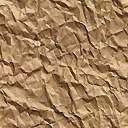 